Xalapa-Enríquez, Veracruz, a ocho de junio de dos mil veintidós.VISTO el estado que guardan las constancias que obran en el expediente de la verificación vinculante de las obligaciones de transparencia del Sujeto Obligado Ayuntamiento de San Andrés Tuxtla, correspondiente al año dos mil veintidós, se procede a emitir el presente dictamen, en razón de los siguientes:A N T E C E D E N T E SI. Con fecha diecisiete de diciembre de dos mil veintiuno, mediante el Acuerdo ODG/SE-95/17/12/2021 el Pleno aprobó el calendario de verificaciones integradas y simplificadas de las obligaciones de transparencia comunes y específicas a una muestra aleatoria de los Sujetos Obligados que conforman el padrón del Instituto Veracruzano de Acceso a la Información y Protección de Datos Personales para el ejercicio 2022.II. Intégrese el expediente respectivo identificado con la clave IVAI/VEOFI-155/038/2022 que le correspondió de acuerdo al registro del Procedimiento de Verificación y Seguimiento del Cumplimiento de las Obligaciones de Transparencia para el ejercicio 2022.III. Con fecha dieciocho de abril de dos mil veintidós, se inició la revisión de las obligaciones de transparencia comunes y específicas del cuarto trimestre de dos mil veintiuno en el Portal de Internet y en la Plataforma Nacional de Transparencia del Sujeto Obligado de conformidad a su tabla de aplicabilidad.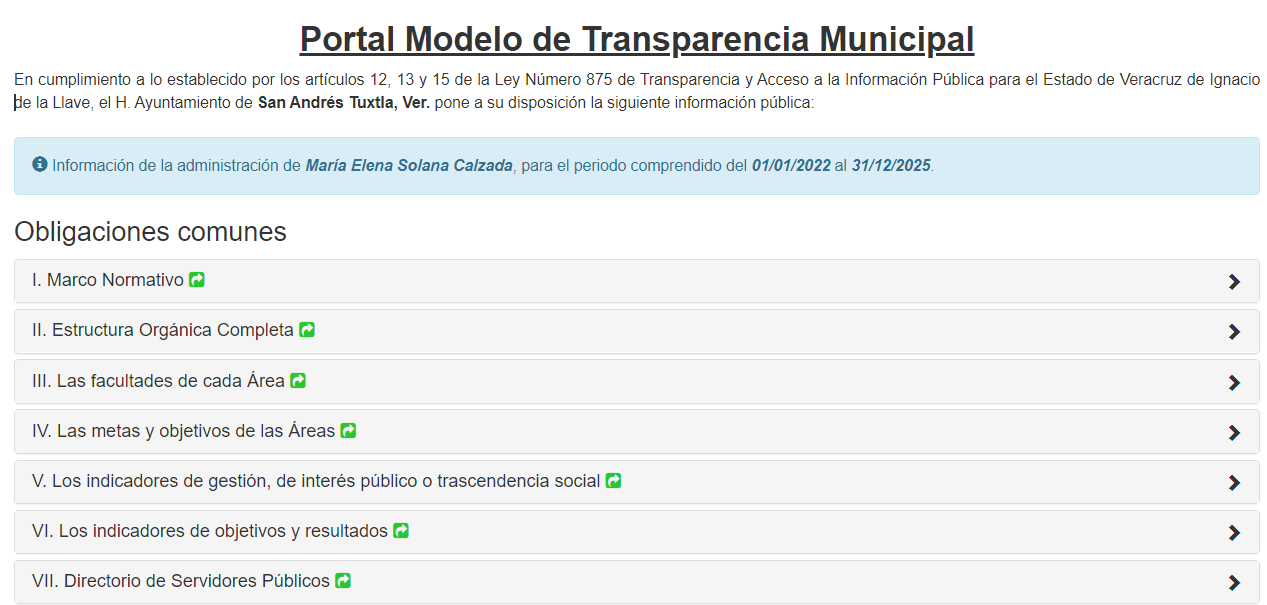 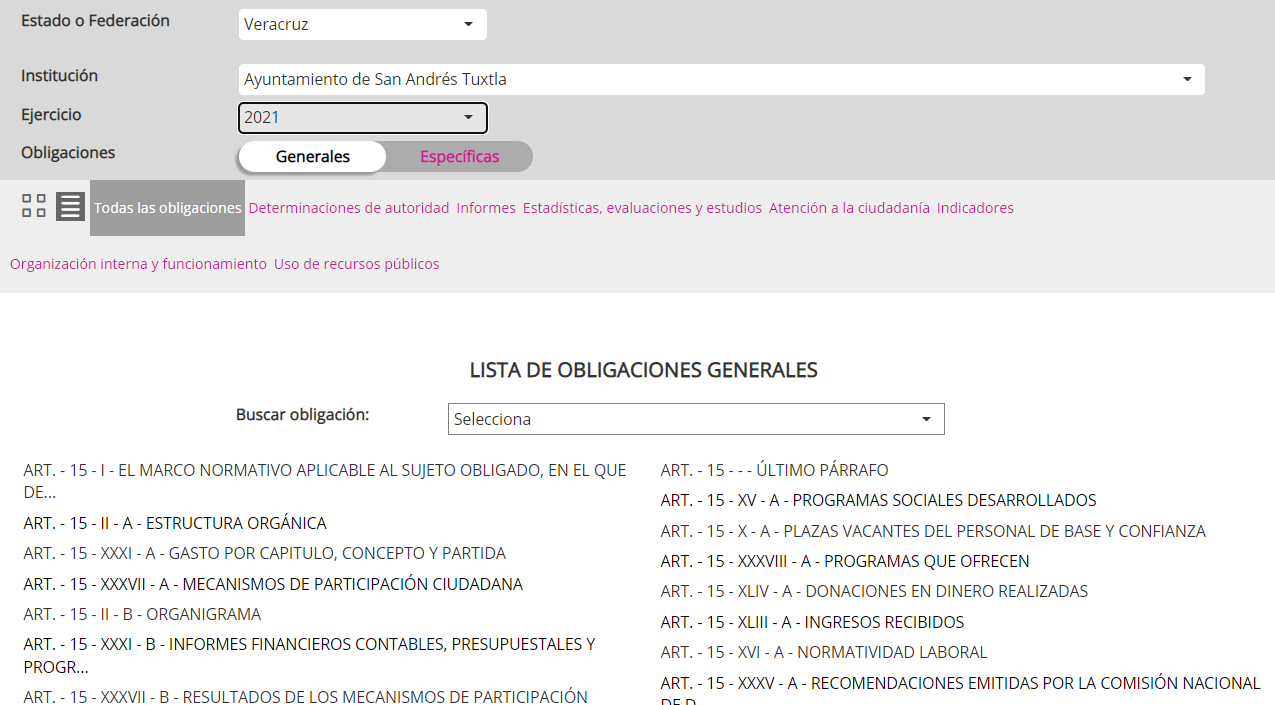 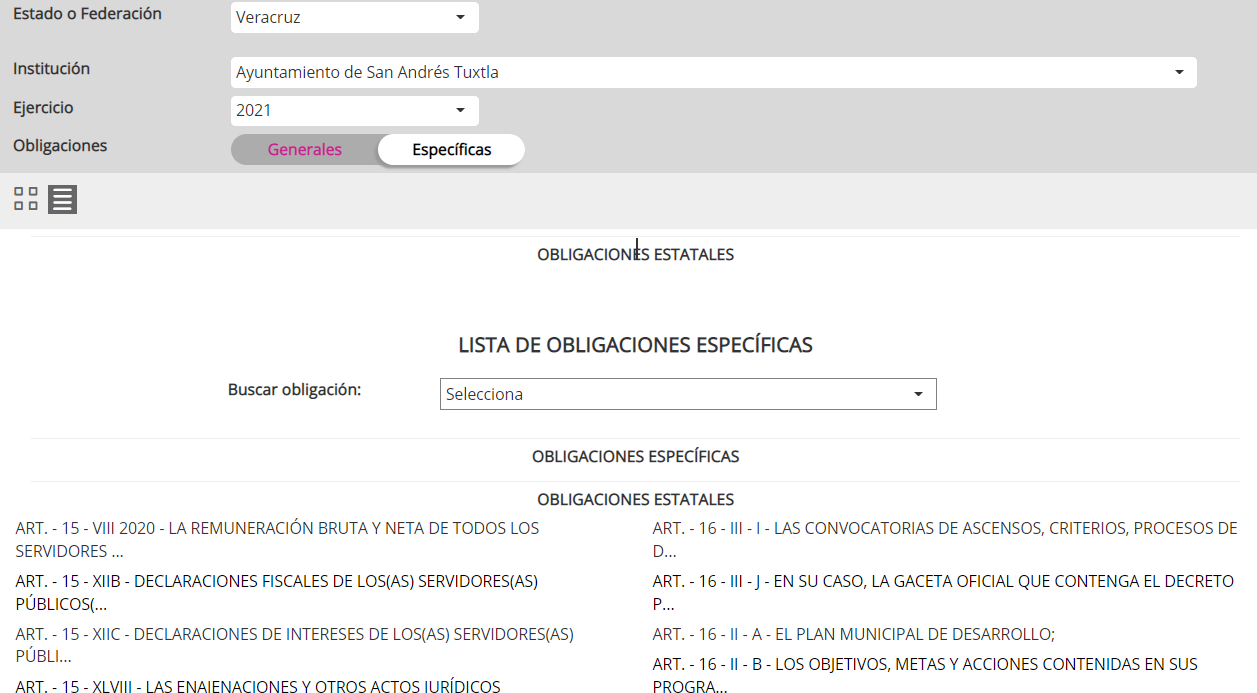 IV. Con fecha veintiocho de abril de dos mil veintidós, se concluyó la revisión de las obligaciones de transparencia comunes y específicas del cuarto trimestre de dos mil veintiuno en el Portal de Internet y en la Plataforma Nacional de Transparencia del Sujeto Obligado. C O N S I D E R A N D O S1. La Dirección de Capacitación y Vinculación Ciudadana es competente para emitir el presente dictamen de conformidad con lo establecido en los artículos 29, 30, 31, 32, 106 fracciones VIII, IX y X de la Ley número 875 de Transparencia y Acceso a la Información Pública del Estado de Veracruz (Ley de Transparencia Local); 43 fracción VI y 46 fracciones VI y VII del Reglamento Interior del Instituto Veracruzano de Acceso a la Información y Protección de Datos Personales (Reglamento Interior Vigente); Décimo Primero de los Lineamientos Técnicos Generales para la publicación, homologación y estandarización de la información de las obligaciones establecidas en el Título Quinto y en la fracción IV del artículo 31 de la Ley General de Transparencia y Acceso a la Información Pública, publicado en el Diario Oficial de la Federación el veintiocho de diciembre de dos mil veinte (Lineamientos Técnicos Generales); Décimo Segundo de los Lineamientos Generales para la publicación de la información establecida en la Ley número 875 de Transparencia y Acceso a la Información Pública para el Estado de Veracruz de Ignacio de la Llave, aprobados mediante el Acuerdo ODG/SE-17/26/03/2021, publicados en la Gaceta Oficial del Estado el treinta y uno de marzo de dos mil veintiuno (Lineamientos Generales Locales); 10, 11 y 12 de los Lineamientos que establecen el procedimiento de verificación y seguimiento del cumplimiento de las obligaciones de transparencia que deben publicar los Sujetos Obligados del Estado de Veracruz de Ignacio de la Llave en los Portales de Internet y en la Plataforma Nacional de Transparencia, aprobados mediante el Acuerdo ODG/SE-41/26/06/2020, publicados en la Gaceta Oficial del Estado el quince de julio de dos mil veinte (Lineamientos de Verificación).2. Con la finalidad de corroborar que la publicación y la actualización de la información del cuarto trimestre de dos mil veintiuno se encuentren de conformidad con los elementos de forma, términos, plazos y formatos establecidos en los  Lineamientos Técnicos Generales y en los Lineamientos Generales Locales, se revisó la información publicada en el Portal de Internet y en la Plataforma Nacional de Transparencia del Sujeto Obligado, siendo que los resultados obtenidos se precisan en la Memoria Técnica de Verificación, la cual se adjunta al presente como parte integrante del mismo.De esta manera, conforme a la verificación realizada al Sujeto Obligado citado al rubro obtuvo un puntaje del treinta y uno punto diecisiete 31.17% del Índice Global de Cumplimiento en Portales de Transparencia.En virtud de lo anterior, resulta procedente emitir el siguiente:D I C T A M E NPRIMERO. El Sujeto Obligado incumplió con la publicación y actualización de la información concerniente a sus obligaciones de transparencia comunes y específicas establecidas en la Ley General de Transparencia y Acceso a la Información Pública y en la Ley número 875 de Transparencia y Acceso a la Información Pública del Estado de Veracruz.SEGUNDO. Con fundamento en los artículos 88 fracción II de la Ley General de Transparencia y Acceso a la Información Pública; 32 fracción II de la Ley número 875 de Transparencia y Acceso a la Información Pública del Estado de Veracruz; 13, 14, 15, 16, 18 y 19 de los Lineamientos de Verificación; tal y como se advierte en la Memoria Técnica de Verificación, el Sujeto Obligado debe cumplir con los requerimientos que se formulan de conformidad con lo siguiente:Requerimientos derivados de la verificación de las obligaciones de transparencia establecidas en la Ley General de Transparencia y Acceso a la Información PúblicaRequerimientos derivados de la verificación de las obligaciones de transparencia establecidas en la Ley número 875 de Transparencia y Acceso a la Información Pública del Estado de Veracruz de Ignacio de la LlaveTERCERO. Notifíquese al Titular de la Unidad de Transparencia del Sujeto Obligado, para que, dentro del plazo de diez días hábiles, contados a partir del día hábil siguiente al de la notificación del presente dictamen, atienda los requerimientos contenidos en la Memoria Técnica de Verificación descritas en el numeral SEGUNDO del presente dictamen, de conformidad a los artículos 88 fracción II de la Ley General de Transparencia y Acceso a la Información Pública; 32 fracción II de la Ley número 875 de Transparencia y Acceso a la Información Pública del Estado de Veracruz; 16, 18 y 19 de los Lineamientos de Verificación.CUARTO. Se solicita al Titular de la Unidad de Transparencia del Sujeto Obligado, para que, al día hábil siguiente de transcurrido el plazo establecido en el punto anterior, informe a este Instituto por medio oficialía de partes, o en su caso, a las direcciones de correo electrónico siguientes: direcciondecapacitacion.ivai@outlook.com y contacto@verivai.org.mx, el nombre y cargo del responsable de publicar la información, así como el de su superior jerárquico.QUINTO. Se hace del conocimiento al Titular de la Unidad de Transparencia del Sujeto Obligado que, en caso de no solventar los requerimientos, se procederá en términos de lo previsto en el artículo 88 penúltimo párrafo de la Ley General de Transparencia y Acceso a la Información Pública; 32 penúltimo párrafo de la Ley número 875 de Transparencia y Acceso a la Información Pública del Estado de Veracruz; 20, 21 y 22 de los Lineamientos de Verificación, y se notificaría a su Superior Jerárquico, a efecto de que, den cumplimiento y atención adecuada al presente dictamen. Asimismo, podría hacerse acreedor a la imposición de una medida de apremio, de conformidad con lo señalado en los artículos 198 y 201 de la Ley General de Transparencia y Acceso a la Información Pública; con relación a los artículos armonizados 242 y 252 de la Ley número 875 de Transparencia y Acceso a la Información Pública del Estado de Veracruz.Lo anterior, con independencia de que, en su caso, se podrían configurar las causas de sanción establecidas en las fracciones II y XIV del artículo 257 de la Ley número 875 de Transparencia y Acceso a la Información Pública del Estado de VeracruzSEXTO. Notifíquese el presente dictamen al Sujeto Obligado, por medio del sistema de notificaciones electrónicas, dentro de los tres días hábiles siguientes a su aprobación, con fundamento en el artículo 15 de los Lineamientos de Verificación.Así lo dictaminó, la Licenciada Irma Domínguez Hernández, Directora de Capacitación y Vinculación Ciudadana del Instituto Veracruzano de Acceso a la Información y Protección de Datos Personales.Irma Domínguez HernándezDirectora de Capacitación y Vinculación Ciudadana del Instituto Veracruzano de Acceso a la Información y Protección de Datos PersonalesArt. 70 - Fracción I. El marco normativo aplicable al sujeto obligado, en el que deberá incluirse leyes, códigos, reglamentos, decretos de creación, manuales administrativos, reglas de operación, criterios, políticas, entre otrosArt. 70 - Fracción I. El marco normativo aplicable al sujeto obligado, en el que deberá incluirse leyes, códigos, reglamentos, decretos de creación, manuales administrativos, reglas de operación, criterios, políticas, entre otrosArt. 70 - Fracción I. El marco normativo aplicable al sujeto obligado, en el que deberá incluirse leyes, códigos, reglamentos, decretos de creación, manuales administrativos, reglas de operación, criterios, políticas, entre otrosArt. 70 - Fracción I. El marco normativo aplicable al sujeto obligado, en el que deberá incluirse leyes, códigos, reglamentos, decretos de creación, manuales administrativos, reglas de operación, criterios, políticas, entre otrosArt. 70 - Fracción I. El marco normativo aplicable al sujeto obligado, en el que deberá incluirse leyes, códigos, reglamentos, decretos de creación, manuales administrativos, reglas de operación, criterios, políticas, entre otrosCriterioValoraciónTipoObservaciones, Recomendaciones y/o RequerimientosCriterio 1. Ejercicio0.5RequerimientoEn este criterio se indica que el registro no contiene información en el Portal de transparencia, y no se justifica debidamente en la nota, por lo que incumple con los Lineamientos Técnicos Generales. Se le requiere cumplir con la información pública.Criterio 2. Periodo que se informa (fecha de inicio y fecha de término con el formato día/mes/año)0.5RequerimientoEn este criterio se indica que el registro no contiene información en el Portal de transparencia, y no se justifica debidamente en la nota, por lo que incumple con los Lineamientos Técnicos Generales. Se le requiere cumplir con la información pública.Criterio 3. Tipo de normatividad (catálogo): Constitución Política de los Estados Unidos Mexicanos/Tratado internacional/Constitución Política de la entidad federativa/Estatuto/Ley General/Ley Federal/Ley Orgánica/Ley local/Ley Reglamentaria/Código/Reglamento/Decreto/Manual/Reglas de operación/ Criterios/Política/Condiciones/Norma/Bando/Resolución/Lineamientos/Circular/Acuerdo/Convenio/Contrato/Estatuto sindical/Estatuto Universitario/Estatuto de personas morales/Memorando de entendimiento/Otro0.5RequerimientoEn este criterio se indica que el registro no contiene información en el Portal de transparencia, y no se justifica debidamente en la nota, por lo que incumple con los Lineamientos Técnicos Generales. Se le requiere cumplir con la información pública.Criterio 4. Denominación de la norma que se reporta0.5RequerimientoEn este criterio se indica que el registro no contiene información en el Portal de transparencia, y no se justifica debidamente en la nota, por lo que incumple con los Lineamientos Técnicos Generales. Se le requiere cumplir con la información pública.Criterio 5. Fecha de publicación en el DOF u otro medio oficial o institucional expresada en el formato día/mes/año. En su caso, se incluirá la fecha de publicación y/o fecha de firma o aprobación y en el caso de Tratados Internacionales se registrará la fecha de publicación y/o fecha de ratificación con el formato día/mes/año0RequerimientoEn este criterio se indica que el registro no contiene información, y no se justifica debidamente en la nota, por lo que incumple con los Lineamientos Técnicos Generales. Se le requiere cumplir con la información pública.Criterio 6. Fecha de última modificación, en su caso, expresada en el formato día/mes/año. De no existir modificación, se repetirá la fecha de publicación 0.5RequerimientoEn este criterio se indica que el registro no contiene información en el Portal de transparencia, y no se justifica debidamente en la nota, por lo que incumple con los Lineamientos Técnicos Generales. Se le requiere cumplir con la información pública.Criterio 7. Hipervínculo al documento completo de cada norma0.5RequerimientoEn este criterio se indica que el registro no contiene información en el Portal de transparencia, y no se justifica debidamente en la nota, por lo que incumple con los Lineamientos Técnicos Generales. Se le requiere cumplir con la información pública.Criterio 8. Periodo de actualización de la información: trimestral. Únicamente cuando se expida alguna reforma, adición, derogación, abrogación o se realice cualquier tipo de modificación al marco normativo aplicable al sujeto obligado, la información deberá publicarse y/o actualizarse en un plazo no mayor a 15 días hábiles a partir de su publicación en el DOF, Periódico o Gaceta Oficial, o acuerdo de aprobación en el caso de normas publicadas por medios distintos, como el sitio de Internet0.5RequerimientoEn este criterio se indica que el registro no contiene información en el Portal de transparencia, y no se justifica debidamente en la nota, por lo que incumple con los Lineamientos Técnicos Generales. Se le requiere cumplir con la información pública.Criterio 9. La información publicada deberá estar actualizada al periodo que corresponde, de acuerdo con la Tabla de actualización y conservación de la información0.5RequerimientoEn este criterio se indica que el registro no contiene información en el Portal de transparencia, y no se justifica debidamente en la nota, por lo que incumple con los Lineamientos Técnicos Generales. Se le requiere cumplir con la información pública.Criterio 10. Conservar en el sitio de Internet y a través de la Plataforma Nacional la información vigente de acuerdo con la Tabla de actualización y conservación de la información0.5RequerimientoEn este criterio se indica que el registro no contiene información en el Portal de transparencia, y no se justifica debidamente en la nota, por lo que incumple con los Lineamientos Técnicos Generales. Se le requiere cumplir con la información pública.Criterio 11. Área(s) responsable(s) que genera(n), posee(n), publica(n) y actualiza(n) la información.0.5RequerimientoEn este criterio se indica que el registro no contiene información en el Portal de transparencia, y no se justifica debidamente en la nota, por lo que incumple con los Lineamientos Técnicos Generales. Se le requiere cumplir con la información pública.Criterio 12. Fecha de actualización de la información publicada con el formato día/mes/año 0.5RequerimientoEn este criterio se indica que el registro no contiene información en el Portal de transparencia, y no se justifica debidamente en la nota, por lo que incumple con los Lineamientos Técnicos Generales. Se le requiere cumplir con la información pública.Criterio 13. Fecha de validación de la información publicada con el formato día/mes/año 0.5RequerimientoEn este criterio se indica que el registro no contiene información en el Portal de transparencia, y no se justifica debidamente en la nota, por lo que incumple con los Lineamientos Técnicos Generales. Se le requiere cumplir con la información pública.Criterio 14. Nota. Este criterio se cumple en caso de que sea necesario que el sujeto obligado incluya alguna aclaración relativa a la información publicada y/o explicación por la falta de información0.5RequerimientoEn este criterio se indica que el registro no contiene información en el Portal de transparencia, y no se justifica debidamente en la nota, por lo que incumple con los Lineamientos Técnicos Generales. Se le requiere cumplir con la información pública.Criterio 15. La información publicada se organiza mediante el formato 1, en el que se incluyen todos los campos especificados en los criterios sustantivos de contenido0.5RequerimientoEn este criterio se indica que el registro no contiene información en el Portal de transparencia, y no se justifica debidamente en la nota, por lo que incumple con los Lineamientos Técnicos Generales. Se le requiere cumplir con la información pública.Criterio 16. El soporte de la información permite su reutilización0.5RequerimientoEn este criterio se indica que el registro no contiene información en el Portal de transparencia, y no se justifica debidamente en la nota, por lo que incumple con los Lineamientos Técnicos Generales. Se le requiere cumplir con la información pública.Art. 70 - Fracción II. Su estructura orgánica completa, en un formato que permita vincular cada parte de la estructura, las atribuciones y responsabilidades que le corresponden a cada servidor público, prestador de servicios profesionales o miembro de los sujetos obligados de conformidad con las disposiciones aplicablesArt. 70 - Fracción II. Su estructura orgánica completa, en un formato que permita vincular cada parte de la estructura, las atribuciones y responsabilidades que le corresponden a cada servidor público, prestador de servicios profesionales o miembro de los sujetos obligados de conformidad con las disposiciones aplicablesArt. 70 - Fracción II. Su estructura orgánica completa, en un formato que permita vincular cada parte de la estructura, las atribuciones y responsabilidades que le corresponden a cada servidor público, prestador de servicios profesionales o miembro de los sujetos obligados de conformidad con las disposiciones aplicablesArt. 70 - Fracción II. Su estructura orgánica completa, en un formato que permita vincular cada parte de la estructura, las atribuciones y responsabilidades que le corresponden a cada servidor público, prestador de servicios profesionales o miembro de los sujetos obligados de conformidad con las disposiciones aplicablesArt. 70 - Fracción II. Su estructura orgánica completa, en un formato que permita vincular cada parte de la estructura, las atribuciones y responsabilidades que le corresponden a cada servidor público, prestador de servicios profesionales o miembro de los sujetos obligados de conformidad con las disposiciones aplicablesCriterioValoraciónTipoObservaciones, Recomendaciones y/o RequerimientosCriterio 1. Ejercicio0.5RequerimientoEn este criterio se indica que el registro no contiene información en el Portal de transparencia, y no se justifica debidamente en la nota, por lo que incumple con los Lineamientos Técnicos Generales. Se le requiere cumplir con la información pública.Criterio 2. Periodo que se informa (fecha de inicio y fecha de término con el formato día/mes/año)0.5RequerimientoEn este criterio se indica que el registro no contiene información en el Portal de transparencia, y no se justifica debidamente en la nota, por lo que incumple con los Lineamientos Técnicos Generales. Se le requiere cumplir con la información pública.Criterio 3. Denominación del área (de acuerdo con el catálogo que en su caso regule la actividad del sujeto obligado)0.5RequerimientoEn este criterio se indica que el registro no contiene información en el Portal de transparencia, y no se justifica debidamente en la nota, por lo que incumple con los Lineamientos Técnicos Generales. Se le requiere cumplir con la información pública.Criterio 4. Denominación del puesto (de acuerdo con el catálogo que en su caso regule la actividad del sujeto obligado). La información deberá estar ordenada de tal forma que sea posible visualizar los niveles de jerarquía y sus relaciones de dependencia0.5RequerimientoEn este criterio se indica que el registro no contiene información en el Portal de transparencia, y no se justifica debidamente en la nota, por lo que incumple con los Lineamientos Técnicos Generales. Se le requiere cumplir con la información pública.Criterio 5. Denominación del cargo (de conformidad con nombramiento otorgado)0.5RequerimientoEn este criterio se indica que el registro no contiene información en el Portal de transparencia, y no se justifica debidamente en la nota, por lo que incumple con los Lineamientos Técnicos Generales. Se le requiere cumplir con la información pública.Criterio 6. Área de adscripción inmediata superior0.5RequerimientoEn este criterio se indica que el registro no contiene información en el Portal de transparencia, y no se justifica debidamente en la nota, por lo que incumple con los Lineamientos Técnicos Generales. Se le requiere cumplir con la información pública.Criterio 7. Por cada puesto y/o cargo de la estructura se debera especificar la denominación de la norma que establece sus atribuciones, responsabilidades y/o funciones, segun sea el caso y el fundamento legal (articulo y/o fracci6n) que sustenta el puesto0.5RequerimientoEn este criterio se indica que el registro no contiene información en el Portal de transparencia, y no se justifica debidamente en la nota, por lo que incumple con los Lineamientos Técnicos Generales. Se le requiere cumplir con la información pública.Criterio 8. Por cada puesto o cargo deben registrarse las atribuciones, responsabilidades y/o funciones, según sea el caso0.5RequerimientoEn este criterio se indica que el registro no contiene información en el Portal de transparencia, y no se justifica debidamente en la nota, por lo que incumple con los Lineamientos Técnicos Generales. Se le requiere cumplir con la información pública.Criterio 9. Hipervínculo al perfil y/o requerimientos del puesto o cargo, en caso de existir de acuerdo con la normatividad que aplique0.5RequerimientoEn este criterio se indica que el registro no contiene información en el Portal de transparencia, y no se justifica debidamente en la nota, por lo que incumple con los Lineamientos Técnicos Generales. Se le requiere cumplir con la información pública.Criterio 10. Por cada área del sujeto obligado se debe incluir, en su caso, el número total de prestadores de servicios profesionales o miembros que integren el sujeto obligado de conformidad con las disposiciones aplicables (por ejemplo, en puestos honoríficos)0.5RequerimientoEn este criterio se indica que el registro no contiene información en el Portal de transparencia, y no se justifica debidamente en la nota, por lo que incumple con los Lineamientos Técnicos Generales. Se le requiere cumplir con la información pública.Criterio 11. Ejercicio0.5RequerimientoEn este criterio se indica que el registro no contiene información en el Portal de transparencia, y no se justifica debidamente en la nota, por lo que incumple con los Lineamientos Técnicos Generales. Se le requiere cumplir con la información pública.Criterio 12. Periodo que se informa (fecha de inicio y fecha de término con el formato día/mes/año)0.5RequerimientoEn este criterio se indica que el registro no contiene información en el Portal de transparencia, y no se justifica debidamente en la nota, por lo que incumple con los Lineamientos Técnicos Generales. Se le requiere cumplir con la información pública.Criterio 13. Hipervínculo al organigrama completo del sujeto obligado (forma gráfica de la estructura orgánica), acorde a su normatividad, el cual deberá contener el número de dictamen o similar0.5RequerimientoEn este criterio se indica que el registro no contiene información en el Portal de transparencia, y no se justifica debidamente en la nota, por lo que incumple con los Lineamientos Técnicos Generales. Se le requiere cumplir con la información pública.Criterio 14. Periodo de actualización de la información: trimestral. En su caso, 15 días hábiles después de la aprobación de alguna modificación a la estructura orgánica0.5RequerimientoEn este criterio se indica que el registro no contiene información en el Portal de transparencia, y no se justifica debidamente en la nota, por lo que incumple con los Lineamientos Técnicos Generales. Se le requiere cumplir con la información pública.Criterio 15. La información publicada deberá estar actualizada al periodo que corresponde, de acuerdo con la Tabla de actualización y conservación de la información0.5RequerimientoEn este criterio se indica que el registro no contiene información en el Portal de transparencia, y no se justifica debidamente en la nota, por lo que incumple con los Lineamientos Técnicos Generales. Se le requiere cumplir con la información pública.Criterio 16. Conservar en el sitio de Internet y a través de la Plataforma Nacional la información vigente, de acuerdo con la Tabla de actualización y conservación de la información0.5RequerimientoEn este criterio se indica que el registro no contiene información en el Portal de transparencia, y no se justifica debidamente en la nota, por lo que incumple con los Lineamientos Técnicos Generales. Se le requiere cumplir con la información pública.Criterio 17. Área(s) responsable(s) genera(n), posee(n), publica(n) y actualiza(n) la información.0.5RequerimientoEn este criterio se indica que el registro no contiene información en el Portal de transparencia, y no se justifica debidamente en la nota, por lo que incumple con los Lineamientos Técnicos Generales. Se le requiere cumplir con la información pública.Criterio 18. Fecha de actualización de la información publicada con el formato día/mes/año  0.5RequerimientoEn este criterio se indica que el registro no contiene información en el Portal de transparencia, y no se justifica debidamente en la nota, por lo que incumple con los Lineamientos Técnicos Generales. Se le requiere cumplir con la información pública.Criterio 19. Fecha de validación de la información publicada con el formato día/mes/año 0.5RequerimientoEn este criterio se indica que el registro no contiene información en el Portal de transparencia, y no se justifica debidamente en la nota, por lo que incumple con los Lineamientos Técnicos Generales. Se le requiere cumplir con la información pública.Criterio 20. Nota. Este criterio se cumple en caso de que sea necesario que el sujeto obligado incluya alguna aclaración relativa a la información publicada y/o explicación por la falta de información 0.5RequerimientoEn este criterio se indica que el registro no contiene información en el Portal de transparencia, y no se justifica debidamente en la nota, por lo que incumple con los Lineamientos Técnicos Generales. Se le requiere cumplir con la información pública.Criterio 21. La información publicada se organiza mediante los formatos 2ª y 2b, en el que se incluyen todos los campos especificados en los criterios sustantivos de contenido0.5RequerimientoEn este criterio se indica que el registro no contiene información en el Portal de transparencia, y no se justifica debidamente en la nota, por lo que incumple con los Lineamientos Técnicos Generales. Se le requiere cumplir con la información pública.Criterio 22. El soporte de la información permite su reutilización0.5RequerimientoEn este criterio se indica que el registro no contiene información en el Portal de transparencia, y no se justifica debidamente en la nota, por lo que incumple con los Lineamientos Técnicos Generales. Se le requiere cumplir con la información pública.Art. 70 - Fracción III. Las facultades de cada ÁreaArt. 70 - Fracción III. Las facultades de cada ÁreaArt. 70 - Fracción III. Las facultades de cada ÁreaCriterioValoraciónTipoObservaciones, Recomendaciones y/o RequerimientosCriterio 1. Ejercicio0.5RequerimientoEn este criterio se indica que el registro no contiene información en el Portal de transparencia, y no se justifica debidamente en la nota, por lo que incumple con los Lineamientos Técnicos Generales. Se le requiere cumplir con la información pública.Criterio 2. Periodo que se informa (fecha de inicio y fecha de término con el formato día/mes/año)0.5RequerimientoEn este criterio se indica que el registro no contiene información en el Portal de transparencia, y no se justifica debidamente en la nota, por lo que incumple con los Lineamientos Técnicos Generales. Se le requiere cumplir con la información pública.Criterio 3. Denominación del área (de acuerdo con el catálogo que en su caso regule la actividad del sujeto obligado)0.5RequerimientoEn este criterio se indica que el registro no contiene información en el Portal de transparencia, y no se justifica debidamente en la nota, por lo que incumple con los Lineamientos Técnicos Generales. Se le requiere cumplir con la información pública.Criterio 4. Denominación de la norma en la que se establecen sus facultades y el fundamento legal (articulo y/o fracción)0.5RequerimientoEn este criterio se indica que el registro no contiene información en el Portal de transparencia, y no se justifica debidamente en la nota, por lo que incumple con los Lineamientos Técnicos Generales. Se le requiere cumplir con la información pública.Criterio 5. Hipervínculo al fragmento del reglamento interior, estatuto orgánico o normatividad equivalente en el que se observen las facultades que correspondan a cada área0.5RequerimientoEn este criterio se indica que el registro no contiene información en el Portal de transparencia, y no se justifica debidamente en la nota, por lo que incumple con los Lineamientos Técnicos Generales. Se le requiere cumplir con la información pública.Criterio 6. Periodo de actualización de la información: trimestral. En su caso, 15 días hábiles después de alguna modificación0.5RequerimientoEn este criterio se indica que el registro no contiene información en el Portal de transparencia, y no se justifica debidamente en la nota, por lo que incumple con los Lineamientos Técnicos Generales. Se le requiere cumplir con la información pública.Criterio 7. La información publicada deberá estar actualizada al periodo que corresponde, de acuerdo con la Tabla de actualización y conservación de la información0.5RequerimientoEn este criterio se indica que el registro no contiene información en el Portal de transparencia, y no se justifica debidamente en la nota, por lo que incumple con los Lineamientos Técnicos Generales. Se le requiere cumplir con la información pública.Criterio 8. Conservar en el sitio de Internet y a través de la Plataforma Nacional la información vigente, de acuerdo con la Tabla de actualización y conservación de la información0.5RequerimientoEn este criterio se indica que el registro no contiene información en el Portal de transparencia, y no se justifica debidamente en la nota, por lo que incumple con los Lineamientos Técnicos Generales. Se le requiere cumplir con la información pública.Criterio 9. Área(s) responsable(s) que genera(n), posee(n), publica(n) y actualiza(n) la información0.5RequerimientoEn este criterio se indica que el registro no contiene información en el Portal de transparencia, y no se justifica debidamente en la nota, por lo que incumple con los Lineamientos Técnicos Generales. Se le requiere cumplir con la información pública.Criterio 10. Fecha de actualización de la información publicada con el formato día/mes/año  0.5RequerimientoEn este criterio se indica que el registro no contiene información en el Portal de transparencia, y no se justifica debidamente en la nota, por lo que incumple con los Lineamientos Técnicos Generales. Se le requiere cumplir con la información pública.Criterio 11. Fecha de validación de la información publicada con el formato día/mes/año 0.5RequerimientoEn este criterio se indica que el registro no contiene información en el Portal de transparencia, y no se justifica debidamente en la nota, por lo que incumple con los Lineamientos Técnicos Generales. Se le requiere cumplir con la información pública.Criterio 12. Nota. Este criterio se cumple en caso de que sea necesario que el sujeto obligado incluya alguna aclaración relativa a la información publicada y/o explicación por la falta de información.0.5RequerimientoEn este criterio se indica que el registro no contiene información en el Portal de transparencia, y no se justifica debidamente en la nota, por lo que incumple con los Lineamientos Técnicos Generales. Se le requiere cumplir con la información pública.Criterio 13. La información publicada se organiza mediante el formato 3, en el que se incluyen todos los campos especificados en los criterios sustantivos de contenido0.5RequerimientoEn este criterio se indica que el registro no contiene información en el Portal de transparencia, y no se justifica debidamente en la nota, por lo que incumple con los Lineamientos Técnicos Generales. Se le requiere cumplir con la información pública.Criterio 14. El soporte de la información permite su reutilización0.5RequerimientoEn este criterio se indica que el registro no contiene información en el Portal de transparencia, y no se justifica debidamente en la nota, por lo que incumple con los Lineamientos Técnicos Generales. Se le requiere cumplir con la información pública.Art. 70 - Fracción IV. Metas y objetivosArt. 70 - Fracción IV. Metas y objetivosArt. 70 - Fracción IV. Metas y objetivosCriterioValoraciónTipoObservaciones, Recomendaciones y/o RequerimientosCriterio 1. Ejercicio0.5RequerimientoEn este criterio se indica que el registro no contiene información en el Portal de transparencia, y no se justifica debidamente en la nota, por lo que incumple con los Lineamientos Técnicos Generales. Se le requiere cumplir con la información pública.Criterio 2. Periodo que se informa (fecha de inicio y fecha de término con el formato día/mes/año)0.5RequerimientoEn este criterio se indica que el registro no contiene información en el Portal de transparencia, y no se justifica debidamente en la nota, por lo que incumple con los Lineamientos Técnicos Generales. Se le requiere cumplir con la información pública.Criterio 3. Denominación del área0.5RequerimientoEn este criterio se indica que el registro no contiene información en el Portal de transparencia, y no se justifica debidamente en la nota, por lo que incumple con los Lineamientos Técnicos Generales. Se le requiere cumplir con la información pública.Criterio 4. Descripción breve y clara de cada objetivo0.5RequerimientoEn este criterio se indica que el registro no contiene información en el Portal de transparencia, y no se justifica debidamente en la nota, por lo que incumple con los Lineamientos Técnicos Generales. Se le requiere cumplir con la información pública.Criterio 5. Por cada objetivo, se publicarán los indicadores asociados0.5RequerimientoEn este criterio se indica que el registro no contiene información en el Portal de transparencia, y no se justifica debidamente en la nota, por lo que incumple con los Lineamientos Técnicos Generales. Se le requiere cumplir con la información pública.Criterio 6. Cada indicador deberá señalar la(s) meta(s)0.5RequerimientoEn este criterio se indica que el registro no contiene información en el Portal de transparencia, y no se justifica debidamente en la nota, por lo que incumple con los Lineamientos Técnicos Generales. Se le requiere cumplir con la información pública.Criterio 7. Cada meta deberá especificar su unidad de medida0.5RequerimientoEn este criterio se indica que el registro no contiene información en el Portal de transparencia, y no se justifica debidamente en la nota, por lo que incumple con los Lineamientos Técnicos Generales. Se le requiere cumplir con la información pública.Criterio 8. Hipervínculo al documento del o los programas operativos, presupuestarios, sectoriales, regionales, institucionales, especiales, de trabajo y/o anuales; según corresponda, en un formato que permita la reutilización de la información0.5RequerimientoEn este criterio se indica que el registro no contiene información en el Portal de transparencia, y no se justifica debidamente en la nota, por lo que incumple con los Lineamientos Técnicos Generales. Se le requiere cumplir con la información pública.Criterio 9. Periodo de actualización de la información: anual, durante el primer trimestre del ejercicio en curso0.5RequerimientoEn este criterio se indica que el registro no contiene información en el Portal de transparencia, y no se justifica debidamente en la nota, por lo que incumple con los Lineamientos Técnicos Generales. Se le requiere cumplir con la información pública.Criterio 10. La información publicada deberá estar actualizada al periodo que corresponde, de acuerdo con la Tabla de actualización y conservación de la información0.5RequerimientoEn este criterio se indica que el registro no contiene información en el Portal de transparencia, y no se justifica debidamente en la nota, por lo que incumple con los Lineamientos Técnicos Generales. Se le requiere cumplir con la información pública.Criterio 11. Conservar en el sitio de Internet y a través de la Plataforma Nacional la información de acuerdo con la Tabla de actualización y conservación de la información0.5RequerimientoEn este criterio se indica que el registro no contiene información en el Portal de transparencia, y no se justifica debidamente en la nota, por lo que incumple con los Lineamientos Técnicos Generales. Se le requiere cumplir con la información pública.Criterio 12. Área(s) responsable(s) que genera(n), posee(n), publica(n) y actualiza(n) la información0.5RequerimientoEn este criterio se indica que el registro no contiene información en el Portal de transparencia, y no se justifica debidamente en la nota, por lo que incumple con los Lineamientos Técnicos Generales. Se le requiere cumplir con la información pública.Criterio 13. Fecha de actualización de la información publicada con el formato día/mes/año  0.5RequerimientoEn este criterio se indica que el registro no contiene información en el Portal de transparencia, y no se justifica debidamente en la nota, por lo que incumple con los Lineamientos Técnicos Generales. Se le requiere cumplir con la información pública.Criterio 14. Fecha de validación de la información publicada con el formato día/mes/año  0.5RequerimientoEn este criterio se indica que el registro no contiene información en el Portal de transparencia, y no se justifica debidamente en la nota, por lo que incumple con los Lineamientos Técnicos Generales. Se le requiere cumplir con la información pública.Criterio 15. Nota. Este criterio se cumple en caso de que sea necesario que el sujeto obligado incluya alguna aclaración relativa a la información publicada y/o explicación por la falta de información 0.5RequerimientoEn este criterio se indica que el registro no contiene información en el Portal de transparencia, y no se justifica debidamente en la nota, por lo que incumple con los Lineamientos Técnicos Generales. Se le requiere cumplir con la información pública.Criterio 16. La información publicada se organiza mediante el formato 4, en el que se incluyen todos los campos especificados en los criterios sustantivos de contenido0.5RequerimientoEn este criterio se indica que el registro no contiene información en el Portal de transparencia, y no se justifica debidamente en la nota, por lo que incumple con los Lineamientos Técnicos Generales. Se le requiere cumplir con la información pública.Criterio 17. El soporte de la información permite su reutilización0.5RequerimientoEn este criterio se indica que el registro no contiene información en el Portal de transparencia, y no se justifica debidamente en la nota, por lo que incumple con los Lineamientos Técnicos Generales. Se le requiere cumplir con la información pública.Art. 70 - Fracción V. Indicadores interés públicoArt. 70 - Fracción V. Indicadores interés públicoArt. 70 - Fracción V. Indicadores interés públicoCriterioValoraciónTipoObservaciones, Recomendaciones y/o RequerimientosCriterio 1. Ejercicio0.5RequerimientoEn este criterio se indica que el registro no contiene información en el Portal de transparencia, y no se justifica debidamente en la nota, por lo que incumple con los Lineamientos Técnicos Generales. Se le requiere cumplir con la información pública.Criterio 2. Periodo que se informa (fecha de inicio y fecha de término con el formato día/mes/año)0.5RequerimientoEn este criterio se indica que el registro no contiene información en el Portal de transparencia, y no se justifica debidamente en la nota, por lo que incumple con los Lineamientos Técnicos Generales. Se le requiere cumplir con la información pública.Criterio 3. Descripción breve y clara de cada objetivo0.5RequerimientoEn este criterio se indica que el registro no contiene información en el Portal de transparencia, y no se justifica debidamente en la nota, por lo que incumple con los Lineamientos Técnicos Generales. Se le requiere cumplir con la información pública.Criterio 4. Nombre del(os) indicador(es)0.5RequerimientoEn este criterio se indica que el registro no contiene información en el Portal de transparencia, y no se justifica debidamente en la nota, por lo que incumple con los Lineamientos Técnicos Generales. Se le requiere cumplir con la información pública.Criterio 5. Dimensión(es) a medir0.5RequerimientoEn este criterio se indica que el registro no contiene información en el Portal de transparencia, y no se justifica debidamente en la nota, por lo que incumple con los Lineamientos Técnicos Generales. Se le requiere cumplir con la información pública.Criterio 6. Definición del indicador, es decir, explicación breve y clara respecto de lo que debe medir el indicador0.5RequerimientoEn este criterio se indica que el registro no contiene información en el Portal de transparencia, y no se justifica debidamente en la nota, por lo que incumple con los Lineamientos Técnicos Generales. Se le requiere cumplir con la información pública.Criterio 7. Método de cálculo, es decir, las variables que intervienen en la fórmula. Se deberá especificar el significado de las siglas y/o abreviaturas0.5RequerimientoEn este criterio se indica que el registro no contiene información en el Portal de transparencia, y no se justifica debidamente en la nota, por lo que incumple con los Lineamientos Técnicos Generales. Se le requiere cumplir con la información pública.Criterio 8. Unidad de medida0.5RequerimientoEn este criterio se indica que el registro no contiene información en el Portal de transparencia, y no se justifica debidamente en la nota, por lo que incumple con los Lineamientos Técnicos Generales. Se le requiere cumplir con la información pública.Criterio 9. Frecuencia de medición0.5RequerimientoEn este criterio se indica que el registro no contiene información en el Portal de transparencia, y no se justifica debidamente en la nota, por lo que incumple con los Lineamientos Técnicos Generales. Se le requiere cumplir con la información pública.Criterio 10. Línea base (Punto de partida para evaluar y dar seguimiento al indicador)0.5RequerimientoEn este criterio se indica que el registro no contiene información en el Portal de transparencia, y no se justifica debidamente en la nota, por lo que incumple con los Lineamientos Técnicos Generales. Se le requiere cumplir con la información pública.Criterio 11. Metas programadas0.5RequerimientoEn este criterio se indica que el registro no contiene información en el Portal de transparencia, y no se justifica debidamente en la nota, por lo que incumple con los Lineamientos Técnicos Generales. Se le requiere cumplir con la información pública.Criterio 12. Metas ajustadas, en su caso0.5RequerimientoEn este criterio se indica que el registro no contiene información en el Portal de transparencia, y no se justifica debidamente en la nota, por lo que incumple con los Lineamientos Técnicos Generales. Se le requiere cumplir con la información pública.Criterio 13. Avance de las metas al periodo que se informa0.5RequerimientoEn este criterio se indica que el registro no contiene información en el Portal de transparencia, y no se justifica debidamente en la nota, por lo que incumple con los Lineamientos Técnicos Generales. Se le requiere cumplir con la información pública.Criterio 14. Sentido del indicador (catálogo): Ascendente/ Descendente0.5RequerimientoEn este criterio se indica que el registro no contiene información en el Portal de transparencia, y no se justifica debidamente en la nota, por lo que incumple con los Lineamientos Técnicos Generales. Se le requiere cumplir con la información pública.Criterio 15. Fuente de información (especificar la fuente de información que alimenta al indicador, por lo menos integrando: nombre de ésta, e institución responsable de su medición)0.5RequerimientoEn este criterio se indica que el registro no contiene información en el Portal de transparencia, y no se justifica debidamente en la nota, por lo que incumple con los Lineamientos Técnicos Generales. Se le requiere cumplir con la información pública.Criterio 16. Periodo de actualización de la información: trimestral0.5RequerimientoEn este criterio se indica que el registro no contiene información en el Portal de transparencia, y no se justifica debidamente en la nota, por lo que incumple con los Lineamientos Técnicos Generales. Se le requiere cumplir con la información pública.Criterio 17. La información publicada deberá estar actualizada al periodo que corresponde de acuerdo con la Tabla de actualización y conservación de la información0.5RequerimientoEn este criterio se indica que el registro no contiene información en el Portal de transparencia, y no se justifica debidamente en la nota, por lo que incumple con los Lineamientos Técnicos Generales. Se le requiere cumplir con la información pública.Criterio 18. Conservar en el sitio de Internet y a través de la Plataforma Nacional la información de acuerdo con la Tabla de actualización y conservación de la información0.5RequerimientoEn este criterio se indica que el registro no contiene información en el Portal de transparencia, y no se justifica debidamente en la nota, por lo que incumple con los Lineamientos Técnicos Generales. Se le requiere cumplir con la información pública.Criterio 19. Área(s) responsable(s) que genera(n) posee(n), publica(n) y/o actualiza(n)la información 0.5RequerimientoEn este criterio se indica que el registro no contiene información en el Portal de transparencia, y no se justifica debidamente en la nota, por lo que incumple con los Lineamientos Técnicos Generales. Se le requiere cumplir con la información pública.Criterio 20. Fecha de actualización de la información publicada con el formato día/mes/año  0.5RequerimientoEn este criterio se indica que el registro no contiene información en el Portal de transparencia, y no se justifica debidamente en la nota, por lo que incumple con los Lineamientos Técnicos Generales. Se le requiere cumplir con la información pública.Criterio 21. Fecha de validación de la información publicada con el formato día/mes/año  0.5RequerimientoEn este criterio se indica que el registro no contiene información en el Portal de transparencia, y no se justifica debidamente en la nota, por lo que incumple con los Lineamientos Técnicos Generales. Se le requiere cumplir con la información pública.Criterio 22. Nota. Este criterio se cumple en caso de que sea necesario que el sujeto obligado incluya alguna aclaración relativa a la información publicada y/o explicación por la falta de información0.5RequerimientoEn este criterio se indica que el registro no contiene información en el Portal de transparencia, y no se justifica debidamente en la nota, por lo que incumple con los Lineamientos Técnicos Generales. Se le requiere cumplir con la información pública.Criterio 23. La información publicada se organiza mediante el formato 5, en el que se incluyen todos los campos especificados en los criterios sustantivos de contenido0.5RequerimientoEn este criterio se indica que el registro no contiene información en el Portal de transparencia, y no se justifica debidamente en la nota, por lo que incumple con los Lineamientos Técnicos Generales. Se le requiere cumplir con la información pública.Criterio 24. El soporte de la información permite su reutilización0.5RequerimientoEn este criterio se indica que el registro no contiene información en el Portal de transparencia, y no se justifica debidamente en la nota, por lo que incumple con los Lineamientos Técnicos Generales. Se le requiere cumplir con la información pública.Art. 70 - Fracción VI. Indicadores de resultadosArt. 70 - Fracción VI. Indicadores de resultadosArt. 70 - Fracción VI. Indicadores de resultadosCriterioValoraciónTipoObservaciones, Recomendaciones y/o RequerimientosCriterio 1. Ejercicio0.5RequerimientoEn este criterio se indica que el registro no contiene información en el Portal de transparencia, y no se justifica debidamente en la nota, por lo que incumple con los Lineamientos Técnicos Generales. Se le requiere cumplir con la información pública.Criterio 2. Periodo que se informa (fecha de inicio y fecha de término con el formato día/mes/año)0.5RequerimientoEn este criterio se indica que el registro no contiene información en el Portal de transparencia, y no se justifica debidamente en la nota, por lo que incumple con los Lineamientos Técnicos Generales. Se le requiere cumplir con la información pública.Criterio 3. Nombre del programa o concepto al que corresponde el indicador0.5RequerimientoEn este criterio se indica que el registro no contiene información en el Portal de transparencia, y no se justifica debidamente en la nota, por lo que incumple con los Lineamientos Técnicos Generales. Se le requiere cumplir con la información pública.Criterio 4. Descripción breve y clara de cada objetivo institucional0.5RequerimientoEn este criterio se indica que el registro no contiene información en el Portal de transparencia, y no se justifica debidamente en la nota, por lo que incumple con los Lineamientos Técnicos Generales. Se le requiere cumplir con la información pública.Criterio 5. Nombre del(os) indicador(es)0.5RequerimientoEn este criterio se indica que el registro no contiene información en el Portal de transparencia, y no se justifica debidamente en la nota, por lo que incumple con los Lineamientos Técnicos Generales. Se le requiere cumplir con la información pública.Criterio 6. Dimensión(es) a medir. Por ejemplo: eficacia, eficiencia, calidad y economía0.5RequerimientoEn este criterio se indica que el registro no contiene información en el Portal de transparencia, y no se justifica debidamente en la nota, por lo que incumple con los Lineamientos Técnicos Generales. Se le requiere cumplir con la información pública.Criterio 7. Definición del indicador, es decir, explicación breve y clara respecto de lo que éste debe medir0.5RequerimientoEn este criterio se indica que el registro no contiene información en el Portal de transparencia, y no se justifica debidamente en la nota, por lo que incumple con los Lineamientos Técnicos Generales. Se le requiere cumplir con la información pública.Criterio 8. Método de cálculo con las variables que intervienen en la fórmula, se deberá incluir el significado de las siglas y/o abreviaturas0.5RequerimientoEn este criterio se indica que el registro no contiene información en el Portal de transparencia, y no se justifica debidamente en la nota, por lo que incumple con los Lineamientos Técnicos Generales. Se le requiere cumplir con la información pública.Criterio 9. Unidad de medida0.5RequerimientoEn este criterio se indica que el registro no contiene información en el Portal de transparencia, y no se justifica debidamente en la nota, por lo que incumple con los Lineamientos Técnicos Generales. Se le requiere cumplir con la información pública.Criterio 10. Frecuencia de medición0.5RequerimientoEn este criterio se indica que el registro no contiene información en el Portal de transparencia, y no se justifica debidamente en la nota, por lo que incumple con los Lineamientos Técnicos Generales. Se le requiere cumplir con la información pública.Criterio 11. Línea base (Punto de partida para evaluar y dar seguimiento al indicador)0.5RequerimientoEn este criterio se indica que el registro no contiene información en el Portal de transparencia, y no se justifica debidamente en la nota, por lo que incumple con los Lineamientos Técnicos Generales. Se le requiere cumplir con la información pública.Criterio 12. Metas programadas0.5RequerimientoEn este criterio se indica que el registro no contiene información en el Portal de transparencia, y no se justifica debidamente en la nota, por lo que incumple con los Lineamientos Técnicos Generales. Se le requiere cumplir con la información pública.Criterio 13. Metas ajustadas que existan, en su caso0.5RequerimientoEn este criterio se indica que el registro no contiene información en el Portal de transparencia, y no se justifica debidamente en la nota, por lo que incumple con los Lineamientos Técnicos Generales. Se le requiere cumplir con la información pública.Criterio 14. Avance de metas0.5RequerimientoEn este criterio se indica que el registro no contiene información en el Portal de transparencia, y no se justifica debidamente en la nota, por lo que incumple con los Lineamientos Técnicos Generales. Se le requiere cumplir con la información pública.Criterio 15. Sentido del indicador (catálogo): Ascendente/Descendente0.5RequerimientoEn este criterio se indica que el registro no contiene información en el Portal de transparencia, y no se justifica debidamente en la nota, por lo que incumple con los Lineamientos Técnicos Generales. Se le requiere cumplir con la información pública.Criterio 16. Fuentes de información (especificar la fuente de información que alimenta al indicador, por lo menos integrando: nombre de ésta e institución responsable de la fuente)0.5RequerimientoEn este criterio se indica que el registro no contiene información en el Portal de transparencia, y no se justifica debidamente en la nota, por lo que incumple con los Lineamientos Técnicos Generales. Se le requiere cumplir con la información pública.Criterio 17. Periodo de actualización de la información: trimestral 0.5RequerimientoEn este criterio se indica que el registro no contiene información en el Portal de transparencia, y no se justifica debidamente en la nota, por lo que incumple con los Lineamientos Técnicos Generales. Se le requiere cumplir con la información pública.Criterio 18. La información publicada deberá estar actualizada al periodo que corresponde de acuerdo con la Tabla de actualización y conservación de la información0.5RequerimientoEn este criterio se indica que el registro no contiene información en el Portal de transparencia, y no se justifica debidamente en la nota, por lo que incumple con los Lineamientos Técnicos Generales. Se le requiere cumplir con la información pública.Criterio 19. Conservar en el sitio de Internet y a través de la Plataforma Nacional la información de acuerdo con la Tabla de actualización y conservación de la información0.5RequerimientoEn este criterio se indica que el registro no contiene información en el Portal de transparencia, y no se justifica debidamente en la nota, por lo que incumple con los Lineamientos Técnicos Generales. Se le requiere cumplir con la información pública.Criterio 20. Área(s) responsable(s) que genera(n), posee(n), publica(n) y/o actualiza(n)la información  0.5RequerimientoEn este criterio se indica que el registro no contiene información en el Portal de transparencia, y no se justifica debidamente en la nota, por lo que incumple con los Lineamientos Técnicos Generales. Se le requiere cumplir con la información pública.Criterio 21. Fecha de actualización de la información publicada con el formato día/mes/año  0.5RequerimientoEn este criterio se indica que el registro no contiene información en el Portal de transparencia, y no se justifica debidamente en la nota, por lo que incumple con los Lineamientos Técnicos Generales. Se le requiere cumplir con la información pública.Criterio 22. Fecha de validación de la información publicada con el formato día/mes/año  0.5RequerimientoEn este criterio se indica que el registro no contiene información en el Portal de transparencia, y no se justifica debidamente en la nota, por lo que incumple con los Lineamientos Técnicos Generales. Se le requiere cumplir con la información pública.Criterio 23. Nota. Este criterio se cumple en caso de que sea necesario que el sujeto obligado incluya alguna aclaración relativa a la información publicada y/o explicación por la falta de información0.5RequerimientoEn este criterio se indica que el registro no contiene información en el Portal de transparencia, y no se justifica debidamente en la nota, por lo que incumple con los Lineamientos Técnicos Generales. Se le requiere cumplir con la información pública.Criterio 24. La información publicada se organiza mediante el formato 6, en el que se incluyen todos los campos especificados en los criterios sustantivos de contenido0.5RequerimientoEn este criterio se indica que el registro no contiene información en el Portal de transparencia, y no se justifica debidamente en la nota, por lo que incumple con los Lineamientos Técnicos Generales. Se le requiere cumplir con la información pública.Criterio 25. El soporte de la información permite su reutilización0.5RequerimientoEn este criterio se indica que el registro no contiene información en el Portal de transparencia, y no se justifica debidamente en la nota, por lo que incumple con los Lineamientos Técnicos Generales. Se le requiere cumplir con la información pública.Art. 70 - Fracción VII. DirectorioArt. 70 - Fracción VII. DirectorioCriterioValoraciónTipoObservaciones, Recomendaciones y/o RequerimientosCriterio 1. Ejercicio0RequerimientoEn este criterio se indica que el registro no contiene información actualizada al cuarto trimestre de 2021, y no se justifica debidamente en la nota, por lo que incumple con los Lineamientos Técnicos Generales. Se le requiere cumplir con la información pública.Criterio 2. Periodo que se informa (fecha de inicio y fecha de término con el formato día/mes/año)0RequerimientoEn este criterio se indica que el registro no contiene información actualizada al cuarto trimestre de 2021, y no se justifica debidamente en la nota, por lo que incumple con los Lineamientos Técnicos Generales. Se le requiere cumplir con la información pública.Criterio 3. Clave o nivel del puesto (de acuerdo con el catálogo que regule la actividad del sujeto obligado)0RequerimientoEn este criterio se indica que el registro no contiene información actualizada al cuarto trimestre de 2021, y no se justifica debidamente en la nota, por lo que incumple con los Lineamientos Técnicos Generales. Se le requiere cumplir con la información pública.Criterio 4. Denominación del cargo (de conformidad con nombramiento otorgado)0RequerimientoEn este criterio se indica que el registro no contiene información actualizada al cuarto trimestre de 2021, y no se justifica debidamente en la nota, por lo que incumple con los Lineamientos Técnicos Generales. Se le requiere cumplir con la información pública.Criterio 5. Nombre del servidor(a) público(a)(nombre[s], primer apellido, segundo apellido), integrante y/o miembro del sujeto obligado, y/o persona que desempeñe un empleo, cargo o comisión y/o ejerza actos de autoridad. En su caso, incluir una nota que especifique el motivo por el cual no existe servidor(a) público(a) ocupando el cargo, por ejemplo: Vacante0RequerimientoEn este criterio se indica que el registro no contiene información actualizada al cuarto trimestre de 2021, y no se justifica debidamente en la nota, por lo que incumple con los Lineamientos Técnicos Generales. Se le requiere cumplir con la información pública.Criterio 6. Área de adscripción (de acuerdo con el catálogo que, en su caso, regule la actividad del sujeto obligado)0RequerimientoEn este criterio se indica que el registro no contiene información actualizada al cuarto trimestre de 2021, y no se justifica debidamente en la nota, por lo que incumple con los Lineamientos Técnicos Generales. Se le requiere cumplir con la información pública.Criterio 7. Fecha de alta en el cargo con el formato día/mes/año 0RequerimientoEn este criterio se indica que el registro no contiene información actualizada al cuarto trimestre de 2021, y no se justifica debidamente en la nota, por lo que incumple con los Lineamientos Técnicos Generales. Se le requiere cumplir con la información pública.Criterio 8. Domicilio para recibir correspondencia oficial (tipo de vialidad [catálogo], nombre de vialidad [calle], número exterior, número interior [en su caso], tipo de asentamiento humano [catálogo], nombre de asentamiento humano [colonia], clave de la localidad, nombre de la localidad, clave del municipio, nombre del municipio o delegación, clave de la entidad federativa, nombre de la entidad federativa [catálogo], código postal)0RequerimientoEn este criterio se indica que el registro no contiene información actualizada al cuarto trimestre de 2021, y no se justifica debidamente en la nota, por lo que incumple con los Lineamientos Técnicos Generales. Se le requiere cumplir con la información pública.Criterio 9. Número(s) de teléfono(s) oficial(es) y extensión (es)0RequerimientoEn este criterio se indica que el registro no contiene información actualizada al cuarto trimestre de 2021, y no se justifica debidamente en la nota, por lo que incumple con los Lineamientos Técnicos Generales. Se le requiere cumplir con la información pública.Criterio 10. Correo electrónico oficial, en su caso0RequerimientoEn este criterio se indica que el registro no contiene información actualizada al cuarto trimestre de 2021, y no se justifica debidamente en la nota, por lo que incumple con los Lineamientos Técnicos Generales. Se le requiere cumplir con la información pública.Criterio 11. Periodo de actualización de la información: trimestral. En su caso, 15 días hábiles después de alguna modificación0RequerimientoEn este criterio se indica que el registro no contiene información actualizada al cuarto trimestre de 2021, y no se justifica debidamente en la nota, por lo que incumple con los Lineamientos Técnicos Generales. Se le requiere cumplir con la información pública.Criterio 12. La información publicada deberá estar actualizada al periodo que corresponde de acuerdo con la Tabla de actualización y conservación de la información0RequerimientoEn este criterio se indica que el registro no contiene información actualizada al cuarto trimestre de 2021, y no se justifica debidamente en la nota, por lo que incumple con los Lineamientos Técnicos Generales. Se le requiere cumplir con la información pública.Criterio 13. Conservar en el sitio de Internet y a través de la Plataforma Nacional la información de acuerdo con la Tabla de actualización y conservación de la información0RequerimientoEn este criterio se indica que el registro no contiene información actualizada al cuarto trimestre de 2021, y no se justifica debidamente en la nota, por lo que incumple con los Lineamientos Técnicos Generales. Se le requiere cumplir con la información pública.Criterio 14. Área(s) responsable(s)que genera(n), posee(n), publica(n) y actualiza(n) la información0RequerimientoEn este criterio se indica que el registro no contiene información actualizada al cuarto trimestre de 2021, y no se justifica debidamente en la nota, por lo que incumple con los Lineamientos Técnicos Generales. Se le requiere cumplir con la información pública.Criterio 15. Fecha de actualización de la información publicada con el formato día/mes/año 0RequerimientoEn este criterio se indica que el registro no contiene información actualizada al cuarto trimestre de 2021, y no se justifica debidamente en la nota, por lo que incumple con los Lineamientos Técnicos Generales. Se le requiere cumplir con la información pública.Criterio 16. Fecha de validación de la información publicada con el formato día/mes/año 0RequerimientoEn este criterio se indica que el registro no contiene información actualizada al cuarto trimestre de 2021, y no se justifica debidamente en la nota, por lo que incumple con los Lineamientos Técnicos Generales. Se le requiere cumplir con la información pública.Criterio 17. Nota. Este criterio se cumple en caso de que sea necesario que el sujeto obligado incluya alguna aclaración relativa a la información publicada y/o explicación por la falta de información 0RequerimientoEn este criterio se indica que el registro no contiene información actualizada al cuarto trimestre de 2021, y no se justifica debidamente en la nota, por lo que incumple con los Lineamientos Técnicos Generales. Se le requiere cumplir con la información pública.Criterio 18. La información publicada se organiza mediante el formato 7, en el que se incluyen todos los campos especificados en los criterios sustantivos de contenido0RequerimientoEn este criterio se indica que el registro no contiene información actualizada al cuarto trimestre de 2021, y no se justifica debidamente en la nota, por lo que incumple con los Lineamientos Técnicos Generales. Se le requiere cumplir con la información pública.Criterio 19. El soporte de la información permite su reutilización0RequerimientoEn este criterio se indica que el registro no contiene información actualizada al cuarto trimestre de 2021, y no se justifica debidamente en la nota, por lo que incumple con los Lineamientos Técnicos Generales. Se le requiere cumplir con la información pública.Art. 70 - Fracción VIII. La remuneración bruta y neta de todos los Servidores Públicos de base o de confianza, de todas las percepciones, incluyendo sueldos, prestaciones, gratificaciones, primas, comisiones, dietas, bonos, estímulos, ingresos y sistemas de compensación, señalando la periodicidad de dicha remuneraciónArt. 70 - Fracción VIII. La remuneración bruta y neta de todos los Servidores Públicos de base o de confianza, de todas las percepciones, incluyendo sueldos, prestaciones, gratificaciones, primas, comisiones, dietas, bonos, estímulos, ingresos y sistemas de compensación, señalando la periodicidad de dicha remuneraciónArt. 70 - Fracción VIII. La remuneración bruta y neta de todos los Servidores Públicos de base o de confianza, de todas las percepciones, incluyendo sueldos, prestaciones, gratificaciones, primas, comisiones, dietas, bonos, estímulos, ingresos y sistemas de compensación, señalando la periodicidad de dicha remuneraciónArt. 70 - Fracción VIII. La remuneración bruta y neta de todos los Servidores Públicos de base o de confianza, de todas las percepciones, incluyendo sueldos, prestaciones, gratificaciones, primas, comisiones, dietas, bonos, estímulos, ingresos y sistemas de compensación, señalando la periodicidad de dicha remuneraciónArt. 70 - Fracción VIII. La remuneración bruta y neta de todos los Servidores Públicos de base o de confianza, de todas las percepciones, incluyendo sueldos, prestaciones, gratificaciones, primas, comisiones, dietas, bonos, estímulos, ingresos y sistemas de compensación, señalando la periodicidad de dicha remuneraciónCriterioTipoObservaciones, Recomendaciones y/o RequerimientosCriterio 1. Ejercicio0.5RequerimientoEn este criterio se indica que el registro no contiene información en el Portal de transparencia, y no se justifica debidamente en la nota, por lo que incumple con los Lineamientos Técnicos Generales. Se le requiere cumplir con la información pública.Criterio 2. Periodo que se informa (fecha de inicio y fecha de término con el formato día/mes/año)0.5RequerimientoEn este criterio se indica que el registro no contiene información en el Portal de transparencia, y no se justifica debidamente en la nota, por lo que incumple con los Lineamientos Técnicos Generales. Se le requiere cumplir con la información pública.Criterio 3. Tipo de integrante del sujeto obligado (catálogo):  funcionario/servidor[a] público[a]/ servidor[a] público[a] eventual/integrante/empleado/representante popular/ miembro del poder judicial/miembro de órgano autónomo/personal de confianza/prestador de servicios profesionales/otro0.5RequerimientoEn este criterio se indica que el registro no contiene información en el Portal de transparencia, y no se justifica debidamente en la nota, por lo que incumple con los Lineamientos Técnicos Generales. Se le requiere cumplir con la información pública.Criterio 4. Clave o nivel del puesto (en su caso, de acuerdo con el catálogo que regule la actividad del sujeto obligado)0.5RequerimientoEn este criterio se indica que el registro no contiene información en el Portal de transparencia, y no se justifica debidamente en la nota, por lo que incumple con los Lineamientos Técnicos Generales. Se le requiere cumplir con la información pública.Criterio 5. Denominación o descripción del puesto (de acuerdo con el catálogo que en su caso regule la actividad del sujeto obligado)0.5RequerimientoEn este criterio se indica que el registro no contiene información en el Portal de transparencia, y no se justifica debidamente en la nota, por lo que incumple con los Lineamientos Técnicos Generales. Se le requiere cumplir con la información pública.Criterio 6. Denominación del cargo (de conformidad con nombramiento otorgado)0.5RequerimientoEn este criterio se indica que el registro no contiene información en el Portal de transparencia, y no se justifica debidamente en la nota, por lo que incumple con los Lineamientos Técnicos Generales. Se le requiere cumplir con la información pública.Criterio 7. Área de adscripción (de acuerdo con el catálogo de áreas o puestos, si así corresponde)0.5RequerimientoEn este criterio se indica que el registro no contiene información en el Portal de transparencia, y no se justifica debidamente en la nota, por lo que incumple con los Lineamientos Técnicos Generales. Se le requiere cumplir con la información pública.Criterio 8. Nombre completo del(a) servidor(a) público(a) y/o toda persona que desempeñe un empleo, cargo o comisión y/o ejerzan actos de autoridad (nombre [s], primer apellido, segundo apellido)0.5RequerimientoEn este criterio se indica que el registro no contiene información en el Portal de transparencia, y no se justifica debidamente en la nota, por lo que incumple con los Lineamientos Técnicos Generales. Se le requiere cumplir con la información pública.Criterio 9. Sexo (catálogo): Femenino/Masculino0.5RequerimientoEn este criterio se indica que el registro no contiene información en el Portal de transparencia, y no se justifica debidamente en la nota, por lo que incumple con los Lineamientos Técnicos Generales. Se le requiere cumplir con la información pública.Criterio 10. Monto de la remuneración mensual bruta, de conformidad al Tabulador de sueldos y salarios que corresponda (se refiere a las percepciones totales sin descuento alguno)0.5RequerimientoEn este criterio se indica que el registro no contiene información en el Portal de transparencia, y no se justifica debidamente en la nota, por lo que incumple con los Lineamientos Técnicos Generales. Se le requiere cumplir con la información pública.Criterio 11. Tipo de moneda de la remuneración bruta. Por ejemplo: Peso, Dólar, Euro, Libra, Yen 0.5RequerimientoEn este criterio se indica que el registro no contiene información en el Portal de transparencia, y no se justifica debidamente en la nota, por lo que incumple con los Lineamientos Técnicos Generales. Se le requiere cumplir con la información pública.Criterio 12. Monto de la remuneración mensual neta, de conformidad al Tabulador de sueldos y salarios que corresponda (se refiere a la remuneración mensual bruta menos las deducciones genéricas previstas por ley: ISR, ISSSTE, otra) 0.5RequerimientoEn este criterio se indica que el registro no contiene información en el Portal de transparencia, y no se justifica debidamente en la nota, por lo que incumple con los Lineamientos Técnicos Generales. Se le requiere cumplir con la información pública.Criterio 13. Tipo de moneda de la remuneración neta. Por ejemplo: Peso, Dólar, Euro, Libra, Yen 0.5RequerimientoEn este criterio se indica que el registro no contiene información en el Portal de transparencia, y no se justifica debidamente en la nota, por lo que incumple con los Lineamientos Técnicos Generales. Se le requiere cumplir con la información pública.Criterio 14. Denominación de las percepciones adicionales en dinero0.5RequerimientoEn este criterio se indica que el registro no contiene información en el Portal de transparencia, y no se justifica debidamente en la nota, por lo que incumple con los Lineamientos Técnicos Generales. Se le requiere cumplir con la información pública.Criterio 15. Monto bruto de las percepciones adicionales en dinero0.5RequerimientoEn este criterio se indica que el registro no contiene información en el Portal de transparencia, y no se justifica debidamente en la nota, por lo que incumple con los Lineamientos Técnicos Generales. Se le requiere cumplir con la información pública.Criterio 16. Monto neto de las percepciones adicionales en dinero0.5RequerimientoEn este criterio se indica que el registro no contiene información en el Portal de transparencia, y no se justifica debidamente en la nota, por lo que incumple con los Lineamientos Técnicos Generales. Se le requiere cumplir con la información pública.Criterio 17. Tipo de moneda de las percepciones adicionales en dinero. Por ejemplo: Peso, Dólar, Euro, Libra, Yen0.5RequerimientoEn este criterio se indica que el registro no contiene información en el Portal de transparencia, y no se justifica debidamente en la nota, por lo que incumple con los Lineamientos Técnicos Generales. Se le requiere cumplir con la información pública.Criterio 18. Periodicidad de las percepciones adicionales en dinero0.5RequerimientoEn este criterio se indica que el registro no contiene información en el Portal de transparencia, y no se justifica debidamente en la nota, por lo que incumple con los Lineamientos Técnicos Generales. Se le requiere cumplir con la información pública.Criterio 19. Descripción de las percepciones adicionales en especie  0.5RequerimientoEn este criterio se indica que el registro no contiene información en el Portal de transparencia, y no se justifica debidamente en la nota, por lo que incumple con los Lineamientos Técnicos Generales. Se le requiere cumplir con la información pública.Criterio 20. Periodicidad de las percepciones adicionales en especie 0.5RequerimientoEn este criterio se indica que el registro no contiene información en el Portal de transparencia, y no se justifica debidamente en la nota, por lo que incumple con los Lineamientos Técnicos Generales. Se le requiere cumplir con la información pública.Criterio 21. Denominación de los ingresos 0.5RequerimientoEn este criterio se indica que el registro no contiene información en el Portal de transparencia, y no se justifica debidamente en la nota, por lo que incumple con los Lineamientos Técnicos Generales. Se le requiere cumplir con la información pública.Criterio 22. Monto bruto de los ingresos0.5RequerimientoEn este criterio se indica que el registro no contiene información en el Portal de transparencia, y no se justifica debidamente en la nota, por lo que incumple con los Lineamientos Técnicos Generales. Se le requiere cumplir con la información pública.Criterio 23. Monto neto de los ingresos0.5RequerimientoEn este criterio se indica que el registro no contiene información en el Portal de transparencia, y no se justifica debidamente en la nota, por lo que incumple con los Lineamientos Técnicos Generales. Se le requiere cumplir con la información pública.Criterio 24. Tipo de moneda de los ingresos. Por ejemplo: Peso, Dólar, Euro, Libra, Yen0.5RequerimientoEn este criterio se indica que el registro no contiene información en el Portal de transparencia, y no se justifica debidamente en la nota, por lo que incumple con los Lineamientos Técnicos Generales. Se le requiere cumplir con la información pública.Criterio 25. Periodicidad de los ingresos0.5RequerimientoEn este criterio se indica que el registro no contiene información en el Portal de transparencia, y no se justifica debidamente en la nota, por lo que incumple con los Lineamientos Técnicos Generales. Se le requiere cumplir con la información pública.Criterio 26. Denominación de los sistemas de compensación0.5RequerimientoEn este criterio se indica que el registro no contiene información en el Portal de transparencia, y no se justifica debidamente en la nota, por lo que incumple con los Lineamientos Técnicos Generales. Se le requiere cumplir con la información pública.Criterio 27. Monto bruto de los sistemas de compensación0.5RequerimientoEn este criterio se indica que el registro no contiene información en el Portal de transparencia, y no se justifica debidamente en la nota, por lo que incumple con los Lineamientos Técnicos Generales. Se le requiere cumplir con la información pública.Criterio 28. Monto neto de los sistemas de compensación0.5RequerimientoEn este criterio se indica que el registro no contiene información en el Portal de transparencia, y no se justifica debidamente en la nota, por lo que incumple con los Lineamientos Técnicos Generales. Se le requiere cumplir con la información pública.Criterio 29. Tipo de moneda de los sistemas de compensación. Por ejemplo: Peso, Dólar, Euro, Libra, Yen0.5RequerimientoEn este criterio se indica que el registro no contiene información en el Portal de transparencia, y no se justifica debidamente en la nota, por lo que incumple con los Lineamientos Técnicos Generales. Se le requiere cumplir con la información pública.Criterio 30. Periodicidad de los sistemas de compensación0.5RequerimientoEn este criterio se indica que el registro no contiene información en el Portal de transparencia, y no se justifica debidamente en la nota, por lo que incumple con los Lineamientos Técnicos Generales. Se le requiere cumplir con la información pública.Criterio 31. Denominación de las gratificaciones 0.5RequerimientoEn este criterio se indica que el registro no contiene información en el Portal de transparencia, y no se justifica debidamente en la nota, por lo que incumple con los Lineamientos Técnicos Generales. Se le requiere cumplir con la información pública.Criterio 32. Monto bruto de las gratificaciones0.5RequerimientoEn este criterio se indica que el registro no contiene información en el Portal de transparencia, y no se justifica debidamente en la nota, por lo que incumple con los Lineamientos Técnicos Generales. Se le requiere cumplir con la información pública.Criterio 33. Monto neto de las gratificaciones0.5RequerimientoEn este criterio se indica que el registro no contiene información en el Portal de transparencia, y no se justifica debidamente en la nota, por lo que incumple con los Lineamientos Técnicos Generales. Se le requiere cumplir con la información pública.Criterio 34. Tipo de moneda de las gratificaciones. Por ejemplo: Peso, Dólar, Euro, Libra, Yen 0.5RequerimientoEn este criterio se indica que el registro no contiene información en el Portal de transparencia, y no se justifica debidamente en la nota, por lo que incumple con los Lineamientos Técnicos Generales. Se le requiere cumplir con la información pública.Criterio 35. Periodicidad de las gratificaciones0.5RequerimientoEn este criterio se indica que el registro no contiene información en el Portal de transparencia, y no se justifica debidamente en la nota, por lo que incumple con los Lineamientos Técnicos Generales. Se le requiere cumplir con la información pública.Criterio 36. Denominación de las primas 0.5RequerimientoEn este criterio se indica que el registro no contiene información en el Portal de transparencia, y no se justifica debidamente en la nota, por lo que incumple con los Lineamientos Técnicos Generales. Se le requiere cumplir con la información pública.Criterio 37. Monto bruto de las primas0.5RequerimientoEn este criterio se indica que el registro no contiene información en el Portal de transparencia, y no se justifica debidamente en la nota, por lo que incumple con los Lineamientos Técnicos Generales. Se le requiere cumplir con la información pública.Criterio 38. Monto neto de las primas0.5RequerimientoEn este criterio se indica que el registro no contiene información en el Portal de transparencia, y no se justifica debidamente en la nota, por lo que incumple con los Lineamientos Técnicos Generales. Se le requiere cumplir con la información pública.Criterio 39. Tipo de moneda de las primas. Por ejemplo: Peso, Dólar, Euro, Libra, Yen 0.5RequerimientoEn este criterio se indica que el registro no contiene información en el Portal de transparencia, y no se justifica debidamente en la nota, por lo que incumple con los Lineamientos Técnicos Generales. Se le requiere cumplir con la información pública.Criterio 40. Periodicidad de las primas0.5RequerimientoEn este criterio se indica que el registro no contiene información en el Portal de transparencia, y no se justifica debidamente en la nota, por lo que incumple con los Lineamientos Técnicos Generales. Se le requiere cumplir con la información pública.Criterio 41. Denominación de las comisiones 0.5RequerimientoEn este criterio se indica que el registro no contiene información en el Portal de transparencia, y no se justifica debidamente en la nota, por lo que incumple con los Lineamientos Técnicos Generales. Se le requiere cumplir con la información pública.Criterio 42. Monto bruto de las comisiones0.5RequerimientoEn este criterio se indica que el registro no contiene información en el Portal de transparencia, y no se justifica debidamente en la nota, por lo que incumple con los Lineamientos Técnicos Generales. Se le requiere cumplir con la información pública.Criterio 43. Monto neto de las comisiones0.5RequerimientoEn este criterio se indica que el registro no contiene información en el Portal de transparencia, y no se justifica debidamente en la nota, por lo que incumple con los Lineamientos Técnicos Generales. Se le requiere cumplir con la información pública.Criterio 44. Tipo de moneda de las comisiones. Por ejemplo: Peso, Dólar, Euro, Libra, Yen0.5RequerimientoEn este criterio se indica que el registro no contiene información en el Portal de transparencia, y no se justifica debidamente en la nota, por lo que incumple con los Lineamientos Técnicos Generales. Se le requiere cumplir con la información pública.Criterio 45. Periodicidad de las comisiones0.5RequerimientoEn este criterio se indica que el registro no contiene información en el Portal de transparencia, y no se justifica debidamente en la nota, por lo que incumple con los Lineamientos Técnicos Generales. Se le requiere cumplir con la información pública.Criterio 46. Denominación de las dietas0.5RequerimientoEn este criterio se indica que el registro no contiene información en el Portal de transparencia, y no se justifica debidamente en la nota, por lo que incumple con los Lineamientos Técnicos Generales. Se le requiere cumplir con la información pública.Criterio 47. Monto bruto de las dietas0.5RequerimientoEn este criterio se indica que el registro no contiene información en el Portal de transparencia, y no se justifica debidamente en la nota, por lo que incumple con los Lineamientos Técnicos Generales. Se le requiere cumplir con la información pública.Criterio 48. Monto neto de las dietas 0.5RequerimientoEn este criterio se indica que el registro no contiene información en el Portal de transparencia, y no se justifica debidamente en la nota, por lo que incumple con los Lineamientos Técnicos Generales. Se le requiere cumplir con la información pública.Criterio 49. Tipo de moneda de las dietas. Por ejemplo: Peso, Dólar, Euro, Libra, Yen0.5RequerimientoEn este criterio se indica que el registro no contiene información en el Portal de transparencia, y no se justifica debidamente en la nota, por lo que incumple con los Lineamientos Técnicos Generales. Se le requiere cumplir con la información pública.Criterio 50. Periodicidad de las dietas0.5RequerimientoEn este criterio se indica que el registro no contiene información en el Portal de transparencia, y no se justifica debidamente en la nota, por lo que incumple con los Lineamientos Técnicos Generales. Se le requiere cumplir con la información pública.Criterio 51. Denominación de los bonos 0.5RequerimientoEn este criterio se indica que el registro no contiene información en el Portal de transparencia, y no se justifica debidamente en la nota, por lo que incumple con los Lineamientos Técnicos Generales. Se le requiere cumplir con la información pública.Criterio 52. Monto bruto de los bonos0.5RequerimientoEn este criterio se indica que el registro no contiene información en el Portal de transparencia, y no se justifica debidamente en la nota, por lo que incumple con los Lineamientos Técnicos Generales. Se le requiere cumplir con la información pública.Criterio 53. Monto neto de los bonos0.5RequerimientoEn este criterio se indica que el registro no contiene información en el Portal de transparencia, y no se justifica debidamente en la nota, por lo que incumple con los Lineamientos Técnicos Generales. Se le requiere cumplir con la información pública.Criterio 54. Tipo de moneda de los bonos. Por ejemplo: Peso, Dólar, Euro, Libra, Yen0.5RequerimientoEn este criterio se indica que el registro no contiene información en el Portal de transparencia, y no se justifica debidamente en la nota, por lo que incumple con los Lineamientos Técnicos Generales. Se le requiere cumplir con la información pública.Criterio 55. Periodicidad de los bonos0.5RequerimientoEn este criterio se indica que el registro no contiene información en el Portal de transparencia, y no se justifica debidamente en la nota, por lo que incumple con los Lineamientos Técnicos Generales. Se le requiere cumplir con la información pública.Criterio 56. Denominación de los estímulos 0.5RequerimientoEn este criterio se indica que el registro no contiene información en el Portal de transparencia, y no se justifica debidamente en la nota, por lo que incumple con los Lineamientos Técnicos Generales. Se le requiere cumplir con la información pública.Criterio 57. Monto bruto de los estímulos0.5RequerimientoEn este criterio se indica que el registro no contiene información en el Portal de transparencia, y no se justifica debidamente en la nota, por lo que incumple con los Lineamientos Técnicos Generales. Se le requiere cumplir con la información pública.Criterio 58. Monto neto de los estímulos0.5RequerimientoEn este criterio se indica que el registro no contiene información en el Portal de transparencia, y no se justifica debidamente en la nota, por lo que incumple con los Lineamientos Técnicos Generales. Se le requiere cumplir con la información pública.Criterio 59. Tipo de moneda de los estímulos. Por ejemplo: Peso, Dólar, Euro, Libra, Yen0.5RequerimientoEn este criterio se indica que el registro no contiene información en el Portal de transparencia, y no se justifica debidamente en la nota, por lo que incumple con los Lineamientos Técnicos Generales. Se le requiere cumplir con la información pública.Criterio 60. Periodicidad de los estímulos0.5RequerimientoEn este criterio se indica que el registro no contiene información en el Portal de transparencia, y no se justifica debidamente en la nota, por lo que incumple con los Lineamientos Técnicos Generales. Se le requiere cumplir con la información pública.Criterio 61. Denominación de los apoyos económicos. Por ejemplo, la asistencia legislativa que cubre a los CC. Diputados en apoyo para el desempeño de las funciones legislativas0.5RequerimientoEn este criterio se indica que el registro no contiene información en el Portal de transparencia, y no se justifica debidamente en la nota, por lo que incumple con los Lineamientos Técnicos Generales. Se le requiere cumplir con la información pública.Criterio 62. Monto bruto de los apoyos económicos0.5RequerimientoEn este criterio se indica que el registro no contiene información en el Portal de transparencia, y no se justifica debidamente en la nota, por lo que incumple con los Lineamientos Técnicos Generales. Se le requiere cumplir con la información pública.Criterio 63. Monto neto de los apoyos económicos0.5RequerimientoEn este criterio se indica que el registro no contiene información en el Portal de transparencia, y no se justifica debidamente en la nota, por lo que incumple con los Lineamientos Técnicos Generales. Se le requiere cumplir con la información pública.Criterio 64. Tipo de moneda de los apoyos económicos. Por ejemplo: Peso, Dólar, Euro, Libra, Yen0.5RequerimientoEn este criterio se indica que el registro no contiene información en el Portal de transparencia, y no se justifica debidamente en la nota, por lo que incumple con los Lineamientos Técnicos Generales. Se le requiere cumplir con la información pública.Criterio 65. Periodicidad de los apoyos económicos0.5RequerimientoEn este criterio se indica que el registro no contiene información en el Portal de transparencia, y no se justifica debidamente en la nota, por lo que incumple con los Lineamientos Técnicos Generales. Se le requiere cumplir con la información pública.Criterio 66. Denominación de las prestaciones económicas. Por ejemplo, prestaciones de seguridad social, seguros y toda cantidad distinta del sueldo que el servidor público reciba en moneda circulante o en divisas, prevista en el nombramiento, en el contrato o en una disposición legal0.5RequerimientoEn este criterio se indica que el registro no contiene información en el Portal de transparencia, y no se justifica debidamente en la nota, por lo que incumple con los Lineamientos Técnicos Generales. Se le requiere cumplir con la información pública.Criterio 67. Monto bruto de las prestaciones económicas0.5RequerimientoEn este criterio se indica que el registro no contiene información en el Portal de transparencia, y no se justifica debidamente en la nota, por lo que incumple con los Lineamientos Técnicos Generales. Se le requiere cumplir con la información pública.Criterio 68. Monto neto de las prestaciones económicas0.5RequerimientoEn este criterio se indica que el registro no contiene información en el Portal de transparencia, y no se justifica debidamente en la nota, por lo que incumple con los Lineamientos Técnicos Generales. Se le requiere cumplir con la información pública.Criterio 69. Tipo de moneda de las prestaciones económicas. Por ejemplo: Peso, Dólar, Euro, Libra, Yen (especificar nombre)0.5RequerimientoEn este criterio se indica que el registro no contiene información en el Portal de transparencia, y no se justifica debidamente en la nota, por lo que incumple con los Lineamientos Técnicos Generales. Se le requiere cumplir con la información pública.Criterio 70. Periodicidad de las prestaciones económicas0.5RequerimientoEn este criterio se indica que el registro no contiene información en el Portal de transparencia, y no se justifica debidamente en la nota, por lo que incumple con los Lineamientos Técnicos Generales. Se le requiere cumplir con la información pública.Criterio 71. Descripción de las prestaciones en especie. Éstas podrán ser por ejemplo, todo beneficio que el servidor(a) público(a)reciba en bienes distintos de la moneda circulante.0.5RequerimientoEn este criterio se indica que el registro no contiene información en el Portal de transparencia, y no se justifica debidamente en la nota, por lo que incumple con los Lineamientos Técnicos Generales. Se le requiere cumplir con la información pública.Criterio 72. Periodicidad de las prestaciones en especie. Se publicará el tabulador de sueldos y salarios de cada sujeto obligado de conformidad con la normatividad aplicable. La clave o nivel y denominación o descripción del puesto registrados en el tabulador deben corresponder con lo solicitado en los criterios 4 y 5, asimismo el tabulador se deberá publicar en un formato con datos abiertos0.5RequerimientoEn este criterio se indica que el registro no contiene información en el Portal de transparencia, y no se justifica debidamente en la nota, por lo que incumple con los Lineamientos Técnicos Generales. Se le requiere cumplir con la información pública.Criterio 73. Hipervínculo al/los tabulador/es de sueldos y salarios del sujeto obligado de conformidad con la normatividad aplicable. El tabulador deberá estar en un formato de datos abiertos0.5RequerimientoEn este criterio se indica que el registro no contiene información en el Portal de transparencia, y no se justifica debidamente en la nota, por lo que incumple con los Lineamientos Técnicos Generales. Se le requiere cumplir con la información pública.Criterio 74. Periodo de actualización de la información: semestral. En caso de que exista alguna modificación antes de la conclusión del periodo, la información deberá actualizarse a más tardar en los 15 días hábiles posteriores.0.5RequerimientoEn este criterio se indica que el registro no contiene información en el Portal de transparencia, y no se justifica debidamente en la nota, por lo que incumple con los Lineamientos Técnicos Generales. Se le requiere cumplir con la información pública.Criterio 75. La información publicada deberá estar actualizada al periodo que corresponde de acuerdo con la Tabla de actualización y conservación de la información0.5RequerimientoEn este criterio se indica que el registro no contiene información en el Portal de transparencia, y no se justifica debidamente en la nota, por lo que incumple con los Lineamientos Técnicos Generales. Se le requiere cumplir con la información pública.Criterio 76. Conservar en el sitio de Internet y a través de la Plataforma Nacional la información del ejercicio en curso y por lo menos uno anterior de acuerdo con la Tabla de actualización y conservación de la información0.5RequerimientoEn este criterio se indica que el registro no contiene información en el Portal de transparencia, y no se justifica debidamente en la nota, por lo que incumple con los Lineamientos Técnicos Generales. Se le requiere cumplir con la información pública.Criterio 77. Área(s) responsable(s) que genera(n), posee(n), publica(n) y/o actualiza(n)la información 0.5RequerimientoEn este criterio se indica que el registro no contiene información en el Portal de transparencia, y no se justifica debidamente en la nota, por lo que incumple con los Lineamientos Técnicos Generales. Se le requiere cumplir con la información pública.Criterio 78. Fecha de actualización de la información publicada con el formato día/mes/año 0.5RequerimientoEn este criterio se indica que el registro no contiene información en el Portal de transparencia, y no se justifica debidamente en la nota, por lo que incumple con los Lineamientos Técnicos Generales. Se le requiere cumplir con la información pública.Criterio 79. Fecha de validación de la información publicada con el formato día/mes/año  0.5RequerimientoEn este criterio se indica que el registro no contiene información en el Portal de transparencia, y no se justifica debidamente en la nota, por lo que incumple con los Lineamientos Técnicos Generales. Se le requiere cumplir con la información pública.Criterio 80. Nota. Este criterio se cumple en caso de que sea necesario que el sujeto obligado incluya alguna aclaración relativa a la información publicada y/o explicación por la falta de información0.5RequerimientoEn este criterio se indica que el registro no contiene información en el Portal de transparencia, y no se justifica debidamente en la nota, por lo que incumple con los Lineamientos Técnicos Generales. Se le requiere cumplir con la información pública.Criterio 81 . La información publicada se organiza mediante los formatos 8a y 8b, en los que se incluyen todos los campos especificados en los criterios sustantivos de contenido0.5RequerimientoEn este criterio se indica que el registro no contiene información en el Portal de transparencia, y no se justifica debidamente en la nota, por lo que incumple con los Lineamientos Técnicos Generales. Se le requiere cumplir con la información pública.Criterio 82. El soporte de la información permite su reutilización0.5RequerimientoEn este criterio se indica que el registro no contiene información en el Portal de transparencia, y no se justifica debidamente en la nota, por lo que incumple con los Lineamientos Técnicos Generales. Se le requiere cumplir con la información pública.Art. 70 - Fracción IX. Gastos de representación y viáticosArt. 70 - Fracción IX. Gastos de representación y viáticosArt. 70 - Fracción IX. Gastos de representación y viáticosArt. 70 - Fracción IX. Gastos de representación y viáticosCriterioValoraciónTipoObservaciones, Recomendaciones y/o RequerimientosCriterio 1. Ejercicio0RequerimientoEn este criterio se indica que el registro no contiene información, y no se justifica debidamente en la nota, por lo que incumple con los Lineamientos Técnicos Generales. Se le requiere cumplir con la información pública.Criterio 2. Periodo que se informa (fecha de inicio y fecha de término con el formato día/mes/año)0RequerimientoEn este criterio se indica que el registro no contiene información, y no se justifica debidamente en la nota, por lo que incumple con los Lineamientos Técnicos Generales. Se le requiere cumplir con la información pública.Criterio 3. Tipo de integrante del sujeto obligado (catálogo): (funcionario, servidor[a] público[a], eventual/integrante/empleado/representante popular/ miembro del poder judicial/miembro de órgano autónomo/personal de confianza/prestador de servicios profesionales/ servidor público eventual/ otro [especificar denominación])0RequerimientoEn este criterio se indica que el registro no contiene información, y no se justifica debidamente en la nota, por lo que incumple con los Lineamientos Técnicos Generales. Se le requiere cumplir con la información pública.Criterio 4. Clave o nivel del puesto (de acuerdo con el catálogo que en su caso regule la actividad del sujeto obligado)0RequerimientoEn este criterio se indica que el registro no contiene información, y no se justifica debidamente en la nota, por lo que incumple con los Lineamientos Técnicos Generales. Se le requiere cumplir con la información pública.Criterio 5. Denominación del puesto (de acuerdo con el catálogo que en su caso regule la actividad del sujeto obligado, por ejemplo: Subdirector[a] A)0RequerimientoEn este criterio se indica que el registro no contiene información, y no se justifica debidamente en la nota, por lo que incumple con los Lineamientos Técnicos Generales. Se le requiere cumplir con la información pública.Criterio 6. Denominación del cargo (de conformidad con el nombramiento otorgado, por ejemplo: Subdirector[a] de recursos humanos)0RequerimientoEn este criterio se indica que el registro no contiene información, y no se justifica debidamente en la nota, por lo que incumple con los Lineamientos Técnicos Generales. Se le requiere cumplir con la información pública.Criterio 7. Área de adscripción (de acuerdo con el catálogo de áreas o puestos si así corresponde)0RequerimientoEn este criterio se indica que el registro no contiene información, y no se justifica debidamente en la nota, por lo que incumple con los Lineamientos Técnicos Generales. Se le requiere cumplir con la información pública.Criterio 8. Nombre completo del (la) servidor(a) público(a), trabajador, prestador de servicios, miembro y/o toda persona que desempeñe un empleo, cargo o comisión y/o ejerza actos de autoridad en el sujeto obligado (nombre[s], primer apellido, segundo apellido)0RequerimientoEn este criterio se indica que el registro no contiene información, y no se justifica debidamente en la nota, por lo que incumple con los Lineamientos Técnicos Generales. Se le requiere cumplir con la información pública.Criterio 9. Tipo de gasto (catálogo): Viáticos/Representación 0RequerimientoEn este criterio se indica que el registro no contiene información, y no se justifica debidamente en la nota, por lo que incumple con los Lineamientos Técnicos Generales. Se le requiere cumplir con la información pública.Criterio 10. Denominación del encargo o comisión0RequerimientoEn este criterio se indica que el registro no contiene información, y no se justifica debidamente en la nota, por lo que incumple con los Lineamientos Técnicos Generales. Se le requiere cumplir con la información pública.Criterio 11. Tipo de viaje (catálogo): Nacional / Internacional0RequerimientoEn este criterio se indica que el registro no contiene información, y no se justifica debidamente en la nota, por lo que incumple con los Lineamientos Técnicos Generales. Se le requiere cumplir con la información pública.Criterio 12. Número de personas acompañantes en el encargo o comisión del trabajador, prestador de servicios, servidor(a) público(a), miembro y/o toda persona que desempeñe un empleo, cargo o comisión y/o ejerza actos de autoridad en el sujeto obligado comisionado0RequerimientoEn este criterio se indica que el registro no contiene información, y no se justifica debidamente en la nota, por lo que incumple con los Lineamientos Técnicos Generales. Se le requiere cumplir con la información pública.Criterio 13. Importe ejercido por el total de acompañantes0RequerimientoEn este criterio se indica que el registro no contiene información, y no se justifica debidamente en la nota, por lo que incumple con los Lineamientos Técnicos Generales. Se le requiere cumplir con la información pública.Criterio 14. Origen del encargo o comisión (país, estado y ciudad)0RequerimientoEn este criterio se indica que el registro no contiene información, y no se justifica debidamente en la nota, por lo que incumple con los Lineamientos Técnicos Generales. Se le requiere cumplir con la información pública.Criterio 15. Destino del encargo o comisión (país, estado y ciudad)0RequerimientoEn este criterio se indica que el registro no contiene información, y no se justifica debidamente en la nota, por lo que incumple con los Lineamientos Técnicos Generales. Se le requiere cumplir con la información pública.Criterio 16. Motivo del encargo o comisión0RequerimientoEn este criterio se indica que el registro no contiene información, y no se justifica debidamente en la nota, por lo que incumple con los Lineamientos Técnicos Generales. Se le requiere cumplir con la información pública.Criterio 18. Fecha de regreso del encargo o comisión: con el formato día/mes/año 0RequerimientoEn este criterio se indica que el registro no contiene información, y no se justifica debidamente en la nota, por lo que incumple con los Lineamientos Técnicos Generales. Se le requiere cumplir con la información pública.Criterio 19. Clave de la partida de cada uno de los conceptos correspondientes, con base en el Clasificador por Objeto del Gasto o Clasificador Contable que aplique0RequerimientoEn este criterio se indica que el registro no contiene información, y no se justifica debidamente en la nota, por lo que incumple con los Lineamientos Técnicos Generales. Se le requiere cumplir con la información pública.Criterio 20. Denominación de la partida de cada uno de los conceptos correspondientes, los cuales deberán ser armónicos con el Clasificador por Objeto del Gasto o Clasificador Contable que aplique. Por ejemplo: pasajes aéreos, terrestres, marítimos, lacustres y fluviales; autotransporte; viáticos en el país o en el extranjero; gastos de instalación y traslado de menaje; servicios integrales de traslado y viáticos; otros servicios de traslado y hospedaje; otra (especificar)0RequerimientoEn este criterio se indica que el registro no contiene información, y no se justifica debidamente en la nota, por lo que incumple con los Lineamientos Técnicos Generales. Se le requiere cumplir con la información pública.Criterio 21. Importe ejercido erogado por concepto de gastos de viáticos o gastos de representación0RequerimientoEn este criterio se indica que el registro no contiene información, y no se justifica debidamente en la nota, por lo que incumple con los Lineamientos Técnicos Generales. Se le requiere cumplir con la información pública.Criterio 22. Importe total ejercido erogado con motivo del encargo o comisión0RequerimientoEn este criterio se indica que el registro no contiene información, y no se justifica debidamente en la nota, por lo que incumple con los Lineamientos Técnicos Generales. Se le requiere cumplir con la información pública.Criterio 23. Importe total de gastos no erogados derivados del encargo o comisión0RequerimientoEn este criterio se indica que el registro no contiene información, y no se justifica debidamente en la nota, por lo que incumple con los Lineamientos Técnicos Generales. Se le requiere cumplir con la información pública.Criterio 24. Fecha de entrega del informe de la comisión o encargo encomendado, con el formato día/mes/año 0RequerimientoEn este criterio se indica que el registro no contiene información, y no se justifica debidamente en la nota, por lo que incumple con los Lineamientos Técnicos Generales. Se le requiere cumplir con la información pública.Criterio 25. Hipervínculo al informe de la comisión o encargo encomendado, donde se señalen las actividades realizadas, los resultados obtenidos, las contribuciones a la institución y las conclusiones; en su caso, se deberá incluir una nota explicando lo que corresponda0RequerimientoEn este criterio se indica que el registro no contiene información, y no se justifica debidamente en la nota, por lo que incumple con los Lineamientos Técnicos Generales. Se le requiere cumplir con la información pública.Criterio 26. Hipervínculo a las facturas o comprobantes que soporten las erogaciones realizadas0RequerimientoEn este criterio se indica que el registro no contiene información, y no se justifica debidamente en la nota, por lo que incumple con los Lineamientos Técnicos Generales. Se le requiere cumplir con la información pública.Criterio 27. Hipervínculo a la normatividad que regula los gastos por concepto de viáticos y gastos de representación del sujeto obligado0RequerimientoEn este criterio se indica que el registro no contiene información, y no se justifica debidamente en la nota, por lo que incumple con los Lineamientos Técnicos Generales. Se le requiere cumplir con la información pública.Criterio 28. Periodo de actualización de la información: trimestral0RequerimientoEn este criterio se indica que el registro no contiene información, y no se justifica debidamente en la nota, por lo que incumple con los Lineamientos Técnicos Generales. Se le requiere cumplir con la información pública.Criterio 29. La información publicada deberá estar actualizada al periodo que corresponde de acuerdo con la Tabla de actualización y conservación de la información0RequerimientoEn este criterio se indica que el registro no contiene información, y no se justifica debidamente en la nota, por lo que incumple con los Lineamientos Técnicos Generales. Se le requiere cumplir con la información pública.Criterio 30. Conservar en el sitio de Internet y a través de la Plataforma Nacional la información de acuerdo con la Tabla de actualización y conservación de la información0RequerimientoEn este criterio se indica que el registro no contiene información, y no se justifica debidamente en la nota, por lo que incumple con los Lineamientos Técnicos Generales. Se le requiere cumplir con la información pública.Criterio 31. Área(s) responsable(s) que genera(n), posee(n), publica(n) y/o actualiza(n)la información 0RequerimientoEn este criterio se indica que el registro no contiene información, y no se justifica debidamente en la nota, por lo que incumple con los Lineamientos Técnicos Generales. Se le requiere cumplir con la información pública.Criterio 32. Fecha de actualización de la información publicada con el formato día/mes/año 0RequerimientoEn este criterio se indica que el registro no contiene información, y no se justifica debidamente en la nota, por lo que incumple con los Lineamientos Técnicos Generales. Se le requiere cumplir con la información pública.Criterio 33. Fecha de validación de la información publicada con el formato día/mes/año 0RequerimientoEn este criterio se indica que el registro no contiene información, y no se justifica debidamente en la nota, por lo que incumple con los Lineamientos Técnicos Generales. Se le requiere cumplir con la información pública.Criterio 34. Nota. Este criterio se cumple en caso de que sea necesario que el sujeto obligado incluya alguna aclaración relativa a la información publicada y/o explicación por la falta de información0RequerimientoEn este criterio se indica que el registro no contiene información, y no se justifica debidamente en la nota, por lo que incumple con los Lineamientos Técnicos Generales. Se le requiere cumplir con la información pública.Criterio 35. La información publicada se organiza mediante el formato 9a, en el cual se incluye todos los campos especificados en los criterios sustantivos de contenido0RequerimientoEn este criterio se indica que el registro no contiene información, y no se justifica debidamente en la nota, por lo que incumple con los Lineamientos Técnicos Generales. Se le requiere cumplir con la información pública.Criterio 36. El soporte de la información permite su reutilización0RequerimientoEn este criterio se indica que el registro no contiene información, y no se justifica debidamente en la nota, por lo que incumple con los Lineamientos Técnicos Generales. Se le requiere cumplir con la información pública.Art. 70 - Fracción X. El número total de las plazas y del personal de base y confianza, especificando el total de las vacantes, por nivel de puesto, para cada unidad administrativaArt. 70 - Fracción X. El número total de las plazas y del personal de base y confianza, especificando el total de las vacantes, por nivel de puesto, para cada unidad administrativaArt. 70 - Fracción X. El número total de las plazas y del personal de base y confianza, especificando el total de las vacantes, por nivel de puesto, para cada unidad administrativaArt. 70 - Fracción X. El número total de las plazas y del personal de base y confianza, especificando el total de las vacantes, por nivel de puesto, para cada unidad administrativaArt. 70 - Fracción X. El número total de las plazas y del personal de base y confianza, especificando el total de las vacantes, por nivel de puesto, para cada unidad administrativaCriterioValoraciónTipoObservaciones, Recomendaciones y/o RequerimientosCriterio 1. Ejercicio 0RequerimientoEn este criterio se indica que el registro no contiene información, y no se justifica debidamente en la nota, por lo que incumple con los Lineamientos Técnicos Generales. Se le requiere cumplir con la información pública.Criterio 2. Periodo que se informa (fecha de inicio y fecha de término con el formato día/mes/año)0RequerimientoEn este criterio se indica que el registro no contiene información, y no se justifica debidamente en la nota, por lo que incumple con los Lineamientos Técnicos Generales. Se le requiere cumplir con la información pública.Criterio 3. Denominación del área (de acuerdo con el catálogo que en su caso regule la actividad del sujeto obligado)0RequerimientoEn este criterio se indica que el registro no contiene información, y no se justifica debidamente en la nota, por lo que incumple con los Lineamientos Técnicos Generales. Se le requiere cumplir con la información pública.Criterio 4. Denominación del puesto (de acuerdo con el catálogo que en su caso regule la actividad del sujeto obligado). La información deberá estar ordenada de tal forma que sea posible visualizar los niveles de autoridad y sus relaciones de dependencia0RequerimientoEn este criterio se indica que el registro no contiene información, y no se justifica debidamente en la nota, por lo que incumple con los Lineamientos Técnicos Generales. Se le requiere cumplir con la información pública.Criterio 5. Clave o nivel del puesto (de acuerdo con el catálogo que en su caso regule la actividad del sujeto obligado)0RequerimientoEn este criterio se indica que el registro no contiene información, y no se justifica debidamente en la nota, por lo que incumple con los Lineamientos Técnicos Generales. Se le requiere cumplir con la información pública.Criterio 6. Tipo de plaza (catálogo): base/confianza/milicia permanente/milicia auxiliar0RequerimientoEn este criterio se indica que el registro no contiene información, y no se justifica debidamente en la nota, por lo que incumple con los Lineamientos Técnicos Generales. Se le requiere cumplir con la información pública.Criterio 7. Área de adscripción inmediata superior0RequerimientoEn este criterio se indica que el registro no contiene información, y no se justifica debidamente en la nota, por lo que incumple con los Lineamientos Técnicos Generales. Se le requiere cumplir con la información pública.Criterio 8. Por cada puesto y/o cargo de la estructura especificar el estado (catálogo): ocupado/vacante.0RequerimientoEn este criterio se indica que el registro no contiene información, y no se justifica debidamente en la nota, por lo que incumple con los Lineamientos Técnicos Generales. Se le requiere cumplir con la información pública.Criterio 9. Por cada puesto y/o cargo de la estructura vacante se incluirá un hipervínculo a las convocatorias a concursos para ocupar cargos públicos abiertos a la sociedad en general o sólo abiertos a los(as) servidores(as) públicos(as) del sujeto obligado, difundidas en la fracción XIV del artículo 70 de la Ley General0RequerimientoEn este criterio se indica que el registro no contiene información, y no se justifica debidamente en la nota, por lo que incumple con los Lineamientos Técnicos Generales. Se le requiere cumplir con la información pública.Criterio 10. Ejercicio 0RequerimientoEn este criterio se indica que el registro no contiene información, y no se justifica debidamente en la nota, por lo que incumple con los Lineamientos Técnicos Generales. Se le requiere cumplir con la información pública.Criterio 11. Periodo que se informa (fecha de inicio y fecha de término con el formato día/mes/año)0RequerimientoEn este criterio se indica que el registro no contiene información, y no se justifica debidamente en la nota, por lo que incumple con los Lineamientos Técnicos Generales. Se le requiere cumplir con la información pública.Criterio 12. Total de plazas de base0RequerimientoEn este criterio se indica que el registro no contiene información, y no se justifica debidamente en la nota, por lo que incumple con los Lineamientos Técnicos Generales. Se le requiere cumplir con la información pública.Criterio 13. Total de plazas de base ocupadas0RequerimientoEn este criterio se indica que el registro no contiene información, y no se justifica debidamente en la nota, por lo que incumple con los Lineamientos Técnicos Generales. Se le requiere cumplir con la información pública.Criterio 14. Total de plazas de base vacantes0RequerimientoEn este criterio se indica que el registro no contiene información, y no se justifica debidamente en la nota, por lo que incumple con los Lineamientos Técnicos Generales. Se le requiere cumplir con la información pública.Criterio 15. Total de plazas de confianza0RequerimientoEn este criterio se indica que el registro no contiene información, y no se justifica debidamente en la nota, por lo que incumple con los Lineamientos Técnicos Generales. Se le requiere cumplir con la información pública.Criterio 16. Total de plazas de confianza ocupadas0RequerimientoEn este criterio se indica que el registro no contiene información, y no se justifica debidamente en la nota, por lo que incumple con los Lineamientos Técnicos Generales. Se le requiere cumplir con la información pública.Criterio 17. Total de plazas de confianza vacantes0RequerimientoCriterio 18. Periodo de actualización de la información: trimestral0RequerimientoEn este criterio se indica que el registro no contiene información, y no se justifica debidamente en la nota, por lo que incumple con los Lineamientos Técnicos Generales. Se le requiere cumplir con la información pública.Criterio 19. La información publicada deberá estar actualizada al periodo que corresponde de acuerdo con la Tabla de actualización y conservación de la información0RequerimientoEn este criterio se indica que el registro no contiene información, y no se justifica debidamente en la nota, por lo que incumple con los Lineamientos Técnicos Generales. Se le requiere cumplir con la información pública.Criterio 20. Conservar en el sitio de Internet y a través de la Plataforma Nacional la información de acuerdo con la Tabla de actualización y conservación de la información0RequerimientoEn este criterio se indica que el registro no contiene información, y no se justifica debidamente en la nota, por lo que incumple con los Lineamientos Técnicos Generales. Se le requiere cumplir con la información pública.Criterio 21. Área(s) responsable(s) que genera(n), posee(n), publica(n) y/o actualiza(n)la información 0RequerimientoEn este criterio se indica que el registro no contiene información, y no se justifica debidamente en la nota, por lo que incumple con los Lineamientos Técnicos Generales. Se le requiere cumplir con la información pública.Criterio 22. Fecha de actualización de la información publicada con el formato día/mes/año 0RequerimientoEn este criterio se indica que el registro no contiene información, y no se justifica debidamente en la nota, por lo que incumple con los Lineamientos Técnicos Generales. Se le requiere cumplir con la información pública.Criterio 23. Fecha de validación de la información publicada con el formato día/mes/año 0RequerimientoEn este criterio se indica que el registro no contiene información, y no se justifica debidamente en la nota, por lo que incumple con los Lineamientos Técnicos Generales. Se le requiere cumplir con la información pública.Criterio 24. Nota. Este criterio se cumple en caso de que sea necesario que el sujeto obligado incluya alguna aclaración relativa a la información publicada y/o explicación por la falta de información 0RequerimientoEn este criterio se indica que el registro no contiene información, y no se justifica debidamente en la nota, por lo que incumple con los Lineamientos Técnicos Generales. Se le requiere cumplir con la información pública.Criterio 25. La información publicada se organiza mediante los formatos 10a y 10b, en los cuales se incluyen todos los campos especificados en los criterios sustantivos de contenido0RequerimientoEn este criterio se indica que el registro no contiene información, y no se justifica debidamente en la nota, por lo que incumple con los Lineamientos Técnicos Generales. Se le requiere cumplir con la información pública.Criterio 26. El soporte de la información permite su reutilización0RequerimientoEn este criterio se indica que el registro no contiene información, y no se justifica debidamente en la nota, por lo que incumple con los Lineamientos Técnicos Generales. Se le requiere cumplir con la información pública.Art. 70 - Fracción XI. Contrataciones honorariosArt. 70 - Fracción XI. Contrataciones honorariosArt. 70 - Fracción XI. Contrataciones honorariosCriterioValoraciónTipoObservaciones, Recomendaciones y/o RequerimientosCriterio 1. Ejercicio0RequerimientoEn este criterio se indica que el registro no contiene información, y no se justifica debidamente en la nota, por lo que incumple con los Lineamientos Técnicos Generales. Se le requiere cumplir con la información pública.Criterio 2. Periodo que se informa (fecha de inicio y fecha de término con el formato día/mes/año)0RequerimientoEn este criterio se indica que el registro no contiene información, y no se justifica debidamente en la nota, por lo que incumple con los Lineamientos Técnicos Generales. Se le requiere cumplir con la información pública.Criterio 3. Tipo de contratación (catálogo): Servicios profesionales por honorarios / Servicios profesionales por honorarios asimilados a salarios0RequerimientoEn este criterio se indica que el registro no contiene información, y no se justifica debidamente en la nota, por lo que incumple con los Lineamientos Técnicos Generales. Se le requiere cumplir con la información pública.Criterio 4. Partida presupuestal de los recursos con que se cubran los honorarios pactados, con base en el Clasificador por Objeto del Gasto o Clasificador Contable que aplique0RequerimientoEn este criterio se indica que el registro no contiene información, y no se justifica debidamente en la nota, por lo que incumple con los Lineamientos Técnicos Generales. Se le requiere cumplir con la información pública.Criterio 5. Nombre completo de la persona contratada (nombre[s], primer apellido, segundo apellido)0RequerimientoEn este criterio se indica que el registro no contiene información, y no se justifica debidamente en la nota, por lo que incumple con los Lineamientos Técnicos Generales. Se le requiere cumplir con la información pública.Criterio 6. Número de contrato0RequerimientoEn este criterio se indica que el registro no contiene información, y no se justifica debidamente en la nota, por lo que incumple con los Lineamientos Técnicos Generales. Se le requiere cumplir con la información pública.Criterio 7. Hipervínculo al contrato correspondiente0RequerimientoEn este criterio se indica que el registro no contiene información, y no se justifica debidamente en la nota, por lo que incumple con los Lineamientos Técnicos Generales. Se le requiere cumplir con la información pública.Criterio 8. Fecha de inicio del contrato expresada con el formato día/mes/año 0RequerimientoEn este criterio se indica que el registro no contiene información, y no se justifica debidamente en la nota, por lo que incumple con los Lineamientos Técnicos Generales. Se le requiere cumplir con la información pública.Criterio 9. Fecha de término del contrato expresada con el formato día/mes/año 0RequerimientoEn este criterio se indica que el registro no contiene información, y no se justifica debidamente en la nota, por lo que incumple con los Lineamientos Técnicos Generales. Se le requiere cumplir con la información pública.Criterio 10. Servicios contratados (objeto del contrato)0RequerimientoEn este criterio se indica que el registro no contiene información, y no se justifica debidamente en la nota, por lo que incumple con los Lineamientos Técnicos Generales. Se le requiere cumplir con la información pública.Criterio 11. Remuneración mensual bruta o contraprestación0RequerimientoEn este criterio se indica que el registro no contiene información, y no se justifica debidamente en la nota, por lo que incumple con los Lineamientos Técnicos Generales. Se le requiere cumplir con la información pública.Criterio 12. Monto total a pagar0RequerimientoEn este criterio se indica que el registro no contiene información, y no se justifica debidamente en la nota, por lo que incumple con los Lineamientos Técnicos Generales. Se le requiere cumplir con la información pública.Criterio 13. Prestaciones, en su caso0RequerimientoEn este criterio se indica que el registro no contiene información, y no se justifica debidamente en la nota, por lo que incumple con los Lineamientos Técnicos Generales. Se le requiere cumplir con la información pública.Criterio 14. Hipervínculo a la normatividad que regula la celebración de contratos de servicios profesionales por honorarios0RequerimientoEn este criterio se indica que el registro no contiene información, y no se justifica debidamente en la nota, por lo que incumple con los Lineamientos Técnicos Generales. Se le requiere cumplir con la información pública.Criterio 15. Periodo de actualización de la información: trimestral0RequerimientoEn este criterio se indica que el registro no contiene información, y no se justifica debidamente en la nota, por lo que incumple con los Lineamientos Técnicos Generales. Se le requiere cumplir con la información pública.Criterio 16. La información publicada deberá estar actualizada al periodo que corresponde de acuerdo con la Tabla de actualización y conservación de la información0RequerimientoEn este criterio se indica que el registro no contiene información, y no se justifica debidamente en la nota, por lo que incumple con los Lineamientos Técnicos Generales. Se le requiere cumplir con la información pública.Criterio 17. Conservar en el sitio de Internet y a través de la Plataforma Nacional la información de acuerdo con la Tabla de actualización y conservación de la información0RequerimientoEn este criterio se indica que el registro no contiene información, y no se justifica debidamente en la nota, por lo que incumple con los Lineamientos Técnicos Generales. Se le requiere cumplir con la información pública.Criterio 18. Área(s) responsable(s) que genera(n), posee(n), publica(n) y/o actualiza(n)la información 0RequerimientoEn este criterio se indica que el registro no contiene información, y no se justifica debidamente en la nota, por lo que incumple con los Lineamientos Técnicos Generales. Se le requiere cumplir con la información pública.Criterio 19. Fecha de actualización de la información publicada con el formato día/mes/año 0RequerimientoEn este criterio se indica que el registro no contiene información, y no se justifica debidamente en la nota, por lo que incumple con los Lineamientos Técnicos Generales. Se le requiere cumplir con la información pública.Criterio 20. Fecha de validación de la información publicada con el formato día/mes/año 0RequerimientoEn este criterio se indica que el registro no contiene información, y no se justifica debidamente en la nota, por lo que incumple con los Lineamientos Técnicos Generales. Se le requiere cumplir con la información pública.Criterio 21. Nota. Este criterio se cumple en caso de que sea necesario que el sujeto obligado incluya alguna aclaración relativa a la información publicada y/o explicación por la falta de información0RequerimientoEn este criterio se indica que el registro no contiene información, y no se justifica debidamente en la nota, por lo que incumple con los Lineamientos Técnicos Generales. Se le requiere cumplir con la información pública.Criterio 22. La información publicada se organiza mediante el formato 11, en el que se incluyen todos los campos especificados en los criterios sustantivos de contenido0RequerimientoEn este criterio se indica que el registro no contiene información, y no se justifica debidamente en la nota, por lo que incumple con los Lineamientos Técnicos Generales. Se le requiere cumplir con la información pública.Criterio 23. El soporte de la información permite su reutilización0RequerimientoEn este criterio se indica que el registro no contiene información, y no se justifica debidamente en la nota, por lo que incumple con los Lineamientos Técnicos Generales. Se le requiere cumplir con la información pública.Art. 70 - Fracción XIII. Datos de Unidad de TransparenciaArt. 70 - Fracción XIII. Datos de Unidad de TransparenciaArt. 70 - Fracción XIII. Datos de Unidad de TransparenciaArt. 70 - Fracción XIII. Datos de Unidad de TransparenciaCriterioValoraciónTipoObservaciones, Recomendaciones y/o RequerimientosCriterio 1. Ejercicio0.5RequerimientoEn este criterio se indica que el registro no contiene información en el Portal de transparencia, y no se justifica debidamente en la nota, por lo que incumple con los Lineamientos Técnicos Generales. Se le requiere cumplir con la información pública.Criterio 2. Periodo que se informa (fecha de inicio y fecha de término con el formato día/mes/año)0.5RequerimientoEn este criterio se indica que el registro no contiene información en el Portal de transparencia, y no se justifica debidamente en la nota, por lo que incumple con los Lineamientos Técnicos Generales. Se le requiere cumplir con la información pública.Criterio 3. Domicilio oficial de la Unidad de Transparencia (tipo de vialidad [catálogo], nombre de vialidad [calle], número exterior, número interior [en su caso], Tipo de asentamiento humano [catálogo], nombre de asentamiento humano [colonia], Clave de la localidad, nombre de la localidad, clave del municipio, nombre del municipio o delegación, clave de la entidad federativa, nombre de la entidad federativa [catálogo], código postal)0.5RequerimientoEn este criterio se indica que el registro no contiene información en el Portal de transparencia, y no se justifica debidamente en la nota, por lo que incumple con los Lineamientos Técnicos Generales. Se le requiere cumplir con la información pública.Criterio 4. Teléfono(s) oficial(es) y, en su caso, extensión(es)0.5RequerimientoEn este criterio se indica que el registro no contiene información en el Portal de transparencia, y no se justifica debidamente en la nota, por lo que incumple con los Lineamientos Técnicos Generales. Se le requiere cumplir con la información pública.Criterio 5. Horario de atención de la Unidad de Transparencia0.5RequerimientoEn este criterio se indica que el registro no contiene información en el Portal de transparencia, y no se justifica debidamente en la nota, por lo que incumple con los Lineamientos Técnicos Generales. Se le requiere cumplir con la información pública.Criterio 6. Correo electrónico oficial activo de la Unidad de Transparencia mediante el cual se recibirán las solicitudes de información0.5RequerimientoEn este criterio se indica que el registro no contiene información en el Portal de transparencia, y no se justifica debidamente en la nota, por lo que incumple con los Lineamientos Técnicos Generales. Se le requiere cumplir con la información pública.Criterio 7. Nota que indique que se reciben solicitudes de información pública. Ejemplo: “Se reciben solicitudes de información pública respecto a <<sujeto obligado>>, a través del correo electrónico oficial de la Unidad de Transparencia, en el domicilio oficial de ésta, vía telefónica, por correo postal, mensajería, telégrafo, verbalmente ante el personal habilitado que las capturará en el sistema electrónico de solicitudes; o cualquier medio aprobado por el Sistema Nacional”0.5RequerimientoEn este criterio se indica que el registro no contiene información en el Portal de transparencia, y no se justifica debidamente en la nota, por lo que incumple con los Lineamientos Técnicos Generales. Se le requiere cumplir con la información pública.Criterio 8. Hipervínculo a la dirección electrónica del Sistema de solicitudes de acceso a la información0.5RequerimientoEn este criterio se indica que el registro no contiene información en el Portal de transparencia, y no se justifica debidamente en la nota, por lo que incumple con los Lineamientos Técnicos Generales. Se le requiere cumplir con la información pública.Criterio 9. Nombres completos del(la) responsable de la Unidad de Transparencia y del personal habilitado para cumplir con las funciones establecidas en el artículo 45 de la Ley General, independientemente de que su nivel sea menor al de jefe de departamento u homólogo (nombre[s], primer apellido, segundo apellido)0.5RequerimientoEn este criterio se indica que el registro no contiene información en el Portal de transparencia, y no se justifica debidamente en la nota, por lo que incumple con los Lineamientos Técnicos Generales. Se le requiere cumplir con la información pública.Criterio 10. Cargo o puesto que ocupan el(la) responsable de la Unidad de Transparencia y el personal habilitado para cumplir con las funciones establecidas en el artículo 45 de la Ley General en el sujeto obligado0.5RequerimientoEn este criterio se indica que el registro no contiene información en el Portal de transparencia, y no se justifica debidamente en la nota, por lo que incumple con los Lineamientos Técnicos Generales. Se le requiere cumplir con la información pública.Criterio 11. Función que desempeña el personal asignado en la Unidad de Transparencia0.5RequerimientoEn este criterio se indica que el registro no contiene información en el Portal de transparencia, y no se justifica debidamente en la nota, por lo que incumple con los Lineamientos Técnicos Generales. Se le requiere cumplir con la información pública.Criterio 12. Periodo de actualización de la información: trimestral. En su caso, 15 días hábiles después de una modificación0.5RequerimientoEn este criterio se indica que el registro no contiene información en el Portal de transparencia, y no se justifica debidamente en la nota, por lo que incumple con los Lineamientos Técnicos Generales. Se le requiere cumplir con la información pública.Criterio 13. La información publicada deberá estar actualizada al periodo que corresponde de acuerdo con la Tabla de actualización y conservación de la información0.5RequerimientoEn este criterio se indica que el registro no contiene información en el Portal de transparencia, y no se justifica debidamente en la nota, por lo que incumple con los Lineamientos Técnicos Generales. Se le requiere cumplir con la información pública.Criterio 14. Conservar en el sitio de Internet y a través de la Plataforma Nacional la información vigente de acuerdo con la Tabla de actualización y conservación de la información0.5RequerimientoEn este criterio se indica que el registro no contiene información en el Portal de transparencia, y no se justifica debidamente en la nota, por lo que incumple con los Lineamientos Técnicos Generales. Se le requiere cumplir con la información pública.Criterio 15. Área(s) responsable(s) que genera(n), posee(n), publica(n) y/o actualiza(n)la información 0.5RequerimientoEn este criterio se indica que el registro no contiene información en el Portal de transparencia, y no se justifica debidamente en la nota, por lo que incumple con los Lineamientos Técnicos Generales. Se le requiere cumplir con la información pública.Criterio 16. Fecha de actualización de la información publicada con el formato día/mes/año 0.5RequerimientoEn este criterio se indica que el registro no contiene información en el Portal de transparencia, y no se justifica debidamente en la nota, por lo que incumple con los Lineamientos Técnicos Generales. Se le requiere cumplir con la información pública.Criterio 17. Fecha de validación de la información publicada con el formato día/mes/año 0.5RequerimientoEn este criterio se indica que el registro no contiene información en el Portal de transparencia, y no se justifica debidamente en la nota, por lo que incumple con los Lineamientos Técnicos Generales. Se le requiere cumplir con la información pública.Criterio 18. Nota. Este criterio se cumple en caso de que sea necesario que el sujeto obligado incluya alguna aclaración relativa a la información publicada y/o explicación por la falta de información 0.5RequerimientoEn este criterio se indica que el registro no contiene información en el Portal de transparencia, y no se justifica debidamente en la nota, por lo que incumple con los Lineamientos Técnicos Generales. Se le requiere cumplir con la información pública.Criterio 19. La información publicada se organiza mediante el formato 13, en el que se incluyen todos los campos especificados en los criterios sustantivos de contenido0.5RequerimientoEn este criterio se indica que el registro no contiene información en el Portal de transparencia, y no se justifica debidamente en la nota, por lo que incumple con los Lineamientos Técnicos Generales. Se le requiere cumplir con la información pública.Criterio 20. El soporte de la información permite su reutilización0.5RequerimientoEn este criterio se indica que el registro no contiene información en el Portal de transparencia, y no se justifica debidamente en la nota, por lo que incumple con los Lineamientos Técnicos Generales. Se le requiere cumplir con la información pública.Art. 70 - Fracción XIV. Concursos para ocupar cargosArt. 70 - Fracción XIV. Concursos para ocupar cargosArt. 70 - Fracción XIV. Concursos para ocupar cargosArt. 70 - Fracción XIV. Concursos para ocupar cargosCriterioValoraciónTipoObservaciones, Recomendaciones y/o RequerimientosCriterio 1. Ejercicio0.5RequerimientoEn este criterio se indica que el registro no contiene información en el Portal de transparencia, y no se justifica debidamente en la nota, por lo que incumple con los Lineamientos Técnicos Generales. Se le requiere cumplir con la información pública.Criterio 2. Periodo que se informa (fecha de inicio y fecha de término con el formato día/mes/año)0.5RequerimientoEn este criterio se indica que el registro no contiene información en el Portal de transparencia, y no se justifica debidamente en la nota, por lo que incumple con los Lineamientos Técnicos Generales. Se le requiere cumplir con la información pública.Criterio 3. Tipo de evento (catálogo): concurso/convocatoria/invitación/aviso0.5RequerimientoEn este criterio se indica que el registro no contiene información en el Portal de transparencia, y no se justifica debidamente en la nota, por lo que incumple con los Lineamientos Técnicos Generales. Se le requiere cumplir con la información pública.Criterio 4. Alcance del concurso (catálogo): Abierto al público en general/Abierto sólo a servidores(as) públicos(as) del sujeto obligado0.5RequerimientoEn este criterio se indica que el registro no contiene información en el Portal de transparencia, y no se justifica debidamente en la nota, por lo que incumple con los Lineamientos Técnicos Generales. Se le requiere cumplir con la información pública.Criterio 5. Tipo de cargo o puesto (catálogo): Confianza/Base/Otro 0.5RequerimientoEn este criterio se indica que el registro no contiene información en el Portal de transparencia, y no se justifica debidamente en la nota, por lo que incumple con los Lineamientos Técnicos Generales. Se le requiere cumplir con la información pública.Criterio 6. Clave o nivel del puesto (de acuerdo con el catálogo de claves y niveles de puesto de cada sujeto obligado)0.5RequerimientoEn este criterio se indica que el registro no contiene información en el Portal de transparencia, y no se justifica debidamente en la nota, por lo que incumple con los Lineamientos Técnicos Generales. Se le requiere cumplir con la información pública.Criterio 7. Denominación del puesto (de acuerdo con el catálogo que en su caso regule la actividad del sujeto obligado)0.5RequerimientoEn este criterio se indica que el registro no contiene información en el Portal de transparencia, y no se justifica debidamente en la nota, por lo que incumple con los Lineamientos Técnicos Generales. Se le requiere cumplir con la información pública.Criterio 8. Denominación del cargo de conformidad con nombramiento otorgado0.5RequerimientoEn este criterio se indica que el registro no contiene información en el Portal de transparencia, y no se justifica debidamente en la nota, por lo que incumple con los Lineamientos Técnicos Generales. Se le requiere cumplir con la información pública.Criterio 9. Denominación del Área (de acuerdo con el catálogo que en su caso regule la actividad del sujeto obligado)0.5RequerimientoEn este criterio se indica que el registro no contiene información en el Portal de transparencia, y no se justifica debidamente en la nota, por lo que incumple con los Lineamientos Técnicos Generales. Se le requiere cumplir con la información pública.Criterio 10. Salario bruto mensual0.5RequerimientoEn este criterio se indica que el registro no contiene información en el Portal de transparencia, y no se justifica debidamente en la nota, por lo que incumple con los Lineamientos Técnicos Generales. Se le requiere cumplir con la información pública.Criterio 11. Salario neto mensual0.5RequerimientoEn este criterio se indica que el registro no contiene información en el Portal de transparencia, y no se justifica debidamente en la nota, por lo que incumple con los Lineamientos Técnicos Generales. Se le requiere cumplir con la información pública.Criterio 12. Fecha de publicación del concurso, convocatoria, invitación y/o aviso con el formato día/mes/año 0.5RequerimientoEn este criterio se indica que el registro no contiene información en el Portal de transparencia, y no se justifica debidamente en la nota, por lo que incumple con los Lineamientos Técnicos Generales. Se le requiere cumplir con la información pública.Criterio 13. Número de la convocatoria0.5RequerimientoEn este criterio se indica que el registro no contiene información en el Portal de transparencia, y no se justifica debidamente en la nota, por lo que incumple con los Lineamientos Técnicos Generales. Se le requiere cumplir con la información pública.Criterio 14. Hipervínculo al documento de la convocatoria, invitación y/o aviso en el que se indique la información necesaria para participar, entre otras: funciones a realizar, perfil del puesto, requisitos para participar, documentación solicitada, cómo y dónde registrarse, fases y fechas del proceso de selección, guías para evaluaciones0.5RequerimientoEn este criterio se indica que el registro no contiene información en el Portal de transparencia, y no se justifica debidamente en la nota, por lo que incumple con los Lineamientos Técnicos Generales. Se le requiere cumplir con la información pública.Criterio 15. Estado del proceso del concurso, convocatoria, invitación y/o aviso (catálogo): En proceso/En evaluación/Finalizado/ Cancelado/ Desierto0.5RequerimientoEn este criterio se indica que el registro no contiene información en el Portal de transparencia, y no se justifica debidamente en la nota, por lo que incumple con los Lineamientos Técnicos Generales. Se le requiere cumplir con la información pública.Criterio 16. Número total de candidatos registrados0.5RequerimientoEn este criterio se indica que el registro no contiene información en el Portal de transparencia, y no se justifica debidamente en la nota, por lo que incumple con los Lineamientos Técnicos Generales. Se le requiere cumplir con la información pública.Criterio 17. Nombre(s), primer apellido, segundo apellido de la persona aceptada/contratada para ocupar la plaza, cargo, puesto o función0.5RequerimientoEn este criterio se indica que el registro no contiene información en el Portal de transparencia, y no se justifica debidamente en la nota, por lo que incumple con los Lineamientos Técnicos Generales. Se le requiere cumplir con la información pública.Criterio 18. Hipervínculo a la versión pública del acta o documento que asigne al(la) ganador(a)0.5RequerimientoEn este criterio se indica que el registro no contiene información en el Portal de transparencia, y no se justifica debidamente en la nota, por lo que incumple con los Lineamientos Técnicos Generales. Se le requiere cumplir con la información pública.Criterio 19. En su caso, hipervínculo al sistema electrónico de convocatorias y/o concursos correspondiente al sujeto obligado y el hipervínculo al mismo0.5RequerimientoEn este criterio se indica que el registro no contiene información en el Portal de transparencia, y no se justifica debidamente en la nota, por lo que incumple con los Lineamientos Técnicos Generales. Se le requiere cumplir con la información pública.Criterio 20. Periodo de actualización de la información: trimestral. En su caso, se actualizará la información, previo a la fecha de vencimiento de las convocatorias para ocupar cargos públicos; de conformidad con la normativa aplicable al sujeto obligado0.5RequerimientoEn este criterio se indica que el registro no contiene información en el Portal de transparencia, y no se justifica debidamente en la nota, por lo que incumple con los Lineamientos Técnicos Generales. Se le requiere cumplir con la información pública.Criterio 21. La información publicada deberá estar actualizada al periodo que corresponde de acuerdo con la Tabla de actualización y conservación de la información0.5RequerimientoEn este criterio se indica que el registro no contiene información en el Portal de transparencia, y no se justifica debidamente en la nota, por lo que incumple con los Lineamientos Técnicos Generales. Se le requiere cumplir con la información pública.Criterio 22. Conservar en el sitio de Internet y a través de la Plataforma Nacional la información vigente de acuerdo con la Tabla de actualización y conservación de la información0.5RequerimientoEn este criterio se indica que el registro no contiene información en el Portal de transparencia, y no se justifica debidamente en la nota, por lo que incumple con los Lineamientos Técnicos Generales. Se le requiere cumplir con la información pública.Criterio 23. Área(s) responsable(s) que genera(n), posee(n), publica(n) y/o actualiza(n)la información 0.5RequerimientoEn este criterio se indica que el registro no contiene información en el Portal de transparencia, y no se justifica debidamente en la nota, por lo que incumple con los Lineamientos Técnicos Generales. Se le requiere cumplir con la información pública.Criterio 24. Fecha de actualización de la información publicada con el formato día/mes/año 0.5RequerimientoEn este criterio se indica que el registro no contiene información en el Portal de transparencia, y no se justifica debidamente en la nota, por lo que incumple con los Lineamientos Técnicos Generales. Se le requiere cumplir con la información pública.Criterio 25. Fecha de validación de la información publicada con el formato día/mes/año 0.5RequerimientoEn este criterio se indica que el registro no contiene información en el Portal de transparencia, y no se justifica debidamente en la nota, por lo que incumple con los Lineamientos Técnicos Generales. Se le requiere cumplir con la información pública.Criterio 26. Nota. Este criterio se cumple en caso de que sea necesario que el sujeto obligado incluya alguna aclaración relativa a la información publicada y/o explicación por la falta de información0.5RequerimientoEn este criterio se indica que el registro no contiene información en el Portal de transparencia, y no se justifica debidamente en la nota, por lo que incumple con los Lineamientos Técnicos Generales. Se le requiere cumplir con la información pública.Criterio 27. La información publicada se organiza mediante el formato 14 en el que se incluyen todos los campos especificados en los criterios sustantivos de contenido0.5RequerimientoEn este criterio se indica que el registro no contiene información en el Portal de transparencia, y no se justifica debidamente en la nota, por lo que incumple con los Lineamientos Técnicos Generales. Se le requiere cumplir con la información pública.Criterio 28. El soporte de la información permite su reutilización0.5RequerimientoEn este criterio se indica que el registro no contiene información en el Portal de transparencia, y no se justifica debidamente en la nota, por lo que incumple con los Lineamientos Técnicos Generales. Se le requiere cumplir con la información pública.Art. 70 - Fracción XV. La información de los programas de subsidios, estímulos y apoyos, en el que se deberá informar respecto de los programas de transferencia, de servicios, de infraestructura social y de subsidio, en los que se deberá contener lo siguiente:Art. 70 - Fracción XV. La información de los programas de subsidios, estímulos y apoyos, en el que se deberá informar respecto de los programas de transferencia, de servicios, de infraestructura social y de subsidio, en los que se deberá contener lo siguiente:Art. 70 - Fracción XV. La información de los programas de subsidios, estímulos y apoyos, en el que se deberá informar respecto de los programas de transferencia, de servicios, de infraestructura social y de subsidio, en los que se deberá contener lo siguiente:Art. 70 - Fracción XV. La información de los programas de subsidios, estímulos y apoyos, en el que se deberá informar respecto de los programas de transferencia, de servicios, de infraestructura social y de subsidio, en los que se deberá contener lo siguiente:Art. 70 - Fracción XV. La información de los programas de subsidios, estímulos y apoyos, en el que se deberá informar respecto de los programas de transferencia, de servicios, de infraestructura social y de subsidio, en los que se deberá contener lo siguiente:CriterioValoraciónTipoObservaciones, Recomendaciones y/o RequerimientosCriterio 1. Ejercicio0.5RequerimientoEn este criterio se indica que el registro no contiene información en el Portal de transparencia, y no se justifica debidamente en la nota, por lo que incumple con los Lineamientos Técnicos Generales. Se le requiere cumplir con la información pública.Criterio 2. Periodo que se informa (fecha de inicio y fecha de término con el formato día/mes/año)0.5RequerimientoEn este criterio se indica que el registro no contiene información en el Portal de transparencia, y no se justifica debidamente en la nota, por lo que incumple con los Lineamientos Técnicos Generales. Se le requiere cumplir con la información pública.Criterio 3. Ámbito (catálogo): Local/Federal0.5RequerimientoEn este criterio se indica que el registro no contiene información en el Portal de transparencia, y no se justifica debidamente en la nota, por lo que incumple con los Lineamientos Técnicos Generales. Se le requiere cumplir con la información pública.Criterio 4. Tipo de programa (catálogo): Programa de transferencia/Programa de servicios/Programa de infraestructura social/Programa de subsidio/Programa mixto0.5RequerimientoEn este criterio se indica que el registro no contiene información en el Portal de transparencia, y no se justifica debidamente en la nota, por lo que incumple con los Lineamientos Técnicos Generales. Se le requiere cumplir con la información pública.Criterio 5. Denominación del programa0.5RequerimientoEn este criterio se indica que el registro no contiene información en el Portal de transparencia, y no se justifica debidamente en la nota, por lo que incumple con los Lineamientos Técnicos Generales. Se le requiere cumplir con la información pública.Criterio 6. Denominación del subprograma, vertiente o modalidad a la que pertenece el beneficiario, en su caso0.5RequerimientoEn este criterio se indica que el registro no contiene información en el Portal de transparencia, y no se justifica debidamente en la nota, por lo que incumple con los Lineamientos Técnicos Generales. Se le requiere cumplir con la información pública.Criterio 7. El programa es desarrollado por más de un área o sujeto obligado (catálogo): Sí/No0.5RequerimientoEn este criterio se indica que el registro no contiene información en el Portal de transparencia, y no se justifica debidamente en la nota, por lo que incumple con los Lineamientos Técnicos Generales. Se le requiere cumplir con la información pública.Criterio 8. Sujeto(s) obligado(s), en su caso, corresponsable(s) del programa0.5RequerimientoEn este criterio se indica que el registro no contiene información en el Portal de transparencia, y no se justifica debidamente en la nota, por lo que incumple con los Lineamientos Técnicos Generales. Se le requiere cumplir con la información pública.Criterio 9. Área(s) (de acuerdo con el catálogo que en su caso regule la actividad del sujeto obligado) responsable(s) del desarrollo del programa0.5RequerimientoEn este criterio se indica que el registro no contiene información en el Portal de transparencia, y no se justifica debidamente en la nota, por lo que incumple con los Lineamientos Técnicos Generales. Se le requiere cumplir con la información pública.Criterio 10. Denominación del documento normativo en el cual se especifique la creación del programa0.5RequerimientoEn este criterio se indica que el registro no contiene información en el Portal de transparencia, y no se justifica debidamente en la nota, por lo que incumple con los Lineamientos Técnicos Generales. Se le requiere cumplir con la información pública.Criterio 11. Hipervínculo al documento normativo en el cual se especifique la creación del programa0.5RequerimientoEn este criterio se indica que el registro no contiene información en el Portal de transparencia, y no se justifica debidamente en la nota, por lo que incumple con los Lineamientos Técnicos Generales. Se le requiere cumplir con la información pública.Criterio 12. El periodo de vigencia del programa está definido (catálogo):  Sí/No0.5RequerimientoEn este criterio se indica que el registro no contiene información en el Portal de transparencia, y no se justifica debidamente en la nota, por lo que incumple con los Lineamientos Técnicos Generales. Se le requiere cumplir con la información pública.Criterio 13. Fecha de inicio de vigencia del programa llevado a cabo (con el formato día/mes/año) 0.5RequerimientoEn este criterio se indica que el registro no contiene información en el Portal de transparencia, y no se justifica debidamente en la nota, por lo que incumple con los Lineamientos Técnicos Generales. Se le requiere cumplir con la información pública.Criterio 14. Fecha de término de vigencia del programa llevado a cabo (con el formato día/mes/año) 0.5RequerimientoEn este criterio se indica que el registro no contiene información en el Portal de transparencia, y no se justifica debidamente en la nota, por lo que incumple con los Lineamientos Técnicos Generales. Se le requiere cumplir con la información pública.Criterio 15. Diseño0.5RequerimientoEn este criterio se indica que el registro no contiene información en el Portal de transparencia, y no se justifica debidamente en la nota, por lo que incumple con los Lineamientos Técnicos Generales. Se le requiere cumplir con la información pública.Criterio 16. Objetivo(s) general(es)0.5RequerimientoEn este criterio se indica que el registro no contiene información en el Portal de transparencia, y no se justifica debidamente en la nota, por lo que incumple con los Lineamientos Técnicos Generales. Se le requiere cumplir con la información pública.Criterio 17. Objetivo(s) específico(s)0.5RequerimientoEn este criterio se indica que el registro no contiene información en el Portal de transparencia, y no se justifica debidamente en la nota, por lo que incumple con los Lineamientos Técnicos Generales. Se le requiere cumplir con la información pública.Criterio 18. Alcances (catálogo): Corto plazo/Mediano plazo/Largo plazo/Permanente0.5RequerimientoEn este criterio se indica que el registro no contiene información en el Portal de transparencia, y no se justifica debidamente en la nota, por lo que incumple con los Lineamientos Técnicos Generales. Se le requiere cumplir con la información pública.Criterio 19. Metas físicas0.5RequerimientoEn este criterio se indica que el registro no contiene información en el Portal de transparencia, y no se justifica debidamente en la nota, por lo que incumple con los Lineamientos Técnicos Generales. Se le requiere cumplir con la información pública.Criterio 20. Población beneficiada estimada (número de personas)0.5RequerimientoEn este criterio se indica que el registro no contiene información en el Portal de transparencia, y no se justifica debidamente en la nota, por lo que incumple con los Lineamientos Técnicos Generales. Se le requiere cumplir con la información pública.Criterio 21. Nota metodológica de cálculo (en caso de tratarse de una estimación)0.5RequerimientoEn este criterio se indica que el registro no contiene información en el Portal de transparencia, y no se justifica debidamente en la nota, por lo que incumple con los Lineamientos Técnicos Generales. Se le requiere cumplir con la información pública.Criterio 22. Monto del presupuesto aprobado0.5RequerimientoEn este criterio se indica que el registro no contiene información en el Portal de transparencia, y no se justifica debidamente en la nota, por lo que incumple con los Lineamientos Técnicos Generales. Se le requiere cumplir con la información pública.Criterio 23. Monto del presupuesto modificado0.5RequerimientoEn este criterio se indica que el registro no contiene información en el Portal de transparencia, y no se justifica debidamente en la nota, por lo que incumple con los Lineamientos Técnicos Generales. Se le requiere cumplir con la información pública.Criterio 24. Monto del presupuesto ejercido0.5RequerimientoEn este criterio se indica que el registro no contiene información en el Portal de transparencia, y no se justifica debidamente en la nota, por lo que incumple con los Lineamientos Técnicos Generales. Se le requiere cumplir con la información pública.Criterio 25. Monto destinado a cubrir el déficit de operación0.5RequerimientoEn este criterio se indica que el registro no contiene información en el Portal de transparencia, y no se justifica debidamente en la nota, por lo que incumple con los Lineamientos Técnicos Generales. Se le requiere cumplir con la información pública.Criterio 26. Monto destinado a cubrir los gastos de administración asociados con el otorgamiento de subsidios de las entidades y órganos administrativos desconcentrados0.5RequerimientoEn este criterio se indica que el registro no contiene información en el Portal de transparencia, y no se justifica debidamente en la nota, por lo que incumple con los Lineamientos Técnicos Generales. Se le requiere cumplir con la información pública.Criterio 27. Hipervínculo, en su caso, al documento donde se establezcan las modificaciones a los alcances o modalidades del programa0.5RequerimientoEn este criterio se indica que el registro no contiene información en el Portal de transparencia, y no se justifica debidamente en la nota, por lo que incumple con los Lineamientos Técnicos Generales. Se le requiere cumplir con la información pública.Criterio 28. Hipervínculo al Calendario de su programación presupuestal0.5RequerimientoEn este criterio se indica que el registro no contiene información en el Portal de transparencia, y no se justifica debidamente en la nota, por lo que incumple con los Lineamientos Técnicos Generales. Se le requiere cumplir con la información pública.Criterio 29. Criterios de elegibilidad previstos0.5RequerimientoEn este criterio se indica que el registro no contiene información en el Portal de transparencia, y no se justifica debidamente en la nota, por lo que incumple con los Lineamientos Técnicos Generales. Se le requiere cumplir con la información pública.Criterio 30. Requisitos y procedimientos de acceso0.5RequerimientoEn este criterio se indica que el registro no contiene información en el Portal de transparencia, y no se justifica debidamente en la nota, por lo que incumple con los Lineamientos Técnicos Generales. Se le requiere cumplir con la información pública.Criterio 31. Monto, apoyo o beneficio (en dinero o en especie) mínimo que recibirá(n) el(los) beneficiario(s)0.5RequerimientoEn este criterio se indica que el registro no contiene información en el Portal de transparencia, y no se justifica debidamente en la nota, por lo que incumple con los Lineamientos Técnicos Generales. Se le requiere cumplir con la información pública.Criterio 32. Monto, apoyo o beneficio (en dinero o en especie) máximo que recibirá(n) el(los) beneficiario(s)0.5RequerimientoEn este criterio se indica que el registro no contiene información en el Portal de transparencia, y no se justifica debidamente en la nota, por lo que incumple con los Lineamientos Técnicos Generales. Se le requiere cumplir con la información pública.Criterio 33. Procedimiento de queja o inconformidad ciudadana0.5RequerimientoEn este criterio se indica que el registro no contiene información en el Portal de transparencia, y no se justifica debidamente en la nota, por lo que incumple con los Lineamientos Técnicos Generales. Se le requiere cumplir con la información pública.Criterio 34. Mecanismos de exigibilidad0.5RequerimientoEn este criterio se indica que el registro no contiene información en el Portal de transparencia, y no se justifica debidamente en la nota, por lo que incumple con los Lineamientos Técnicos Generales. Se le requiere cumplir con la información pública.Criterio 35. Mecanismos de cancelación de apoyo, en su caso0.5RequerimientoEn este criterio se indica que el registro no contiene información en el Portal de transparencia, y no se justifica debidamente en la nota, por lo que incumple con los Lineamientos Técnicos Generales. Se le requiere cumplir con la información pública.Criterio 36. Periodo evaluado0.5RequerimientoEn este criterio se indica que el registro no contiene información en el Portal de transparencia, y no se justifica debidamente en la nota, por lo que incumple con los Lineamientos Técnicos Generales. Se le requiere cumplir con la información pública.Criterio 37. Mecanismos de evaluación0.5RequerimientoEn este criterio se indica que el registro no contiene información en el Portal de transparencia, y no se justifica debidamente en la nota, por lo que incumple con los Lineamientos Técnicos Generales. Se le requiere cumplir con la información pública.Criterio 38. Instancia(s) evaluadora(s)0.5RequerimientoEn este criterio se indica que el registro no contiene información en el Portal de transparencia, y no se justifica debidamente en la nota, por lo que incumple con los Lineamientos Técnicos Generales. Se le requiere cumplir con la información pública.Criterio 39. Hipervínculo a los Informes de resultados de la evaluación0.5RequerimientoEn este criterio se indica que el registro no contiene información en el Portal de transparencia, y no se justifica debidamente en la nota, por lo que incumple con los Lineamientos Técnicos Generales. Se le requiere cumplir con la información pública.Criterio 40. Seguimiento que ha dado el sujeto obligado a las recomendaciones que en su caso se hayan emitido0.5RequerimientoEn este criterio se indica que el registro no contiene información en el Portal de transparencia, y no se justifica debidamente en la nota, por lo que incumple con los Lineamientos Técnicos Generales. Se le requiere cumplir con la información pública.Criterio 41. Denominación del indicador0.5RequerimientoEn este criterio se indica que el registro no contiene información en el Portal de transparencia, y no se justifica debidamente en la nota, por lo que incumple con los Lineamientos Técnicos Generales. Se le requiere cumplir con la información pública.Criterio 42. Definición0.5RequerimientoEn este criterio se indica que el registro no contiene información en el Portal de transparencia, y no se justifica debidamente en la nota, por lo que incumple con los Lineamientos Técnicos Generales. Se le requiere cumplir con la información pública.Criterio 43. Método de cálculo (fórmula)0.5RequerimientoEn este criterio se indica que el registro no contiene información en el Portal de transparencia, y no se justifica debidamente en la nota, por lo que incumple con los Lineamientos Técnicos Generales. Se le requiere cumplir con la información pública.Criterio 44. Unidad de medida0.5RequerimientoEn este criterio se indica que el registro no contiene información en el Portal de transparencia, y no se justifica debidamente en la nota, por lo que incumple con los Lineamientos Técnicos Generales. Se le requiere cumplir con la información pública.Criterio 45. Dimensión (catálogo): eficiencia/eficacia/ economía/calidad0.5RequerimientoEn este criterio se indica que el registro no contiene información en el Portal de transparencia, y no se justifica debidamente en la nota, por lo que incumple con los Lineamientos Técnicos Generales. Se le requiere cumplir con la información pública.Criterio 46. Frecuencia de medición0.5RequerimientoEn este criterio se indica que el registro no contiene información en el Portal de transparencia, y no se justifica debidamente en la nota, por lo que incumple con los Lineamientos Técnicos Generales. Se le requiere cumplir con la información pública.Criterio 47. Resultados0.5RequerimientoEn este criterio se indica que el registro no contiene información en el Portal de transparencia, y no se justifica debidamente en la nota, por lo que incumple con los Lineamientos Técnicos Generales. Se le requiere cumplir con la información pública.Criterio 48. Denominación del documento, metodología, base de datos o documento que corresponda en el cual se basaron para medir y/o generar el indicador utilizado0.5RequerimientoEn este criterio se indica que el registro no contiene información en el Portal de transparencia, y no se justifica debidamente en la nota, por lo que incumple con los Lineamientos Técnicos Generales. Se le requiere cumplir con la información pública.Criterio 49. Formas de participación social0.5RequerimientoEn este criterio se indica que el registro no contiene información en el Portal de transparencia, y no se justifica debidamente en la nota, por lo que incumple con los Lineamientos Técnicos Generales. Se le requiere cumplir con la información pública.Criterio 50. Articulación con otros programas sociales (catálogo): Sí/No0.5RequerimientoEn este criterio se indica que el registro no contiene información en el Portal de transparencia, y no se justifica debidamente en la nota, por lo que incumple con los Lineamientos Técnicos Generales. Se le requiere cumplir con la información pública.Criterio 51. Denominación del(los) programa(s) al(los) cual(es) está articulado0.5RequerimientoEn este criterio se indica que el registro no contiene información en el Portal de transparencia, y no se justifica debidamente en la nota, por lo que incumple con los Lineamientos Técnicos Generales. Se le requiere cumplir con la información pública.Criterio 52. Está sujeto a Reglas de Operación (catálogo): Sí/No0.5RequerimientoEn este criterio se indica que el registro no contiene información en el Portal de transparencia, y no se justifica debidamente en la nota, por lo que incumple con los Lineamientos Técnicos Generales. Se le requiere cumplir con la información pública.Criterio 53. Hipervínculo al documento de Reglas de Operación, publicado en el DOF, gaceta, periódico o documento equivalente0.5RequerimientoEn este criterio se indica que el registro no contiene información en el Portal de transparencia, y no se justifica debidamente en la nota, por lo que incumple con los Lineamientos Técnicos Generales. Se le requiere cumplir con la información pública.Criterio 54. Hipervínculo a los informes periódicos sobre la ejecución del programa0.5RequerimientoEn este criterio se indica que el registro no contiene información en el Portal de transparencia, y no se justifica debidamente en la nota, por lo que incumple con los Lineamientos Técnicos Generales. Se le requiere cumplir con la información pública.Criterio 55. Hipervínculo al resultado de las evaluaciones realizadas a dichos informes0.5RequerimientoEn este criterio se indica que el registro no contiene información en el Portal de transparencia, y no se justifica debidamente en la nota, por lo que incumple con los Lineamientos Técnicos Generales. Se le requiere cumplir con la información pública.Criterio 56. Fecha de publicación, en el DOF, gaceta, periódico o documento equivalente, de las evaluaciones realizadas a los programas (con el formato día/mes/año).0.5RequerimientoEn este criterio se indica que el registro no contiene información en el Portal de transparencia, y no se justifica debidamente en la nota, por lo que incumple con los Lineamientos Técnicos Generales. Se le requiere cumplir con la información pública.Criterio 57. Hipervínculo al padrón de beneficiarios o participantes. Este documento deberá ser el publicado en el DOF, Gaceta o cualquier medio oficial según corresponda0.5RequerimientoEn este criterio se indica que el registro no contiene información en el Portal de transparencia, y no se justifica debidamente en la nota, por lo que incumple con los Lineamientos Técnicos Generales. Se le requiere cumplir con la información pública.Criterio 58. Hipervínculo al Padrón de Beneficiarios de programas de desarrollo social federal elaborado y publicado por la Secretaría del Bienestar0.5RequerimientoEn este criterio se indica que el registro no contiene información en el Portal de transparencia, y no se justifica debidamente en la nota, por lo que incumple con los Lineamientos Técnicos Generales. Se le requiere cumplir con la información pública.Criterio 59. Ejercicio0.5RequerimientoEn este criterio se indica que el registro no contiene información en el Portal de transparencia, y no se justifica debidamente en la nota, por lo que incumple con los Lineamientos Técnicos Generales. Se le requiere cumplir con la información pública.Criterio 60. Periodo que se informa (fecha de inicio y fecha de término con el formato día/mes/año)0.5RequerimientoEn este criterio se indica que el registro no contiene información en el Portal de transparencia, y no se justifica debidamente en la nota, por lo que incumple con los Lineamientos Técnicos Generales. Se le requiere cumplir con la información pública.Criterio 61. Ámbito (catálogo): Local/Federal0.5RequerimientoEn este criterio se indica que el registro no contiene información en el Portal de transparencia, y no se justifica debidamente en la nota, por lo que incumple con los Lineamientos Técnicos Generales. Se le requiere cumplir con la información pública.Criterio 62. Tipo de programa (catálogo): Programa de transferencia/ Programa de servicios/ Programa de infraestructura social/ Programa de subsidio/ Programa mixto0.5RequerimientoEn este criterio se indica que el registro no contiene información en el Portal de transparencia, y no se justifica debidamente en la nota, por lo que incumple con los Lineamientos Técnicos Generales. Se le requiere cumplir con la información pública.Criterio 63. Denominación del programa0.5RequerimientoEn este criterio se indica que el registro no contiene información en el Portal de transparencia, y no se justifica debidamente en la nota, por lo que incumple con los Lineamientos Técnicos Generales. Se le requiere cumplir con la información pública.Criterio 64. Denominación del subprograma, vertiente o modalidad a la que pertenece el beneficiario, en su caso0.5RequerimientoEn este criterio se indica que el registro no contiene información en el Portal de transparencia, y no se justifica debidamente en la nota, por lo que incumple con los Lineamientos Técnicos Generales. Se le requiere cumplir con la información pública.Criterio 65. Nombre de la persona física (nombre[s], primer apellido, segundo apellido), denominación social de las personas morales beneficiarias o denominación (en su caso) de un grupo constituido por varias personas físicas o morales, de acuerdo con la identificación que el sujeto obligado le otorgue0.5RequerimientoEn este criterio se indica que el registro no contiene información en el Portal de transparencia, y no se justifica debidamente en la nota, por lo que incumple con los Lineamientos Técnicos Generales. Se le requiere cumplir con la información pública.Criterio 66. Fecha en que la persona se volvió beneficiaria del programa (con el formato día/mes/año)0.5RequerimientoEn este criterio se indica que el registro no contiene información en el Portal de transparencia, y no se justifica debidamente en la nota, por lo que incumple con los Lineamientos Técnicos Generales. Se le requiere cumplir con la información pública.Criterio 67. Monto, recurso, beneficio o apoyo (en dinero o en especie) otorgado a cada una de las personas físicas, morales o grupos que el sujeto obligado determine0.5RequerimientoEn este criterio se indica que el registro no contiene información en el Portal de transparencia, y no se justifica debidamente en la nota, por lo que incumple con los Lineamientos Técnicos Generales. Se le requiere cumplir con la información pública.Criterio 68. Monto en pesos del beneficio o apoyo en especie entregado a cada una de las personas físicas, morales o grupos que el sujeto obligado determine si el Beneficio no tiene representación monetaria0.5RequerimientoEn este criterio se indica que el registro no contiene información en el Portal de transparencia, y no se justifica debidamente en la nota, por lo que incumple con los Lineamientos Técnicos Generales. Se le requiere cumplir con la información pública.Criterio 69. Unidad territorial (colonia, municipio, delegación, estado y/o país)0.5RequerimientoEn este criterio se indica que el registro no contiene información en el Portal de transparencia, y no se justifica debidamente en la nota, por lo que incumple con los Lineamientos Técnicos Generales. Se le requiere cumplir con la información pública.Criterio 70. Edad (en su caso)0.5RequerimientoEn este criterio se indica que el registro no contiene información en el Portal de transparencia, y no se justifica debidamente en la nota, por lo que incumple con los Lineamientos Técnicos Generales. Se le requiere cumplir con la información pública.Criterio 71. Sexo, en su caso (catálogo): Femenino/ Masculino0.5RequerimientoEn este criterio se indica que el registro no contiene información en el Portal de transparencia, y no se justifica debidamente en la nota, por lo que incumple con los Lineamientos Técnicos Generales. Se le requiere cumplir con la información pública.Criterio 72. Hipervínculo a información estadística general de las personas beneficiadas por el programa0.5RequerimientoEn este criterio se indica que el registro no contiene información en el Portal de transparencia, y no se justifica debidamente en la nota, por lo que incumple con los Lineamientos Técnicos Generales. Se le requiere cumplir con la información pública.Criterio 73. Periodo de actualización de la información: trimestral (la información de los programas que se desarrollarán a lo largo del ejercicio deberá publicarse durante el primer mes del año)0.5RequerimientoEn este criterio se indica que el registro no contiene información en el Portal de transparencia, y no se justifica debidamente en la nota, por lo que incumple con los Lineamientos Técnicos Generales. Se le requiere cumplir con la información pública.Criterio 74. La información publicada deberá estar actualizada al periodo que corresponde de acuerdo con la Tabla de actualización y conservación de la información0.5RequerimientoEn este criterio se indica que el registro no contiene información en el Portal de transparencia, y no se justifica debidamente en la nota, por lo que incumple con los Lineamientos Técnicos Generales. Se le requiere cumplir con la información pública.Criterio 75. Conservar en el sitio de Internet y a través de la Plataforma Nacional la información vigente de acuerdo con la Tabla de actualización y conservación de la información0.5RequerimientoEn este criterio se indica que el registro no contiene información en el Portal de transparencia, y no se justifica debidamente en la nota, por lo que incumple con los Lineamientos Técnicos Generales. Se le requiere cumplir con la información pública.Criterio 76. Área(s) responsable(s) que genera(n), posee(n), publica(n) y/o actualiza(n)la información0.5RequerimientoEn este criterio se indica que el registro no contiene información en el Portal de transparencia, y no se justifica debidamente en la nota, por lo que incumple con los Lineamientos Técnicos Generales. Se le requiere cumplir con la información pública.Criterio 77. Fecha de actualización de la información publicada con el formato día/mes/año 0.5RequerimientoEn este criterio se indica que el registro no contiene información en el Portal de transparencia, y no se justifica debidamente en la nota, por lo que incumple con los Lineamientos Técnicos Generales. Se le requiere cumplir con la información pública.Criterio 78. Fecha de validación de la información publicada con el formato día/mes/año  0.5RequerimientoEn este criterio se indica que el registro no contiene información en el Portal de transparencia, y no se justifica debidamente en la nota, por lo que incumple con los Lineamientos Técnicos Generales. Se le requiere cumplir con la información pública.Criterio 79. Nota. Este criterio se cumple en caso de que sea necesario que el sujeto obligado incluya alguna aclaración relativa a la información publicada y/o explicación por la falta de información 0.5RequerimientoEn este criterio se indica que el registro no contiene información en el Portal de transparencia, y no se justifica debidamente en la nota, por lo que incumple con los Lineamientos Técnicos Generales. Se le requiere cumplir con la información pública.Criterio 80. La información publicada se organiza mediante los formatos 15a y 15b, en los que se incluyen todos los campos especificados en los criterios sustantivos de contenido0.5RequerimientoEn este criterio se indica que el registro no contiene información en el Portal de transparencia, y no se justifica debidamente en la nota, por lo que incumple con los Lineamientos Técnicos Generales. Se le requiere cumplir con la información pública.Criterio 81. El soporte de la información permite su reutilización0.5RequerimientoEn este criterio se indica que el registro no contiene información en el Portal de transparencia, y no se justifica debidamente en la nota, por lo que incumple con los Lineamientos Técnicos Generales. Se le requiere cumplir con la información pública.Art. 70 - Fracción XVI. Relaciones laborales y recursos públicos a  sindicatosArt. 70 - Fracción XVI. Relaciones laborales y recursos públicos a  sindicatosArt. 70 - Fracción XVI. Relaciones laborales y recursos públicos a  sindicatosArt. 70 - Fracción XVI. Relaciones laborales y recursos públicos a  sindicatosArt. 70 - Fracción XVI. Relaciones laborales y recursos públicos a  sindicatosCriterioValoraciónTipoObservaciones, Recomendaciones y/o RequerimientosCriterio 1. Ejercicio 0RequerimientoEn este criterio se indica que el registro no contiene información, y no se justifica debidamente en la nota, por lo que incumple con los Lineamientos Técnicos Generales. Se le requiere cumplir con la información pública.Criterio 2. Periodo que se informa (fecha de inicio y fecha de término con el formato día/mes/año) 0RequerimientoEn este criterio se indica que el registro no contiene información, y no se justifica debidamente en la nota, por lo que incumple con los Lineamientos Técnicos Generales. Se le requiere cumplir con la información pública.Criterio 3. Tipo de personal (catálogo): Base / Confianza0RequerimientoEn este criterio se indica que el registro no contiene información, y no se justifica debidamente en la nota, por lo que incumple con los Lineamientos Técnicos Generales. Se le requiere cumplir con la información pública.Criterio 4. Tipo de normatividad (catálogo): Constitución Política de los Estados Unidos Mexicanos/Tratado internacional/Constitución Política de la entidad federativa/Estatuto/Ley General/Ley Federal/Ley Orgánica/Ley local/Ley Reglamentaria/Código/Reglamento/Decreto/Manual/Reglas de operación/ Criterios/Política/Condiciones/Norma/Bando/Resolución/Lineamientos/Circular/Acuerdo/Convenio/Contrato/Estatuto sindical/Estatuto Universitario/Estatuto de personas morales/Memorando de entendimiento/Otro0RequerimientoEn este criterio se indica que el registro no contiene información, y no se justifica debidamente en la nota, por lo que incumple con los Lineamientos Técnicos Generales. Se le requiere cumplir con la información pública.Criterio 5. Denominación de las condiciones generales de trabajo, contrato, convenio o documento que regule las relaciones laborales 0RequerimientoEn este criterio se indica que el registro no contiene información, y no se justifica debidamente en la nota, por lo que incumple con los Lineamientos Técnicos Generales. Se le requiere cumplir con la información pública.Criterio 6. Fecha de aprobación, registro ante la autoridad correspondiente o la publicación oficial, por ejemplo: Diario Oficial de la Federación, gaceta o periódico correspondiente; con el formato día/mes/año 0RequerimientoEn este criterio se indica que el registro no contiene información, y no se justifica debidamente en la nota, por lo que incumple con los Lineamientos Técnicos Generales. Se le requiere cumplir con la información pública.Criterio 7. Fecha, en su caso, de la última modificación de las Condiciones Generales de Trabajo, contrato, convenio o documento que regule las relaciones laborales con el formato día/mes/año0RequerimientoEn este criterio se indica que el registro no contiene información, y no se justifica debidamente en la nota, por lo que incumple con los Lineamientos Técnicos Generales. Se le requiere cumplir con la información pública.Criterio 8. Hipervínculo al documento de condiciones Generales de Trabajo, contrato, convenio o documento que regule las relaciones laborales completo0RequerimientoEn este criterio se indica que el registro no contiene información, y no se justifica debidamente en la nota, por lo que incumple con los Lineamientos Técnicos Generales. Se le requiere cumplir con la información pública.Criterio 9. Ejercicio0RequerimientoEn este criterio se indica que el registro no contiene información, y no se justifica debidamente en la nota, por lo que incumple con los Lineamientos Técnicos Generales. Se le requiere cumplir con la información pública.Criterio 10. Periodo que se informa (fecha de inicio y fecha de término)0RequerimientoEn este criterio se indica que el registro no contiene información, y no se justifica debidamente en la nota, por lo que incumple con los Lineamientos Técnicos Generales. Se le requiere cumplir con la información pública.Criterio 11. Tipo de recursos públicos (catálogo): efectivo / en especie (materiales) / donativos0RequerimientoEn este criterio se indica que el registro no contiene información, y no se justifica debidamente en la nota, por lo que incumple con los Lineamientos Técnicos Generales. Se le requiere cumplir con la información pública.Criterio 12. Descripción y/o monto de los recursos públicos entregados en efectivo, especie o donativos0RequerimientoEn este criterio se indica que el registro no contiene información, y no se justifica debidamente en la nota, por lo que incumple con los Lineamientos Técnicos Generales. Se le requiere cumplir con la información pública.Criterio 13. Motivos por los cuales se entrega el recurso en efectivo, especie o donativo 0RequerimientoEn este criterio se indica que el registro no contiene información, y no se justifica debidamente en la nota, por lo que incumple con los Lineamientos Técnicos Generales. Se le requiere cumplir con la información pública.Criterio 14. Fecha de entrega de los recursos públicos, con el formato día/mes/año 0RequerimientoEn este criterio se indica que el registro no contiene información, y no se justifica debidamente en la nota, por lo que incumple con los Lineamientos Técnicos Generales. Se le requiere cumplir con la información pública.Criterio 15. Denominación del(os) sindicato(s) al(os) cual(es) se les entregó el recurso público0RequerimientoEn este criterio se indica que el registro no contiene información, y no se justifica debidamente en la nota, por lo que incumple con los Lineamientos Técnicos Generales. Se le requiere cumplir con la información pública.Criterio 16. Hipervínculo al oficio, petición, carta o documento en el que conste la petición del donativo, en su caso0RequerimientoEn este criterio se indica que el registro no contiene información, y no se justifica debidamente en la nota, por lo que incumple con los Lineamientos Técnicos Generales. Se le requiere cumplir con la información pública.Criterio 17. Hipervínculo, en su caso, al informe de uso de recursos en efectivo, especie o donativos que entregue el sindicato al sujeto obligado0RequerimientoEn este criterio se indica que el registro no contiene información, y no se justifica debidamente en la nota, por lo que incumple con los Lineamientos Técnicos Generales. Se le requiere cumplir con la información pública.Criterio 18. Hipervínculo, en su caso, al(los) Programa(s) con objetivos y metas por los que se entregan los recursos para cubrir las prestaciones establecidas en las Condiciones Generales de Trabajo de los Contratos Colectivos de Trabajo0RequerimientoEn este criterio se indica que el registro no contiene información, y no se justifica debidamente en la nota, por lo que incumple con los Lineamientos Técnicos Generales. Se le requiere cumplir con la información pública.Criterio 19. Hipervínculo, en su caso, a los Programas con objetivos y metas por los que se entregan los donativos0RequerimientoEn este criterio se indica que el registro no contiene información, y no se justifica debidamente en la nota, por lo que incumple con los Lineamientos Técnicos Generales. Se le requiere cumplir con la información pública.Criterio 20. Periodo de actualización de la información: trimestral; cuando se establezca, modifique o derogue cualquier norma laboral aplicable al sujeto obligado, la información normativa deberá actualizarse en un plazo no mayor a 15 días hábiles a partir de su publicación y/o aprobación0RequerimientoEn este criterio se indica que el registro no contiene información, y no se justifica debidamente en la nota, por lo que incumple con los Lineamientos Técnicos Generales. Se le requiere cumplir con la información pública.Criterio 21. La información publicada deberá estar actualizada al periodo que corresponde de acuerdo con la Tabla de actualización y conservación de la información0RequerimientoEn este criterio se indica que el registro no contiene información, y no se justifica debidamente en la nota, por lo que incumple con los Lineamientos Técnicos Generales. Se le requiere cumplir con la información pública.Criterio 22. Conservar en el sitio de Internet y a través de la Plataforma Nacional la información vigente de acuerdo con la Tabla de actualización y conservación de la información0RequerimientoEn este criterio se indica que el registro no contiene información, y no se justifica debidamente en la nota, por lo que incumple con los Lineamientos Técnicos Generales. Se le requiere cumplir con la información pública.Criterio 23. Área(s) responsable(s) que genera(n), posee(n), publica(n) y/o actualiza(n)la información 0RequerimientoEn este criterio se indica que el registro no contiene información, y no se justifica debidamente en la nota, por lo que incumple con los Lineamientos Técnicos Generales. Se le requiere cumplir con la información pública.Criterio 24. Fecha de actualización de la información publicada con el formato día/mes/año 0RequerimientoEn este criterio se indica que el registro no contiene información, y no se justifica debidamente en la nota, por lo que incumple con los Lineamientos Técnicos Generales. Se le requiere cumplir con la información pública.Criterio 25. Fecha de validación de la información publicada con el formato día/mes/año 0RequerimientoEn este criterio se indica que el registro no contiene información, y no se justifica debidamente en la nota, por lo que incumple con los Lineamientos Técnicos Generales. Se le requiere cumplir con la información pública.Criterio 26. Nota. Este criterio se cumple en caso de que sea necesario que el sujeto obligado incluya alguna aclaración relativa a la información publicada y/o explicación por la falta de información0RequerimientoEn este criterio se indica que el registro no contiene información, y no se justifica debidamente en la nota, por lo que incumple con los Lineamientos Técnicos Generales. Se le requiere cumplir con la información pública.Criterio 27. La información publicada se organiza mediante los formatos 16a y 16b, en los que se incluyen todos los campos especificados en los criterios sustantivos de contenido0RequerimientoEn este criterio se indica que el registro no contiene información, y no se justifica debidamente en la nota, por lo que incumple con los Lineamientos Técnicos Generales. Se le requiere cumplir con la información pública.Criterio 28. El soporte de la información permite su reutilización0RequerimientoEn este criterio se indica que el registro no contiene información, y no se justifica debidamente en la nota, por lo que incumple con los Lineamientos Técnicos Generales. Se le requiere cumplir con la información pública.Art. 70 - Fracción XVIII. El listado de servidores públicos con sanciones administrativas definitivas, especificando la causa de sanción y la disposiciónArt. 70 - Fracción XVIII. El listado de servidores públicos con sanciones administrativas definitivas, especificando la causa de sanción y la disposiciónArt. 70 - Fracción XVIII. El listado de servidores públicos con sanciones administrativas definitivas, especificando la causa de sanción y la disposiciónArt. 70 - Fracción XVIII. El listado de servidores públicos con sanciones administrativas definitivas, especificando la causa de sanción y la disposiciónArt. 70 - Fracción XVIII. El listado de servidores públicos con sanciones administrativas definitivas, especificando la causa de sanción y la disposiciónCriterioValoraciónTipoObservaciones, Recomendaciones y/o RequerimientosCriterio 1. Ejercicio0.5RequerimientoEn este criterio se indica que el registro no contiene información del cuarto trimetre del ejercicio 2021, y no se justifica debidamente en la nota, por lo que incumple con los Lineamientos Técnicos Generales. Se le requiere cumplir con la información pública.Criterio 2. Periodo que se informa (fecha de inicio y fecha de término con el formato día/mes/año)0.5RequerimientoEn este criterio se indica que el registro no contiene información del cuarto trimetre del ejercicio 2021, y no se justifica debidamente en la nota, por lo que incumple con los Lineamientos Técnicos Generales. Se le requiere cumplir con la información pública.Criterio 3. Nombre del (la) servidor(a) público(a) y/o persona que desempeñe un empleo, cargo o comisión y/o ejerzan actos de autoridad en el sujeto obligado (nombre[s], primer apellido, segundo apellido)0.5RequerimientoEn este criterio se indica que el registro no contiene información del cuarto trimetre del ejercicio 2021, y no se justifica debidamente en la nota, por lo que incumple con los Lineamientos Técnicos Generales. Se le requiere cumplir con la información pública.Criterio 4. Clave o nivel del puesto (de acuerdo con el catálogo que en su caso regule la actividad del sujeto obligado)0.5RequerimientoEn este criterio se indica que el registro no contiene información del cuarto trimetre del ejercicio 2021, y no se justifica debidamente en la nota, por lo que incumple con los Lineamientos Técnicos Generales. Se le requiere cumplir con la información pública.Criterio 5. Denominación del puesto (de acuerdo con el catálogo que en su caso regule la actividad del sujeto obligado)0.5RequerimientoEn este criterio se indica que el registro no contiene información del cuarto trimetre del ejercicio 2021, y no se justifica debidamente en la nota, por lo que incumple con los Lineamientos Técnicos Generales. Se le requiere cumplir con la información pública.Criterio 6. Denominación del cargo (de conformidad con el nombramiento otorgado)0.5RequerimientoEn este criterio se indica que el registro no contiene información del cuarto trimetre del ejercicio 2021, y no se justifica debidamente en la nota, por lo que incumple con los Lineamientos Técnicos Generales. Se le requiere cumplir con la información pública.Criterio 7. Denominación del área de adscripción del servidor público (de acuerdo con el catálogo que en su caso regule la actividad del sujeto obligado)0.5RequerimientoEn este criterio se indica que el registro no contiene información del cuarto trimetre del ejercicio 2021, y no se justifica debidamente en la nota, por lo que incumple con los Lineamientos Técnicos Generales. Se le requiere cumplir con la información pública.Criterio 8. Tipo de sanción. Por ejemplo:  Suspensión del empleo, cargo o comisión; Destitución del empleo, cargo o comisión; Sanción económica; Inhabilitación temporal para desempeñar empleos, cargos o comisiones en el servicio público y para participar en adquisiciones, arrendamientos, servicios u obras públicas0.5RequerimientoEn este criterio se indica que el registro no contiene información del cuarto trimetre del ejercicio 2021, y no se justifica debidamente en la nota, por lo que incumple con los Lineamientos Técnicos Generales. Se le requiere cumplir con la información pública.Criterio 9. Temporalidad de la sanción0.5RequerimientoEn este criterio se indica que el registro no contiene información del cuarto trimetre del ejercicio 2021, y no se justifica debidamente en la nota, por lo que incumple con los Lineamientos Técnicos Generales. Se le requiere cumplir con la información pública.Criterio 10. Orden jurisdiccional de la sanción (catálogo): Federal/Estatal0.5RequerimientoEn este criterio se indica que el registro no contiene información del cuarto trimetre del ejercicio 2021, y no se justifica debidamente en la nota, por lo que incumple con los Lineamientos Técnicos Generales. Se le requiere cumplir con la información pública.Criterio 11. Autoridad sancionadora0.5RequerimientoEn este criterio se indica que el registro no contiene información del cuarto trimetre del ejercicio 2021, y no se justifica debidamente en la nota, por lo que incumple con los Lineamientos Técnicos Generales. Se le requiere cumplir con la información pública.Criterio 12. Número de expediente0.5RequerimientoEn este criterio se indica que el registro no contiene información del cuarto trimetre del ejercicio 2021, y no se justifica debidamente en la nota, por lo que incumple con los Lineamientos Técnicos Generales. Se le requiere cumplir con la información pública.Criterio 13. Fecha de la resolución en la que se aprobó la sanción, con el formato día/mes/año0.5RequerimientoEn este criterio se indica que el registro no contiene información del cuarto trimetre del ejercicio 2021, y no se justifica debidamente en la nota, por lo que incumple con los Lineamientos Técnicos Generales. Se le requiere cumplir con la información pública.Criterio 14. Causa de la sanción (descripción breve de las causas que dieron origen a la irregularidad)0.5RequerimientoEn este criterio se indica que el registro no contiene información del cuarto trimetre del ejercicio 2021, y no se justifica debidamente en la nota, por lo que incumple con los Lineamientos Técnicos Generales. Se le requiere cumplir con la información pública.Criterio 15. Denominación de la normatividad infringida0.5RequerimientoEn este criterio se indica que el registro no contiene información del cuarto trimetre del ejercicio 2021, y no se justifica debidamente en la nota, por lo que incumple con los Lineamientos Técnicos Generales. Se le requiere cumplir con la información pública.Criterio 16. Artículo de la normatividad infringida0.5RequerimientoEn este criterio se indica que el registro no contiene información del cuarto trimetre del ejercicio 2021, y no se justifica debidamente en la nota, por lo que incumple con los Lineamientos Técnicos Generales. Se le requiere cumplir con la información pública.Criterio 17. Fracción de la normatividad infringida0.5RequerimientoEn este criterio se indica que el registro no contiene información del cuarto trimetre del ejercicio 2021, y no se justifica debidamente en la nota, por lo que incumple con los Lineamientos Técnicos Generales. Se le requiere cumplir con la información pública.Criterio 18. Fecha de inicio del procedimiento administrativo con el formato día/mes/año0.5RequerimientoEn este criterio se indica que el registro no contiene información del cuarto trimetre del ejercicio 2021, y no se justifica debidamente en la nota, por lo que incumple con los Lineamientos Técnicos Generales. Se le requiere cumplir con la información pública.Criterio 19. Fecha de conclusión del procedimiento administrativo con el formato día/mes/año0.5RequerimientoEn este criterio se indica que el registro no contiene información del cuarto trimetre del ejercicio 2021, y no se justifica debidamente en la nota, por lo que incumple con los Lineamientos Técnicos Generales. Se le requiere cumplir con la información pública.Criterio 20. Hipervínculo a la resolución donde se observe la aprobación de la sanción0.5RequerimientoEn este criterio se indica que el registro no contiene información del cuarto trimetre del ejercicio 2021, y no se justifica debidamente en la nota, por lo que incumple con los Lineamientos Técnicos Generales. Se le requiere cumplir con la información pública.Criterio 21. Hipervínculo al sistema de registro de sanciones correspondiente0.5RequerimientoEn este criterio se indica que el registro no contiene información del cuarto trimetre del ejercicio 2021, y no se justifica debidamente en la nota, por lo que incumple con los Lineamientos Técnicos Generales. Se le requiere cumplir con la información pública.Criterio 22. Monto de la indemnización establecida0.5RequerimientoEn este criterio se indica que el registro no contiene información del cuarto trimetre del ejercicio 2021, y no se justifica debidamente en la nota, por lo que incumple con los Lineamientos Técnicos Generales. Se le requiere cumplir con la información pública.Criterio 23. Monto de la indemnización efectivamente cobrada0.5RequerimientoEn este criterio se indica que el registro no contiene información del cuarto trimetre del ejercicio 2021, y no se justifica debidamente en la nota, por lo que incumple con los Lineamientos Técnicos Generales. Se le requiere cumplir con la información pública.Criterio 24. Fecha de cobro de la indemnización con el formato día/mes/año0.5RequerimientoEn este criterio se indica que el registro no contiene información del cuarto trimetre del ejercicio 2021, y no se justifica debidamente en la nota, por lo que incumple con los Lineamientos Técnicos Generales. Se le requiere cumplir con la información pública.Criterio 25. Periodo de actualización de la información: trimestral0.5RequerimientoEn este criterio se indica que el registro no contiene información del cuarto trimetre del ejercicio 2021, y no se justifica debidamente en la nota, por lo que incumple con los Lineamientos Técnicos Generales. Se le requiere cumplir con la información pública.Criterio 26. La información publicada deberá estar actualizada al periodo que corresponde de acuerdo con la Tabla de actualización y conservación de la información0.5RequerimientoEn este criterio se indica que el registro no contiene información del cuarto trimetre del ejercicio 2021, y no se justifica debidamente en la nota, por lo que incumple con los Lineamientos Técnicos Generales. Se le requiere cumplir con la información pública.Criterio 27. Conservar en el sitio de Internet y a través de la Plataforma Nacional la información vigente de acuerdo con la Tabla de actualización y conservación de la información0.5RequerimientoEn este criterio se indica que el registro no contiene información del cuarto trimetre del ejercicio 2021, y no se justifica debidamente en la nota, por lo que incumple con los Lineamientos Técnicos Generales. Se le requiere cumplir con la información pública.Criterio 28. Área(s) responsable(s) que genera(n), posee(n), publica(n) y/o actualiza(n)la información 0.5RequerimientoEn este criterio se indica que el registro no contiene información del cuarto trimetre del ejercicio 2021, y no se justifica debidamente en la nota, por lo que incumple con los Lineamientos Técnicos Generales. Se le requiere cumplir con la información pública.Criterio 29. Fecha de actualización de la información publicada con el formato día/mes/año 0.5RequerimientoEn este criterio se indica que el registro no contiene información del cuarto trimetre del ejercicio 2021, y no se justifica debidamente en la nota, por lo que incumple con los Lineamientos Técnicos Generales. Se le requiere cumplir con la información pública.Criterio 30. Fecha de validación de la información publicada con el formato día/mes/año 0.5RequerimientoEn este criterio se indica que el registro no contiene información del cuarto trimetre del ejercicio 2021, y no se justifica debidamente en la nota, por lo que incumple con los Lineamientos Técnicos Generales. Se le requiere cumplir con la información pública.Criterio 31. Nota. Este criterio se cumple en caso de que sea necesario que el sujeto obligado incluya alguna aclaración relativa a la información publicada y/o explicación por la falta de información0.5RequerimientoEn este criterio se indica que el registro no contiene información del cuarto trimetre del ejercicio 2021, y no se justifica debidamente en la nota, por lo que incumple con los Lineamientos Técnicos Generales. Se le requiere cumplir con la información pública.Criterio 32. La información publicada se organiza mediante el formato 18, en el que se incluyen todos los campos especificados en los criterios sustantivos de contenido0.5RequerimientoEn este criterio se indica que el registro no contiene información del cuarto trimetre del ejercicio 2021, y no se justifica debidamente en la nota, por lo que incumple con los Lineamientos Técnicos Generales. Se le requiere cumplir con la información pública.Criterio 33. El soporte de la información permite su reutilización0.5RequerimientoEn este criterio se indica que el registro no contiene información del cuarto trimetre del ejercicio 2021, y no se justifica debidamente en la nota, por lo que incumple con los Lineamientos Técnicos Generales. Se le requiere cumplir con la información pública.Art. 70 - Fracción XIX. Los servicios que ofrecen señalando los requisitos para acceder a ellosArt. 70 - Fracción XIX. Los servicios que ofrecen señalando los requisitos para acceder a ellosArt. 70 - Fracción XIX. Los servicios que ofrecen señalando los requisitos para acceder a ellosArt. 70 - Fracción XIX. Los servicios que ofrecen señalando los requisitos para acceder a ellosArt. 70 - Fracción XIX. Los servicios que ofrecen señalando los requisitos para acceder a ellosCriterioValoraciónTipoObservaciones, Recomendaciones y/o RequerimientosCriterio 1. Ejercicio0.5RequerimientoEn este criterio se indica que el registro no contiene información en el Portal de transparencia, y no se justifica debidamente en la nota, por lo que incumple con los Lineamientos Técnicos Generales. Se le requiere cumplir con la información pública.Criterio 2. Periodo que se informa (fecha de inicio y fecha de término con el formato día/mes/año)0.5RequerimientoEn este criterio se indica que el registro no contiene información en el Portal de transparencia, y no se justifica debidamente en la nota, por lo que incumple con los Lineamientos Técnicos Generales. Se le requiere cumplir con la información pública.Criterio 3. Nombre del servicio0.5RequerimientoEn este criterio se indica que el registro no contiene información en el Portal de transparencia, y no se justifica debidamente en la nota, por lo que incumple con los Lineamientos Técnicos Generales. Se le requiere cumplir con la información pública.Criterio 4. Tipo de servicio (catálogo): Directo/Indirecto0.5RequerimientoEn este criterio se indica que el registro no contiene información en el Portal de transparencia, y no se justifica debidamente en la nota, por lo que incumple con los Lineamientos Técnicos Generales. Se le requiere cumplir con la información pública.Criterio 5. Tipo de usuario y/o población objetivo. Especificar los casos en que se puede obtener el servicio0.5RequerimientoEn este criterio se indica que el registro no contiene información en el Portal de transparencia, y no se justifica debidamente en la nota, por lo que incumple con los Lineamientos Técnicos Generales. Se le requiere cumplir con la información pública.Criterio 6. Descripción del servicio. Utilizar un lenguaje claro, sencillo y conciso, así como los casos en que debe o puede realizarse el servicio, y los pasos que debe llevar a cabo el particular para su realización.0.5RequerimientoEn este criterio se indica que el registro no contiene información en el Portal de transparencia, y no se justifica debidamente en la nota, por lo que incumple con los Lineamientos Técnicos Generales. Se le requiere cumplir con la información pública.Criterio 7.  Modalidad del servicio. Por ejemplo: presencial, en línea, correo, mensajería, telefónica, módulo itinerante, etcétera0.5RequerimientoEn este criterio se indica que el registro no contiene información en el Portal de transparencia, y no se justifica debidamente en la nota, por lo que incumple con los Lineamientos Técnicos Generales. Se le requiere cumplir con la información pública.Criterio 8. Enumerar y detallar los requisitos. En caso de que existan requisitos que necesiten alguna firma, validación, certificación, autorización o visto bueno de un tercero se deberá señalar la persona o empresa que lo emita. En caso de que el servicio que se esté inscribiendo incluya como requisitos la realización de trámites o servicios adicionales, deberá de identificar plenamente los mismos, señalando además el Sujeto Obligado ante quien se realiza0.5RequerimientoEn este criterio se indica que el registro no contiene información en el Portal de transparencia, y no se justifica debidamente en la nota, por lo que incumple con los Lineamientos Técnicos Generales. Se le requiere cumplir con la información pública.Criterio 9. Documentos requeridos, en su caso; así como especificar si el servicio debe presentarse mediante formato, escrito libre, ambos o puede solicitarse por otros medios0.5RequerimientoEn este criterio se indica que el registro no contiene información en el Portal de transparencia, y no se justifica debidamente en la nota, por lo que incumple con los Lineamientos Técnicos Generales. Se le requiere cumplir con la información pública.Criterio 10. Hipervínculo al/los formato(s) respectivo(s) publicado(s) en medio de difusión Oficial0.5RequerimientoEn este criterio se indica que el registro no contiene información en el Portal de transparencia, y no se justifica debidamente en la nota, por lo que incumple con los Lineamientos Técnicos Generales. Se le requiere cumplir con la información pública.Criterio 11. Última fecha de publicación del formato en el medio de difusión oficial 0.5RequerimientoEn este criterio se indica que el registro no contiene información en el Portal de transparencia, y no se justifica debidamente en la nota, por lo que incumple con los Lineamientos Técnicos Generales. Se le requiere cumplir con la información pública.Criterio 12 . Tiempo de respuesta. Especificar el plazo que tiene el Sujeto Obligado para resolver el servicio y, en su caso, indicar si aplica la afirmativa o la negativa ficta0.5RequerimientoEn este criterio se indica que el registro no contiene información en el Portal de transparencia, y no se justifica debidamente en la nota, por lo que incumple con los Lineamientos Técnicos Generales. Se le requiere cumplir con la información pública.Criterio 13. Plazo con el que cuenta el Sujeto Obligado para prevenir al solicitante 0.5RequerimientoEn este criterio se indica que el registro no contiene información en el Portal de transparencia, y no se justifica debidamente en la nota, por lo que incumple con los Lineamientos Técnicos Generales. Se le requiere cumplir con la información pública.Criterio 14. Plazo con el que cuenta el solicitante para cumplir con la prevención 0.5RequerimientoEn este criterio se indica que el registro no contiene información en el Portal de transparencia, y no se justifica debidamente en la nota, por lo que incumple con los Lineamientos Técnicos Generales. Se le requiere cumplir con la información pública.Criterio 15. Vigencia de los avisos, permisos, licencias, autorizaciones, registros y demás resoluciones que se emitan0.5RequerimientoEn este criterio se indica que el registro no contiene información en el Portal de transparencia, y no se justifica debidamente en la nota, por lo que incumple con los Lineamientos Técnicos Generales. Se le requiere cumplir con la información pública.Criterio 16. Denominación del o las áreas y/o unidades administrativas del sujeto obligado en las que se proporciona el servicio, o en caso de ser un servicio indirecto, la denominación del permisionario, concesionario o empresa productiva del Estado0.5RequerimientoEn este criterio se indica que el registro no contiene información en el Portal de transparencia, y no se justifica debidamente en la nota, por lo que incumple con los Lineamientos Técnicos Generales. Se le requiere cumplir con la información pública.Criterio 17. Domicilio de las áreas y/o unidades administrativas del sujeto obligado en las que se proporciona el servicio (tipo de vialidad [catálogo], nombre de vialidad [calle],  número  exterior,  número  interior  [en  su  caso],  tipo  de asentamiento humano [catálogo], nombre de asentamiento humano [colonia], clave de la localidad, nombre de la localidad, clave del municipio, nombre del municipio o delegación, clave de la entidad federativa, nombre de la entidad federativa [catálogo], código postal)0.5RequerimientoEn este criterio se indica que el registro no contiene información en el Portal de transparencia, y no se justifica debidamente en la nota, por lo que incumple con los Lineamientos Técnicos Generales. Se le requiere cumplir con la información pública.Criterio 18. Domicilio en el extranjero. En caso de que el servicio se lleve a cabo en otro país, se deberá incluir el domicilio el cual deberá incluir por lo menos: país, ciudad, calle y número0.5RequerimientoEn este criterio se indica que el registro no contiene información en el Portal de transparencia, y no se justifica debidamente en la nota, por lo que incumple con los Lineamientos Técnicos Generales. Se le requiere cumplir con la información pública.Criterio 19. Teléfono, extensión en su caso, de contacto de la oficina de atención0.5RequerimientoEn este criterio se indica que el registro no contiene información en el Portal de transparencia, y no se justifica debidamente en la nota, por lo que incumple con los Lineamientos Técnicos Generales. Se le requiere cumplir con la información pública.Criterio 20. Medios electrónicos de comunicación de la oficina de atención y/o del responsable del Servicio0.5RequerimientoEn este criterio se indica que el registro no contiene información en el Portal de transparencia, y no se justifica debidamente en la nota, por lo que incumple con los Lineamientos Técnicos Generales. Se le requiere cumplir con la información pública.Criterio 21. Horario de atención (días y horas)0.5RequerimientoEn este criterio se indica que el registro no contiene información en el Portal de transparencia, y no se justifica debidamente en la nota, por lo que incumple con los Lineamientos Técnicos Generales. Se le requiere cumplir con la información pública.Criterio 22. Objetivo de la inspección o verificación, en caso de que se requiera para llevar a cabo el servicio0.5RequerimientoEn este criterio se indica que el registro no contiene información en el Portal de transparencia, y no se justifica debidamente en la nota, por lo que incumple con los Lineamientos Técnicos Generales. Se le requiere cumplir con la información pública.Criterio 23. Monto de los derechos o aprovechamientos aplicables, en su caso, o la forma de determinar dicho monto, así como las alternativas para realizar el pago. En su caso, especificar que es gratuito0.5RequerimientoEn este criterio se indica que el registro no contiene información en el Portal de transparencia, y no se justifica debidamente en la nota, por lo que incumple con los Lineamientos Técnicos Generales. Se le requiere cumplir con la información pública.Criterio 24 . Sustento legal para su cobro, en su caso0.5RequerimientoEn este criterio se indica que el registro no contiene información en el Portal de transparencia, y no se justifica debidamente en la nota, por lo que incumple con los Lineamientos Técnicos Generales. Se le requiere cumplir con la información pública.Criterio 25 . Lugares donde se efectúa el pago0.5RequerimientoEn este criterio se indica que el registro no contiene información en el Portal de transparencia, y no se justifica debidamente en la nota, por lo que incumple con los Lineamientos Técnicos Generales. Se le requiere cumplir con la información pública.Criterio 26 . Fundamento jurídico-administrativo del servicio0.5RequerimientoEn este criterio se indica que el registro no contiene información en el Portal de transparencia, y no se justifica debidamente en la nota, por lo que incumple con los Lineamientos Técnicos Generales. Se le requiere cumplir con la información pública.Criterio 27 . Derechos del usuario ante la negativa y/o falta en la prestación del servicio0.5RequerimientoEn este criterio se indica que el registro no contiene información en el Portal de transparencia, y no se justifica debidamente en la nota, por lo que incumple con los Lineamientos Técnicos Generales. Se le requiere cumplir con la información pública.Criterio 28. Información que deberá conservar para fines de acreditación, inspección y verificación con motivo del servicio0.5RequerimientoEn este criterio se indica que el registro no contiene información en el Portal de transparencia, y no se justifica debidamente en la nota, por lo que incumple con los Lineamientos Técnicos Generales. Se le requiere cumplir con la información pública.Criterio 29. Información adicional del servicio, en su caso0.5RequerimientoEn este criterio se indica que el registro no contiene información en el Portal de transparencia, y no se justifica debidamente en la nota, por lo que incumple con los Lineamientos Técnicos Generales. Se le requiere cumplir con la información pública.Criterio 30. Teléfono(s) y, en su caso, extensión(es)0.5RequerimientoEn este criterio se indica que el registro no contiene información en el Portal de transparencia, y no se justifica debidamente en la nota, por lo que incumple con los Lineamientos Técnicos Generales. Se le requiere cumplir con la información pública.Criterio 31. Medios electrónicos de comunicación0.5RequerimientoEn este criterio se indica que el registro no contiene información en el Portal de transparencia, y no se justifica debidamente en la nota, por lo que incumple con los Lineamientos Técnicos Generales. Se le requiere cumplir con la información pública.Criterio 32 Domicilio (tipo de vialidad [catálogo], nombre de vialidad [calle],  número exterior, número interior [en su caso], tipo de asentamiento humano [catálogo], nombre de asentamiento humano [colonia], clave de la localidad, nombre de la localidad, clave del municipio, nombre del municipio o delegación, clave de la entidad federativa, nombre de la entidad federativa [catálogo], código postal). 0.5RequerimientoEn este criterio se indica que el registro no contiene información en el Portal de transparencia, y no se justifica debidamente en la nota, por lo que incumple con los Lineamientos Técnicos Generales. Se le requiere cumplir con la información pública.Criterio 33. Teléfono(s) y, en su caso, extensión(es)0.5RequerimientoEn este criterio se indica que el registro no contiene información en el Portal de transparencia, y no se justifica debidamente en la nota, por lo que incumple con los Lineamientos Técnicos Generales. Se le requiere cumplir con la información pública.Criterio 34. Medios electrónicos de comunicación0.5RequerimientoEn este criterio se indica que el registro no contiene información en el Portal de transparencia, y no se justifica debidamente en la nota, por lo que incumple con los Lineamientos Técnicos Generales. Se le requiere cumplir con la información pública.Criterio 35. Domicilio (tipo de vialidad [catálogo], nombre de vialidad [calle], número exterior, número interior [en su caso], tipo de asentamiento humano [catálogo], nombre de asentamiento humano [colonia], clave de la localidad, nombre de la localidad, clave del municipio, nombre del municipio o delegación, clave de la entidad federativa, nombre de la entidad federativa [catálogo], código postal)0.5RequerimientoEn este criterio se indica que el registro no contiene información en el Portal de transparencia, y no se justifica debidamente en la nota, por lo que incumple con los Lineamientos Técnicos Generales. Se le requiere cumplir con la información pública.Criterio 36. Hipervínculo al Catálogo Nacional de Regulaciones, Tramites y Servicios  o al sistema homólogo en la materia0.5RequerimientoEn este criterio se indica que el registro no contiene información en el Portal de transparencia, y no se justifica debidamente en la nota, por lo que incumple con los Lineamientos Técnicos Generales. Se le requiere cumplir con la información pública.Criterio 37. Periodo de actualización de la información: trimestral0.5RequerimientoEn este criterio se indica que el registro no contiene información en el Portal de transparencia, y no se justifica debidamente en la nota, por lo que incumple con los Lineamientos Técnicos Generales. Se le requiere cumplir con la información pública.Criterio 38. La información publicada deberá estar actualizada al periodo que corresponde de acuerdo con la Tabla de actualización y conservación de la información0.5RequerimientoEn este criterio se indica que el registro no contiene información en el Portal de transparencia, y no se justifica debidamente en la nota, por lo que incumple con los Lineamientos Técnicos Generales. Se le requiere cumplir con la información pública.Criterio 39. Conservar en el sitio de Internet y a través de la Plataforma Nacional la información vigente de acuerdo con la Tabla de actualización y conservación de la información0.5RequerimientoEn este criterio se indica que el registro no contiene información en el Portal de transparencia, y no se justifica debidamente en la nota, por lo que incumple con los Lineamientos Técnicos Generales. Se le requiere cumplir con la información pública.Criterio 40. Área(s) responsable(s) que genera(n), posee(n), publica(n) y/o actualiza(n)la información 0.5RequerimientoEn este criterio se indica que el registro no contiene información en el Portal de transparencia, y no se justifica debidamente en la nota, por lo que incumple con los Lineamientos Técnicos Generales. Se le requiere cumplir con la información pública.Criterio 41. Fecha de actualización de la información publicada con el formato día/mes/año 0.5RequerimientoEn este criterio se indica que el registro no contiene información en el Portal de transparencia, y no se justifica debidamente en la nota, por lo que incumple con los Lineamientos Técnicos Generales. Se le requiere cumplir con la información pública.Criterio 42. Fecha de validación de la información publicada con el formato día/mes/año 0.5RequerimientoEn este criterio se indica que el registro no contiene información en el Portal de transparencia, y no se justifica debidamente en la nota, por lo que incumple con los Lineamientos Técnicos Generales. Se le requiere cumplir con la información pública.Criterio 43. Nota. Este criterio se cumple en caso de que sea necesario que el sujeto obligado incluya alguna aclaración relativa a la información publicada y/o explicación por la falta de información0.5RequerimientoEn este criterio se indica que el registro no contiene información en el Portal de transparencia, y no se justifica debidamente en la nota, por lo que incumple con los Lineamientos Técnicos Generales. Se le requiere cumplir con la información pública.Criterio 44. La información publicada se organiza mediante el formato 19, en el que se incluyen todos los campos especificados en los criterios sustantivos de contenido0.5RequerimientoEn este criterio se indica que el registro no contiene información en el Portal de transparencia, y no se justifica debidamente en la nota, por lo que incumple con los Lineamientos Técnicos Generales. Se le requiere cumplir con la información pública.Criterio 45. El soporte de la información permite su reutilización0.5RequerimientoEn este criterio se indica que el registro no contiene información en el Portal de transparencia, y no se justifica debidamente en la nota, por lo que incumple con los Lineamientos Técnicos Generales. Se le requiere cumplir con la información pública.Art. 70 - Fracción XX. Los trámites, requisitos y formatos que ofrecenArt. 70 - Fracción XX. Los trámites, requisitos y formatos que ofrecenArt. 70 - Fracción XX. Los trámites, requisitos y formatos que ofrecenArt. 70 - Fracción XX. Los trámites, requisitos y formatos que ofrecenCriterioValoraciónTipoObservaciones, Recomendaciones y/o RequerimientosCriterio 1. Ejercicio0.5RequerimientoEn este criterio se indica que el registro no contiene información en el Portal de transparencia, y no se justifica debidamente en la nota, por lo que incumple con los Lineamientos Técnicos Generales. Se le requiere cumplir con la información pública.Criterio 2. Periodo que se informa (fecha de inicio y fecha de término con el formato día/mes/año)0.5RequerimientoEn este criterio se indica que el registro no contiene información en el Portal de transparencia, y no se justifica debidamente en la nota, por lo que incumple con los Lineamientos Técnicos Generales. Se le requiere cumplir con la información pública.Criterio 3. Nombre del trámite0.5RequerimientoEn este criterio se indica que el registro no contiene información en el Portal de transparencia, y no se justifica debidamente en la nota, por lo que incumple con los Lineamientos Técnicos Generales. Se le requiere cumplir con la información pública.Criterio 4. Descripción del trámite. Utilizar un lenguaje claro, sencillo y conciso, así como los casos en que debe o puede realizarse el servicio, y los pasos que debe llevar a cabo el particular para su realización0.5RequerimientoEn este criterio se indica que el registro no contiene información en el Portal de transparencia, y no se justifica debidamente en la nota, por lo que incumple con los Lineamientos Técnicos Generales. Se le requiere cumplir con la información pública.Criterio 5. Tipo de usuario y/o población objetivo0.5RequerimientoEn este criterio se indica que el registro no contiene información en el Portal de transparencia, y no se justifica debidamente en la nota, por lo que incumple con los Lineamientos Técnicos Generales. Se le requiere cumplir con la información pública.Criterio 6. Modalidad del trámite. Por ejemplo, presencial, en línea, correo, mensajería, Telefónica, módulo itinerante, etcétera0.5RequerimientoEn este criterio se indica que el registro no contiene información en el Portal de transparencia, y no se justifica debidamente en la nota, por lo que incumple con los Lineamientos Técnicos Generales. Se le requiere cumplir con la información pública.Criterio 7. Hipervínculo a los requisitos para llevar a cabo el trámite. Enumerar y detallar los requisitos. En caso de que existan requisitos que necesiten alguna firma, validación, certificación, autorización o visto bueno de un tercero se deberá señalar la persona o empresa que lo emita. En caso de que el trámite incluya como requisitos la realización de trámites o servicios adicionales, deberá de identificar plenamente los mismos, señalando además el Sujeto Obligado ante quien se realiza0.5RequerimientoEn este criterio se indica que el registro no contiene información en el Portal de transparencia, y no se justifica debidamente en la nota, por lo que incumple con los Lineamientos Técnicos Generales. Se le requiere cumplir con la información pública.Criterio 8. Documentos requeridos, en su caso; así como especificar si el trámite debe presentarse mediante formato, escrito libre, ambos o puede solicitarse por otros medios0.5RequerimientoEn este criterio se indica que el registro no contiene información en el Portal de transparencia, y no se justifica debidamente en la nota, por lo que incumple con los Lineamientos Técnicos Generales. Se le requiere cumplir con la información pública.Criterio 9. Hipervínculo al/los formato(s) respectivo(s) publicado(s) en medio oficial0.5RequerimientoEn este criterio se indica que el registro no contiene información en el Portal de transparencia, y no se justifica debidamente en la nota, por lo que incumple con los Lineamientos Técnicos Generales. Se le requiere cumplir con la información pública.Criterio 10. Última fecha de publicación en el Medio de Difusión 0.5RequerimientoEn este criterio se indica que el registro no contiene información en el Portal de transparencia, y no se justifica debidamente en la nota, por lo que incumple con los Lineamientos Técnicos Generales. Se le requiere cumplir con la información pública.Criterio 11. Tiempo de respuesta por parte del sujeto obligado. Plazo que tiene el  Sujeto Obligado para resolver el Servicio y, en su caso, si aplica la afirmativa o la negativa ficta0.5RequerimientoEn este criterio se indica que el registro no contiene información en el Portal de transparencia, y no se justifica debidamente en la nota, por lo que incumple con los Lineamientos Técnicos Generales. Se le requiere cumplir con la información pública.Criterio 12. Plazo con el que cuenta el Sujeto Obligado para prevenir al solicitante0.5RequerimientoEn este criterio se indica que el registro no contiene información en el Portal de transparencia, y no se justifica debidamente en la nota, por lo que incumple con los Lineamientos Técnicos Generales. Se le requiere cumplir con la información pública.Criterio 13. Plazo con el que cuenta el solicitante para cumplir con la prevención0.5RequerimientoEn este criterio se indica que el registro no contiene información en el Portal de transparencia, y no se justifica debidamente en la nota, por lo que incumple con los Lineamientos Técnicos Generales. Se le requiere cumplir con la información pública.Criterio 14. Vigencia de los resultados del trámite0.5RequerimientoEn este criterio se indica que el registro no contiene información en el Portal de transparencia, y no se justifica debidamente en la nota, por lo que incumple con los Lineamientos Técnicos Generales. Se le requiere cumplir con la información pública.Criterio 15. Denominación del/las área/s o unidades administrativas en donde se realiza el trámite0.5RequerimientoEn este criterio se indica que el registro no contiene información en el Portal de transparencia, y no se justifica debidamente en la nota, por lo que incumple con los Lineamientos Técnicos Generales. Se le requiere cumplir con la información pública.Criterio 16. Domicilio de la oficina de atención (tipo de vialidad [catálogo], nombre de vialidad  [calle],  número  exterior,  número  interior  [en  su  caso],  tipo  de asentamiento humano [catálogo], nombre de asentamiento humano [colonia], clave de la localidad, nombre de la localidad, clave del municipio, nombre del municipio o delegación, clave de la entidad federativa, nombre de la entidad federativa [catálogo], código postal)0.5RequerimientoEn este criterio se indica que el registro no contiene información en el Portal de transparencia, y no se justifica debidamente en la nota, por lo que incumple con los Lineamientos Técnicos Generales. Se le requiere cumplir con la información pública.Criterio 17. Domicilio en el extranjero. En caso de que el trámite se lleve a cabo en otro país, se deberá incluir el domicilio el cual deberá incluir por lo menos: país, ciudad, calle y número0.5RequerimientoEn este criterio se indica que el registro no contiene información en el Portal de transparencia, y no se justifica debidamente en la nota, por lo que incumple con los Lineamientos Técnicos Generales. Se le requiere cumplir con la información pública.Criterio 18. Teléfono y extensión en su caso0.5RequerimientoEn este criterio se indica que el registro no contiene información en el Portal de transparencia, y no se justifica debidamente en la nota, por lo que incumple con los Lineamientos Técnicos Generales. Se le requiere cumplir con la información pública.Criterio 19. Medios electrónicos de comunicación0.5RequerimientoEn este criterio se indica que el registro no contiene información en el Portal de transparencia, y no se justifica debidamente en la nota, por lo que incumple con los Lineamientos Técnicos Generales. Se le requiere cumplir con la información pública.Criterio 20. Horario de atención (días y horas)0.5RequerimientoEn este criterio se indica que el registro no contiene información en el Portal de transparencia, y no se justifica debidamente en la nota, por lo que incumple con los Lineamientos Técnicos Generales. Se le requiere cumplir con la información pública.Criterio 21. Monto de los derechos o aprovechamientos aplicables, en su caso, o la forma de determinar dicho monto, así como las alternativas para realizar el pago0.5RequerimientoEn este criterio se indica que el registro no contiene información en el Portal de transparencia, y no se justifica debidamente en la nota, por lo que incumple con los Lineamientos Técnicos Generales. Se le requiere cumplir con la información pública.Criterio 22. Sustento legal para su cobro, en su caso0.5RequerimientoEn este criterio se indica que el registro no contiene información en el Portal de transparencia, y no se justifica debidamente en la nota, por lo que incumple con los Lineamientos Técnicos Generales. Se le requiere cumplir con la información pública.Criterio 23. Lugares donde se efectúa el pago0.5RequerimientoEn este criterio se indica que el registro no contiene información en el Portal de transparencia, y no se justifica debidamente en la nota, por lo que incumple con los Lineamientos Técnicos Generales. Se le requiere cumplir con la información pública.Criterio 24. Fundamento jurídico-administrativo de la existencia del Trámite0.5RequerimientoEn este criterio se indica que el registro no contiene información en el Portal de transparencia, y no se justifica debidamente en la nota, por lo que incumple con los Lineamientos Técnicos Generales. Se le requiere cumplir con la información pública.Criterio 25. Derechos del usuario ante la negativa o falta de respuesta (especificar si aplica la afirmativa o negativa ficta)0.5RequerimientoEn este criterio se indica que el registro no contiene información en el Portal de transparencia, y no se justifica debidamente en la nota, por lo que incumple con los Lineamientos Técnicos Generales. Se le requiere cumplir con la información pública.Criterio 26. Información adicional del trámite, en su caso0.5RequerimientoEn este criterio se indica que el registro no contiene información en el Portal de transparencia, y no se justifica debidamente en la nota, por lo que incumple con los Lineamientos Técnicos Generales. Se le requiere cumplir con la información pública.Criterio 27. Teléfono y, en su caso, extensión0.5RequerimientoEn este criterio se indica que el registro no contiene información en el Portal de transparencia, y no se justifica debidamente en la nota, por lo que incumple con los Lineamientos Técnicos Generales. Se le requiere cumplir con la información pública.Criterio 28. Medios electrónicos de comunicación0.5RequerimientoEn este criterio se indica que el registro no contiene información en el Portal de transparencia, y no se justifica debidamente en la nota, por lo que incumple con los Lineamientos Técnicos Generales. Se le requiere cumplir con la información pública.Criterio 29. Domicilio (tipo de vialidad [catálogo], nombre de vialidad [calle], número exterior, número interior [en su caso], tipo de asentamiento humano [catálogo], nombre de asentamiento humano [colonia], clave de la localidad, nombre de la localidad, clave del municipio, nombre del municipio o delegación, clave de la entidad federativa, nombre de la entidad federativa [catálogo], código postal)0.5RequerimientoEn este criterio se indica que el registro no contiene información en el Portal de transparencia, y no se justifica debidamente en la nota, por lo que incumple con los Lineamientos Técnicos Generales. Se le requiere cumplir con la información pública.Criterio 30 . Teléfono y extensión en su caso0.5RequerimientoEn este criterio se indica que el registro no contiene información en el Portal de transparencia, y no se justifica debidamente en la nota, por lo que incumple con los Lineamientos Técnicos Generales. Se le requiere cumplir con la información pública.Criterio 31 . Medios electrónicos de comunicación0.5RequerimientoEn este criterio se indica que el registro no contiene información en el Portal de transparencia, y no se justifica debidamente en la nota, por lo que incumple con los Lineamientos Técnicos Generales. Se le requiere cumplir con la información pública.Criterio 32. Domicilio del lugar donde se reporten anomalías (tipo de vialidad [catálogo], nombre de vialidad [calle], número exterior, número interior [en su caso], tipo de asentamiento humano [catálogo], nombre de asentamiento humano [colonia], clave de la localidad, nombre de la localidad, clave del municipio, nombre del municipio o delegación, clave de la entidad federativa, nombre de la entidad federativa [catálogo], código postal)0.5RequerimientoEn este criterio se indica que el registro no contiene información en el Portal de transparencia, y no se justifica debidamente en la nota, por lo que incumple con los Lineamientos Técnicos Generales. Se le requiere cumplir con la información pública.Criterio 33. Domicilio en el extranjero. En caso de que el trámite se lleve a cabo en otro país, se deberá incluir el domicilio el cual deberá incluir por lo menos: país, ciudad, calle y número0.5RequerimientoEn este criterio se indica que el registro no contiene información en el Portal de transparencia, y no se justifica debidamente en la nota, por lo que incumple con los Lineamientos Técnicos Generales. Se le requiere cumplir con la información pública.Criterio 34. Hipervínculo al Catálogo Nacional de Regulaciones, Trámites y Servicios o al sistema homólogo en la materia0.5RequerimientoEn este criterio se indica que el registro no contiene información en el Portal de transparencia, y no se justifica debidamente en la nota, por lo que incumple con los Lineamientos Técnicos Generales. Se le requiere cumplir con la información pública.Criterio 35. Periodo de actualización de la información: trimestral0.5RequerimientoEn este criterio se indica que el registro no contiene información en el Portal de transparencia, y no se justifica debidamente en la nota, por lo que incumple con los Lineamientos Técnicos Generales. Se le requiere cumplir con la información pública.Criterio 36. La información publicada deberá estar actualizada al periodo que corresponde de acuerdo con la Tabla de actualización y conservación de la información0.5RequerimientoEn este criterio se indica que el registro no contiene información en el Portal de transparencia, y no se justifica debidamente en la nota, por lo que incumple con los Lineamientos Técnicos Generales. Se le requiere cumplir con la información pública.Criterio 37. Conservar en el sitio de Internet y a través de la Plataforma Nacional la información vigente de acuerdo con la Tabla de actualización y conservación de la información0.5RequerimientoEn este criterio se indica que el registro no contiene información en el Portal de transparencia, y no se justifica debidamente en la nota, por lo que incumple con los Lineamientos Técnicos Generales. Se le requiere cumplir con la información pública.Criterio 38. Área(s) responsable(s) que genera(n), posee(n), publica(n) y/o actualiza(n)la información 0.5RequerimientoEn este criterio se indica que el registro no contiene información en el Portal de transparencia, y no se justifica debidamente en la nota, por lo que incumple con los Lineamientos Técnicos Generales. Se le requiere cumplir con la información pública.Criterio 39. Fecha de actualización de la información publicada con el formato día/mes/año 0.5RequerimientoEn este criterio se indica que el registro no contiene información en el Portal de transparencia, y no se justifica debidamente en la nota, por lo que incumple con los Lineamientos Técnicos Generales. Se le requiere cumplir con la información pública.Criterio 40. Fecha de validación de la información publicada con el formato día/mes/año 0.5RequerimientoEn este criterio se indica que el registro no contiene información en el Portal de transparencia, y no se justifica debidamente en la nota, por lo que incumple con los Lineamientos Técnicos Generales. Se le requiere cumplir con la información pública.Criterio 41. Nota. Este criterio se cumple en caso de que sea necesario que el sujeto obligado incluya alguna aclaración relativa a la información publicada y/o explicación por la falta de información 0.5RequerimientoEn este criterio se indica que el registro no contiene información en el Portal de transparencia, y no se justifica debidamente en la nota, por lo que incumple con los Lineamientos Técnicos Generales. Se le requiere cumplir con la información pública.Criterio 42. La información publicada se organiza mediante el formato 20, en el que se incluyen todos los campos especificados en los criterios sustantivos de contenido0.5RequerimientoEn este criterio se indica que el registro no contiene información en el Portal de transparencia, y no se justifica debidamente en la nota, por lo que incumple con los Lineamientos Técnicos Generales. Se le requiere cumplir con la información pública.Criterio 43. El soporte de la información permite su reutilización0.5RequerimientoEn este criterio se indica que el registro no contiene información en el Portal de transparencia, y no se justifica debidamente en la nota, por lo que incumple con los Lineamientos Técnicos Generales. Se le requiere cumplir con la información pública.Art. 70 - Fracción XXI.  La información financiera sobre el presupuesto asignado, así como los informes del ejercicio trimestral del gasto, en términos de la Ley General de Contabilidad Gubernamental y demás normatividad aplicableArt. 70 - Fracción XXI.  La información financiera sobre el presupuesto asignado, así como los informes del ejercicio trimestral del gasto, en términos de la Ley General de Contabilidad Gubernamental y demás normatividad aplicableArt. 70 - Fracción XXI.  La información financiera sobre el presupuesto asignado, así como los informes del ejercicio trimestral del gasto, en términos de la Ley General de Contabilidad Gubernamental y demás normatividad aplicableArt. 70 - Fracción XXI.  La información financiera sobre el presupuesto asignado, así como los informes del ejercicio trimestral del gasto, en términos de la Ley General de Contabilidad Gubernamental y demás normatividad aplicableArt. 70 - Fracción XXI.  La información financiera sobre el presupuesto asignado, así como los informes del ejercicio trimestral del gasto, en términos de la Ley General de Contabilidad Gubernamental y demás normatividad aplicableCriterioValoraciónTipoObservaciones, Recomendaciones y/o RequerimientosCriterio 1. Ejercicio0.5RequerimientoEn este criterio se indica que el registro no contiene información en el Portal de transparencia, y no se justifica debidamente en la nota, por lo que incumple con los Lineamientos Técnicos Generales. Se le requiere cumplir con la información pública.Criterio 2. Periodo que se informa (fecha de inicio y fecha de término con el formato día/mes/año)0.5RequerimientoEn este criterio se indica que el registro no contiene información en el Portal de transparencia, y no se justifica debidamente en la nota, por lo que incumple con los Lineamientos Técnicos Generales. Se le requiere cumplir con la información pública.Criterio 3. Presupuesto anual asignado al sujeto obligado0.5RequerimientoEn este criterio se indica que el registro no contiene información en el Portal de transparencia, y no se justifica debidamente en la nota, por lo que incumple con los Lineamientos Técnicos Generales. Se le requiere cumplir con la información pública.Criterio 4. Clave del capítulo de gasto0.5RequerimientoEn este criterio se indica que el registro no contiene información en el Portal de transparencia, y no se justifica debidamente en la nota, por lo que incumple con los Lineamientos Técnicos Generales. Se le requiere cumplir con la información pública.Criterio 5. Denominación del capítulo de gasto0.5RequerimientoEn este criterio se indica que el registro no contiene información en el Portal de transparencia, y no se justifica debidamente en la nota, por lo que incumple con los Lineamientos Técnicos Generales. Se le requiere cumplir con la información pública.Criterio 6. Presupuesto por capítulo de gasto. Con base en el Clasificador por Objeto de Gasto que le corresponda al sujeto obligado0.5RequerimientoEn este criterio se indica que el registro no contiene información en el Portal de transparencia, y no se justifica debidamente en la nota, por lo que incumple con los Lineamientos Técnicos Generales. Se le requiere cumplir con la información pública.Criterio 7. Hipervínculo al Presupuesto de Egresos que le corresponda al sujeto obligado0.5RequerimientoEn este criterio se indica que el registro no contiene información en el Portal de transparencia, y no se justifica debidamente en la nota, por lo que incumple con los Lineamientos Técnicos Generales. Se le requiere cumplir con la información pública.Criterio 8. Hipervínculo a la página de internet denominada “Transparencia Presupuestaria observatorio del gasto”0.5RequerimientoEn este criterio se indica que el registro no contiene información en el Portal de transparencia, y no se justifica debidamente en la nota, por lo que incumple con los Lineamientos Técnicos Generales. Se le requiere cumplir con la información pública.Criterio 9. Ejercicio0RequerimientoEn este criterio se indica que el registro no contiene información, y no se justifica debidamente en la nota, por lo que incumple con los Lineamientos Técnicos Generales. Se le requiere cumplir con la información pública.Criterio 10. Periodo que se informa (fecha de inicio y fecha de término con el formato día/mes/año)0RequerimientoEn este criterio se indica que el registro no contiene información, y no se justifica debidamente en la nota, por lo que incumple con los Lineamientos Técnicos Generales. Se le requiere cumplir con la información pública.Criterio 11. Clave del capítulo de gasto0RequerimientoEn este criterio se indica que el registro no contiene información, y no se justifica debidamente en la nota, por lo que incumple con los Lineamientos Técnicos Generales. Se le requiere cumplir con la información pública.Criterio 12. Denominación del Capítulo de gasto0RequerimientoEn este criterio se indica que el registro no contiene información, y no se justifica debidamente en la nota, por lo que incumple con los Lineamientos Técnicos Generales. Se le requiere cumplir con la información pública.Criterio 13. Presupuesto aprobado0RequerimientoEn este criterio se indica que el registro no contiene información, y no se justifica debidamente en la nota, por lo que incumple con los Lineamientos Técnicos Generales. Se le requiere cumplir con la información pública.Criterio 14. Ampliación / (Reducciones)0RequerimientoEn este criterio se indica que el registro no contiene información, y no se justifica debidamente en la nota, por lo que incumple con los Lineamientos Técnicos Generales. Se le requiere cumplir con la información pública.Criterio 15. Modificado0RequerimientoEn este criterio se indica que el registro no contiene información, y no se justifica debidamente en la nota, por lo que incumple con los Lineamientos Técnicos Generales. Se le requiere cumplir con la información pública.Criterio 16. Devengado0RequerimientoEn este criterio se indica que el registro no contiene información, y no se justifica debidamente en la nota, por lo que incumple con los Lineamientos Técnicos Generales. Se le requiere cumplir con la información pública.Criterio 17. Pagado0RequerimientoEn este criterio se indica que el registro no contiene información, y no se justifica debidamente en la nota, por lo que incumple con los Lineamientos Técnicos Generales. Se le requiere cumplir con la información pública.Criterio 18. Subejercicio0RequerimientoEn este criterio se indica que el registro no contiene información, y no se justifica debidamente en la nota, por lo que incumple con los Lineamientos Técnicos Generales. Se le requiere cumplir con la información pública.Criterio 19. Hipervínculo al Estado analítico del ejercicio del Presupuesto de Egresos0RequerimientoEn este criterio se indica que el registro no contiene información, y no se justifica debidamente en la nota, por lo que incumple con los Lineamientos Técnicos Generales. Se le requiere cumplir con la información pública.Criterio 20. Ejercicio0.5RequerimientoEn este criterio se indica que el registro no contiene información en el Portal de transparencia, y no se justifica debidamente en la nota, por lo que incumple con los Lineamientos Técnicos Generales. Se le requiere cumplir con la información pública.Criterio 21. Periodo que se informa (fecha de inicio y fecha de término con el formato día/mes/año)0.5RequerimientoEn este criterio se indica que el registro no contiene información en el Portal de transparencia, y no se justifica debidamente en la nota, por lo que incumple con los Lineamientos Técnicos Generales. Se le requiere cumplir con la información pública.Criterio 22. Hipervínculo a la página de internet en donde se publique la Cuenta Pública consolidada por la instancia correspondiente según el orden de gobierno de que se trate0.5RequerimientoEn este criterio se indica que el registro no contiene información en el Portal de transparencia, y no se justifica debidamente en la nota, por lo que incumple con los Lineamientos Técnicos Generales. Se le requiere cumplir con la información pública.Criterio 23. Periodo de actualización de la información: trimestral y anual respecto del presupuesto anual asignado y la cuenta pública 0.5RequerimientoEn este criterio se indica que el registro no contiene información en el inciso b, y no se justifica debidamente en la nota, por lo que incumple con los Lineamientos Técnicos Generales. Se le requiere cumplir con la información pública.Criterio 24. La información publicada deberá estar actualizada al periodo que corresponde de acuerdo con la Tabla de actualización y conservación de la información0.5RequerimientoEn este criterio se indica que el registro no contiene información en el inciso b, y no se justifica debidamente en la nota, por lo que incumple con los Lineamientos Técnicos Generales. Se le requiere cumplir con la información pública.Criterio 25. Conservar en el sitio de Internet y a través de la Plataforma Nacional la información vigente de acuerdo con la Tabla de actualización y conservación de la información0.5RequerimientoEn este criterio se indica que el registro no contiene información en el inciso b, y no se justifica debidamente en la nota, por lo que incumple con los Lineamientos Técnicos Generales. Se le requiere cumplir con la información pública.Criterio 26. Área(s) responsable(s) que genera(n), posee(n), publica(n) y/o actualiza(n)la información 0.5RequerimientoEn este criterio se indica que el registro no contiene información en el inciso b, y no se justifica debidamente en la nota, por lo que incumple con los Lineamientos Técnicos Generales. Se le requiere cumplir con la información pública.Criterio 27. Fecha de actualización de la información publicada con el formato día/mes/año 0.5RequerimientoEn este criterio se indica que el registro no contiene información en el inciso b, y no se justifica debidamente en la nota, por lo que incumple con los Lineamientos Técnicos Generales. Se le requiere cumplir con la información pública.Criterio 28. Fecha de validación de la información publicada con el formato día/mes/año 0.5RequerimientoEn este criterio se indica que el registro no contiene información en el inciso b, y no se justifica debidamente en la nota, por lo que incumple con los Lineamientos Técnicos Generales. Se le requiere cumplir con la información pública.Criterio 29. Nota. Este criterio se cumple en caso de que sea necesario que el sujeto obligado incluya alguna aclaración relativa a la información publicada y/o explicación por la falta de información 0.5RequerimientoEn este criterio se indica que el registro no contiene información en el inciso b, y no se justifica debidamente en la nota, por lo que incumple con los Lineamientos Técnicos Generales. Se le requiere cumplir con la información pública.Criterio 30. La información publicada se organiza mediante los formatos 21a, 21b y 21c, en los que se incluyen todos los campos especificados en los criterios sustantivos de contenido0.5RequerimientoEn este criterio se indica que el registro no contiene información en el inciso b, y no se justifica debidamente en la nota, por lo que incumple con los Lineamientos Técnicos Generales. Se le requiere cumplir con la información pública.Criterio 31. El soporte de la información permite su reutilización0.5RequerimientoEn este criterio se indica que el registro no contiene información en el inciso b, y no se justifica debidamente en la nota, por lo que incumple con los Lineamientos Técnicos Generales. Se le requiere cumplir con la información pública.Art. 70 - Fracción XXII. La información relativa a la deuda pública, en términos de la normatividad aplicableArt. 70 - Fracción XXII. La información relativa a la deuda pública, en términos de la normatividad aplicableArt. 70 - Fracción XXII. La información relativa a la deuda pública, en términos de la normatividad aplicableArt. 70 - Fracción XXII. La información relativa a la deuda pública, en términos de la normatividad aplicableArt. 70 - Fracción XXII. La información relativa a la deuda pública, en términos de la normatividad aplicableCriterioValoraciónTipoObservaciones, Recomendaciones y/o RequerimientosCriterio 1. Ejercicio0RequerimientoEn este criterio se indica que el registro no contiene información, y no se justifica debidamente en la nota, por lo que incumple con los Lineamientos Técnicos Generales. Se le requiere cumplir con la información pública.Criterio 2. Periodo que se informa (fecha de inicio y fecha de término con el formato día/mes/año)0RequerimientoEn este criterio se indica que el registro no contiene información, y no se justifica debidamente en la nota, por lo que incumple con los Lineamientos Técnicos Generales. Se le requiere cumplir con la información pública.Criterio 3. Acreditado (sujeto obligado que contrae la obligación)0RequerimientoEn este criterio se indica que el registro no contiene información, y no se justifica debidamente en la nota, por lo que incumple con los Lineamientos Técnicos Generales. Se le requiere cumplir con la información pública.Criterio 4. Denominación de la instancia ejecutora del recurso público0RequerimientoEn este criterio se indica que el registro no contiene información, y no se justifica debidamente en la nota, por lo que incumple con los Lineamientos Técnicos Generales. Se le requiere cumplir con la información pública.Criterio 5. Tipo de obligación (catálogo): Crédito simple/Crédito en cuenta corriente/Emisión bursátil/Garantía de pago oportuno (GPO)/Contratos de proyectos de prestación de servicios (PPS)0RequerimientoEn este criterio se indica que el registro no contiene información, y no se justifica debidamente en la nota, por lo que incumple con los Lineamientos Técnicos Generales. Se le requiere cumplir con la información pública.Criterio 6. Acreedor (Institución que otorgó el crédito)0RequerimientoEn este criterio se indica que el registro no contiene información, y no se justifica debidamente en la nota, por lo que incumple con los Lineamientos Técnicos Generales. Se le requiere cumplir con la información pública.Criterio 7. Fecha de firma del contrato o instrumento jurídico en el cual se contrajo la obligación, publicada con el formato día/mes/año0RequerimientoEn este criterio se indica que el registro no contiene información, y no se justifica debidamente en la nota, por lo que incumple con los Lineamientos Técnicos Generales. Se le requiere cumplir con la información pública.Criterio 8. Monto original contratado, el cual consta en el contrato o instrumento jurídico en el que se contrajo la obligación0RequerimientoEn este criterio se indica que el registro no contiene información, y no se justifica debidamente en la nota, por lo que incumple con los Lineamientos Técnicos Generales. Se le requiere cumplir con la información pública.Criterio 9. Plazo de tasa de interés pactado en el contrato o instrumento jurídico en el cual se contrajo la obligación. Por ejemplo, mensual, semestral, anual0RequerimientoEn este criterio se indica que el registro no contiene información, y no se justifica debidamente en la nota, por lo que incumple con los Lineamientos Técnicos Generales. Se le requiere cumplir con la información pública.Criterio 10. Tasa de interés pactada en el contrato o instrumento jurídico en el cual se contrajo la obligación0RequerimientoEn este criterio se indica que el registro no contiene información, y no se justifica debidamente en la nota, por lo que incumple con los Lineamientos Técnicos Generales. Se le requiere cumplir con la información pública.Criterio 11. Plazo pactado para pagar la deuda, el cual consta en el contrato o instrumento jurídico en el que se contrajo la obligación (especificar el número de meses)0RequerimientoEn este criterio se indica que el registro no contiene información, y no se justifica debidamente en la nota, por lo que incumple con los Lineamientos Técnicos Generales. Se le requiere cumplir con la información pública.Criterio 12. Fecha de vencimiento de la deuda que conste en el contrato o instrumento jurídico en el que se contrajo la obligación, con el formato día/mes/año0RequerimientoEn este criterio se indica que el registro no contiene información, y no se justifica debidamente en la nota, por lo que incumple con los Lineamientos Técnicos Generales. Se le requiere cumplir con la información pública.Criterio 13. Recurso afectado como fuente o garantía de pago0RequerimientoEn este criterio se indica que el registro no contiene información, y no se justifica debidamente en la nota, por lo que incumple con los Lineamientos Técnicos Generales. Se le requiere cumplir con la información pública.Criterio 14. Destino para el cual fue contraída la obligación0RequerimientoEn este criterio se indica que el registro no contiene información, y no se justifica debidamente en la nota, por lo que incumple con los Lineamientos Técnicos Generales. Se le requiere cumplir con la información pública.Criterio 15. Saldo al periodo que se informa0RequerimientoEn este criterio se indica que el registro no contiene información, y no se justifica debidamente en la nota, por lo que incumple con los Lineamientos Técnicos Generales. Se le requiere cumplir con la información pública.Criterio 16. Hipervínculo a la autorización de la propuesta de endeudamiento que en su caso se haya presentado0RequerimientoEn este criterio se indica que el registro no contiene información, y no se justifica debidamente en la nota, por lo que incumple con los Lineamientos Técnicos Generales. Se le requiere cumplir con la información pública.Criterio 17. Hipervínculo al listado de resoluciones negativas a la contratación de financiamiento para las entidades distintas al gobierno federal0RequerimientoEn este criterio se indica que el registro no contiene información, y no se justifica debidamente en la nota, por lo que incumple con los Lineamientos Técnicos Generales. Se le requiere cumplir con la información pública.Criterio 18. Hipervínculo al contrato o instrumento jurídico en el cual se contrajo la obligación0RequerimientoEn este criterio se indica que el registro no contiene información, y no se justifica debidamente en la nota, por lo que incumple con los Lineamientos Técnicos Generales. Se le requiere cumplir con la información pública.Criterio 19. En su caso, hipervínculo al documento o instrumento en el cual se hayan especificado modificaciones0RequerimientoEn este criterio se indica que el registro no contiene información, y no se justifica debidamente en la nota, por lo que incumple con los Lineamientos Técnicos Generales. Se le requiere cumplir con la información pública.Criterio 20. Hipervínculo a la Información estadística de finanzas públicas y deuda pública, publicado por la SHCP0RequerimientoEn este criterio se indica que el registro no contiene información, y no se justifica debidamente en la nota, por lo que incumple con los Lineamientos Técnicos Generales. Se le requiere cumplir con la información pública.Criterio 21. Hipervínculo al informe enviado a la SHCP o equivalente de la entidad federativa que contenga el listado de todos los empréstitos y obligaciones de pago0RequerimientoEn este criterio se indica que el registro no contiene información, y no se justifica debidamente en la nota, por lo que incumple con los Lineamientos Técnicos Generales. Se le requiere cumplir con la información pública.Criterio 22. Hipervínculo al informe de Cuenta Pública[5] enviado a la SHCP[6] u homóloga, en el cual se observe claramente el análisis correspondiente a la deuda pública que reportan0RequerimientoEn este criterio se indica que el registro no contiene información, y no se justifica debidamente en la nota, por lo que incumple con los Lineamientos Técnicos Generales. Se le requiere cumplir con la información pública.Criterio 23. Fecha de inscripción en el Registro de Obligaciones y Empréstitos vigentes de Entidades, Municipios y sus Organismos, en su caso0RequerimientoEn este criterio se indica que el registro no contiene información, y no se justifica debidamente en la nota, por lo que incumple con los Lineamientos Técnicos Generales. Se le requiere cumplir con la información pública.Criterio 24. Hipervínculo al Informe consolidado de la deuda pública de entidades federativas y municipios0RequerimientoEn este criterio se indica que el registro no contiene información, y no se justifica debidamente en la nota, por lo que incumple con los Lineamientos Técnicos Generales. Se le requiere cumplir con la información pública.Criterio 25. Hipervínculo al informe consolidado de Cuenta Pública0RequerimientoEn este criterio se indica que el registro no contiene información, y no se justifica debidamente en la nota, por lo que incumple con los Lineamientos Técnicos Generales. Se le requiere cumplir con la información pública.Criterio 26. Hipervínculo a la propuesta y reportes que genere la SHCP en caso de deuda pública externa contraída con organismos financieros internacionales0RequerimientoEn este criterio se indica que el registro no contiene información, y no se justifica debidamente en la nota, por lo que incumple con los Lineamientos Técnicos Generales. Se le requiere cumplir con la información pública.Criterio 27. Periodo de actualización de la información: trimestral0RequerimientoEn este criterio se indica que el registro no contiene información, y no se justifica debidamente en la nota, por lo que incumple con los Lineamientos Técnicos Generales. Se le requiere cumplir con la información pública.Criterio 28. La información publicada deberá estar actualizada al periodo que corresponde de acuerdo con la Tabla de actualización y conservación de la información0RequerimientoEn este criterio se indica que el registro no contiene información, y no se justifica debidamente en la nota, por lo que incumple con los Lineamientos Técnicos Generales. Se le requiere cumplir con la información pública.Criterio 29. Conservar en el sitio de Internet y a través de la Plataforma Nacional la información vigente de acuerdo con la Tabla de actualización y conservación de la información0RequerimientoEn este criterio se indica que el registro no contiene información, y no se justifica debidamente en la nota, por lo que incumple con los Lineamientos Técnicos Generales. Se le requiere cumplir con la información pública.Criterio 30. Área(s) responsable(s) que genera(n), posee(n), publica(n) y/o actualiza(n)la información 0RequerimientoEn este criterio se indica que el registro no contiene información, y no se justifica debidamente en la nota, por lo que incumple con los Lineamientos Técnicos Generales. Se le requiere cumplir con la información pública.Criterio 31. Fecha de actualización de la información publicada con el formato día/mes/año 0RequerimientoEn este criterio se indica que el registro no contiene información, y no se justifica debidamente en la nota, por lo que incumple con los Lineamientos Técnicos Generales. Se le requiere cumplir con la información pública.Criterio 32. Fecha de validación de la información publicada con el formato día/mes/año 0RequerimientoEn este criterio se indica que el registro no contiene información, y no se justifica debidamente en la nota, por lo que incumple con los Lineamientos Técnicos Generales. Se le requiere cumplir con la información pública.Criterio 33. Nota. Este criterio se cumple en caso de que sea necesario que el sujeto obligado incluya alguna aclaración relativa a la información publicada y/o explicación por la falta de información 0RequerimientoEn este criterio se indica que el registro no contiene información, y no se justifica debidamente en la nota, por lo que incumple con los Lineamientos Técnicos Generales. Se le requiere cumplir con la información pública.Criterio 34. La información publicada se organiza mediante el formato 22, en el que se incluyen todos los campos especificados en los criterios sustantivos de contenido0RequerimientoEn este criterio se indica que el registro no contiene información, y no se justifica debidamente en la nota, por lo que incumple con los Lineamientos Técnicos Generales. Se le requiere cumplir con la información pública.Criterio 35. El soporte de la información permite su reutilización0RequerimientoEn este criterio se indica que el registro no contiene información, y no se justifica debidamente en la nota, por lo que incumple con los Lineamientos Técnicos Generales. Se le requiere cumplir con la información pública.Art. 70 - Fracción XXIII. Los montos destinados a gastos relativos a comunicación social y publicidad oficial desglosada por tipo de medio, proveedores, número de contrato y concepto o campañaArt. 70 - Fracción XXIII. Los montos destinados a gastos relativos a comunicación social y publicidad oficial desglosada por tipo de medio, proveedores, número de contrato y concepto o campañaArt. 70 - Fracción XXIII. Los montos destinados a gastos relativos a comunicación social y publicidad oficial desglosada por tipo de medio, proveedores, número de contrato y concepto o campañaArt. 70 - Fracción XXIII. Los montos destinados a gastos relativos a comunicación social y publicidad oficial desglosada por tipo de medio, proveedores, número de contrato y concepto o campañaArt. 70 - Fracción XXIII. Los montos destinados a gastos relativos a comunicación social y publicidad oficial desglosada por tipo de medio, proveedores, número de contrato y concepto o campañaCriterioValoraciónTipoObservaciones, Recomendaciones y/o RequerimientosCriterio 1. Ejercicio0RequerimientoEn este criterio se indica que el registro no contiene información, y no se justifica debidamente en la nota, por lo que incumple con los Lineamientos Técnicos Generales. Se le requiere cumplir con la información pública.Criterio 2. Periodo que se informa (fecha de inicio y fecha de término con el formato día/mes/año)0RequerimientoEn este criterio se indica que el registro no contiene información, y no se justifica debidamente en la nota, por lo que incumple con los Lineamientos Técnicos Generales. Se le requiere cumplir con la información pública.Criterio 3. Denominación del documento del Programa Anual de Comunicación Social o equivalente0RequerimientoEn este criterio se indica que el registro no contiene información, y no se justifica debidamente en la nota, por lo que incumple con los Lineamientos Técnicos Generales. Se le requiere cumplir con la información pública.Criterio 4. Fecha en la que se aprobó el Programa Anual de Comunicación Social por la instancia correspondiente0RequerimientoEn este criterio se indica que el registro no contiene información, y no se justifica debidamente en la nota, por lo que incumple con los Lineamientos Técnicos Generales. Se le requiere cumplir con la información pública.Criterio 5. Hipervínculo al Programa Anual de Comunicación Social o equivalente, que sea vigente y aplicable al sujeto obligado0RequerimientoEn este criterio se indica que el registro no contiene información, y no se justifica debidamente en la nota, por lo que incumple con los Lineamientos Técnicos Generales. Se le requiere cumplir con la información pública.Criterio 59. Ejercicio0RequerimientoEn este criterio se indica que el registro no contiene información, y no se justifica debidamente en la nota, por lo que incumple con los Lineamientos Técnicos Generales. Se le requiere cumplir con la información pública.Criterio 60. Periodo que se informa (fecha de inicio y fecha de término con el formato día/mes/año)0RequerimientoEn este criterio se indica que el registro no contiene información, y no se justifica debidamente en la nota, por lo que incumple con los Lineamientos Técnicos Generales. Se le requiere cumplir con la información pública.Criterio 61. Sujeto obligado al que se le proporcionó el servicio/permiso0RequerimientoEn este criterio se indica que el registro no contiene información, y no se justifica debidamente en la nota, por lo que incumple con los Lineamientos Técnicos Generales. Se le requiere cumplir con la información pública.Criterio 62. Tipo (catálogo): Tiempo de Estado/Tiempo fiscal/Tiempo oficial0RequerimientoEn este criterio se indica que el registro no contiene información, y no se justifica debidamente en la nota, por lo que incumple con los Lineamientos Técnicos Generales. Se le requiere cumplir con la información pública.Criterio 63. Medio de comunicación (catálogo): Televisión/ Radio0RequerimientoEn este criterio se indica que el registro no contiene información, y no se justifica debidamente en la nota, por lo que incumple con los Lineamientos Técnicos Generales. Se le requiere cumplir con la información pública.Criterio 64. Descripción de unidad, por ejemplo: spot de 30 segundos (radio/televisión)0RequerimientoEn este criterio se indica que el registro no contiene información, y no se justifica debidamente en la nota, por lo que incumple con los Lineamientos Técnicos Generales. Se le requiere cumplir con la información pública.Criterio 65. Concepto o campaña0RequerimientoEn este criterio se indica que el registro no contiene información, y no se justifica debidamente en la nota, por lo que incumple con los Lineamientos Técnicos Generales. Se le requiere cumplir con la información pública.Criterio 66. Clave única de identificación de campaña o aviso institucional, en su caso0RequerimientoEn este criterio se indica que el registro no contiene información, y no se justifica debidamente en la nota, por lo que incumple con los Lineamientos Técnicos Generales. Se le requiere cumplir con la información pública.Criterio 67. Autoridad que proporcionó la clave única de identificación de campaña o aviso institucional0RequerimientoEn este criterio se indica que el registro no contiene información, y no se justifica debidamente en la nota, por lo que incumple con los Lineamientos Técnicos Generales. Se le requiere cumplir con la información pública.Criterio 68. Cobertura (catálogo): Internacional/ Nacional/ Estatal/ Delegacional o municipal0RequerimientoEn este criterio se indica que el registro no contiene información, y no se justifica debidamente en la nota, por lo que incumple con los Lineamientos Técnicos Generales. Se le requiere cumplir con la información pública.Criterio 69. Ámbito geográfico de cobertura0RequerimientoEn este criterio se indica que el registro no contiene información, y no se justifica debidamente en la nota, por lo que incumple con los Lineamientos Técnicos Generales. Se le requiere cumplir con la información pública.Criterio 70. Sexo (catálogo): Femenino/ Masculino/ Femenino y masculino0RequerimientoEn este criterio se indica que el registro no contiene información, y no se justifica debidamente en la nota, por lo que incumple con los Lineamientos Técnicos Generales. Se le requiere cumplir con la información pública.Criterio 71. Lugar de residencia0RequerimientoEn este criterio se indica que el registro no contiene información, y no se justifica debidamente en la nota, por lo que incumple con los Lineamientos Técnicos Generales. Se le requiere cumplir con la información pública.Criterio 72. Nivel educativo0RequerimientoEn este criterio se indica que el registro no contiene información, y no se justifica debidamente en la nota, por lo que incumple con los Lineamientos Técnicos Generales. Se le requiere cumplir con la información pública.Criterio 73. Grupo de edad0RequerimientoEn este criterio se indica que el registro no contiene información, y no se justifica debidamente en la nota, por lo que incumple con los Lineamientos Técnicos Generales. Se le requiere cumplir con la información pública.Criterio 74. Nivel socioeconómico0RequerimientoEn este criterio se indica que el registro no contiene información, y no se justifica debidamente en la nota, por lo que incumple con los Lineamientos Técnicos Generales. Se le requiere cumplir con la información pública.Criterio 75. Concesionario responsable de publicar la campaña o la comunicación correspondiente (razón social)0RequerimientoEn este criterio se indica que el registro no contiene información, y no se justifica debidamente en la nota, por lo que incumple con los Lineamientos Técnicos Generales. Se le requiere cumplir con la información pública.Criterio 76. Distintivo y/o nombre comercial del concesionario responsable de publicar la campaña o comunicación0RequerimientoEn este criterio se indica que el registro no contiene información, y no se justifica debidamente en la nota, por lo que incumple con los Lineamientos Técnicos Generales. Se le requiere cumplir con la información pública.Criterio 77. Descripción breve de las razones que justifican la elección del proveedor0RequerimientoEn este criterio se indica que el registro no contiene información, y no se justifica debidamente en la nota, por lo que incumple con los Lineamientos Técnicos Generales. Se le requiere cumplir con la información pública.Criterio 78. Monto total del tiempo de Estado o tiempo fiscal consumidos (con el formato: horas/minutos/segundos)0RequerimientoEn este criterio se indica que el registro no contiene información, y no se justifica debidamente en la nota, por lo que incumple con los Lineamientos Técnicos Generales. Se le requiere cumplir con la información pública.Criterio 79. Área administrativa encargada de solicitar la difusión del mensaje o producto, en su caso0RequerimientoEn este criterio se indica que el registro no contiene información, y no se justifica debidamente en la nota, por lo que incumple con los Lineamientos Técnicos Generales. Se le requiere cumplir con la información pública.Criterio 80. Fecha de inicio de difusión del concepto o campaña en el formato día/mes/año0RequerimientoEn este criterio se indica que el registro no contiene información, y no se justifica debidamente en la nota, por lo que incumple con los Lineamientos Técnicos Generales. Se le requiere cumplir con la información pública.Criterio 81. Fecha de término de difusión del concepto o campaña con el formato día/mes/año 0RequerimientoEn este criterio se indica que el registro no contiene información, y no se justifica debidamente en la nota, por lo que incumple con los Lineamientos Técnicos Generales. Se le requiere cumplir con la información pública.Criterio 82. Presupuesto total asignado a cada partida0RequerimientoEn este criterio se indica que el registro no contiene información, y no se justifica debidamente en la nota, por lo que incumple con los Lineamientos Técnicos Generales. Se le requiere cumplir con la información pública.Criterio 83. Presupuesto ejercido al periodo reportado de cada partida0RequerimientoEn este criterio se indica que el registro no contiene información, y no se justifica debidamente en la nota, por lo que incumple con los Lineamientos Técnicos Generales. Se le requiere cumplir con la información pública.Criterio 84. Número de factura, en su caso0RequerimientoEn este criterio se indica que el registro no contiene información, y no se justifica debidamente en la nota, por lo que incumple con los Lineamientos Técnicos Generales. Se le requiere cumplir con la información pública.Criterio 85. Ejercicio0RequerimientoEn este criterio se indica que el registro no contiene información, y no se justifica debidamente en la nota, por lo que incumple con los Lineamientos Técnicos Generales. Se le requiere cumplir con la información pública.Criterio 86. Periodo que se informa (fecha de inicio y fecha de término con el formato día/mes/año)0RequerimientoEn este criterio se indica que el registro no contiene información, y no se justifica debidamente en la nota, por lo que incumple con los Lineamientos Técnicos Generales. Se le requiere cumplir con la información pública.Criterio 87. Publicar mensaje 1: “La publicación y actualización de la información relativa a la utilización de los Tiempos oficiales está a cargo de Dirección General de Radio, Televisión y Cinematografía de la Secretaría de Gobernación.”Publicar mensaje 2: “La publicación y actualización de la información relativa a la utilización de los Tiempos oficiales está a cargo del Instituto Nacional Electoral.”0RequerimientoEn este criterio se indica que el registro no contiene información, y no se justifica debidamente en la nota, por lo que incumple con los Lineamientos Técnicos Generales. Se le requiere cumplir con la información pública.Criterio 88. Hipervínculo que dirija a la información relativa a la utilización de los Tiempos oficiales que publica el sujeto obligado referido en la Plataforma Nacional de Transparencia, en el Sistema de Portales de Obligaciones de Transparencia (SIPOT)0RequerimientoEn este criterio se indica que el registro no contiene información, y no se justifica debidamente en la nota, por lo que incumple con los Lineamientos Técnicos Generales. Se le requiere cumplir con la información pública.Criterio 89. Periodo de actualización de la información: trimestral; anual, respecto del Programa Anual de Comunicación Social o equivalente0.5RequerimientoEn este criterio se indica que el registro no contiene información en el inciso b, y no se justifica debidamente en la nota, por lo que incumple con los Lineamientos Técnicos Generales. Se le requiere cumplir con la información pública.Criterio 90. La información deberá estar actualizada al periodo que corresponde de acuerdo con la Tabla de actualización y conservación de la información0.5RequerimientoEn este criterio se indica que el registro no contiene información en el inciso b, y no se justifica debidamente en la nota, por lo que incumple con los Lineamientos Técnicos Generales. Se le requiere cumplir con la información pública.Criterio 91. Conservar en el sitio de Internet y a través de la Plataforma Nacional la información del ejercicio en curso y la correspondiente a dos ejercicios anteriores de acuerdo con la Tabla de actualización y conservación de la información0.5RequerimientoEn este criterio se indica que el registro no contiene información en el inciso b, y no se justifica debidamente en la nota, por lo que incumple con los Lineamientos Técnicos Generales. Se le requiere cumplir con la información pública.Criterio 92. Área(s) responsable(s) que genera(n), posee(n), publica(n) y/o actualiza(n)la información 0.5RequerimientoEn este criterio se indica que el registro no contiene información en el inciso b, y no se justifica debidamente en la nota, por lo que incumple con los Lineamientos Técnicos Generales. Se le requiere cumplir con la información pública.Criterio 93. Fecha de actualización de la información publicada con el formato día/mes/año 0.5RequerimientoEn este criterio se indica que el registro no contiene información en el inciso b, y no se justifica debidamente en la nota, por lo que incumple con los Lineamientos Técnicos Generales. Se le requiere cumplir con la información pública.Criterio 94. Fecha de validación de la información publicada con el formato día/mes/año 0.5RequerimientoEn este criterio se indica que el registro no contiene información en el inciso b, y no se justifica debidamente en la nota, por lo que incumple con los Lineamientos Técnicos Generales. Se le requiere cumplir con la información pública.Criterio 95. Nota. Este criterio se cumple en caso de que sea necesario que el sujeto obligado incluya alguna aclaración relativa a la información publicada y/o explicación por la falta de información0.5RequerimientoEn este criterio se indica que el registro no contiene información en el inciso b, y no se justifica debidamente en la nota, por lo que incumple con los Lineamientos Técnicos Generales. Se le requiere cumplir con la información pública.Criterio 96. La información publicada se organiza mediante los formatos 23a, 23b, 23c y 23d en los que se incluyen todos los campos especificados en los criterios sustantivos de contenido0.5RequerimientoEn este criterio se indica que el registro no contiene información en el inciso b, y no se justifica debidamente en la nota, por lo que incumple con los Lineamientos Técnicos Generales. Se le requiere cumplir con la información pública.Criterio 97. El soporte de la información permite su reutilización0.5RequerimientoEn este criterio se indica que el registro no contiene información en el inciso b, y no se justifica debidamente en la nota, por lo que incumple con los Lineamientos Técnicos Generales. Se le requiere cumplir con la información pública.Art. 70 - Fracción XXIV. Resultados de auditoríasArt. 70 - Fracción XXIV. Resultados de auditoríasArt. 70 - Fracción XXIV. Resultados de auditoríasCriterioValoraciónTipoObservaciones, Recomendaciones y/o RequerimientosCriterio 1. Ejercicio 0.5RequerimientoEn este criterio se indica que el registro no contiene información en el Portal de transparencia, y no se justifica debidamente en la nota, por lo que incumple con los Lineamientos Técnicos Generales. Se le requiere cumplir con la información pública.Criterio 2. Periodo que se informa (fecha de inicio y fecha de término con el formato día/mes/año)0.5RequerimientoEn este criterio se indica que el registro no contiene información en el Portal de transparencia, y no se justifica debidamente en la nota, por lo que incumple con los Lineamientos Técnicos Generales. Se le requiere cumplir con la información pública.Criterio 3. Ejercicio(s) auditado(s)0.5RequerimientoEn este criterio se indica que el registro no contiene información en el Portal de transparencia, y no se justifica debidamente en la nota, por lo que incumple con los Lineamientos Técnicos Generales. Se le requiere cumplir con la información pública.Criterio 4. Periodo auditado0.5RequerimientoEn este criterio se indica que el registro no contiene información en el Portal de transparencia, y no se justifica debidamente en la nota, por lo que incumple con los Lineamientos Técnicos Generales. Se le requiere cumplir con la información pública.Criterio 5. Rubro (catálogo): Auditoría interna/Auditoría externa0.5RequerimientoEn este criterio se indica que el registro no contiene información en el Portal de transparencia, y no se justifica debidamente en la nota, por lo que incumple con los Lineamientos Técnicos Generales. Se le requiere cumplir con la información pública.Criterio 6. Tipo de auditoría, con base en la clasificación hecha por el órgano fiscalizador correspondiente0.5RequerimientoEn este criterio se indica que el registro no contiene información en el Portal de transparencia, y no se justifica debidamente en la nota, por lo que incumple con los Lineamientos Técnicos Generales. Se le requiere cumplir con la información pública.Criterio 7. Número de auditoría o nomenclatura que la identifique0.5RequerimientoEn este criterio se indica que el registro no contiene información en el Portal de transparencia, y no se justifica debidamente en la nota, por lo que incumple con los Lineamientos Técnicos Generales. Se le requiere cumplir con la información pública.Criterio 8. Órgano que realizó la revisión o auditoría0.5RequerimientoEn este criterio se indica que el registro no contiene información en el Portal de transparencia, y no se justifica debidamente en la nota, por lo que incumple con los Lineamientos Técnicos Generales. Se le requiere cumplir con la información pública.Criterio 9. Nomenclatura, número o folio que identifique el oficio o documento de apertura en el que se haya notificado el inicio de trabajo de revisión0.5RequerimientoEn este criterio se indica que el registro no contiene información en el Portal de transparencia, y no se justifica debidamente en la nota, por lo que incumple con los Lineamientos Técnicos Generales. Se le requiere cumplir con la información pública.Criterio 10. Nomenclatura, número o folio que identifique el oficio o documento de solicitud de información que será revisada0.5RequerimientoEn este criterio se indica que el registro no contiene información en el Portal de transparencia, y no se justifica debidamente en la nota, por lo que incumple con los Lineamientos Técnicos Generales. Se le requiere cumplir con la información pública.Criterio 11. Nomenclatura, número o folio que identifique el oficio o documento de solicitud de información adicional que será revisada0.5RequerimientoEn este criterio se indica que el registro no contiene información en el Portal de transparencia, y no se justifica debidamente en la nota, por lo que incumple con los Lineamientos Técnicos Generales. Se le requiere cumplir con la información pública.Criterio 12. Objetivo(s) de la realización de la auditoría0.5RequerimientoEn este criterio se indica que el registro no contiene información en el Portal de transparencia, y no se justifica debidamente en la nota, por lo que incumple con los Lineamientos Técnicos Generales. Se le requiere cumplir con la información pública.Criterio 13. Rubros sujetos a revisión0.5RequerimientoEn este criterio se indica que el registro no contiene información en el Portal de transparencia, y no se justifica debidamente en la nota, por lo que incumple con los Lineamientos Técnicos Generales. Se le requiere cumplir con la información pública.Criterio 14. Fundamentos legales (normas y legislaciones aplicables a la auditoría)0.5RequerimientoEn este criterio se indica que el registro no contiene información en el Portal de transparencia, y no se justifica debidamente en la nota, por lo que incumple con los Lineamientos Técnicos Generales. Se le requiere cumplir con la información pública.Criterio 15. Número de oficio o documento de notificación de resultados0.5RequerimientoEn este criterio se indica que el registro no contiene información en el Portal de transparencia, y no se justifica debidamente en la nota, por lo que incumple con los Lineamientos Técnicos Generales. Se le requiere cumplir con la información pública.Criterio 16. Hipervínculo al oficio o documento de notificación de resultados0RequerimientoEn este criterio se indica que el registro no contiene información, y no se justifica debidamente en la nota, por lo que incumple con los Lineamientos Técnicos Generales. Se le requiere cumplir con la información pública.Criterio 17. Por rubro sujeto a revisión, el número total de hallazgos, observaciones, conclusiones, recomendaciones, o lo que derive0RequerimientoEn este criterio se indica que el registro no contiene información, y no se justifica debidamente en la nota, por lo que incumple con los Lineamientos Técnicos Generales. Se le requiere cumplir con la información pública.Criterio 18. Hipervínculo a las recomendaciones y/u observaciones hechas al sujeto obligado, ordenadas por rubro sujeto a revisión0RequerimientoEn este criterio se indica que el registro no contiene información, y no se justifica debidamente en la nota, por lo que incumple con los Lineamientos Técnicos Generales. Se le requiere cumplir con la información pública.Criterio 19. Hipervínculo a los informes finales, de revisión y/o dictamen si es un documento publicado en formato PDF, en el que se difundan firmas, el formato debe permitir su reutilización)0RequerimientoEn este criterio se indica que el registro no contiene información, y no se justifica debidamente en la nota, por lo que incumple con los Lineamientos Técnicos Generales. Se le requiere cumplir con la información pública.Criterio 20. Tipo de acción determinada por el órgano fiscalizador, como pueden ser la emisión de una recomendación, pliego de observaciones, promoción del ejercicio de la facultad de comprobación fiscal, multa, responsabilidad administrativa sancionatoria, fincamiento de responsabilidad, denuncia de hechos, u otras de acuerdo con lo especificado por el órgano fiscalizador y la normatividad que corresponda0RequerimientoEn este criterio se indica que el registro no contiene información, y no se justifica debidamente en la nota, por lo que incumple con los Lineamientos Técnicos Generales. Se le requiere cumplir con la información pública.Criterio 21. Nombre del Servidor(a) público(a) y/o área del sujeto obligado responsable o encargada de recibir los resultados0RequerimientoEn este criterio se indica que el registro no contiene información, y no se justifica debidamente en la nota, por lo que incumple con los Lineamientos Técnicos Generales. Se le requiere cumplir con la información pública.Criterio 22. El total de solventaciones y/o aclaraciones realizadas0RequerimientoEn este criterio se indica que el registro no contiene información, y no se justifica debidamente en la nota, por lo que incumple con los Lineamientos Técnicos Generales. Se le requiere cumplir con la información pública.Criterio 23. En su caso, el hipervínculo al informe sobre las aclaraciones realizadas por el sujeto obligado a las acciones promovidas por el órgano fiscalizador si es  un documento publicado en formato PDF, en el que se difundan firmas, el formato debe permitir su reutilización)0RequerimientoEn este criterio se indica que el registro no contiene información, y no se justifica debidamente en la nota, por lo que incumple con los Lineamientos Técnicos Generales. Se le requiere cumplir con la información pública.Criterio 24. El total de acciones pendientes por solventar y/o aclarar ante el órgano fiscalizador0RequerimientoEn este criterio se indica que el registro no contiene información, y no se justifica debidamente en la nota, por lo que incumple con los Lineamientos Técnicos Generales. Se le requiere cumplir con la información pública.Criterio 25. Hipervínculo al Programa anual de auditoría que corresponda. El Programa Anual de Auditorías para la Fiscalización Superior de la Cuenta Pública[2] generado y publicado por la ASF, cuando se trate de auditorías practicadas al ejercicio de recursos públicos federales; o en su caso al Plan, Programa Anual u homólogo que genere la entidad estatal de fiscalización correspondiente[3]. Una vez que el Sistema Nacional de Fiscalización realice el Programa Anual de Auditorías derivado de dicho Sistema, se deberá publicar el hipervínculo al mismo. En el caso de los Partidos Políticos se vinculará al sistema homólogo del órgano fiscalizador que contenga la programación de las auditorías.Para las auditorías internas se deberá vincular al Programa Interno de Auditorías que corresponda. 0RequerimientoEn este criterio se indica que el registro no contiene información, y no se justifica debidamente en la nota, por lo que incumple con los Lineamientos Técnicos Generales. Se le requiere cumplir con la información pública.Criterio 26. Periodo de actualización de la información: trimestral0.5RequerimientoEn este criterio se indica que el registro no contiene información en el inciso b, y no se justifica debidamente en la nota, por lo que incumple con los Lineamientos Técnicos Generales. Se le requiere cumplir con la información pública.Criterio 27. La información deberá estar actualizada al periodo que corresponde de acuerdo con la Tabla de actualización y conservación de la información0.5RequerimientoEn este criterio se indica que el registro no contiene información en el inciso b, y no se justifica debidamente en la nota, por lo que incumple con los Lineamientos Técnicos Generales. Se le requiere cumplir con la información pública.Criterio 28. Conservar en el sitio de Internet y a través de la Plataforma Nacional la información vigente de acuerdo con la Tabla de actualización y conservación de la información0.5RequerimientoEn este criterio se indica que el registro no contiene información en el inciso b, y no se justifica debidamente en la nota, por lo que incumple con los Lineamientos Técnicos Generales. Se le requiere cumplir con la información pública.Criterio 29. Área(s) responsable(s) que genera(n), posee(n), publica(n) y/o actualiza(n)la información  0.5RequerimientoEn este criterio se indica que el registro no contiene información en el inciso b, y no se justifica debidamente en la nota, por lo que incumple con los Lineamientos Técnicos Generales. Se le requiere cumplir con la información pública.Criterio 30. Fecha de actualización de la información publicada con el formato día/mes/año 0.5RequerimientoEn este criterio se indica que el registro no contiene información en el inciso b, y no se justifica debidamente en la nota, por lo que incumple con los Lineamientos Técnicos Generales. Se le requiere cumplir con la información pública.Criterio 31. Fecha de validación de la información publicada con el formato día/mes/año 0.5RequerimientoEn este criterio se indica que el registro no contiene información en el inciso b, y no se justifica debidamente en la nota, por lo que incumple con los Lineamientos Técnicos Generales. Se le requiere cumplir con la información pública.Criterio 32. Nota. Este criterio se cumple en caso de que sea necesario que el sujeto obligado incluya alguna aclaración relativa a la información publicada y/o explicación por la falta de información 0.5RequerimientoEn este criterio se indica que el registro no contiene información en el inciso b, y no se justifica debidamente en la nota, por lo que incumple con los Lineamientos Técnicos Generales. Se le requiere cumplir con la información pública.Criterio 33. La información publicada se organiza mediante el formato 24, en el que se incluyen todos los campos especificados en los criterios sustantivos de contenido0.5RequerimientoEn este criterio se indica que el registro no contiene información en el inciso b, y no se justifica debidamente en la nota, por lo que incumple con los Lineamientos Técnicos Generales. Se le requiere cumplir con la información pública.Criterio 34. El soporte de la información permite su reutilización0.5RequerimientoEn este criterio se indica que el registro no contiene información en el inciso b, y no se justifica debidamente en la nota, por lo que incumple con los Lineamientos Técnicos Generales. Se le requiere cumplir con la información pública.Art. 70 - Fracción XXV. Dictámenes estados financierosArt. 70 - Fracción XXV. Dictámenes estados financierosArt. 70 - Fracción XXV. Dictámenes estados financierosArt. 70 - Fracción XXV. Dictámenes estados financierosCriterioValoraciónTipoObservaciones, Recomendaciones y/o RequerimientosCriterio 1. Ejercicio0RequerimientoEn este criterio se indica que el registro no contiene información, y no se justifica debidamente en la nota, por lo que incumple con los Lineamientos Técnicos Generales. Se le requiere cumplir con la información pública.Criterio 2. Periodo que se informa (fecha de inicio y fecha de término con el formato día/mes/año)0RequerimientoEn este criterio se indica que el registro no contiene información, y no se justifica debidamente en la nota, por lo que incumple con los Lineamientos Técnicos Generales. Se le requiere cumplir con la información pública.Criterio 3. Ejercicio auditado0RequerimientoEn este criterio se indica que el registro no contiene información, y no se justifica debidamente en la nota, por lo que incumple con los Lineamientos Técnicos Generales. Se le requiere cumplir con la información pública.Criterio 4. Hipervínculo a los estados financieros dictaminados0RequerimientoEn este criterio se indica que el registro no contiene información, y no se justifica debidamente en la nota, por lo que incumple con los Lineamientos Técnicos Generales. Se le requiere cumplir con la información pública.Criterio 5. Fecha de emisión del dictamen, con el formato día/mes/año 0RequerimientoEn este criterio se indica que el registro no contiene información, y no se justifica debidamente en la nota, por lo que incumple con los Lineamientos Técnicos Generales. Se le requiere cumplir con la información pública.Criterio 6. Hipervínculo al dictamen de los estados financieros entregado por el contador público independiente al sujeto obligado en el que se incluyan los anexos con las observaciones, recomendaciones y notas. En su caso, se deberán prever documentos en versión pública si contienen información reservada0RequerimientoEn este criterio se indica que el registro no contiene información, y no se justifica debidamente en la nota, por lo que incumple con los Lineamientos Técnicos Generales. Se le requiere cumplir con la información pública.Criterio 7. Total de observaciones resultantes0RequerimientoEn este criterio se indica que el registro no contiene información, y no se justifica debidamente en la nota, por lo que incumple con los Lineamientos Técnicos Generales. Se le requiere cumplir con la información pública.Criterio 8. Total de aclaraciones efectuadas0RequerimientoEn este criterio se indica que el registro no contiene información, y no se justifica debidamente en la nota, por lo que incumple con los Lineamientos Técnicos Generales. Se le requiere cumplir con la información pública.Criterio 9. Total de solventaciones0RequerimientoEn este criterio se indica que el registro no contiene información, y no se justifica debidamente en la nota, por lo que incumple con los Lineamientos Técnicos Generales. Se le requiere cumplir con la información pública.Criterio 10. Razón social, denominación o nombre del (la) contador(a) público(a) independiente que realizó el dictamen0RequerimientoEn este criterio se indica que el registro no contiene información, y no se justifica debidamente en la nota, por lo que incumple con los Lineamientos Técnicos Generales. Se le requiere cumplir con la información pública.Criterio 11. Periodo de actualización de la información: anual; en su caso, 15 días hábiles después de que el Contador Público Independiente entregue una dictaminación especial0RequerimientoEn este criterio se indica que el registro no contiene información, y no se justifica debidamente en la nota, por lo que incumple con los Lineamientos Técnicos Generales. Se le requiere cumplir con la información pública.Criterio 13. Conservar en el sitio de Internet y a través de la Plataforma Nacional la información vigente de acuerdo con la Tabla de actualización y conservación de la información0RequerimientoEn este criterio se indica que el registro no contiene información, y no se justifica debidamente en la nota, por lo que incumple con los Lineamientos Técnicos Generales. Se le requiere cumplir con la información pública.Criterio 14. Área(s) responsable(s) que genera(n), posee(n), publica(n) y/o actualiza(n) la información 0RequerimientoEn este criterio se indica que el registro no contiene información, y no se justifica debidamente en la nota, por lo que incumple con los Lineamientos Técnicos Generales. Se le requiere cumplir con la información pública.Criterio 15. Fecha de actualización de la información con el formato día/mes/año0RequerimientoEn este criterio se indica que el registro no contiene información, y no se justifica debidamente en la nota, por lo que incumple con los Lineamientos Técnicos Generales. Se le requiere cumplir con la información pública.Criterio 16. Fecha de validación de la información con el formato día/mes/año0RequerimientoEn este criterio se indica que el registro no contiene información, y no se justifica debidamente en la nota, por lo que incumple con los Lineamientos Técnicos Generales. Se le requiere cumplir con la información pública.Criterio 17. Nota. Este criterio se cumple en caso de que sea necesario que el sujeto obligado incluya alguna aclaración relativa a la información publicada y/o explicación por la falta de información 0RequerimientoEn este criterio se indica que el registro no contiene información, y no se justifica debidamente en la nota, por lo que incumple con los Lineamientos Técnicos Generales. Se le requiere cumplir con la información pública.Criterio 18. La información publicada se organiza mediante el formato 25, en el que se incluyen todos los campos especificados en los criterios sustantivos de contenido0RequerimientoEn este criterio se indica que el registro no contiene información, y no se justifica debidamente en la nota, por lo que incumple con los Lineamientos Técnicos Generales. Se le requiere cumplir con la información pública.Criterio 19. El soporte de la información permite su reutilización0RequerimientoEn este criterio se indica que el registro no contiene información, y no se justifica debidamente en la nota, por lo que incumple con los Lineamientos Técnicos Generales. Se le requiere cumplir con la información pública.Art. 70 - Fracción XXVI. Personas físicas o morales a quienes se asigne recursos públicosArt. 70 - Fracción XXVI. Personas físicas o morales a quienes se asigne recursos públicosArt. 70 - Fracción XXVI. Personas físicas o morales a quienes se asigne recursos públicosArt. 70 - Fracción XXVI. Personas físicas o morales a quienes se asigne recursos públicosArt. 70 - Fracción XXVI. Personas físicas o morales a quienes se asigne recursos públicosCriterioValoraciónTipoObservaciones, Recomendaciones y/o RequerimientosCriterio 1. Ejercicio0RequerimientoEn este criterio se indica que el registro no contiene información, y no se justifica debidamente en la nota, por lo que incumple con los Lineamientos Técnicos Generales. Se le requiere cumplir con la información pública.Criterio 2. Periodo que se informa (fecha de inicio y fecha de término con el formato día/mes/año)0RequerimientoEn este criterio se indica que el registro no contiene información, y no se justifica debidamente en la nota, por lo que incumple con los Lineamientos Técnicos Generales. Se le requiere cumplir con la información pública.Criterio 3. Nombre completo (nombre[s], primer apellido y segundo apellido) o  razón social de la persona que recibió los recursos del beneficiario (persona física)0RequerimientoEn este criterio se indica que el registro no contiene información, y no se justifica debidamente en la nota, por lo que incumple con los Lineamientos Técnicos Generales. Se le requiere cumplir con la información pública.Criterio 4. Personería jurídica (catálogo): Persona física / Persona moral0RequerimientoEn este criterio se indica que el registro no contiene información, y no se justifica debidamente en la nota, por lo que incumple con los Lineamientos Técnicos Generales. Se le requiere cumplir con la información pública.Criterio 5. Clasificación de la persona moral. Por ejemplo: Sociedad civil/ sociedad mercantil/ Asociación civil/ asociación deportiva0RequerimientoEn este criterio se indica que el registro no contiene información, y no se justifica debidamente en la nota, por lo que incumple con los Lineamientos Técnicos Generales. Se le requiere cumplir con la información pública.Criterio 6. Tipo de acción que realiza la persona física o moral (catálogo): Recibe recursos públicos/Realiza actos de autoridad 0RequerimientoEn este criterio se indica que el registro no contiene información, y no se justifica debidamente en la nota, por lo que incumple con los Lineamientos Técnicos Generales. Se le requiere cumplir con la información pública.Criterio 7. Ámbito de aplicación, función o destino del recurso público (catálogo): Educación/ Salud / Cultura/ Desarrollo social/  Economía/ Protección del medio ambiente/ Obligaciones laborales / Agricultura/Otro (especificar)0RequerimientoEn este criterio se indica que el registro no contiene información, y no se justifica debidamente en la nota, por lo que incumple con los Lineamientos Técnicos Generales. Se le requiere cumplir con la información pública.Criterio 8. Fundamento jurídico (artículo, fracción, lineamiento, o lo que corresponda) que sustenta la asignación o permiso para usar recursos públicos0RequerimientoEn este criterio se indica que el registro no contiene información, y no se justifica debidamente en la nota, por lo que incumple con los Lineamientos Técnicos Generales. Se le requiere cumplir con la información pública.Criterio 9. Tipo de recurso público. Por ejemplo: en dinero, especie u otro(especificar)0RequerimientoEn este criterio se indica que el registro no contiene información, y no se justifica debidamente en la nota, por lo que incumple con los Lineamientos Técnicos Generales. Se le requiere cumplir con la información pública.Criterio 10. Monto total y/o recurso público entregado en el ejercicio fiscal0RequerimientoEn este criterio se indica que el registro no contiene información, y no se justifica debidamente en la nota, por lo que incumple con los Lineamientos Técnicos Generales. Se le requiere cumplir con la información pública.Criterio 11. Monto por entregarse y/o recurso público que se permitió usar, en su caso0RequerimientoEn este criterio se indica que el registro no contiene información, y no se justifica debidamente en la nota, por lo que incumple con los Lineamientos Técnicos Generales. Se le requiere cumplir con la información pública.Criterio 12. Periodicidad de entrega de recursos. Por ejemplo: mensual, trimestral, anual, etcétera, o especificar si fue única0RequerimientoEn este criterio se indica que el registro no contiene información, y no se justifica debidamente en la nota, por lo que incumple con los Lineamientos Técnicos Generales. Se le requiere cumplir con la información pública.Criterio 13. Modalidad de entrega del recurso o, en su caso, del otorgamiento de facultades para realizar. Por ejemplo: Recursos públicos: asignación, aportación, aprovechamiento, financiamiento, mejora etcétera. Respecto de Actos de autoridad: permiso, concesión, nombramiento, entre otros0RequerimientoEn este criterio se indica que el registro no contiene información, y no se justifica debidamente en la nota, por lo que incumple con los Lineamientos Técnicos Generales. Se le requiere cumplir con la información pública.Criterio 14. Fecha en la que se entregaron o se entregarán los recursos, con el formato día/mes/año0RequerimientoEn este criterio se indica que el registro no contiene información, y no se justifica debidamente en la nota, por lo que incumple con los Lineamientos Técnicos Generales. Se le requiere cumplir con la información pública.Criterio 15. Hipervínculo a los informes sobre el uso y destino de los recursos que se asignaron o cuyo uso se permitió0RequerimientoEn este criterio se indica que el registro no contiene información, y no se justifica debidamente en la nota, por lo que incumple con los Lineamientos Técnicos Generales. Se le requiere cumplir con la información pública.Criterio 16. Fecha en la que el sujeto obligado firmó el documento que autoriza la asignación o permite la entrega de recursos al/los particulares, publicada con el formato día/mes/año0RequerimientoEn este criterio se indica que el registro no contiene información, y no se justifica debidamente en la nota, por lo que incumple con los Lineamientos Técnicos Generales. Se le requiere cumplir con la información pública.Criterio 17. Hipervínculo al convenio, acuerdo, decreto o convocatoria oficial. En su caso, señalar que no se emitió convocatoria alguna0RequerimientoEn este criterio se indica que el registro no contiene información, y no se justifica debidamente en la nota, por lo que incumple con los Lineamientos Técnicos Generales. Se le requiere cumplir con la información pública.Criterio 18    . Acto(s) de autoridad para los que se facultó a la persona física o moral0RequerimientoEn este criterio se indica que el registro no contiene información, y no se justifica debidamente en la nota, por lo que incumple con los Lineamientos Técnicos Generales. Se le requiere cumplir con la información pública.Criterio 19 . Periodo para el que fue facultado para realizar el/los acto(s) de autoridad (fecha de inicio y fecha de término día/mes/año)0RequerimientoEn este criterio se indica que el registro no contiene información, y no se justifica debidamente en la nota, por lo que incumple con los Lineamientos Técnicos Generales. Se le requiere cumplir con la información pública.Criterio 20. El gobierno participó en la creación de la persona física o moral (catálogo): si/no0RequerimientoEn este criterio se indica que el registro no contiene información, y no se justifica debidamente en la nota, por lo que incumple con los Lineamientos Técnicos Generales. Se le requiere cumplir con la información pública.Criterio 21. La persona física o moral realiza una función gubernamental (catálogo): si/no0RequerimientoEn este criterio se indica que el registro no contiene información, y no se justifica debidamente en la nota, por lo que incumple con los Lineamientos Técnicos Generales. Se le requiere cumplir con la información pública.Criterio 22. Periodo de actualización de la información: trimestral0RequerimientoEn este criterio se indica que el registro no contiene información, y no se justifica debidamente en la nota, por lo que incumple con los Lineamientos Técnicos Generales. Se le requiere cumplir con la información pública.Criterio 23. La información deberá estar actualizada al periodo que corresponde de acuerdo con la Tabla de actualización y conservación de la información0RequerimientoEn este criterio se indica que el registro no contiene información, y no se justifica debidamente en la nota, por lo que incumple con los Lineamientos Técnicos Generales. Se le requiere cumplir con la información pública.Criterio 24. Conservar en el sitio de Internet y a través de la Plataforma Nacional la información vigente de acuerdo con la Tabla de actualización y conservación de la información0RequerimientoEn este criterio se indica que el registro no contiene información, y no se justifica debidamente en la nota, por lo que incumple con los Lineamientos Técnicos Generales. Se le requiere cumplir con la información pública.Criterio 25. Área(s) responsable(s) que genera(n), posee(n), publica(n) y/o actualiza(n) la información  0RequerimientoEn este criterio se indica que el registro no contiene información, y no se justifica debidamente en la nota, por lo que incumple con los Lineamientos Técnicos Generales. Se le requiere cumplir con la información pública.Criterio 26. Fecha de actualización de la información publicada con el formato día/mes/año0RequerimientoEn este criterio se indica que el registro no contiene información, y no se justifica debidamente en la nota, por lo que incumple con los Lineamientos Técnicos Generales. Se le requiere cumplir con la información pública.Criterio 27. Fecha de validación de la información publicada con el formato día/mes/año0RequerimientoEn este criterio se indica que el registro no contiene información, y no se justifica debidamente en la nota, por lo que incumple con los Lineamientos Técnicos Generales. Se le requiere cumplir con la información pública.Criterio 28. Nota. Este criterio se cumple en caso de que sea necesario que el sujeto obligado incluya alguna aclaración relativa a la información publicada y/o explicación por la falta de información0RequerimientoEn este criterio se indica que el registro no contiene información, y no se justifica debidamente en la nota, por lo que incumple con los Lineamientos Técnicos Generales. Se le requiere cumplir con la información pública.Criterio 29. La información publicada se organiza mediante el formato 26, en el que se incluyen todos los campos especificados en los criterios sustantivos de contenido0RequerimientoEn este criterio se indica que el registro no contiene información, y no se justifica debidamente en la nota, por lo que incumple con los Lineamientos Técnicos Generales. Se le requiere cumplir con la información pública.Criterio 30. El soporte de la información permite su reutilización0RequerimientoEn este criterio se indica que el registro no contiene información, y no se justifica debidamente en la nota, por lo que incumple con los Lineamientos Técnicos Generales. Se le requiere cumplir con la información pública.Art. 70 - Fracción XXVII. Concesiones, contratos, convenios, permisos, licencias o autorizaciones otorgadosArt. 70 - Fracción XXVII. Concesiones, contratos, convenios, permisos, licencias o autorizaciones otorgadosArt. 70 - Fracción XXVII. Concesiones, contratos, convenios, permisos, licencias o autorizaciones otorgadosArt. 70 - Fracción XXVII. Concesiones, contratos, convenios, permisos, licencias o autorizaciones otorgadosArt. 70 - Fracción XXVII. Concesiones, contratos, convenios, permisos, licencias o autorizaciones otorgadosCriterioValoraciónTipoObservaciones, Recomendaciones y/o RequerimientosCriterio 1. Ejercicio0.5RequerimientoEn este criterio se indica que el registro no contiene información en el Portal de transparencia, y no se justifica debidamente en la nota, por lo que incumple con los Lineamientos Técnicos Generales. Se le requiere cumplir con la información pública.Criterio 2. Periodo que se informa (fecha de inicio y fecha de término con el formato día/mes/año)0.5RequerimientoEn este criterio se indica que el registro no contiene información en el Portal de transparencia, y no se justifica debidamente en la nota, por lo que incumple con los Lineamientos Técnicos Generales. Se le requiere cumplir con la información pública.Criterio 3. Tipo de acto jurídico (catálogo): Concesión/Contrato/Convenio/Permiso/Licencia/Autorización/Asignación0.5RequerimientoEn este criterio se indica que el registro no contiene información en el Portal de transparencia, y no se justifica debidamente en la nota, por lo que incumple con los Lineamientos Técnicos Generales. Se le requiere cumplir con la información pública.Criterio 4. Número de control interno asignado, en su caso, al contrato, convenio, concesión, permiso, licencia, autorización o asignación0.5RequerimientoEn este criterio se indica que el registro no contiene información en el Portal de transparencia, y no se justifica debidamente en la nota, por lo que incumple con los Lineamientos Técnicos Generales. Se le requiere cumplir con la información pública.Criterio 5. Objeto (la finalidad con la que se realizó el acto jurídico)0.5RequerimientoEn este criterio se indica que el registro no contiene información en el Portal de transparencia, y no se justifica debidamente en la nota, por lo que incumple con los Lineamientos Técnicos Generales. Se le requiere cumplir con la información pública.Criterio 6. Fundamento jurídico por el cual se llevó a cabo el acto jurídico0.5RequerimientoEn este criterio se indica que el registro no contiene información en el Portal de transparencia, y no se justifica debidamente en la nota, por lo que incumple con los Lineamientos Técnicos Generales. Se le requiere cumplir con la información pública.Criterio 7. Unidad(es) o área(s) responsable(s) de instrumentación0.5RequerimientoEn este criterio se indica que el registro no contiene información en el Portal de transparencia, y no se justifica debidamente en la nota, por lo que incumple con los Lineamientos Técnicos Generales. Se le requiere cumplir con la información pública.Criterio 8. Sector al cual se otorgó el acto jurídico (catálogo): Público/Privado0.5RequerimientoEn este criterio se indica que el registro no contiene información en el Portal de transparencia, y no se justifica debidamente en la nota, por lo que incumple con los Lineamientos Técnicos Generales. Se le requiere cumplir con la información pública.Criterio 9. Nombre completo (nombre[s], primer apellido y segundo apellido) o razón social del titular al cual se otorgó el acto jurídico0.5RequerimientoEn este criterio se indica que el registro no contiene información en el Portal de transparencia, y no se justifica debidamente en la nota, por lo que incumple con los Lineamientos Técnicos Generales. Se le requiere cumplir con la información pública.Criterio 10. Fecha de inicio de vigencia del acto jurídico con en el formato día/mes/año 0.5RequerimientoEn este criterio se indica que el registro no contiene información en el Portal de transparencia, y no se justifica debidamente en la nota, por lo que incumple con los Lineamientos Técnicos Generales. Se le requiere cumplir con la información pública.Criterio 11. Fecha de término de vigencia del acto jurídico con en el formato día/mes/año 0.5RequerimientoEn este criterio se indica que el registro no contiene información en el Portal de transparencia, y no se justifica debidamente en la nota, por lo que incumple con los Lineamientos Técnicos Generales. Se le requiere cumplir con la información pública.Criterio 12. Cláusula, punto, artículo o fracción en el que se especifican los términos y condiciones del acto jurídico0.5RequerimientoEn este criterio se indica que el registro no contiene información en el Portal de transparencia, y no se justifica debidamente en la nota, por lo que incumple con los Lineamientos Técnicos Generales. Se le requiere cumplir con la información pública.Criterio 13. Hipervínculo al contrato, convenio, permiso, licencia o concesión, donde se especifiquen los términos y condiciones, incluidos los anexos, en versión pública cuando así corresponda0.5RequerimientoEn este criterio se indica que el registro no contiene información en el Portal de transparencia, y no se justifica debidamente en la nota, por lo que incumple con los Lineamientos Técnicos Generales. Se le requiere cumplir con la información pública.Criterio 14. Monto total o beneficio, servicio y/o recurso público aprovechado0.5RequerimientoEn este criterio se indica que el registro no contiene información en el Portal de transparencia, y no se justifica debidamente en la nota, por lo que incumple con los Lineamientos Técnicos Generales. Se le requiere cumplir con la información pública.Criterio 15. Monto entregado, bien, servicio y/o recurso público aprovechado al periodo que se informa0.5RequerimientoEn este criterio se indica que el registro no contiene información en el Portal de transparencia, y no se justifica debidamente en la nota, por lo que incumple con los Lineamientos Técnicos Generales. Se le requiere cumplir con la información pública.Criterio 16. Hipervínculo al documento donde se desglose el gasto a precios del año tanto para el ejercicio fiscal correspondiente como para los subsecuentes0.5RequerimientoEn este criterio se indica que el registro no contiene información en el Portal de transparencia, y no se justifica debidamente en la nota, por lo que incumple con los Lineamientos Técnicos Generales. Se le requiere cumplir con la información pública.Criterio 17. Hipervínculo al informe sobre el monto total erogado, que en su caso corresponda0.5RequerimientoEn este criterio se indica que el registro no contiene información en el Portal de transparencia, y no se justifica debidamente en la nota, por lo que incumple con los Lineamientos Técnicos Generales. Se le requiere cumplir con la información pública.Criterio 18. Hipervínculo al contrato plurianual modificado, en su caso0.5RequerimientoEn este criterio se indica que el registro no contiene información en el Portal de transparencia, y no se justifica debidamente en la nota, por lo que incumple con los Lineamientos Técnicos Generales. Se le requiere cumplir con la información pública.Criterio 19. Se realizaron convenios modificatorios (catálogo): Sí/No0.5RequerimientoEn este criterio se indica que el registro no contiene información en el Portal de transparencia, y no se justifica debidamente en la nota, por lo que incumple con los Lineamientos Técnicos Generales. Se le requiere cumplir con la información pública.Criterio 20. Hipervínculo al convenio modificatorio, si así corresponde0.5RequerimientoEn este criterio se indica que el registro no contiene información en el Portal de transparencia, y no se justifica debidamente en la nota, por lo que incumple con los Lineamientos Técnicos Generales. Se le requiere cumplir con la información pública.Criterio 21. Periodo de actualización de la información: trimestral0.5RequerimientoEn este criterio se indica que el registro no contiene información en el Portal de transparencia, y no se justifica debidamente en la nota, por lo que incumple con los Lineamientos Técnicos Generales. Se le requiere cumplir con la información pública.Criterio 22. La información deberá estar actualizada al periodo que corresponde de acuerdo con la Tabla de actualización y conservación de la información0.5RequerimientoEn este criterio se indica que el registro no contiene información en el Portal de transparencia, y no se justifica debidamente en la nota, por lo que incumple con los Lineamientos Técnicos Generales. Se le requiere cumplir con la información pública.Criterio 23. Conservar en el sitio de Internet y a través de la Plataforma Nacional la información vigente de acuerdo con la Tabla de actualización y conservación de la información0.5RequerimientoEn este criterio se indica que el registro no contiene información en el Portal de transparencia, y no se justifica debidamente en la nota, por lo que incumple con los Lineamientos Técnicos Generales. Se le requiere cumplir con la información pública.Criterio 24. Área(s) responsable(s) que genera(n), posee(n), publica(n) y/o actualiza(n) la información 0.5RequerimientoEn este criterio se indica que el registro no contiene información en el Portal de transparencia, y no se justifica debidamente en la nota, por lo que incumple con los Lineamientos Técnicos Generales. Se le requiere cumplir con la información pública.Criterio 25. Fecha de actualización de la información publicada con el formato día/mes/año0.5RequerimientoEn este criterio se indica que el registro no contiene información en el Portal de transparencia, y no se justifica debidamente en la nota, por lo que incumple con los Lineamientos Técnicos Generales. Se le requiere cumplir con la información pública.Criterio 26. Fecha de validación de la información publicada con el formato día/mes/año 0.5RequerimientoEn este criterio se indica que el registro no contiene información en el Portal de transparencia, y no se justifica debidamente en la nota, por lo que incumple con los Lineamientos Técnicos Generales. Se le requiere cumplir con la información pública.Criterio 27. Nota. Este criterio se cumple en caso de que sea necesario que el sujeto obligado incluya alguna aclaración relativa a la información publicada y/o explicación por la falta de información 0.5RequerimientoEn este criterio se indica que el registro no contiene información en el Portal de transparencia, y no se justifica debidamente en la nota, por lo que incumple con los Lineamientos Técnicos Generales. Se le requiere cumplir con la información pública.Criterio 28. La información publicada se organiza mediante el formato 27, en el que se incluyen todos los campos especificados en los criterios sustantivos de contenido0.5RequerimientoEn este criterio se indica que el registro no contiene información en el Portal de transparencia, y no se justifica debidamente en la nota, por lo que incumple con los Lineamientos Técnicos Generales. Se le requiere cumplir con la información pública.Criterio 29. El soporte de la información permite su reutilización0.5RequerimientoEn este criterio se indica que el registro no contiene información en el Portal de transparencia, y no se justifica debidamente en la nota, por lo que incumple con los Lineamientos Técnicos Generales. Se le requiere cumplir con la información pública.Art. 70 - Fracción XXVIII. La información sobre los resultados sobre procedimientos de adjudicación directa, invitación restringida y licitación de cualquier naturaleza, incluyendo la Versión Pública del Expediente respectivo y de los contratos celebrados, que deberá contener por lo menos losiguiente:Art. 70 - Fracción XXVIII. La información sobre los resultados sobre procedimientos de adjudicación directa, invitación restringida y licitación de cualquier naturaleza, incluyendo la Versión Pública del Expediente respectivo y de los contratos celebrados, que deberá contener por lo menos losiguiente:Art. 70 - Fracción XXVIII. La información sobre los resultados sobre procedimientos de adjudicación directa, invitación restringida y licitación de cualquier naturaleza, incluyendo la Versión Pública del Expediente respectivo y de los contratos celebrados, que deberá contener por lo menos losiguiente:Art. 70 - Fracción XXVIII. La información sobre los resultados sobre procedimientos de adjudicación directa, invitación restringida y licitación de cualquier naturaleza, incluyendo la Versión Pública del Expediente respectivo y de los contratos celebrados, que deberá contener por lo menos losiguiente:Art. 70 - Fracción XXVIII. La información sobre los resultados sobre procedimientos de adjudicación directa, invitación restringida y licitación de cualquier naturaleza, incluyendo la Versión Pública del Expediente respectivo y de los contratos celebrados, que deberá contener por lo menos losiguiente:CriterioValoraciónTipoObservaciones, Recomendaciones y/o RequerimientosCriterio 1 . Ejercicio0.5RequerimientoEn este criterio se indica que el registro no contiene información en el Portal de transparencia, y no se justifica debidamente en la nota, por lo que incumple con los Lineamientos Técnicos Generales. Se le requiere cumplir con la información pública.Criterio 2. Periodo que se informa (fecha de inicio y fecha de término con el formato día/mes/año)0.5RequerimientoEn este criterio se indica que el registro no contiene información en el Portal de transparencia, y no se justifica debidamente en la nota, por lo que incumple con los Lineamientos Técnicos Generales. Se le requiere cumplir con la información pública.Criterio 3. Tipo de procedimiento (catálogo): Licitación pública/Invitación a cuando menos tres personas/ Otra (especificar). En caso de que no se haya llevado a cabo alguno de los tres procedimientos en el periodo que se informa, se deberá incluir un registro con el periodo respectivo, el procedimiento y señalar mediante una nota fundamentada, motivada y actualizada al periodo correspondiente, que no se llevó a cabo ningún procedimiento de ese tipo0.5RequerimientoEn este criterio se indica que el registro no contiene información en el Portal de transparencia, y no se justifica debidamente en la nota, por lo que incumple con los Lineamientos Técnicos Generales. Se le requiere cumplir con la información pública.Criterio 4. Materia o tipo de contratación (catálogo): Obra pública/Servicios relacionados con obra pública/Adquisiciones/Arrendamientos/Servicios0.5RequerimientoEn este criterio se indica que el registro no contiene información en el Portal de transparencia, y no se justifica debidamente en la nota, por lo que incumple con los Lineamientos Técnicos Generales. Se le requiere cumplir con la información pública.Criterio 5. Carácter del procedimiento (catálogo): Nacional/Internacional. Relación con los nombres de las personas físicas o morales de los posibles contratantes: 0.5RequerimientoEn este criterio se indica que el registro no contiene información en el Portal de transparencia, y no se justifica debidamente en la nota, por lo que incumple con los Lineamientos Técnicos Generales. Se le requiere cumplir con la información pública.Criterio 6. En el caso de personas físicas: nombre[s], primer  apellido,  segundo apellido. En el caso de persona moral: razón social. En su caso, incluir una leyenda señalando que no se realizaron cotizaciones0.5RequerimientoEn este criterio se indica que el registro no contiene información en el Portal de transparencia, y no se justifica debidamente en la nota, por lo que incumple con los Lineamientos Técnicos Generales. Se le requiere cumplir con la información pública.Criterio 7. Registro Federal de Contribuyentes (RFC) de las personas físicas o morales de los posibles contratantes0.5RequerimientoEn este criterio se indica que el registro no contiene información en el Portal de transparencia, y no se justifica debidamente en la nota, por lo que incumple con los Lineamientos Técnicos Generales. Se le requiere cumplir con la información pública.Criterio 8. Número  de  expediente,  folio  o  nomenclatura   que  identifique  a   cada procedimiento0.5RequerimientoEn este criterio se indica que el registro no contiene información en el Portal de transparencia, y no se justifica debidamente en la nota, por lo que incumple con los Lineamientos Técnicos Generales. Se le requiere cumplir con la información pública.Criterio 9. Hipervínculo a la convocatoria o invitaciones emitidas0.5RequerimientoEn este criterio se indica que el registro no contiene información en el Portal de transparencia, y no se justifica debidamente en la nota, por lo que incumple con los Lineamientos Técnicos Generales. Se le requiere cumplir con la información pública.Criterio 10. Fecha de la convocatoria o invitación, expresada con el formato día/mes/año0.5RequerimientoEn este criterio se indica que el registro no contiene información en el Portal de transparencia, y no se justifica debidamente en la nota, por lo que incumple con los Lineamientos Técnicos Generales. Se le requiere cumplir con la información pública.Criterio 11. Descripción de las obras públicas, los bienes o los servicios contratados.0.5RequerimientoEn este criterio se indica que el registro no contiene información en el Portal de transparencia, y no se justifica debidamente en la nota, por lo que incumple con los Lineamientos Técnicos Generales. Se le requiere cumplir con la información pública.Criterio 12 . En el caso de personas físicas: nombre[s], primer apellido, segundo apellido. En el caso de persona moral: razón social0.5RequerimientoEn este criterio se indica que el registro no contiene información en el Portal de transparencia, y no se justifica debidamente en la nota, por lo que incumple con los Lineamientos Técnicos Generales. Se le requiere cumplir con la información pública.Criterio 13 . Registro Federal de Contribuyentes (RFC) de las personas físicas o morales que presentaron una proposición u oferta0.5RequerimientoEn este criterio se indica que el registro no contiene información en el Portal de transparencia, y no se justifica debidamente en la nota, por lo que incumple con los Lineamientos Técnicos Generales. Se le requiere cumplir con la información pública.Criterio 14 . Fecha en la que se celebró la junta de aclaraciones, expresada con el formato día/mes/año.0.5RequerimientoEn este criterio se indica que el registro no contiene información en el Portal de transparencia, y no se justifica debidamente en la nota, por lo que incumple con los Lineamientos Técnicos Generales. Se le requiere cumplir con la información pública.Criterio 15 . Nombre[s], primer apellido, segundo apellido. En el caso de personas morales especificar su denominación o razón social0.5RequerimientoEn este criterio se indica que el registro no contiene información en el Portal de transparencia, y no se justifica debidamente en la nota, por lo que incumple con los Lineamientos Técnicos Generales. Se le requiere cumplir con la información pública.Criterio 16. Registro Federal de Contribuyentes (RFC) de las personas físicas o morales asistentes a la junta de aclaraciones0.5RequerimientoEn este criterio se indica que el registro no contiene información en el Portal de transparencia, y no se justifica debidamente en la nota, por lo que incumple con los Lineamientos Técnicos Generales. Se le requiere cumplir con la información pública.Criterio 17. Nombre[s], primer apellido, segundo apellido)0.5RequerimientoEn este criterio se indica que el registro no contiene información en el Portal de transparencia, y no se justifica debidamente en la nota, por lo que incumple con los Lineamientos Técnicos Generales. Se le requiere cumplir con la información pública.Criterio 18. Registro  Federal  de  Contribuyentes  (RFC)  de  los  servidores  públicos asistentes a la junta de aclaraciones0.5RequerimientoEn este criterio se indica que el registro no contiene información en el Portal de transparencia, y no se justifica debidamente en la nota, por lo que incumple con los Lineamientos Técnicos Generales. Se le requiere cumplir con la información pública.Criterio 19. Cargo que ocupan en el sujeto obligado los servidores públicos asistentes a la junta de aclaraciones0.5RequerimientoEn este criterio se indica que el registro no contiene información en el Portal de transparencia, y no se justifica debidamente en la nota, por lo que incumple con los Lineamientos Técnicos Generales. Se le requiere cumplir con la información pública.Criterio 20. Hipervínculo al fallo de la junta de aclaraciones o al documento correspondiente0.5RequerimientoEn este criterio se indica que el registro no contiene información en el Portal de transparencia, y no se justifica debidamente en la nota, por lo que incumple con los Lineamientos Técnicos Generales. Se le requiere cumplir con la información pública.Criterio 21. Hipervínculo al documento donde conste la presentación las propuestas0.5RequerimientoEn este criterio se indica que el registro no contiene información en el Portal de transparencia, y no se justifica debidamente en la nota, por lo que incumple con los Lineamientos Técnicos Generales. Se le requiere cumplir con la información pública.Criterio 22. Hipervínculo, en su caso, al (los) dictamen(es)0.5RequerimientoEn este criterio se indica que el registro no contiene información en el Portal de transparencia, y no se justifica debidamente en la nota, por lo que incumple con los Lineamientos Técnicos Generales. Se le requiere cumplir con la información pública.Criterio 23. Nombre completo o razón social del contratista o proveedor (en el caso de personas físicas: nombre[s], primer apellido, segundo apellido)0.5RequerimientoEn este criterio se indica que el registro no contiene información en el Portal de transparencia, y no se justifica debidamente en la nota, por lo que incumple con los Lineamientos Técnicos Generales. Se le requiere cumplir con la información pública.Criterio 24. RFC de la persona física o moral contratista o proveedor0.5RequerimientoEn este criterio se indica que el registro no contiene información en el Portal de transparencia, y no se justifica debidamente en la nota, por lo que incumple con los Lineamientos Técnicos Generales. Se le requiere cumplir con la información pública.Criterio 25. Domicilio fiscal de la empresa, contratista o proveedor (tipo de vialidad [catálogo], nombre de vialidad [calle], número exterior, número interior [en su caso], Tipo de asentamiento humano [catálogo], nombre de asentamiento humano [colonia], clave de la localidad, nombre de la localidad, clave del municipio, nombre del municipio o delegación, clave de la entidad federativa, nombre de la entidad federativa [catálogo], código postal), es decir, el proporcionado ante el SAT0.5RequerimientoEn este criterio se indica que el registro no contiene información en el Portal de transparencia, y no se justifica debidamente en la nota, por lo que incumple con los Lineamientos Técnicos Generales. Se le requiere cumplir con la información pública.Criterio 26. Domicilio en el extranjero. En caso de que la empresa, proveedor o contratista sea de otro país, se deberá especificar, por lo menos: país, ciudad, calle y número0.5RequerimientoEn este criterio se indica que el registro no contiene información en el Portal de transparencia, y no se justifica debidamente en la nota, por lo que incumple con los Lineamientos Técnicos Generales. Se le requiere cumplir con la información pública.Criterio 27. Descripción breve de las razones que justifican la elección del/los proveedor/es o contratista/s0.5RequerimientoEn este criterio se indica que el registro no contiene información en el Portal de transparencia, y no se justifica debidamente en la nota, por lo que incumple con los Lineamientos Técnicos Generales. Se le requiere cumplir con la información pública.Criterio 28. Área(s) solicitante(s) de las obras públicas, el arrendamiento, la adquisición de bienes y/o la prestación de servicios0.5RequerimientoEn este criterio se indica que el registro no contiene información en el Portal de transparencia, y no se justifica debidamente en la nota, por lo que incumple con los Lineamientos Técnicos Generales. Se le requiere cumplir con la información pública.Criterio 29. Área(s) contratante(s)0.5RequerimientoEn este criterio se indica que el registro no contiene información en el Portal de transparencia, y no se justifica debidamente en la nota, por lo que incumple con los Lineamientos Técnicos Generales. Se le requiere cumplir con la información pública.Criterio 30. Área(s) responsable de la ejecución0.5RequerimientoEn este criterio se indica que el registro no contiene información en el Portal de transparencia, y no se justifica debidamente en la nota, por lo que incumple con los Lineamientos Técnicos Generales. Se le requiere cumplir con la información pública.Criterio 31. Número que identifique al contrato0.5RequerimientoEn este criterio se indica que el registro no contiene información en el Portal de transparencia, y no se justifica debidamente en la nota, por lo que incumple con los Lineamientos Técnicos Generales. Se le requiere cumplir con la información pública.Criterio 32. Fecha del contrato, expresada con el formato día/mes/año0.5RequerimientoEn este criterio se indica que el registro no contiene información en el Portal de transparencia, y no se justifica debidamente en la nota, por lo que incumple con los Lineamientos Técnicos Generales. Se le requiere cumplir con la información pública.Criterio 33. Fecha de inicio de la vigencia del contrato, expresada con el formato día/mes/año0.5RequerimientoEn este criterio se indica que el registro no contiene información en el Portal de transparencia, y no se justifica debidamente en la nota, por lo que incumple con los Lineamientos Técnicos Generales. Se le requiere cumplir con la información pública.Criterio 34. Fecha de término de la vigencia del contrato, expresada con el formato día/mes/año0.5RequerimientoEn este criterio se indica que el registro no contiene información en el Portal de transparencia, y no se justifica debidamente en la nota, por lo que incumple con los Lineamientos Técnicos Generales. Se le requiere cumplir con la información pública.Criterio 35. Monto del contrato sin impuestos incluidos (expresados en pesos mexicanos)0.5RequerimientoEn este criterio se indica que el registro no contiene información en el Portal de transparencia, y no se justifica debidamente en la nota, por lo que incumple con los Lineamientos Técnicos Generales. Se le requiere cumplir con la información pública.Criterio 36. Monto  total  del  contrato  con  impuestos  incluidos  (expresados  en  pesos mexicanos)0.5RequerimientoEn este criterio se indica que el registro no contiene información en el Portal de transparencia, y no se justifica debidamente en la nota, por lo que incumple con los Lineamientos Técnicos Generales. Se le requiere cumplir con la información pública.Criterio 37. Monto mínimo con impuestos incluidos, en su caso109 0.5RequerimientoEn este criterio se indica que el registro no contiene información en el Portal de transparencia, y no se justifica debidamente en la nota, por lo que incumple con los Lineamientos Técnicos Generales. Se le requiere cumplir con la información pública.Criterio 38. Monto máximo con impuestos incluidos, en su caso 0.5RequerimientoEn este criterio se indica que el registro no contiene información en el Portal de transparencia, y no se justifica debidamente en la nota, por lo que incumple con los Lineamientos Técnicos Generales. Se le requiere cumplir con la información pública.Criterio 39. Tipo de moneda. Por ejemplo: Peso, Dólar, Euro, Libra, Yen0.5RequerimientoEn este criterio se indica que el registro no contiene información en el Portal de transparencia, y no se justifica debidamente en la nota, por lo que incumple con los Lineamientos Técnicos Generales. Se le requiere cumplir con la información pública.Criterio 40. Tipo de cambio de referencia, en su caso0.5RequerimientoEn este criterio se indica que el registro no contiene información en el Portal de transparencia, y no se justifica debidamente en la nota, por lo que incumple con los Lineamientos Técnicos Generales. Se le requiere cumplir con la información pública.Criterio 41. Forma de pago. Por ejemplo: efectivo, cheque o transacción bancaria0.5RequerimientoEn este criterio se indica que el registro no contiene información en el Portal de transparencia, y no se justifica debidamente en la nota, por lo que incumple con los Lineamientos Técnicos Generales. Se le requiere cumplir con la información pública.Criterio 42. Objeto del contrato0.5RequerimientoEn este criterio se indica que el registro no contiene información en el Portal de transparencia, y no se justifica debidamente en la nota, por lo que incumple con los Lineamientos Técnicos Generales. Se le requiere cumplir con la información pública.Criterio 43. Fecha de inicio expresada con el formato día/mes/año0.5RequerimientoEn este criterio se indica que el registro no contiene información en el Portal de transparencia, y no se justifica debidamente en la nota, por lo que incumple con los Lineamientos Técnicos Generales. Se le requiere cumplir con la información pública.Criterio 44. Fecha de término expresada con el formato día/mes/año0.5RequerimientoEn este criterio se indica que el registro no contiene información en el Portal de transparencia, y no se justifica debidamente en la nota, por lo que incumple con los Lineamientos Técnicos Generales. Se le requiere cumplir con la información pública.Criterio 45. Hipervínculo al documento del contrato y sus anexos, en versión pública si así corresponde0.5RequerimientoEn este criterio se indica que el registro no contiene información en el Portal de transparencia, y no se justifica debidamente en la nota, por lo que incumple con los Lineamientos Técnicos Generales. Se le requiere cumplir con la información pública.Criterio 46. Hipervínculo, en su caso al comunicado de suspensión, rescisión o terminación anticipada del contrato0.5RequerimientoEn este criterio se indica que el registro no contiene información en el Portal de transparencia, y no se justifica debidamente en la nota, por lo que incumple con los Lineamientos Técnicos Generales. Se le requiere cumplir con la información pública.Criterio 47. Partida presupuestal. Catálogo de acuerdo con el Clasificador por Objeto del Gasto en el caso de ser aplicable0.5RequerimientoEn este criterio se indica que el registro no contiene información en el Portal de transparencia, y no se justifica debidamente en la nota, por lo que incumple con los Lineamientos Técnicos Generales. Se le requiere cumplir con la información pública.Criterio 48. Origen de los recursos públicos (catálogo): Federales / Estatales / Municipales0.5RequerimientoEn este criterio se indica que el registro no contiene información en el Portal de transparencia, y no se justifica debidamente en la nota, por lo que incumple con los Lineamientos Técnicos Generales. Se le requiere cumplir con la información pública.Criterio 49. Fuente de financiamiento. Por ejemplo: Recursos fiscales, financiamientos internos,  financiamientos  externos,  ingresos  propios,  recursos  federales, recursos estatales0.5RequerimientoEn este criterio se indica que el registro no contiene información en el Portal de transparencia, y no se justifica debidamente en la nota, por lo que incumple con los Lineamientos Técnicos Generales. Se le requiere cumplir con la información pública.Criterio 50. Tipo de fondo de participación o aportación respectiva (en caso de que se haya elegido en el criterio 49 la opción "recursos federales", "recursos estatales" u "otros recursos")0.5RequerimientoEn este criterio se indica que el registro no contiene información en el Portal de transparencia, y no se justifica debidamente en la nota, por lo que incumple con los Lineamientos Técnicos Generales. Se le requiere cumplir con la información pública.Criterio 51. Lugar donde se realizará la obra pública y/o servicio relacionado con la misma0.5RequerimientoEn este criterio se indica que el registro no contiene información en el Portal de transparencia, y no se justifica debidamente en la nota, por lo que incumple con los Lineamientos Técnicos Generales. Se le requiere cumplir con la información pública.Criterio 52. Breve descripción de la obra pública0.5RequerimientoEn este criterio se indica que el registro no contiene información en el Portal de transparencia, y no se justifica debidamente en la nota, por lo que incumple con los Lineamientos Técnicos Generales. Se le requiere cumplir con la información pública.Criterio 53. Hipervínculo a los estudios de impacto urbano y ambiental. En su caso, señalar que no se realizaron0.5RequerimientoEn este criterio se indica que el registro no contiene información en el Portal de transparencia, y no se justifica debidamente en la nota, por lo que incumple con los Lineamientos Técnicos Generales. Se le requiere cumplir con la información pública.Criterio 54. Incluir, en su caso, observaciones dirigidas a la población relativas a la realización de las obras públicas, tales como: cierre de calles, cambio de circulación, impedimentos de paso, etcétera0.5RequerimientoEn este criterio se indica que el registro no contiene información en el Portal de transparencia, y no se justifica debidamente en la nota, por lo que incumple con los Lineamientos Técnicos Generales. Se le requiere cumplir con la información pública.Criterio 55. Etapa de la obra pública y/o servicio de la misma (catálogo): En planeación/ En progreso/ Finiquito0.5RequerimientoEn este criterio se indica que el registro no contiene información en el Portal de transparencia, y no se justifica debidamente en la nota, por lo que incumple con los Lineamientos Técnicos Generales. Se le requiere cumplir con la información pública.Criterio 56. Se realizaron convenios modificatorios (catálogo): Sí/ No0.5RequerimientoEn este criterio se indica que el registro no contiene información en el Portal de transparencia, y no se justifica debidamente en la nota, por lo que incumple con los Lineamientos Técnicos Generales. Se le requiere cumplir con la información pública.Criterio 57. Número de convenio modificatorio que recaiga a la contratación; en su caso, señalar que no se realizó0.5RequerimientoEn este criterio se indica que el registro no contiene información en el Portal de transparencia, y no se justifica debidamente en la nota, por lo que incumple con los Lineamientos Técnicos Generales. Se le requiere cumplir con la información pública.Criterio 58. Objeto del convenio modificatorio0.5RequerimientoEn este criterio se indica que el registro no contiene información en el Portal de transparencia, y no se justifica debidamente en la nota, por lo que incumple con los Lineamientos Técnicos Generales. Se le requiere cumplir con la información pública.Criterio 59. Fecha  de  firma  del  convenio  modificatorio,  expresada  con  el  formato día/mes/año0.5RequerimientoEn este criterio se indica que el registro no contiene información en el Portal de transparencia, y no se justifica debidamente en la nota, por lo que incumple con los Lineamientos Técnicos Generales. Se le requiere cumplir con la información pública.Criterio 60. Hipervínculo al documento del convenio, en versión pública si así corresponde0.5RequerimientoEn este criterio se indica que el registro no contiene información en el Portal de transparencia, y no se justifica debidamente en la nota, por lo que incumple con los Lineamientos Técnicos Generales. Se le requiere cumplir con la información pública.Criterio 61. Mecanismos de vigilancia y supervisión de la ejecución, especificados en los contratos y/o convenios, en su caso0.5RequerimientoEn este criterio se indica que el registro no contiene información en el Portal de transparencia, y no se justifica debidamente en la nota, por lo que incumple con los Lineamientos Técnicos Generales. Se le requiere cumplir con la información pública.Criterio 62. Hipervínculo, en su caso, al (los) informe(s) de avance físicos en versión pública si así corresponde0.5RequerimientoEn este criterio se indica que el registro no contiene información en el Portal de transparencia, y no se justifica debidamente en la nota, por lo que incumple con los Lineamientos Técnicos Generales. Se le requiere cumplir con la información pública.Criterio 63. Hipervínculo, en su caso, al (los) informe(s) de avance financieros, en versión pública si así corresponde0.5RequerimientoEn este criterio se indica que el registro no contiene información en el Portal de transparencia, y no se justifica debidamente en la nota, por lo que incumple con los Lineamientos Técnicos Generales. Se le requiere cumplir con la información pública.Criterio 64. Hipervínculo al acta de recepción física de los trabajos ejecutados u homóloga, en su caso0.5RequerimientoEn este criterio se indica que el registro no contiene información en el Portal de transparencia, y no se justifica debidamente en la nota, por lo que incumple con los Lineamientos Técnicos Generales. Se le requiere cumplir con la información pública.Criterio 65. Hipervínculo al finiquito, contrato sin efectos concluido con anticipación o informe de resultados, en su caso0.5RequerimientoEn este criterio se indica que el registro no contiene información en el Portal de transparencia, y no se justifica debidamente en la nota, por lo que incumple con los Lineamientos Técnicos Generales. Se le requiere cumplir con la información pública.Criterio 66. Ejercicio0.5RequerimientoEn este criterio se indica que el registro no contiene información en el Portal de transparencia, y no se justifica debidamente en la nota, por lo que incumple con los Lineamientos Técnicos Generales. Se le requiere cumplir con la información pública.Criterio 67. Periodo que se informa (fecha de inicio y fecha de término con el formato día/mes/año)0.5RequerimientoEn este criterio se indica que el registro no contiene información en el Portal de transparencia, y no se justifica debidamente en la nota, por lo que incumple con los Lineamientos Técnicos Generales. Se le requiere cumplir con la información pública.Criterio 68. Tipo de procedimiento (catálogo): Adjudicación directa/ Otra (especificar)0.5RequerimientoEn este criterio se indica que el registro no contiene información en el Portal de transparencia, y no se justifica debidamente en la nota, por lo que incumple con los Lineamientos Técnicos Generales. Se le requiere cumplir con la información pública.Criterio 69. Materia  (catálogo):  Obra  pública/Servicios  relacionados  con  obra pública/Adquisiciones/Arrendamientos/Servicios0.5RequerimientoEn este criterio se indica que el registro no contiene información en el Portal de transparencia, y no se justifica debidamente en la nota, por lo que incumple con los Lineamientos Técnicos Generales. Se le requiere cumplir con la información pública.Criterio 70. Carácter del procedimiento (catálogo): Nacional/Internacional0.5RequerimientoEn este criterio se indica que el registro no contiene información en el Portal de transparencia, y no se justifica debidamente en la nota, por lo que incumple con los Lineamientos Técnicos Generales. Se le requiere cumplir con la información pública.Criterio 71. Número de expediente, folio o nomenclatura que lo identifique0.5RequerimientoEn este criterio se indica que el registro no contiene información en el Portal de transparencia, y no se justifica debidamente en la nota, por lo que incumple con los Lineamientos Técnicos Generales. Se le requiere cumplir con la información pública.Criterio 72. Los motivos y fundamentos legales aplicados para realizar la adjudicación directa0.5RequerimientoEn este criterio se indica que el registro no contiene información en el Portal de transparencia, y no se justifica debidamente en la nota, por lo que incumple con los Lineamientos Técnicos Generales. Se le requiere cumplir con la información pública.Criterio 73. Hipervínculo a la autorización o documento que dé cuenta de la suficiencia de recursos para efectuar el procedimiento0.5RequerimientoEn este criterio se indica que el registro no contiene información en el Portal de transparencia, y no se justifica debidamente en la nota, por lo que incumple con los Lineamientos Técnicos Generales. Se le requiere cumplir con la información pública.Criterio 74. Descripción de las obras, los  bienes, servicios, requisiciones u orden de servicio contratados y/o adquiridos0.5RequerimientoEn este criterio se indica que el registro no contiene información en el Portal de transparencia, y no se justifica debidamente en la nota, por lo que incumple con los Lineamientos Técnicos Generales. Se le requiere cumplir con la información pública.Criterio 75. Nombre completo o razón social de los posibles contratantes (personas físicas: nombre[s], primer apellido, segundo apellido). En su caso, incluir una nota señalando que no se realizaron cotizaciones0.5RequerimientoEn este criterio se indica que el registro no contiene información en el Portal de transparencia, y no se justifica debidamente en la nota, por lo que incumple con los Lineamientos Técnicos Generales. Se le requiere cumplir con la información pública.Criterio 76. Registro Federal de Contribuyentes (RFC) de las personas físicas o morales posibles contratantes0.5RequerimientoEn este criterio se indica que el registro no contiene información en el Portal de transparencia, y no se justifica debidamente en la nota, por lo que incumple con los Lineamientos Técnicos Generales. Se le requiere cumplir con la información pública.Criterio 77. Monto total de la cotización con impuestos incluidos0.5RequerimientoEn este criterio se indica que el registro no contiene información en el Portal de transparencia, y no se justifica debidamente en la nota, por lo que incumple con los Lineamientos Técnicos Generales. Se le requiere cumplir con la información pública.Criterio 78. Nombre  o  razón  social  del  adjudicado  (en  el  caso  de  personas  físicas: nombre[s], primer apellido, segundo apellido)0.5RequerimientoEn este criterio se indica que el registro no contiene información en el Portal de transparencia, y no se justifica debidamente en la nota, por lo que incumple con los Lineamientos Técnicos Generales. Se le requiere cumplir con la información pública.Criterio 79. Registro  Federal  de  Contribuyentes  (RFC)  de  la  persona  física  o  moral adjudicada0.5RequerimientoEn este criterio se indica que el registro no contiene información en el Portal de transparencia, y no se justifica debidamente en la nota, por lo que incumple con los Lineamientos Técnicos Generales. Se le requiere cumplir con la información pública.Criterio 80. Domicilio fiscal de la empresa, contratista o proveedor (tipo de vialidad [catálogo], nombre de vialidad [calle], número exterior, número interior [en su caso], Tipo de asentamiento humano [catálogo], nombre de asentamiento humano [colonia], clave de la localidad, nombre de la localidad, clave del municipio, nombre del municipio o delegación, clave de la entidad federativa, nombre de la entidad federativa [catálogo], código postal), es decir, el proporcionado ante el SAT0.5RequerimientoEn este criterio se indica que el registro no contiene información en el Portal de transparencia, y no se justifica debidamente en la nota, por lo que incumple con los Lineamientos Técnicos Generales. Se le requiere cumplir con la información pública.Criterio 81. Domicilio en el extranjero. En caso de que la empresa, proveedor o contratista sea de otro país, se deberá incluir el domicilio el cual deberá incluir por lo menos: país, ciudad, calle y número0.5RequerimientoEn este criterio se indica que el registro no contiene información en el Portal de transparencia, y no se justifica debidamente en la nota, por lo que incumple con los Lineamientos Técnicos Generales. Se le requiere cumplir con la información pública.Criterio 82. Área(s) solicitante(s)0.5RequerimientoEn este criterio se indica que el registro no contiene información en el Portal de transparencia, y no se justifica debidamente en la nota, por lo que incumple con los Lineamientos Técnicos Generales. Se le requiere cumplir con la información pública.Criterio 83. Área(s) responsable(s) de la ejecución del contrato0.5RequerimientoEn este criterio se indica que el registro no contiene información en el Portal de transparencia, y no se justifica debidamente en la nota, por lo que incumple con los Lineamientos Técnicos Generales. Se le requiere cumplir con la información pública.Criterio 84. Número que identifique al contrato0.5RequerimientoEn este criterio se indica que el registro no contiene información en el Portal de transparencia, y no se justifica debidamente en la nota, por lo que incumple con los Lineamientos Técnicos Generales. Se le requiere cumplir con la información pública.Criterio 85. Fecha del contrato, expresada con el formato día/mes/año0.5RequerimientoEn este criterio se indica que el registro no contiene información en el Portal de transparencia, y no se justifica debidamente en la nota, por lo que incumple con los Lineamientos Técnicos Generales. Se le requiere cumplir con la información pública.Criterio 86. Fecha de inicio de la vigencia del contrato, expresada con el formato día/mes/año0.5RequerimientoEn este criterio se indica que el registro no contiene información en el Portal de transparencia, y no se justifica debidamente en la nota, por lo que incumple con los Lineamientos Técnicos Generales. Se le requiere cumplir con la información pública.Criterio 87. Fecha de término de la vigencia del contrato, expresada con el formato día/mes/año0.5RequerimientoEn este criterio se indica que el registro no contiene información en el Portal de transparencia, y no se justifica debidamente en la nota, por lo que incumple con los Lineamientos Técnicos Generales. Se le requiere cumplir con la información pública.Criterio 88. Monto del contrato sin impuestos incluidos (expresados en pesos mexicanos)0.5RequerimientoEn este criterio se indica que el registro no contiene información en el Portal de transparencia, y no se justifica debidamente en la nota, por lo que incumple con los Lineamientos Técnicos Generales. Se le requiere cumplir con la información pública.Criterio 89. Monto  total  del  contrato  con  impuestos  incluidos  (expresado  en  pesos mexicanos)0.5RequerimientoEn este criterio se indica que el registro no contiene información en el Portal de transparencia, y no se justifica debidamente en la nota, por lo que incumple con los Lineamientos Técnicos Generales. Se le requiere cumplir con la información pública.Criterio 90. Monto mínimo, con impuestos incluidos, en su caso0.5RequerimientoEn este criterio se indica que el registro no contiene información en el Portal de transparencia, y no se justifica debidamente en la nota, por lo que incumple con los Lineamientos Técnicos Generales. Se le requiere cumplir con la información pública.Criterio 91. Monto máximo, con impuestos incluidos, en su caso0.5RequerimientoEn este criterio se indica que el registro no contiene información en el Portal de transparencia, y no se justifica debidamente en la nota, por lo que incumple con los Lineamientos Técnicos Generales. Se le requiere cumplir con la información pública.Criterio 92. Tipo de moneda, por ejemplo: Peso, Dólar, Euro, Libra, Yen0.5RequerimientoEn este criterio se indica que el registro no contiene información en el Portal de transparencia, y no se justifica debidamente en la nota, por lo que incumple con los Lineamientos Técnicos Generales. Se le requiere cumplir con la información pública.Criterio 93. Tipo de cambio de referencia, en su caso0.5RequerimientoEn este criterio se indica que el registro no contiene información en el Portal de transparencia, y no se justifica debidamente en la nota, por lo que incumple con los Lineamientos Técnicos Generales. Se le requiere cumplir con la información pública.Criterio 94. Forma de pago (por ejemplo: efectivo, cheque o transacción bancaria)0.5RequerimientoEn este criterio se indica que el registro no contiene información en el Portal de transparencia, y no se justifica debidamente en la nota, por lo que incumple con los Lineamientos Técnicos Generales. Se le requiere cumplir con la información pública.Criterio 95 . Objeto del contrato0.5RequerimientoEn este criterio se indica que el registro no contiene información en el Portal de transparencia, y no se justifica debidamente en la nota, por lo que incumple con los Lineamientos Técnicos Generales. Se le requiere cumplir con la información pública.Criterio 96. Monto total de las garantías y/o contragarantías que, en su caso, se hubieren otorgado durante el procedimiento respectivo0.5RequerimientoEn este criterio se indica que el registro no contiene información en el Portal de transparencia, y no se justifica debidamente en la nota, por lo que incumple con los Lineamientos Técnicos Generales. Se le requiere cumplir con la información pública.Criterio 97. Fecha de inicio expresada con el formato día/mes/año del plazo de entrega o de ejecución de los servicios contratados u obra pública a realizar0.5RequerimientoEn este criterio se indica que el registro no contiene información en el Portal de transparencia, y no se justifica debidamente en la nota, por lo que incumple con los Lineamientos Técnicos Generales. Se le requiere cumplir con la información pública.Criterio 98. Fecha de término expresada con el formato día/mes/año del plazo de entrega o de ejecución de los servicios contratados u obra pública a realizar0.5RequerimientoEn este criterio se indica que el registro no contiene información en el Portal de transparencia, y no se justifica debidamente en la nota, por lo que incumple con los Lineamientos Técnicos Generales. Se le requiere cumplir con la información pública.Criterio 99 . Hipervínculo al documento del contrato y sus anexos, en versión pública si así corresponde0.5RequerimientoEn este criterio se indica que el registro no contiene información en el Portal de transparencia, y no se justifica debidamente en la nota, por lo que incumple con los Lineamientos Técnicos Generales. Se le requiere cumplir con la información pública.Criterio 100. Hipervínculo, en su caso al comunicado de suspensión, rescisión o terminación anticipada del contrato0.5RequerimientoEn este criterio se indica que el registro no contiene información en el Portal de transparencia, y no se justifica debidamente en la nota, por lo que incumple con los Lineamientos Técnicos Generales. Se le requiere cumplir con la información pública.Criterio 101. Origen de los recursos públicos por ejemplo Federales, estatales, delegacionales, municipales0.5RequerimientoEn este criterio se indica que el registro no contiene información en el Portal de transparencia, y no se justifica debidamente en la nota, por lo que incumple con los Lineamientos Técnicos Generales. Se le requiere cumplir con la información pública.Criterio 102. Fuentes de financiamiento por ejemplo: Recursos Fiscales, financiamientos internos, financiamientos externos, ingresos propios, recursos federales, recursos estatales0.5RequerimientoEn este criterio se indica que el registro no contiene información en el Portal de transparencia, y no se justifica debidamente en la nota, por lo que incumple con los Lineamientos Técnicos Generales. Se le requiere cumplir con la información pública.Criterio 103. Lugar donde se realizará la obra pública y/o servicio relacionado con la misma0.5RequerimientoEn este criterio se indica que el registro no contiene información en el Portal de transparencia, y no se justifica debidamente en la nota, por lo que incumple con los Lineamientos Técnicos Generales. Se le requiere cumplir con la información pública.Criterio 104. Hipervínculo a los estudios de impacto urbano y ambiental. En su caso, señalar que no se realizaron0.5RequerimientoEn este criterio se indica que el registro no contiene información en el Portal de transparencia, y no se justifica debidamente en la nota, por lo que incumple con los Lineamientos Técnicos Generales. Se le requiere cumplir con la información pública.Criterio 105. Incluir, en su caso, observaciones dirigidas a la población relativas a la realización de las obras públicas, tales como: cierre de calles, cambio de circulación, impedimentos de paso, etcétera0.5RequerimientoEn este criterio se indica que el registro no contiene información en el Portal de transparencia, y no se justifica debidamente en la nota, por lo que incumple con los Lineamientos Técnicos Generales. Se le requiere cumplir con la información pública.Criterio 106. Etapa de la obra pública y/o servicio de la misma (catálogo): En planeación/ En progreso/ Finiquito0.5RequerimientoEn este criterio se indica que el registro no contiene información en el Portal de transparencia, y no se justifica debidamente en la nota, por lo que incumple con los Lineamientos Técnicos Generales. Se le requiere cumplir con la información pública.Criterio 107. Se realizaron convenios modificatorios (catálogo): Sí / No0.5RequerimientoEn este criterio se indica que el registro no contiene información en el Portal de transparencia, y no se justifica debidamente en la nota, por lo que incumple con los Lineamientos Técnicos Generales. Se le requiere cumplir con la información pública.Criterio 108. Número que le corresponde al(los) convenio(s) modificatorio(s) que recaiga(n) a la contratación0.5RequerimientoEn este criterio se indica que el registro no contiene información en el Portal de transparencia, y no se justifica debidamente en la nota, por lo que incumple con los Lineamientos Técnicos Generales. Se le requiere cumplir con la información pública.Criterio 109. Objeto del convenio0.5RequerimientoEn este criterio se indica que el registro no contiene información en el Portal de transparencia, y no se justifica debidamente en la nota, por lo que incumple con los Lineamientos Técnicos Generales. Se le requiere cumplir con la información pública.Criterio 110. Fecha de firma del convenio, expresada con el formato día/mes/año0.5RequerimientoEn este criterio se indica que el registro no contiene información en el Portal de transparencia, y no se justifica debidamente en la nota, por lo que incumple con los Lineamientos Técnicos Generales. Se le requiere cumplir con la información pública.Criterio 111. Hipervínculo al documento del convenio, en versión pública si así corresponde0.5RequerimientoEn este criterio se indica que el registro no contiene información en el Portal de transparencia, y no se justifica debidamente en la nota, por lo que incumple con los Lineamientos Técnicos Generales. Se le requiere cumplir con la información pública.Criterio 112. Mecanismos de vigilancia y supervisión0.5RequerimientoEn este criterio se indica que el registro no contiene información en el Portal de transparencia, y no se justifica debidamente en la nota, por lo que incumple con los Lineamientos Técnicos Generales. Se le requiere cumplir con la información pública.Criterio 113. Hipervínculo en su caso, al (los) Informe(s) de avance físicos en versión pública si así corresponde0.5RequerimientoEn este criterio se indica que el registro no contiene información en el Portal de transparencia, y no se justifica debidamente en la nota, por lo que incumple con los Lineamientos Técnicos Generales. Se le requiere cumplir con la información pública.Criterio 114  Hipervínculo, en su caso, al (los) Informe(s) de avance financieros, en versión pública si así corresponde. 0.5RequerimientoEn este criterio se indica que el registro no contiene información en el Portal de transparencia, y no se justifica debidamente en la nota, por lo que incumple con los Lineamientos Técnicos Generales. Se le requiere cumplir con la información pública.Criterio 115. Hipervínculo al acta de recepción física de los trabajos ejecutados u homóloga0.5RequerimientoEn este criterio se indica que el registro no contiene información en el Portal de transparencia, y no se justifica debidamente en la nota, por lo que incumple con los Lineamientos Técnicos Generales. Se le requiere cumplir con la información pública.Criterio 116. Hipervínculo al finiquito, contrato sin efectos concluido con anticipación o informe de resultados, en su caso0.5RequerimientoEn este criterio se indica que el registro no contiene información en el Portal de transparencia, y no se justifica debidamente en la nota, por lo que incumple con los Lineamientos Técnicos Generales. Se le requiere cumplir con la información pública.Criterio 117. Periodo de actualización de la información: trimestral0.5RequerimientoEn este criterio se indica que el registro no contiene información en el Portal de transparencia, y no se justifica debidamente en la nota, por lo que incumple con los Lineamientos Técnicos Generales. Se le requiere cumplir con la información pública.Criterio 118. La información publicada deberá estar actualizada al periodo que corresponde de acuerdo con la Tabla de actualización y conservación de la información0.5RequerimientoEn este criterio se indica que el registro no contiene información en el Portal de transparencia, y no se justifica debidamente en la nota, por lo que incumple con los Lineamientos Técnicos Generales. Se le requiere cumplir con la información pública.Criterio 119. Conservar en el sitio de Internet y a través de la Plataforma Nacional la información vigente de acuerdo con la Tabla de actualización y conservación de la información0.5RequerimientoEn este criterio se indica que el registro no contiene información en el Portal de transparencia, y no se justifica debidamente en la nota, por lo que incumple con los Lineamientos Técnicos Generales. Se le requiere cumplir con la información pública.Criterio 120. Área(s) responsable(s) que genera(n), posee(n), publica(n) y/o actualiza(n) la información  0.5RequerimientoEn este criterio se indica que el registro no contiene información en el Portal de transparencia, y no se justifica debidamente en la nota, por lo que incumple con los Lineamientos Técnicos Generales. Se le requiere cumplir con la información pública.Criterio 121. Fecha de actualización de la información publicada con el formato día/mes/año0.5RequerimientoEn este criterio se indica que el registro no contiene información en el Portal de transparencia, y no se justifica debidamente en la nota, por lo que incumple con los Lineamientos Técnicos Generales. Se le requiere cumplir con la información pública.Criterio 122. Fecha de validación de la información publicada con el formato día/mes/año0.5RequerimientoEn este criterio se indica que el registro no contiene información en el Portal de transparencia, y no se justifica debidamente en la nota, por lo que incumple con los Lineamientos Técnicos Generales. Se le requiere cumplir con la información pública.Criterio 123. Nota. Este criterio se cumple en caso de que sea necesario que el sujeto obligado incluya alguna aclaración relativa a la información publicada y/o explicación por la falta de información 0.5RequerimientoEn este criterio se indica que el registro no contiene información en el Portal de transparencia, y no se justifica debidamente en la nota, por lo que incumple con los Lineamientos Técnicos Generales. Se le requiere cumplir con la información pública.Criterio 124. La información publicada se organiza mediante los formatos 28a y 28b, en los que se incluyen todos los campos especificados en los criterios sustantivos de contenido0.5RequerimientoEn este criterio se indica que el registro no contiene información en el Portal de transparencia, y no se justifica debidamente en la nota, por lo que incumple con los Lineamientos Técnicos Generales. Se le requiere cumplir con la información pública.Criterio 125. El soporte de la información permite su reutilización0.5RequerimientoEn este criterio se indica que el registro no contiene información en el Portal de transparencia, y no se justifica debidamente en la nota, por lo que incumple con los Lineamientos Técnicos Generales. Se le requiere cumplir con la información pública.Art. 70 - Fracción XXIX. InformesArt. 70 - Fracción XXIX. InformesCriterioValoraciónTipoObservaciones, Recomendaciones y/o RequerimientosCriterio 1. Ejercicio0.5RequerimientoEn este criterio se indica que el registro no contiene información en el Portal de transparencia, y no se justifica debidamente en la nota, por lo que incumple con los Lineamientos Técnicos Generales. Se le requiere cumplir con la información pública.Criterio 2. Periodo que se informa (fecha de inicio y fecha de término con el formato día/mes/año)0.5RequerimientoEn este criterio se indica que el registro no contiene información en el Portal de transparencia, y no se justifica debidamente en la nota, por lo que incumple con los Lineamientos Técnicos Generales. Se le requiere cumplir con la información pública.Criterio 3. Denominación de cada informe, que por ley debe generar el sujeto obligado.0.5RequerimientoEn este criterio se indica que el registro no contiene información en el Portal de transparencia, y no se justifica debidamente en la nota, por lo que incumple con los Lineamientos Técnicos Generales. Se le requiere cumplir con la información pública.Criterio 4. Denominación del área responsable de la elaboración y/o presentación del informe0.5RequerimientoEn este criterio se indica que el registro no contiene información en el Portal de transparencia, y no se justifica debidamente en la nota, por lo que incumple con los Lineamientos Técnicos Generales. Se le requiere cumplir con la información pública.Criterio 5. Fundamento legal para la elaboración y/o presentación del informe (normatividad, artículo, fracción)0.5RequerimientoEn este criterio se indica que el registro no contiene información en el Portal de transparencia, y no se justifica debidamente en la nota, por lo que incumple con los Lineamientos Técnicos Generales. Se le requiere cumplir con la información pública.Criterio 6. Periodicidad para elaborar y/o presentar el informe. Por ejemplo: mensual, bimestral, trimestral, tetramestral, semestral, anual, sexenal0.5RequerimientoEn este criterio se indica que el registro no contiene información en el Portal de transparencia, y no se justifica debidamente en la nota, por lo que incumple con los Lineamientos Técnicos Generales. Se le requiere cumplir con la información pública.Criterio 7. Fecha en la que se presentó y/o entregó con el formato día/mes/año 0.5RequerimientoEn este criterio se indica que el registro no contiene información en el Portal de transparencia, y no se justifica debidamente en la nota, por lo que incumple con los Lineamientos Técnicos Generales. Se le requiere cumplir con la información pública.Criterio 8. Hipervínculo al documento del informe que corresponda0.5RequerimientoEn este criterio se indica que el registro no contiene información en el Portal de transparencia, y no se justifica debidamente en la nota, por lo que incumple con los Lineamientos Técnicos Generales. Se le requiere cumplir con la información pública.Criterio 9. Periodo de actualización de la información: trimestral0.5RequerimientoEn este criterio se indica que el registro no contiene información en el Portal de transparencia, y no se justifica debidamente en la nota, por lo que incumple con los Lineamientos Técnicos Generales. Se le requiere cumplir con la información pública.Criterio 10. La información publicada deberá estar actualizada al periodo que corresponde de acuerdo con la Tabla de actualización y conservación de la información0.5RequerimientoEn este criterio se indica que el registro no contiene información en el Portal de transparencia, y no se justifica debidamente en la nota, por lo que incumple con los Lineamientos Técnicos Generales. Se le requiere cumplir con la información pública.Criterio 11. Conservar en el sitio de Internet y a través de la Plataforma Nacional la información de acuerdo con la Tabla de actualización y conservación de la información0.5RequerimientoEn este criterio se indica que el registro no contiene información en el Portal de transparencia, y no se justifica debidamente en la nota, por lo que incumple con los Lineamientos Técnicos Generales. Se le requiere cumplir con la información pública.Criterio 12. Área(s) responsable(s) que genera(n), posee(n), publica(n) y/o actualiza(n) la información 0.5RequerimientoEn este criterio se indica que el registro no contiene información en el Portal de transparencia, y no se justifica debidamente en la nota, por lo que incumple con los Lineamientos Técnicos Generales. Se le requiere cumplir con la información pública.Criterio 13. Fecha de actualización de la información publicada con el formato día/mes/año0.5RequerimientoEn este criterio se indica que el registro no contiene información en el Portal de transparencia, y no se justifica debidamente en la nota, por lo que incumple con los Lineamientos Técnicos Generales. Se le requiere cumplir con la información pública.Criterio 14. Fecha de validación de la información publicada con el formato día/mes/año0.5RequerimientoEn este criterio se indica que el registro no contiene información en el Portal de transparencia, y no se justifica debidamente en la nota, por lo que incumple con los Lineamientos Técnicos Generales. Se le requiere cumplir con la información pública.Criterio 15. Nota. Este criterio se cumple en caso de que sea necesario que el sujeto obligado incluya alguna aclaración relativa a la información publicada y/o explicación por la falta de información 0.5RequerimientoEn este criterio se indica que el registro no contiene información en el Portal de transparencia, y no se justifica debidamente en la nota, por lo que incumple con los Lineamientos Técnicos Generales. Se le requiere cumplir con la información pública.Criterio 16. La información publicada se organiza mediante el formato 29, en el que se incluyen todos los campos especificados en los criterios sustantivos de contenido0.5RequerimientoEn este criterio se indica que el registro no contiene información en el Portal de transparencia, y no se justifica debidamente en la nota, por lo que incumple con los Lineamientos Técnicos Generales. Se le requiere cumplir con la información pública.Criterio 17. El soporte de la información permite su reutilización0.5RequerimientoEn este criterio se indica que el registro no contiene información en el Portal de transparencia, y no se justifica debidamente en la nota, por lo que incumple con los Lineamientos Técnicos Generales. Se le requiere cumplir con la información pública.Art. 70 - Fracción XXX. Estadísticas generadasArt. 70 - Fracción XXX. Estadísticas generadasArt. 70 - Fracción XXX. Estadísticas generadasCriterioValoraciónTipoObservaciones, Recomendaciones y/o RequerimientosCriterio 6. Hipervínculo al documento en el cual se describan las variables0RequerimientoEn este criterio se indica que el registro no contiene información, y no se justifica debidamente en la nota, por lo que incumple con los Lineamientos Técnicos Generales. Se le requiere cumplir con la información pública.Criterio 7. Hipervínculo a los documentos técnicos, metodológicos y normativos relacionados con la generación de estadísticas y el manejo de las bases de datos0RequerimientoEn este criterio se indica que el registro no contiene información, y no se justifica debidamente en la nota, por lo que incumple con los Lineamientos Técnicos Generales. Se le requiere cumplir con la información pública.Criterio 8. Tipos de archivo de las bases de datos. Por ejemplo HTML, XLS, IQY, CSV, XML, SAV0RequerimientoEn este criterio se indica que el registro no contiene información, y no se justifica debidamente en la nota, por lo que incumple con los Lineamientos Técnicos Generales. Se le requiere cumplir con la información pública.Criterio 17. Nota. Este criterio se cumple en caso de que sea necesario que el sujeto obligado incluya alguna aclaración relativa a la información publicada y/o explicación por la falta de información 0.5RequerimientoEn este criterio se indica que el registro no contiene información, y no se justifica debidamente en la nota, por lo que incumple con los Lineamientos Técnicos Generales. Se le requiere cumplir con la información pública.Criterio 18. La información publicada se organiza mediante el formato 30, en el que se incluyen todos los campos especificados en los criterios sustantivos de contenido0.5RequerimientoEn este criterio se indica que el registro no contiene información, y no se justifica debidamente en la nota, por lo que incumple con los Lineamientos Técnicos Generales. Se le requiere cumplir con la información pública.Art. 70 - Fracción XXXI. Informe de avances programáticos o presupuestales, balances generales y su estado financieroArt. 70 - Fracción XXXI. Informe de avances programáticos o presupuestales, balances generales y su estado financieroArt. 70 - Fracción XXXI. Informe de avances programáticos o presupuestales, balances generales y su estado financieroArt. 70 - Fracción XXXI. Informe de avances programáticos o presupuestales, balances generales y su estado financieroArt. 70 - Fracción XXXI. Informe de avances programáticos o presupuestales, balances generales y su estado financieroCriterioValoraciónTipoObservaciones, Recomendaciones y/o RequerimientosCriterio 1. Ejercicio0RequerimientoEn este criterio se indica que el registro no contiene información correspondiente al cuarto trimestre del ejercicio 2021, y no se justifica debidamente en la nota, por lo que incumple con los Lineamientos Técnicos Generales. Se le requiere cumplir con la información pública.Criterio 2. Periodo que se informa (fecha de inicio y fecha de término con el formato día/mes/año)0RequerimientoEn este criterio se indica que el registro no contiene información correspondiente al cuarto trimestre del ejercicio 2021, y no se justifica debidamente en la nota, por lo que incumple con los Lineamientos Técnicos Generales. Se le requiere cumplir con la información pública.Criterio 3. Clave del capítulo, con base en la clasificación por objeto del gasto0RequerimientoEn este criterio se indica que el registro no contiene información correspondiente al cuarto trimestre del ejercicio 2021, y no se justifica debidamente en la nota, por lo que incumple con los Lineamientos Técnicos Generales. Se le requiere cumplir con la información pública.Criterio 4. Clave del concepto, con base en la clasificación por objeto del gasto0RequerimientoEn este criterio se indica que el registro no contiene información correspondiente al cuarto trimestre del ejercicio 2021, y no se justifica debidamente en la nota, por lo que incumple con los Lineamientos Técnicos Generales. Se le requiere cumplir con la información pública.Criterio 5. Clave de la partida, con base en la clasificación por objeto del gasto0RequerimientoEn este criterio se indica que el registro no contiene información correspondiente al cuarto trimestre del ejercicio 2021, y no se justifica debidamente en la nota, por lo que incumple con los Lineamientos Técnicos Generales. Se le requiere cumplir con la información pública.Criterio 6. Denominación del capítulo, concepto o partida con base en la clasificación por objeto del gasto0RequerimientoEn este criterio se indica que el registro no contiene información correspondiente al cuarto trimestre del ejercicio 2021, y no se justifica debidamente en la nota, por lo que incumple con los Lineamientos Técnicos Generales. Se le requiere cumplir con la información pública.Criterio 7. Gasto aprobado por capítulo, concepto o partida, con base en la clasificación por objeto del gasto0RequerimientoEn este criterio se indica que el registro no contiene información correspondiente al cuarto trimestre del ejercicio 2021, y no se justifica debidamente en la nota, por lo que incumple con los Lineamientos Técnicos Generales. Se le requiere cumplir con la información pública.Criterio 8. Gasto modificado por capítulo, concepto o- partidas, con base en la clasificación por objeto del gasto0RequerimientoEn este criterio se indica que el registro no contiene información correspondiente al cuarto trimestre del ejercicio 2021, y no se justifica debidamente en la nota, por lo que incumple con los Lineamientos Técnicos Generales. Se le requiere cumplir con la información pública.Criterio 9. Gasto comprometido por capítulo, concepto o- partidas, con base en la clasificación por objeto del gasto0RequerimientoEn este criterio se indica que el registro no contiene información correspondiente al cuarto trimestre del ejercicio 2021, y no se justifica debidamente en la nota, por lo que incumple con los Lineamientos Técnicos Generales. Se le requiere cumplir con la información pública.Criterio 10. Gasto devengado por capítulo, concepto o- partidas, con base en la clasificación por objeto del gasto0RequerimientoEn este criterio se indica que el registro no contiene información correspondiente al cuarto trimestre del ejercicio 2021, y no se justifica debidamente en la nota, por lo que incumple con los Lineamientos Técnicos Generales. Se le requiere cumplir con la información pública.Criterio 11. Gasto ejercido por capítulo, concepto o- partidas, con base en la clasificación por objeto del gasto0RequerimientoEn este criterio se indica que el registro no contiene información correspondiente al cuarto trimestre del ejercicio 2021, y no se justifica debidamente en la nota, por lo que incumple con los Lineamientos Técnicos Generales. Se le requiere cumplir con la información pública.Criterio 12. Gasto pagado por capítulo, concepto o- partidas, con base en la clasificación por objeto del gasto0RequerimientoEn este criterio se indica que el registro no contiene información correspondiente al cuarto trimestre del ejercicio 2021, y no se justifica debidamente en la nota, por lo que incumple con los Lineamientos Técnicos Generales. Se le requiere cumplir con la información pública.Criterio 13. Justificación de la modificación del presupuesto, en su caso0RequerimientoEn este criterio se indica que el registro no contiene información correspondiente al cuarto trimestre del ejercicio 2021, y no se justifica debidamente en la nota, por lo que incumple con los Lineamientos Técnicos Generales. Se le requiere cumplir con la información pública.Criterio 14. Hipervínculo al Estado analítico del ejercicio del Presupuesto de Egresos 0RequerimientoEn este criterio se indica que el registro no contiene información correspondiente al cuarto trimestre del ejercicio 2021, y no se justifica debidamente en la nota, por lo que incumple con los Lineamientos Técnicos Generales. Se le requiere cumplir con la información pública.Criterio 15. Ejercicio0RequerimientoEn este criterio se indica que el registro no contiene información correspondiente al cuarto trimestre del ejercicio 2021, y no se justifica debidamente en la nota, por lo que incumple con los Lineamientos Técnicos Generales. Se le requiere cumplir con la información pública.Criterio 16. Periodo que se informa (fecha de inicio y fecha de término con el formato día/mes/año)0RequerimientoEn este criterio se indica que el registro no contiene información correspondiente al cuarto trimestre del ejercicio 2021, y no se justifica debidamente en la nota, por lo que incumple con los Lineamientos Técnicos Generales. Se le requiere cumplir con la información pública.Criterio 17. Tipo de documento financiero (catálogo): Contable/Presupuestal/Programático0RequerimientoEn este criterio se indica que el registro no contiene información correspondiente al cuarto trimestre del ejercicio 2021, y no se justifica debidamente en la nota, por lo que incumple con los Lineamientos Técnicos Generales. Se le requiere cumplir con la información pública.Criterio 18. Denominación del documento financiero contable, presupuestal y programático, aplicable al sujeto obligado0RequerimientoEn este criterio se indica que el registro no contiene información correspondiente al cuarto trimestre del ejercicio 2021, y no se justifica debidamente en la nota, por lo que incumple con los Lineamientos Técnicos Generales. Se le requiere cumplir con la información pública.Criterio 19. Hipervínculo al documento financiero contable, presupuestal y programático, aplicable al sujeto obligado0RequerimientoEn este criterio se indica que el registro no contiene información correspondiente al cuarto trimestre del ejercicio 2021, y no se justifica debidamente en la nota, por lo que incumple con los Lineamientos Técnicos Generales. Se le requiere cumplir con la información pública.Criterio 20. Hipervínculo al sitio de Internet de la Secretaría de Hacienda, las secretarías de finanzas o análogas de las Entidades Federativas, o a las tesorerías de los municipios y sus equivalentes en la Ciudad de México, en el apartado donde se publica la información sobre el avance programático presupuestal trimestral y acumulado consolidado0RequerimientoEn este criterio se indica que el registro no contiene información correspondiente al cuarto trimestre del ejercicio 2021, y no se justifica debidamente en la nota, por lo que incumple con los Lineamientos Técnicos Generales. Se le requiere cumplir con la información pública.Criterio 21. Periodo de actualización de la información: trimestral; a más tardar 30 días naturales después del cierre del período que corresponda0RequerimientoEn este criterio se indica que el registro no contiene información correspondiente al cuarto trimestre del ejercicio 2021, y no se justifica debidamente en la nota, por lo que incumple con los Lineamientos Técnicos Generales. Se le requiere cumplir con la información pública.Criterio 22. La información deberá estar actualizada al periodo que corresponde, de acuerdo con la Tabla de actualización y conservación de la información0RequerimientoEn este criterio se indica que el registro no contiene información correspondiente al cuarto trimestre del ejercicio 2021, y no se justifica debidamente en la nota, por lo que incumple con los Lineamientos Técnicos Generales. Se le requiere cumplir con la información pública.Criterio 23. Conservar en el sitio de Internet y a través de la Plataforma Nacional la información de acuerdo con la Tabla de actualización y conservación de la información0RequerimientoEn este criterio se indica que el registro no contiene información correspondiente al cuarto trimestre del ejercicio 2021, y no se justifica debidamente en la nota, por lo que incumple con los Lineamientos Técnicos Generales. Se le requiere cumplir con la información pública.Criterio 24. Área(s) responsable(s) que genera(n) posee(n), publica(n) y/o actualiza(n) la información 0RequerimientoEn este criterio se indica que el registro no contiene información correspondiente al cuarto trimestre del ejercicio 2021, y no se justifica debidamente en la nota, por lo que incumple con los Lineamientos Técnicos Generales. Se le requiere cumplir con la información pública.Criterio 25. Fecha de actualización de la información publicada con el formato día/mes/año0RequerimientoEn este criterio se indica que el registro no contiene información correspondiente al cuarto trimestre del ejercicio 2021, y no se justifica debidamente en la nota, por lo que incumple con los Lineamientos Técnicos Generales. Se le requiere cumplir con la información pública.Criterio 26. Fecha de validación de la información publicada con el formato día/mes/año0RequerimientoEn este criterio se indica que el registro no contiene información correspondiente al cuarto trimestre del ejercicio 2021, y no se justifica debidamente en la nota, por lo que incumple con los Lineamientos Técnicos Generales. Se le requiere cumplir con la información pública.Criterio 27. Nota. Este criterio se cumple en caso de que sea necesario que el sujeto obligado incluya alguna aclaración relativa a la información publicada y/o explicación por la falta de información 0RequerimientoEn este criterio se indica que el registro no contiene información correspondiente al cuarto trimestre del ejercicio 2021, y no se justifica debidamente en la nota, por lo que incumple con los Lineamientos Técnicos Generales. Se le requiere cumplir con la información pública.Criterio 28. La información publicada se organiza mediante el formato 31a y 31b, en el que se incluyen todos los campos especificados en los criterios sustantivos de contenido0RequerimientoEn este criterio se indica que el registro no contiene información correspondiente al cuarto trimestre del ejercicio 2021, y no se justifica debidamente en la nota, por lo que incumple con los Lineamientos Técnicos Generales. Se le requiere cumplir con la información pública.Criterio 29. El soporte de la información permite su reutilización0RequerimientoEn este criterio se indica que el registro no contiene información correspondiente al cuarto trimestre del ejercicio 2021, y no se justifica debidamente en la nota, por lo que incumple con los Lineamientos Técnicos Generales. Se le requiere cumplir con la información pública.Art. 70 - Fracción XXXII. Padrón proveedores y contratistasArt. 70 - Fracción XXXII. Padrón proveedores y contratistasArt. 70 - Fracción XXXII. Padrón proveedores y contratistasArt. 70 - Fracción XXXII. Padrón proveedores y contratistasCriterioValoraciónTipoObservaciones, Recomendaciones y/o RequerimientosCriterio 1. Ejercicio0.5RequerimientoEn este criterio se indica que el registro no contiene información en el Portal de transparencia, y no se justifica debidamente en la nota, por lo que incumple con los Lineamientos Técnicos Generales. Se le requiere cumplir con la información pública.Criterio 2. Periodo que se informa (fecha de inicio y fecha de término con el formato día/mes/año)0.5RequerimientoEn este criterio se indica que el registro no contiene información en el Portal de transparencia, y no se justifica debidamente en la nota, por lo que incumple con los Lineamientos Técnicos Generales. Se le requiere cumplir con la información pública.Criterio 3. Personería jurídica del proveedor o contratista (catálogo): Persona física/Persona moral0.5RequerimientoEn este criterio se indica que el registro no contiene información en el Portal de transparencia, y no se justifica debidamente en la nota, por lo que incumple con los Lineamientos Técnicos Generales. Se le requiere cumplir con la información pública.Criterio 4. Nombre (nombre[s], primer apellido, segundo apellido), denominación o razón social del proveedor o contratista0.5RequerimientoEn este criterio se indica que el registro no contiene información en el Portal de transparencia, y no se justifica debidamente en la nota, por lo que incumple con los Lineamientos Técnicos Generales. Se le requiere cumplir con la información pública.Criterio 5. Estratificación, por ejemplo, Micro empresa, pequeña empresa, mediana empresa0.5RequerimientoEn este criterio se indica que el registro no contiene información en el Portal de transparencia, y no se justifica debidamente en la nota, por lo que incumple con los Lineamientos Técnicos Generales. Se le requiere cumplir con la información pública.Criterio 6. Origen del proveedor o contratista (catálogo): Nacional/Extranjero0.5RequerimientoEn este criterio se indica que el registro no contiene información en el Portal de transparencia, y no se justifica debidamente en la nota, por lo que incumple con los Lineamientos Técnicos Generales. Se le requiere cumplir con la información pública.Criterio 7. País de origen si la empresa es una filial extranjera0.5RequerimientoEn este criterio se indica que el registro no contiene información en el Portal de transparencia, y no se justifica debidamente en la nota, por lo que incumple con los Lineamientos Técnicos Generales. Se le requiere cumplir con la información pública.Criterio 8. Registro Federal de Contribuyentes (RFC) de la persona física o moral con homoclave incluida, emitido por el Servicio de Administración Tributaria (SAT). En el caso de personas morales son 12 caracteres y en el de personas físicas 13.0.5RequerimientoEn este criterio se indica que el registro no contiene información en el Portal de transparencia, y no se justifica debidamente en la nota, por lo que incumple con los Lineamientos Técnicos Generales. Se le requiere cumplir con la información pública.Criterio 9. Entidad federativa de la persona física o moral (catálogo)0.5RequerimientoEn este criterio se indica que el registro no contiene información en el Portal de transparencia, y no se justifica debidamente en la nota, por lo que incumple con los Lineamientos Técnicos Generales. Se le requiere cumplir con la información pública.Criterio 10. El proveedor o contratista realiza subcontrataciones (catálogo): Sí / No0.5RequerimientoEn este criterio se indica que el registro no contiene información en el Portal de transparencia, y no se justifica debidamente en la nota, por lo que incumple con los Lineamientos Técnicos Generales. Se le requiere cumplir con la información pública.Criterio 11. Actividad económica de la empresa. Especificar la actividad económica de la empresa usando como referencia la clasificación que se maneja en el Directorio Estadístico Nacional de Unidades Económicas. Por ejemplo: Servicios Inmobiliarios y de alquiler de bienes muebles e intangibles, Servicios inmobiliarios, Alquiler de automóviles, camiones y otros trasportes terrestres; Alquiler de automóviles sin chofer0.5RequerimientoEn este criterio se indica que el registro no contiene información en el Portal de transparencia, y no se justifica debidamente en la nota, por lo que incumple con los Lineamientos Técnicos Generales. Se le requiere cumplir con la información pública.Criterio 12. Domicilio fiscal de la empresa (tipo de vialidad [catálogo], nombre de vialidad [calle], número exterior, número interior [en su caso], Tipo de asentamiento humano [catálogo], nombre de asentamiento humano [colonia], clave de la localidad, nombre de la localidad, clave del municipio, nombre del municipio o delegación, clave de la entidad federativa, nombre de la entidad federativa [catálogo], código postal), es decir, el proporcionado ante el SAT0.5RequerimientoEn este criterio se indica que el registro no contiene información en el Portal de transparencia, y no se justifica debidamente en la nota, por lo que incumple con los Lineamientos Técnicos Generales. Se le requiere cumplir con la información pública.Criterio 13. Domicilio en el extranjero. En caso de que el proveedor o contratista sea de otro país, se deberá incluir el domicilio el cual deberá incluir por lo menos: país, ciudad, calle y número0.5RequerimientoEn este criterio se indica que el registro no contiene información en el Portal de transparencia, y no se justifica debidamente en la nota, por lo que incumple con los Lineamientos Técnicos Generales. Se le requiere cumplir con la información pública.Criterio 14. Nombre del representante legal de la empresa, es decir, la persona que posee facultades legales para representarla0.5RequerimientoEn este criterio se indica que el registro no contiene información en el Portal de transparencia, y no se justifica debidamente en la nota, por lo que incumple con los Lineamientos Técnicos Generales. Se le requiere cumplir con la información pública.Criterio 15. Datos de contacto: teléfono, en su caso extensión 0.5RequerimientoEn este criterio se indica que el registro no contiene información en el Portal de transparencia, y no se justifica debidamente en la nota, por lo que incumple con los Lineamientos Técnicos Generales. Se le requiere cumplir con la información pública.Criterio 16. Correo electrónico, siempre y cuando éstos hayan sido proporcionados por la empresa0.5RequerimientoEn este criterio se indica que el registro no contiene información en el Portal de transparencia, y no se justifica debidamente en la nota, por lo que incumple con los Lineamientos Técnicos Generales. Se le requiere cumplir con la información pública.Criterio 17. Tipo de acreditación legal que posee o, en su caso, señalar que no se cuenta con uno0.5RequerimientoEn este criterio se indica que el registro no contiene información en el Portal de transparencia, y no se justifica debidamente en la nota, por lo que incumple con los Lineamientos Técnicos Generales. Se le requiere cumplir con la información pública.Criterio 18. Dirección electrónica que corresponda a la página web del proveedor o contratista0.5RequerimientoEn este criterio se indica que el registro no contiene información en el Portal de transparencia, y no se justifica debidamente en la nota, por lo que incumple con los Lineamientos Técnicos Generales. Se le requiere cumplir con la información pública.Criterio 19. Teléfono oficial del proveedor o contratista0.5RequerimientoEn este criterio se indica que el registro no contiene información en el Portal de transparencia, y no se justifica debidamente en la nota, por lo que incumple con los Lineamientos Técnicos Generales. Se le requiere cumplir con la información pública.Criterio 20. Correo electrónico comercial del proveedor o contratista0.5RequerimientoEn este criterio se indica que el registro no contiene información en el Portal de transparencia, y no se justifica debidamente en la nota, por lo que incumple con los Lineamientos Técnicos Generales. Se le requiere cumplir con la información pública.Criterio 21. Hipervínculo al registro electrónico de proveedores y contratistas que, en su caso, corresponda0.5RequerimientoEn este criterio se indica que el registro no contiene información en el Portal de transparencia, y no se justifica debidamente en la nota, por lo que incumple con los Lineamientos Técnicos Generales. Se le requiere cumplir con la información pública.Criterio 22. Hipervínculo al Directorio de Proveedores y Contratistas Sancionados0.5RequerimientoEn este criterio se indica que el registro no contiene información en el Portal de transparencia, y no se justifica debidamente en la nota, por lo que incumple con los Lineamientos Técnicos Generales. Se le requiere cumplir con la información pública.Criterio 23. Periodo de actualización de la información: trimestral0.5RequerimientoEn este criterio se indica que el registro no contiene información en el Portal de transparencia, y no se justifica debidamente en la nota, por lo que incumple con los Lineamientos Técnicos Generales. Se le requiere cumplir con la información pública.Criterio 24. La información deberá estar actualizada al periodo que corresponde, de acuerdo con la Tabla de actualización y conservación de la información0.5RequerimientoEn este criterio se indica que el registro no contiene información en el Portal de transparencia, y no se justifica debidamente en la nota, por lo que incumple con los Lineamientos Técnicos Generales. Se le requiere cumplir con la información pública.Criterio 25. Conservar en el sitio de Internet y a través de la Plataforma Nacional la información de acuerdo con la Tabla de actualización y conservación de la información0.5RequerimientoEn este criterio se indica que el registro no contiene información en el Portal de transparencia, y no se justifica debidamente en la nota, por lo que incumple con los Lineamientos Técnicos Generales. Se le requiere cumplir con la información pública.Criterio 26. Área(s) responsable(s) que genera(n), posee(n), publica(n) y/o actualiza(n) la información 0.5RequerimientoEn este criterio se indica que el registro no contiene información en el Portal de transparencia, y no se justifica debidamente en la nota, por lo que incumple con los Lineamientos Técnicos Generales. Se le requiere cumplir con la información pública.Criterio 27. Fecha de actualización de la información publicada con el formato día/mes/año0.5RequerimientoEn este criterio se indica que el registro no contiene información en el Portal de transparencia, y no se justifica debidamente en la nota, por lo que incumple con los Lineamientos Técnicos Generales. Se le requiere cumplir con la información pública.Criterio 28. Fecha de validación de la información publicada con el formato día/mes/año0.5RequerimientoEn este criterio se indica que el registro no contiene información en el Portal de transparencia, y no se justifica debidamente en la nota, por lo que incumple con los Lineamientos Técnicos Generales. Se le requiere cumplir con la información pública.Criterio 29. Nota. Este criterio se cumple en caso de que sea necesario que el sujeto obligado incluya alguna aclaración relativa a la información publicada y/o explicación por la falta de información0.5RequerimientoEn este criterio se indica que el registro no contiene información en el Portal de transparencia, y no se justifica debidamente en la nota, por lo que incumple con los Lineamientos Técnicos Generales. Se le requiere cumplir con la información pública.Criterio 30. La información publicada se organiza mediante el formato 32, en el que se incluyen todos los campos especificados en los criterios sustantivos de contenido0.5RequerimientoEn este criterio se indica que el registro no contiene información en el Portal de transparencia, y no se justifica debidamente en la nota, por lo que incumple con los Lineamientos Técnicos Generales. Se le requiere cumplir con la información pública.Criterio 31. El soporte de la información permite su reutilización0.5RequerimientoEn este criterio se indica que el registro no contiene información en el Portal de transparencia, y no se justifica debidamente en la nota, por lo que incumple con los Lineamientos Técnicos Generales. Se le requiere cumplir con la información pública.Art. 70 - Fracción XXXIII. Convenios con sectores social  y privadoArt. 70 - Fracción XXXIII. Convenios con sectores social  y privadoArt. 70 - Fracción XXXIII. Convenios con sectores social  y privadoArt. 70 - Fracción XXXIII. Convenios con sectores social  y privadoCriterioValoraciónTipoObservaciones, Recomendaciones y/o RequerimientosCriterio 1. Ejercicio0.5RequerimientoEn este criterio se indica que el registro no contiene información en el Portal de transparencia, y no se justifica debidamente en la nota, por lo que incumple con los Lineamientos Técnicos Generales. Se le requiere cumplir con la información pública.Criterio 2. Periodo que se informa (fecha de inicio y fecha de término con el formato día/mes/año)0.5RequerimientoEn este criterio se indica que el registro no contiene información en el Portal de transparencia, y no se justifica debidamente en la nota, por lo que incumple con los Lineamientos Técnicos Generales. Se le requiere cumplir con la información pública.Criterio 3. Tipo de convenio (catálogo): de coordinación con el sector social/de coordinación con el sector privado/de concertación con el sector social/de concertación con el sector privado0.5RequerimientoEn este criterio se indica que el registro no contiene información en el Portal de transparencia, y no se justifica debidamente en la nota, por lo que incumple con los Lineamientos Técnicos Generales. Se le requiere cumplir con la información pública.Criterio 4. Denominación del convenio0.5RequerimientoEn este criterio se indica que el registro no contiene información en el Portal de transparencia, y no se justifica debidamente en la nota, por lo que incumple con los Lineamientos Técnicos Generales. Se le requiere cumplir con la información pública.Criterio 5. Fecha de firma del convenio con el formato día/mes/año0.5RequerimientoEn este criterio se indica que el registro no contiene información en el Portal de transparencia, y no se justifica debidamente en la nota, por lo que incumple con los Lineamientos Técnicos Generales. Se le requiere cumplir con la información pública.Criterio 6. Nombre del área(s) responsable(s) de dar seguimiento al convenio0.5RequerimientoEn este criterio se indica que el registro no contiene información en el Portal de transparencia, y no se justifica debidamente en la nota, por lo que incumple con los Lineamientos Técnicos Generales. Se le requiere cumplir con la información pública.Criterio 7. Con quién se celebra el convenio nombre(s), primer apellido, segundo apellido en caso de persona física; razón social si es persona moral0.5RequerimientoEn este criterio se indica que el registro no contiene información en el Portal de transparencia, y no se justifica debidamente en la nota, por lo que incumple con los Lineamientos Técnicos Generales. Se le requiere cumplir con la información pública.Criterio 8. Objetivo(s) del convenio0.5RequerimientoEn este criterio se indica que el registro no contiene información en el Portal de transparencia, y no se justifica debidamente en la nota, por lo que incumple con los Lineamientos Técnicos Generales. Se le requiere cumplir con la información pública.Criterio 9. Fuente de los recursos que se emplearán0.5RequerimientoEn este criterio se indica que el registro no contiene información en el Portal de transparencia, y no se justifica debidamente en la nota, por lo que incumple con los Lineamientos Técnicos Generales. Se le requiere cumplir con la información pública.Criterio 10. Descripción y/o monto de los recursos públicos entregados en efectivo, especie o donativos, en su caso 0.5RequerimientoEn este criterio se indica que el registro no contiene información en el Portal de transparencia, y no se justifica debidamente en la nota, por lo que incumple con los Lineamientos Técnicos Generales. Se le requiere cumplir con la información pública.Criterio 11. Vigencia del convenio: Inicio y término, ambos datos expresados en el formato día/mes/año. En el caso de la fecha de término se considerará también la opción de registrar la palabra “abierta”, para aquellos casos en que la vigencia de un convenio no se especifique en su texto y, por ende, tenga esta característica0.5RequerimientoEn este criterio se indica que el registro no contiene información en el Portal de transparencia, y no se justifica debidamente en la nota, por lo que incumple con los Lineamientos Técnicos Generales. Se le requiere cumplir con la información pública.Criterio 12. Fecha de publicación en el Diario Oficial de la Federación u otro medio homólogo con el formato día/mes/año. Para los casos en que el convenio no hubiere sido publicado por un medio oficial, se contemplará la opción de registrar una nota que señale que no fue publicado en medio oficial0.5RequerimientoEn este criterio se indica que el registro no contiene información en el Portal de transparencia, y no se justifica debidamente en la nota, por lo que incumple con los Lineamientos Técnicos Generales. Se le requiere cumplir con la información pública.Criterio 13. Hipervínculo al documento, en su caso a la versión pública o al documento signado, si es que no existe la publicación en periódico oficial0.5RequerimientoEn este criterio se indica que el registro no contiene información en el Portal de transparencia, y no se justifica debidamente en la nota, por lo que incumple con los Lineamientos Técnicos Generales. Se le requiere cumplir con la información pública.Criterio 14. Hipervínculo al documento con las modificaciones realizadas, en su caso0.5RequerimientoEn este criterio se indica que el registro no contiene información en el Portal de transparencia, y no se justifica debidamente en la nota, por lo que incumple con los Lineamientos Técnicos Generales. Se le requiere cumplir con la información pública.Criterio 15. Periodo de actualización de la información: trimestral0.5RequerimientoEn este criterio se indica que el registro no contiene información en el Portal de transparencia, y no se justifica debidamente en la nota, por lo que incumple con los Lineamientos Técnicos Generales. Se le requiere cumplir con la información pública.Criterio 16. La información deberá estar actualizada al periodo que corresponde, de acuerdo con la Tabla de actualización y conservación de la información0.5RequerimientoEn este criterio se indica que el registro no contiene información en el Portal de transparencia, y no se justifica debidamente en la nota, por lo que incumple con los Lineamientos Técnicos Generales. Se le requiere cumplir con la información pública.Criterio 17. Conservar en el sitio de Internet y a través de la Plataforma Nacional la información de acuerdo con la Tabla de actualización y conservación de la información0.5RequerimientoEn este criterio se indica que el registro no contiene información en el Portal de transparencia, y no se justifica debidamente en la nota, por lo que incumple con los Lineamientos Técnicos Generales. Se le requiere cumplir con la información pública.Criterio 18. Área(s) responsable(s) que genera(n), posee(n), publica(n) y/o actualiza(n) la información 0.5RequerimientoEn este criterio se indica que el registro no contiene información en el Portal de transparencia, y no se justifica debidamente en la nota, por lo que incumple con los Lineamientos Técnicos Generales. Se le requiere cumplir con la información pública.Criterio 19. Fecha de actualización de la información publicada con el formato día/mes/año0.5RequerimientoEn este criterio se indica que el registro no contiene información en el Portal de transparencia, y no se justifica debidamente en la nota, por lo que incumple con los Lineamientos Técnicos Generales. Se le requiere cumplir con la información pública.Criterio 20. Fecha de validación de la información publicada con el formato día/mes/año0.5RequerimientoEn este criterio se indica que el registro no contiene información en el Portal de transparencia, y no se justifica debidamente en la nota, por lo que incumple con los Lineamientos Técnicos Generales. Se le requiere cumplir con la información pública.Criterio 21. Nota. Este criterio se cumple en caso de que sea necesario que el sujeto obligado incluya alguna aclaración relativa a la información publicada y/o explicación por la falta de información 0.5RequerimientoEn este criterio se indica que el registro no contiene información en el Portal de transparencia, y no se justifica debidamente en la nota, por lo que incumple con los Lineamientos Técnicos Generales. Se le requiere cumplir con la información pública.Criterio 22. La información publicada se organiza mediante el formato 33, en el que se incluyen todos los campos especificados en los criterios sustantivos de contenido0.5RequerimientoEn este criterio se indica que el registro no contiene información en el Portal de transparencia, y no se justifica debidamente en la nota, por lo que incumple con los Lineamientos Técnicos Generales. Se le requiere cumplir con la información pública.Criterio 23. El soporte de la información permite su reutilización0.5RequerimientoEn este criterio se indica que el registro no contiene información en el Portal de transparencia, y no se justifica debidamente en la nota, por lo que incumple con los Lineamientos Técnicos Generales. Se le requiere cumplir con la información pública.Art. 70 - Fracción XXXIV. El inventario de bienes muebles e inmuebles en posesión y propiedadArt. 70 - Fracción XXXIV. El inventario de bienes muebles e inmuebles en posesión y propiedadArt. 70 - Fracción XXXIV. El inventario de bienes muebles e inmuebles en posesión y propiedadArt. 70 - Fracción XXXIV. El inventario de bienes muebles e inmuebles en posesión y propiedadArt. 70 - Fracción XXXIV. El inventario de bienes muebles e inmuebles en posesión y propiedadCriterioValoraciónTipoObservaciones, Recomendaciones y/o RequerimientosCriterio 1. Ejercicio0.5RequerimientoEn este criterio se indica que el registro no contiene información en el Portal de transparencia, y no se justifica debidamente en la nota, por lo que incumple con los Lineamientos Técnicos Generales. Se le requiere cumplir con la información pública.Criterio 2. Periodo que se informa (fecha de inicio y fecha de término con el formato día/mes/año)0.5RequerimientoEn este criterio se indica que el registro no contiene información en el Portal de transparencia, y no se justifica debidamente en la nota, por lo que incumple con los Lineamientos Técnicos Generales. Se le requiere cumplir con la información pública.Criterio 3. Descripción del bien (incluir marca y modelo o, en su caso, señalar si corresponde a una pieza arqueológica, artística, histórica o de otra naturaleza)0.5RequerimientoEn este criterio se indica que el registro no contiene información en el Portal de transparencia, y no se justifica debidamente en la nota, por lo que incumple con los Lineamientos Técnicos Generales. Se le requiere cumplir con la información pública.Criterio 4. Código de identificación, en su caso0.5RequerimientoEn este criterio se indica que el registro no contiene información en el Portal de transparencia, y no se justifica debidamente en la nota, por lo que incumple con los Lineamientos Técnicos Generales. Se le requiere cumplir con la información pública.Criterio 5. Institución a cargo del bien mueble, en su caso0.5RequerimientoEn este criterio se indica que el registro no contiene información en el Portal de transparencia, y no se justifica debidamente en la nota, por lo que incumple con los Lineamientos Técnicos Generales. Se le requiere cumplir con la información pública.Criterio 6. Número de inventario0.5RequerimientoEn este criterio se indica que el registro no contiene información en el Portal de transparencia, y no se justifica debidamente en la nota, por lo que incumple con los Lineamientos Técnicos Generales. Se le requiere cumplir con la información pública.Criterio 7. Monto unitario del bien (precio de adquisición o valor contable)0.5RequerimientoEn este criterio se indica que el registro no contiene información en el Portal de transparencia, y no se justifica debidamente en la nota, por lo que incumple con los Lineamientos Técnicos Generales. Se le requiere cumplir con la información pública.Criterio 8. Ejercicio 0.5RequerimientoEn este criterio se indica que el registro no contiene información en el Portal de transparencia, y no se justifica debidamente en la nota, por lo que incumple con los Lineamientos Técnicos Generales. Se le requiere cumplir con la información pública.Criterio 9 . Periodo que se informa (fecha de inicio y fecha de término con el formato día/mes/año)0.5RequerimientoEn este criterio se indica que el registro no contiene información en el Portal de transparencia, y no se justifica debidamente en la nota, por lo que incumple con los Lineamientos Técnicos Generales. Se le requiere cumplir con la información pública.Criterio 10. Descripción del bien0.5RequerimientoEn este criterio se indica que el registro no contiene información en el Portal de transparencia, y no se justifica debidamente en la nota, por lo que incumple con los Lineamientos Técnicos Generales. Se le requiere cumplir con la información pública.Criterio 11. Número de inventario 0.5RequerimientoEn este criterio se indica que el registro no contiene información en el Portal de transparencia, y no se justifica debidamente en la nota, por lo que incumple con los Lineamientos Técnicos Generales. Se le requiere cumplir con la información pública.Criterio 12. Causa de alta0.5RequerimientoEn este criterio se indica que el registro no contiene información en el Portal de transparencia, y no se justifica debidamente en la nota, por lo que incumple con los Lineamientos Técnicos Generales. Se le requiere cumplir con la información pública.Criterio 13. Fecha con el formato día/mes/año 0.5RequerimientoEn este criterio se indica que el registro no contiene información en el Portal de transparencia, y no se justifica debidamente en la nota, por lo que incumple con los Lineamientos Técnicos Generales. Se le requiere cumplir con la información pública.Criterio 14. Valor del bien a la fecha  del alta0.5RequerimientoEn este criterio se indica que el registro no contiene información en el Portal de transparencia, y no se justifica debidamente en la nota, por lo que incumple con los Lineamientos Técnicos Generales. Se le requiere cumplir con la información pública.Criterio 15. Ejercicio 0.5RequerimientoEn este criterio se indica que el registro no contiene información en el Portal de transparencia, y no se justifica debidamente en la nota, por lo que incumple con los Lineamientos Técnicos Generales. Se le requiere cumplir con la información pública.Criterio 16 . Periodo que se informa (fecha de inicio y fecha de término con el formato día/mes/año)0.5RequerimientoEn este criterio se indica que el registro no contiene información en el Portal de transparencia, y no se justifica debidamente en la nota, por lo que incumple con los Lineamientos Técnicos Generales. Se le requiere cumplir con la información pública.Criterio 17. Descripción del bien0.5RequerimientoEn este criterio se indica que el registro no contiene información en el Portal de transparencia, y no se justifica debidamente en la nota, por lo que incumple con los Lineamientos Técnicos Generales. Se le requiere cumplir con la información pública.Criterio 18. Número de inventario0.5RequerimientoEn este criterio se indica que el registro no contiene información en el Portal de transparencia, y no se justifica debidamente en la nota, por lo que incumple con los Lineamientos Técnicos Generales. Se le requiere cumplir con la información pública.Criterio 19. Causa de baja0.5RequerimientoEn este criterio se indica que el registro no contiene información en el Portal de transparencia, y no se justifica debidamente en la nota, por lo que incumple con los Lineamientos Técnicos Generales. Se le requiere cumplir con la información pública.Criterio 20. Fecha de baja con el formato día/mes/año0.5RequerimientoEn este criterio se indica que el registro no contiene información en el Portal de transparencia, y no se justifica debidamente en la nota, por lo que incumple con los Lineamientos Técnicos Generales. Se le requiere cumplir con la información pública.Criterio 21. Valor del bien a la fecha de la baja0.5RequerimientoEn este criterio se indica que el registro no contiene información en el Portal de transparencia, y no se justifica debidamente en la nota, por lo que incumple con los Lineamientos Técnicos Generales. Se le requiere cumplir con la información pública.Criterio 22. Ejercicio0.5RequerimientoEn este criterio se indica que el registro no contiene información en el Portal de transparencia, y no se justifica debidamente en la nota, por lo que incumple con los Lineamientos Técnicos Generales. Se le requiere cumplir con la información pública.Criterio 23. Periodo que se informa (fecha de inicio y fecha de término con el formato día/mes/año)0.5RequerimientoEn este criterio se indica que el registro no contiene información en el Portal de transparencia, y no se justifica debidamente en la nota, por lo que incumple con los Lineamientos Técnicos Generales. Se le requiere cumplir con la información pública.Criterio 24. Denominación del inmueble, en su caso0.5RequerimientoEn este criterio se indica que el registro no contiene información en el Portal de transparencia, y no se justifica debidamente en la nota, por lo que incumple con los Lineamientos Técnicos Generales. Se le requiere cumplir con la información pública.Criterio 25. Institución a cargo del inmueble0.5RequerimientoEn este criterio se indica que el registro no contiene información en el Portal de transparencia, y no se justifica debidamente en la nota, por lo que incumple con los Lineamientos Técnicos Generales. Se le requiere cumplir con la información pública.Criterio 26. Domicilio del inmueble (tipo de vialidad [catálogo], nombre de vialidad [calle], número exterior, número interior [en su caso], tipo de asentamiento humano [catálogo], nombre de asentamiento humano [colonia], clave de la localidad, nombre de la localidad, clave del municipio, nombre del municipio o delegación, clave de la entidad federativa, nombre de la entidad federativa [catálogo], código postal)0.5RequerimientoEn este criterio se indica que el registro no contiene información en el Portal de transparencia, y no se justifica debidamente en la nota, por lo que incumple con los Lineamientos Técnicos Generales. Se le requiere cumplir con la información pública.Criterio 27. Domicilio en el extranjero. En caso de que el inmueble se ubique en otro país, se deberá incluir el domicilio el cual deberá incluir por lo menos: país, ciudad, calle y número0.5RequerimientoEn este criterio se indica que el registro no contiene información en el Portal de transparencia, y no se justifica debidamente en la nota, por lo que incumple con los Lineamientos Técnicos Generales. Se le requiere cumplir con la información pública.Criterio 28. Naturaleza del inmueble (catálogo): Urbana/Rústica (de conformidad con el artículo 66, fracción IV, del Reglamento del Registro Público de la Propiedad Federal)0.5RequerimientoEn este criterio se indica que el registro no contiene información en el Portal de transparencia, y no se justifica debidamente en la nota, por lo que incumple con los Lineamientos Técnicos Generales. Se le requiere cumplir con la información pública.Criterio 29. Carácter del monumento (catálogo): Arqueológico/Histórico/Artístico (para el caso de inmuebles que hayan sido declarados monumentos arqueológicos, históricos o artísticos0.5RequerimientoEn este criterio se indica que el registro no contiene información en el Portal de transparencia, y no se justifica debidamente en la nota, por lo que incumple con los Lineamientos Técnicos Generales. Se le requiere cumplir con la información pública.Criterio 30. Tipo de inmueble (catálogo): edificación/terreno/mixto0.5RequerimientoEn este criterio se indica que el registro no contiene información en el Portal de transparencia, y no se justifica debidamente en la nota, por lo que incumple con los Lineamientos Técnicos Generales. Se le requiere cumplir con la información pública.Criterio 31. Uso del inmueble 0.5RequerimientoEn este criterio se indica que el registro no contiene información en el Portal de transparencia, y no se justifica debidamente en la nota, por lo que incumple con los Lineamientos Técnicos Generales. Se le requiere cumplir con la información pública.Criterio 32. Operación que da origen a la propiedad o posesión del inmueble0.5RequerimientoEn este criterio se indica que el registro no contiene información en el Portal de transparencia, y no se justifica debidamente en la nota, por lo que incumple con los Lineamientos Técnicos Generales. Se le requiere cumplir con la información pública.Criterio 33. Valor catastral o último avalúo del inmueble0.5RequerimientoEn este criterio se indica que el registro no contiene información en el Portal de transparencia, y no se justifica debidamente en la nota, por lo que incumple con los Lineamientos Técnicos Generales. Se le requiere cumplir con la información pública.Criterio 34. Título por el cual se acredite la propiedad o posesión del inmueble por parte del Gobierno Federal, las entidades federativas o los municipios, a la fecha de actualización de la información0.5RequerimientoEn este criterio se indica que el registro no contiene información en el Portal de transparencia, y no se justifica debidamente en la nota, por lo que incumple con los Lineamientos Técnicos Generales. Se le requiere cumplir con la información pública.Criterio 35. Hipervínculo al Sistema de Información Inmobiliaria Federal y Paraestatal u homólogo de cada entidad federativa0.5RequerimientoEn este criterio se indica que el registro no contiene información en el Portal de transparencia, y no se justifica debidamente en la nota, por lo que incumple con los Lineamientos Técnicos Generales. Se le requiere cumplir con la información pública.Criterio 36. Área de adscripción del servidor público /o toda persona que desempeñe un empleo, cargo o comisión y/o ejerza actos de autoridad (de acuerdo con el catálogo de áreas o puestos que funge como responsable inmobiliario)0.5RequerimientoEn este criterio se indica que el registro no contiene información en el Portal de transparencia, y no se justifica debidamente en la nota, por lo que incumple con los Lineamientos Técnicos Generales. Se le requiere cumplir con la información pública.Criterio 37. Ejercicio 0.5RequerimientoEn este criterio se indica que el registro no contiene información en el Portal de transparencia, y no se justifica debidamente en la nota, por lo que incumple con los Lineamientos Técnicos Generales. Se le requiere cumplir con la información pública.Criterio 38. Periodo que se informa (fecha de inicio y fecha de término con el formato día/mes/año)0.5RequerimientoEn este criterio se indica que el registro no contiene información en el Portal de transparencia, y no se justifica debidamente en la nota, por lo que incumple con los Lineamientos Técnicos Generales. Se le requiere cumplir con la información pública.Criterio 39. Descripción del bien0.5RequerimientoEn este criterio se indica que el registro no contiene información en el Portal de transparencia, y no se justifica debidamente en la nota, por lo que incumple con los Lineamientos Técnicos Generales. Se le requiere cumplir con la información pública.Criterio 40. Causa de alta0.5RequerimientoEn este criterio se indica que el registro no contiene información en el Portal de transparencia, y no se justifica debidamente en la nota, por lo que incumple con los Lineamientos Técnicos Generales. Se le requiere cumplir con la información pública.Criterio 41. Fecha de alta con el formato día/mes/año 0.5RequerimientoEn este criterio se indica que el registro no contiene información en el Portal de transparencia, y no se justifica debidamente en la nota, por lo que incumple con los Lineamientos Técnicos Generales. Se le requiere cumplir con la información pública.Criterio 42. Valor del bien a la fecha del alta0.5RequerimientoEn este criterio se indica que el registro no contiene información en el Portal de transparencia, y no se justifica debidamente en la nota, por lo que incumple con los Lineamientos Técnicos Generales. Se le requiere cumplir con la información pública.Criterio 43. Ejercicio 0.5RequerimientoEn este criterio se indica que el registro no contiene información en el Portal de transparencia, y no se justifica debidamente en la nota, por lo que incumple con los Lineamientos Técnicos Generales. Se le requiere cumplir con la información pública.Criterio 44 . Periodo que se informa (fecha de inicio y fecha de término con el formato día/mes/año)0.5RequerimientoEn este criterio se indica que el registro no contiene información en el Portal de transparencia, y no se justifica debidamente en la nota, por lo que incumple con los Lineamientos Técnicos Generales. Se le requiere cumplir con la información pública.Criterio 45. Descripción del bien0.5RequerimientoEn este criterio se indica que el registro no contiene información en el Portal de transparencia, y no se justifica debidamente en la nota, por lo que incumple con los Lineamientos Técnicos Generales. Se le requiere cumplir con la información pública.Criterio 46. Causa de baja0.5RequerimientoEn este criterio se indica que el registro no contiene información en el Portal de transparencia, y no se justifica debidamente en la nota, por lo que incumple con los Lineamientos Técnicos Generales. Se le requiere cumplir con la información pública.Criterio 47. Fecha de baja con el formato día/mes/año0.5RequerimientoEn este criterio se indica que el registro no contiene información en el Portal de transparencia, y no se justifica debidamente en la nota, por lo que incumple con los Lineamientos Técnicos Generales. Se le requiere cumplir con la información pública.Criterio 48. Valor del inmueble a la fecha de la baja0.5RequerimientoEn este criterio se indica que el registro no contiene información en el Portal de transparencia, y no se justifica debidamente en la nota, por lo que incumple con los Lineamientos Técnicos Generales. Se le requiere cumplir con la información pública.Criterio 49. Ejercicio0.5RequerimientoEn este criterio se indica que el registro no contiene información en el Portal de transparencia, y no se justifica debidamente en la nota, por lo que incumple con los Lineamientos Técnicos Generales. Se le requiere cumplir con la información pública.Criterio 50. Periodo que se informa (fecha de inicio y fecha de término con el formato día/mes/año)0.5RequerimientoEn este criterio se indica que el registro no contiene información en el Portal de transparencia, y no se justifica debidamente en la nota, por lo que incumple con los Lineamientos Técnicos Generales. Se le requiere cumplir con la información pública.Criterio 51. Descripción del bien0.5RequerimientoEn este criterio se indica que el registro no contiene información en el Portal de transparencia, y no se justifica debidamente en la nota, por lo que incumple con los Lineamientos Técnicos Generales. Se le requiere cumplir con la información pública.Criterio 52. Actividades a las que se destinará el bien donado (catálogo): Educativas/Culturales/De salud/De investigación científica/De aplicación de nuevas tecnologías/De beneficencia/Prestación de servicios sociales/Ayuda humanitaria/Otra0.5RequerimientoEn este criterio se indica que el registro no contiene información en el Portal de transparencia, y no se justifica debidamente en la nota, por lo que incumple con los Lineamientos Técnicos Generales. Se le requiere cumplir con la información pública.Criterio 53. Personería jurídica del donante (catálogo): Persona física/Persona moral0.5RequerimientoEn este criterio se indica que el registro no contiene información en el Portal de transparencia, y no se justifica debidamente en la nota, por lo que incumple con los Lineamientos Técnicos Generales. Se le requiere cumplir con la información pública.Criterio 54. En caso de persona física: Nombre (nombre[s], primer apellido, segundo apellido)0.5RequerimientoEn este criterio se indica que el registro no contiene información en el Portal de transparencia, y no se justifica debidamente en la nota, por lo que incumple con los Lineamientos Técnicos Generales. Se le requiere cumplir con la información pública.Criterio 55. Tipo de persona moral, en su caso. Por ejemplo: Entidad federativa, Municipio, Institución de salud, Beneficencia o asistencia, Educativa, Cultural, Prestadores de servicios sociales por encargo, Beneficiarios de algún servicio asistencial público, Comunidad agraria y ejido, Entidad que lo necesite para sus fines, Gobierno o institución extranjera, Organización internacional0.5RequerimientoEn este criterio se indica que el registro no contiene información en el Portal de transparencia, y no se justifica debidamente en la nota, por lo que incumple con los Lineamientos Técnicos Generales. Se le requiere cumplir con la información pública.Criterio 56. Denominación o razón social del donante0.5RequerimientoEn este criterio se indica que el registro no contiene información en el Portal de transparencia, y no se justifica debidamente en la nota, por lo que incumple con los Lineamientos Técnicos Generales. Se le requiere cumplir con la información pública.Criterio 57. Valor de adquisición o valor de inventario del bien donado0.5RequerimientoEn este criterio se indica que el registro no contiene información en el Portal de transparencia, y no se justifica debidamente en la nota, por lo que incumple con los Lineamientos Técnicos Generales. Se le requiere cumplir con la información pública.Criterio 58. Fecha de firma del contrato de donación, signado por la autoridad pública o representante legal de la institución donante, así como por el donatario. En su caso, la fecha de publicación del Acuerdo presidencial en el DOF con el formato día/mes/año 0.5RequerimientoEn este criterio se indica que el registro no contiene información en el Portal de transparencia, y no se justifica debidamente en la nota, por lo que incumple con los Lineamientos Técnicos Generales. Se le requiere cumplir con la información pública.Criterio 59. Hipervínculo al Acuerdo presidencial respectivo, en el caso de donaciones a gobiernos e instituciones extranjeros o a organizaciones internacionales para ayuda humanitaria o investigación científica0.5RequerimientoEn este criterio se indica que el registro no contiene información en el Portal de transparencia, y no se justifica debidamente en la nota, por lo que incumple con los Lineamientos Técnicos Generales. Se le requiere cumplir con la información pública.Art. 70 - Fracción XXXV. Recomendaciones  y su atención en materia de derechos humanosArt. 70 - Fracción XXXV. Recomendaciones  y su atención en materia de derechos humanosArt. 70 - Fracción XXXV. Recomendaciones  y su atención en materia de derechos humanosArt. 70 - Fracción XXXV. Recomendaciones  y su atención en materia de derechos humanosArt. 70 - Fracción XXXV. Recomendaciones  y su atención en materia de derechos humanosCriterioValoraciónTipoObservaciones, Recomendaciones y/o RequerimientosCriterio 1. Ejercicio0RequerimientoEn este criterio se indica que el registro no contiene información correspondiente al cuarto trimestre del ejercicio 2021, y no se justifica debidamente en la nota, por lo que incumple con los Lineamientos Técnicos Generales. Se le requiere cumplir con la información pública.Criterio 2. Periodo que se informa (fecha de inicio y fecha de término con el formato día/mes/año)0RequerimientoEn este criterio se indica que el registro no contiene información correspondiente al cuarto trimestre del ejercicio 2021, y no se justifica debidamente en la nota, por lo que incumple con los Lineamientos Técnicos Generales. Se le requiere cumplir con la información pública.Criterio 3. Fecha en la que se recibió la notificación de la recomendación con el formato día/mes/año 0RequerimientoEn este criterio se indica que el registro no contiene información correspondiente al cuarto trimestre del ejercicio 2021, y no se justifica debidamente en la nota, por lo que incumple con los Lineamientos Técnicos Generales. Se le requiere cumplir con la información pública.Criterio 4. Número de recomendación0RequerimientoEn este criterio se indica que el registro no contiene información correspondiente al cuarto trimestre del ejercicio 2021, y no se justifica debidamente en la nota, por lo que incumple con los Lineamientos Técnicos Generales. Se le requiere cumplir con la información pública.Criterio 5. Hecho violatorio (motivo de la recomendación)0RequerimientoEn este criterio se indica que el registro no contiene información correspondiente al cuarto trimestre del ejercicio 2021, y no se justifica debidamente en la nota, por lo que incumple con los Lineamientos Técnicos Generales. Se le requiere cumplir con la información pública.Criterio 6. Tipo de recomendación (catálogo): Recomendación específica/Recomendación general/Recomendación por violaciones graves/Otro tipo0RequerimientoEn este criterio se indica que el registro no contiene información correspondiente al cuarto trimestre del ejercicio 2021, y no se justifica debidamente en la nota, por lo que incumple con los Lineamientos Técnicos Generales. Se le requiere cumplir con la información pública.Criterio 7. Número(s) de expediente(s) y/o quejas cuando así aplique0RequerimientoEn este criterio se indica que el registro no contiene información correspondiente al cuarto trimestre del ejercicio 2021, y no se justifica debidamente en la nota, por lo que incumple con los Lineamientos Técnicos Generales. Se le requiere cumplir con la información pública.Criterio 8. Fecha de solicitud, en su caso, de la opinión no vinculatoria por parte del sujeto obligado a la Unidad responsable para determinar la aceptación o no de la recomendación. La fecha se registrará con el formato día/mes/año 0RequerimientoEn este criterio se indica que el registro no contiene información correspondiente al cuarto trimestre del ejercicio 2021, y no se justifica debidamente en la nota, por lo que incumple con los Lineamientos Técnicos Generales. Se le requiere cumplir con la información pública.Criterio 9. Fecha en la que se recibe la opinión emitida por la Unidad responsable con el formato día/mes/año 0RequerimientoEn este criterio se indica que el registro no contiene información correspondiente al cuarto trimestre del ejercicio 2021, y no se justifica debidamente en la nota, por lo que incumple con los Lineamientos Técnicos Generales. Se le requiere cumplir con la información pública.Criterio 10. Estatus de la recomendación (catálogo): Aceptada/Rechazada0RequerimientoEn este criterio se indica que el registro no contiene información correspondiente al cuarto trimestre del ejercicio 2021, y no se justifica debidamente en la nota, por lo que incumple con los Lineamientos Técnicos Generales. Se le requiere cumplir con la información pública.Criterio 11. Número de oficio, documento o medio oficial mediante el cual se notifica la aceptación o no de la recomendación0RequerimientoEn este criterio se indica que el registro no contiene información correspondiente al cuarto trimestre del ejercicio 2021, y no se justifica debidamente en la nota, por lo que incumple con los Lineamientos Técnicos Generales. Se le requiere cumplir con la información pública.Criterio 12. Hipervínculo al documento (versión pública) de la recomendación0RequerimientoEn este criterio se indica que el registro no contiene información correspondiente al cuarto trimestre del ejercicio 2021, y no se justifica debidamente en la nota, por lo que incumple con los Lineamientos Técnicos Generales. Se le requiere cumplir con la información pública.Criterio 13. Cuando así corresponda, se incluirá la fecha en la cual se solicitó la opinión de la Unidad responsable sobre las acciones y forma de reparar el daño con el formato día/mes/año 0RequerimientoEn este criterio se indica que el registro no contiene información correspondiente al cuarto trimestre del ejercicio 2021, y no se justifica debidamente en la nota, por lo que incumple con los Lineamientos Técnicos Generales. Se le requiere cumplir con la información pública.Criterio 14. Fecha de respuesta de la Unidad responsable con el formato día/mes/año 0RequerimientoEn este criterio se indica que el registro no contiene información correspondiente al cuarto trimestre del ejercicio 2021, y no se justifica debidamente en la nota, por lo que incumple con los Lineamientos Técnicos Generales. Se le requiere cumplir con la información pública.Criterio 15. Acciones realizadas por el sujeto obligado para dar cumplimiento a cada uno de los puntos recomendatorios0RequerimientoEn este criterio se indica que el registro no contiene información correspondiente al cuarto trimestre del ejercicio 2021, y no se justifica debidamente en la nota, por lo que incumple con los Lineamientos Técnicos Generales. Se le requiere cumplir con la información pública.Criterio 16. Dependencias y Entidades Federativas que hayan colaborado para dar cumplimiento a la Recomendación, en su caso0RequerimientoEn este criterio se indica que el registro no contiene información correspondiente al cuarto trimestre del ejercicio 2021, y no se justifica debidamente en la nota, por lo que incumple con los Lineamientos Técnicos Generales. Se le requiere cumplir con la información pública.Criterio 17. Fecha de notificación a la CNDH o al organismo estatal, respecto del cumplimiento dado a cada punto recomendatorio, con el formato día/mes/año 0RequerimientoEn este criterio se indica que el registro no contiene información correspondiente al cuarto trimestre del ejercicio 2021, y no se justifica debidamente en la nota, por lo que incumple con los Lineamientos Técnicos Generales. Se le requiere cumplir con la información pública.Criterio 18. Hipervínculo a la sección del sitio de Internet de la CNDH o del organismos estatal correspondiente, en donde se publique la información de las Recomendaciones0RequerimientoEn este criterio se indica que el registro no contiene información correspondiente al cuarto trimestre del ejercicio 2021, y no se justifica debidamente en la nota, por lo que incumple con los Lineamientos Técnicos Generales. Se le requiere cumplir con la información pública.Criterio 19. Razón de la negativa (motivos y fundamentos)0RequerimientoEn este criterio se indica que el registro no contiene información correspondiente al cuarto trimestre del ejercicio 2021, y no se justifica debidamente en la nota, por lo que incumple con los Lineamientos Técnicos Generales. Se le requiere cumplir con la información pública.Criterio 20. De ser el caso, fecha de comparecencia ante la Cámara de Senadores o en sus recesos, ante la Comisión Permanente, o a las legislaturas de las Entidades Federativas, según corresponda, con el formato día/mes/año 0RequerimientoEn este criterio se indica que el registro no contiene información correspondiente al cuarto trimestre del ejercicio 2021, y no se justifica debidamente en la nota, por lo que incumple con los Lineamientos Técnicos Generales. Se le requiere cumplir con la información pública.Criterio 21. Nombre(s) de los (las) servidores(as) públicos(as), integrantes, miembros del sujeto obligado y/o toda persona que desempeñe un empleo, cargo o comisión y/o ejerza actos de autoridad encargado de comparecer para explicar el motivo de la negativa a las recomendaciones (nombre[s], primer apellido, segundo apellido)0RequerimientoEn este criterio se indica que el registro no contiene información correspondiente al cuarto trimestre del ejercicio 2021, y no se justifica debidamente en la nota, por lo que incumple con los Lineamientos Técnicos Generales. Se le requiere cumplir con la información pública.Criterio 22. Hipervínculo a la minuta de la comparecencia, en su caso0RequerimientoEn este criterio se indica que el registro no contiene información correspondiente al cuarto trimestre del ejercicio 2021, y no se justifica debidamente en la nota, por lo que incumple con los Lineamientos Técnicos Generales. Se le requiere cumplir con la información pública.Criterio 23. Determinación o respuesta de la CNDH u organismos públicos locales, previa consulta con los órganos legislativos, ante la negativa de la autoridad responsable0RequerimientoEn este criterio se indica que el registro no contiene información correspondiente al cuarto trimestre del ejercicio 2021, y no se justifica debidamente en la nota, por lo que incumple con los Lineamientos Técnicos Generales. Se le requiere cumplir con la información pública.Criterio 24. Fecha de notificación, al sujeto obligado, de la determinación de la CNDH u organismo público local, con el formato día/mes/año 0RequerimientoEn este criterio se indica que el registro no contiene información correspondiente al cuarto trimestre del ejercicio 2021, y no se justifica debidamente en la nota, por lo que incumple con los Lineamientos Técnicos Generales. Se le requiere cumplir con la información pública.Criterio 25. Hipervínculo al oficio, documento oficial o medio por el cual se notifica la determinación de la CNDH0RequerimientoEn este criterio se indica que el registro no contiene información correspondiente al cuarto trimestre del ejercicio 2021, y no se justifica debidamente en la nota, por lo que incumple con los Lineamientos Técnicos Generales. Se le requiere cumplir con la información pública.Criterio 26. Respuesta notificada a la CNDH o al organismo local respecto de la determinación (persistencia en la negativa de la recomendación o determinación de cumplir con ella)0RequerimientoEn este criterio se indica que el registro no contiene información correspondiente al cuarto trimestre del ejercicio 2021, y no se justifica debidamente en la nota, por lo que incumple con los Lineamientos Técnicos Generales. Se le requiere cumplir con la información pública.Criterio 27. Fecha en la que se notifica la respuesta (criterio que antecede), con el formato día/mes/año0RequerimientoEn este criterio se indica que el registro no contiene información correspondiente al cuarto trimestre del ejercicio 2021, y no se justifica debidamente en la nota, por lo que incumple con los Lineamientos Técnicos Generales. Se le requiere cumplir con la información pública.Criterio 28. Número de oficio, documento oficial o medio por el cual se notifica la respuesta a la CNDH0RequerimientoEn este criterio se indica que el registro no contiene información correspondiente al cuarto trimestre del ejercicio 2021, y no se justifica debidamente en la nota, por lo que incumple con los Lineamientos Técnicos Generales. Se le requiere cumplir con la información pública.Criterio 29. Número de denuncia ante el Ministerio Público o la autoridad administrativa competente0RequerimientoEn este criterio se indica que el registro no contiene información correspondiente al cuarto trimestre del ejercicio 2021, y no se justifica debidamente en la nota, por lo que incumple con los Lineamientos Técnicos Generales. Se le requiere cumplir con la información pública.Criterio 30. Estado de las recomendaciones aceptadas (catálogo): con pruebas de cumplimiento total/con pruebas de cumplimiento parcial/sin pruebas de cumplimiento/con cumplimiento insatisfactorio/en tiempo para presentar pruebas de cumplimiento/en tiempo de ser contestadas/cuyo cumplimiento reviste características peculiares0RequerimientoEn este criterio se indica que el registro no contiene información correspondiente al cuarto trimestre del ejercicio 2021, y no se justifica debidamente en la nota, por lo que incumple con los Lineamientos Técnicos Generales. Se le requiere cumplir con la información pública.Criterio 31. Si la Recomendación se encuentra concluida, se publicará la fecha de conclusión del expediente con el formato día/mes/año 0RequerimientoEn este criterio se indica que el registro no contiene información correspondiente al cuarto trimestre del ejercicio 2021, y no se justifica debidamente en la nota, por lo que incumple con los Lineamientos Técnicos Generales. Se le requiere cumplir con la información pública.Criterio 32. Fecha de notificación de la conclusión con el formato día/mes/año 0RequerimientoEn este criterio se indica que el registro no contiene información correspondiente al cuarto trimestre del ejercicio 2021, y no se justifica debidamente en la nota, por lo que incumple con los Lineamientos Técnicos Generales. Se le requiere cumplir con la información pública.Criterio 33. Hipervínculo a la versión publica del Sistema de Seguimiento a Recomendaciones emitidas por la CNDH (SISER) y/o sistemas homólogos0RequerimientoEn este criterio se indica que el registro no contiene información correspondiente al cuarto trimestre del ejercicio 2021, y no se justifica debidamente en la nota, por lo que incumple con los Lineamientos Técnicos Generales. Se le requiere cumplir con la información pública.Criterio 34 . Ejercicio0RequerimientoEn este criterio se indica que el registro no contiene información correspondiente al cuarto trimestre del ejercicio 2021, y no se justifica debidamente en la nota, por lo que incumple con los Lineamientos Técnicos Generales. Se le requiere cumplir con la información pública.Criterio 35. Periodo que se informa (fecha de inicio y fecha de término con el formato día/mes/año)0RequerimientoEn este criterio se indica que el registro no contiene información correspondiente al cuarto trimestre del ejercicio 2021, y no se justifica debidamente en la nota, por lo que incumple con los Lineamientos Técnicos Generales. Se le requiere cumplir con la información pública.Criterio 36. Caso del que trata la recomendación0RequerimientoEn este criterio se indica que el registro no contiene información correspondiente al cuarto trimestre del ejercicio 2021, y no se justifica debidamente en la nota, por lo que incumple con los Lineamientos Técnicos Generales. Se le requiere cumplir con la información pública.Criterio 37. Fecha en la que se recibió la notificación de la recomendación con el formato día/mes/año 0RequerimientoEn este criterio se indica que el registro no contiene información correspondiente al cuarto trimestre del ejercicio 2021, y no se justifica debidamente en la nota, por lo que incumple con los Lineamientos Técnicos Generales. Se le requiere cumplir con la información pública.Criterio 38. Número de recomendación0RequerimientoEn este criterio se indica que el registro no contiene información correspondiente al cuarto trimestre del ejercicio 2021, y no se justifica debidamente en la nota, por lo que incumple con los Lineamientos Técnicos Generales. Se le requiere cumplir con la información pública.Criterio 39. Hipervínculo al sitio de Internet de la CNDH, concretamente, a la sección en la que se publican los Casos especiales. En su caso, al sitio de Internet de los organismos estatales en donde se publique la información en comento0RequerimientoEn este criterio se indica que el registro no contiene información correspondiente al cuarto trimestre del ejercicio 2021, y no se justifica debidamente en la nota, por lo que incumple con los Lineamientos Técnicos Generales. Se le requiere cumplir con la información pública.Criterio 40. Hipervínculo al buscador de recomendaciones internacionales a México en materia de derechos humanos0RequerimientoEn este criterio se indica que el registro no contiene información correspondiente al cuarto trimestre del ejercicio 2021, y no se justifica debidamente en la nota, por lo que incumple con los Lineamientos Técnicos Generales. Se le requiere cumplir con la información pública.Criterio 41. Ejercicio0RequerimientoEn este criterio se indica que el registro no contiene información correspondiente al cuarto trimestre del ejercicio 2021, y no se justifica debidamente en la nota, por lo que incumple con los Lineamientos Técnicos Generales. Se le requiere cumplir con la información pública.Criterio 42. Periodo que se informa (fecha de inicio y fecha de término con el formato día/mes/año)0RequerimientoEn este criterio se indica que el registro no contiene información correspondiente al cuarto trimestre del ejercicio 2021, y no se justifica debidamente en la nota, por lo que incumple con los Lineamientos Técnicos Generales. Se le requiere cumplir con la información pública.Criterio 43. Fecha en la que se emitió la información con el formato día/mes/año 0RequerimientoEn este criterio se indica que el registro no contiene información correspondiente al cuarto trimestre del ejercicio 2021, y no se justifica debidamente en la nota, por lo que incumple con los Lineamientos Técnicos Generales. Se le requiere cumplir con la información pública.Criterio 44. Nombre con el que el sujeto obligado identifica el caso0RequerimientoEn este criterio se indica que el registro no contiene información correspondiente al cuarto trimestre del ejercicio 2021, y no se justifica debidamente en la nota, por lo que incumple con los Lineamientos Técnicos Generales. Se le requiere cumplir con la información pública.Criterio 45. Derecho(s) humano(s) violado(s)0RequerimientoEn este criterio se indica que el registro no contiene información correspondiente al cuarto trimestre del ejercicio 2021, y no se justifica debidamente en la nota, por lo que incumple con los Lineamientos Técnicos Generales. Se le requiere cumplir con la información pública.Criterio 46. Víctima(s)0RequerimientoEn este criterio se indica que el registro no contiene información correspondiente al cuarto trimestre del ejercicio 2021, y no se justifica debidamente en la nota, por lo que incumple con los Lineamientos Técnicos Generales. Se le requiere cumplir con la información pública.Criterio 47. Órgano emisor de conformidad con el siguiente (catálogo):Sistema Universal de Derechos HumanosÓrganos creados en virtud de tratados: Comité contra las Desapariciones Forzadas/Comité de los Derechos Económicos, Sociales y Culturales/Comité de los Derechos del Niño/Comité de los Derechos Humanos/Comité para la Eliminación de la Discriminación Racial/Comité contra la Tortura/Comité para la Eliminación de la Discriminación contra la Mujer/Comité de la Protección de los Derechos de Todos los Trabajadores Migratorios y de sus Familiares/Subcomité para la Prevención de la TorturaProcedimientos especiales: Grupo de Trabajo sobre Desapariciones Forzadas7Grupo de Trabajo sobre la Detención Arbitraria/Relator Especial contra la Tortura/Relator Especial sobre la venta de niños, la prostitución infantil y la utilización de niños en la pornografía/Relator especial sobre los efectos nocivos para el goce de los derechos humanos del traslado y vertimiento ilícitos de productos y desechos tóxicos y peligrosos/Relator Especial sobre Ejecuciones Extrajudiciales, Sumarias o Arbitrarias/Relator Especial sobre la independencia de los magistrados y abogados/Relator Especial sobre los Derechos Humanos de los Migrantes/Relator Especial sobre una vivienda adecuada como parte del derecho a un nivel de vida adecuado, y sobre el derecho a la no discriminación/Representante del Secretario General sobre los desplazados internos/Relator Especial sobre la situación de los derechos humanos y las libertades fundamentales de los indígenas/Relator Especial sobre la violencia contra la mujer, sus causas y consecuencias/Relator Especial sobre el derecho a la Educación/Relator Especial sobre el derecho a la Libertad de Expresión/Relator Especial sobre el derecho a la Alimentación u otros órganosSistema Interamericano de Derechos HumanosSistema de casos y peticiones: Comisión Interamericana de Derechos Humanos/Corte Interamericana de Derechos HumanosOtros mecanismosRelatoría Especial sobre los derechos de los Trabajadores Migratorios y Miembros de sus Familias/Relatoría Especial sobre la Libertad de Expresión/Relatoría Especial sobre Asuntos de la Mujer/Relatoría sobre los Derechos de las Personas Privadas de Libertad/Relatoría sobre los Derechos de las Personas Lesbianas, Gays, Bisexuales, Trans e Intersex/Relatoría sobre los Derechos de las Personas Afro-descendientes/Relatoría sobre los Derechos de los Pueblos Indígenas/Relatoría sobre Defensores y Defensoras de Derechos Humanos/Relatoría sobre los Derechos de la Niñez/Otro (especificar)0RequerimientoEn este criterio se indica que el registro no contiene información correspondiente al cuarto trimestre del ejercicio 2021, y no se justifica debidamente en la nota, por lo que incumple con los Lineamientos Técnicos Generales. Se le requiere cumplir con la información pública.Criterio 48. Fundamentos del caso o procedimiento0RequerimientoEn este criterio se indica que el registro no contiene información correspondiente al cuarto trimestre del ejercicio 2021, y no se justifica debidamente en la nota, por lo que incumple con los Lineamientos Técnicos Generales. Se le requiere cumplir con la información pública.Criterio 49. Etapa en la que se encuentra0RequerimientoEn este criterio se indica que el registro no contiene información correspondiente al cuarto trimestre del ejercicio 2021, y no se justifica debidamente en la nota, por lo que incumple con los Lineamientos Técnicos Generales. Se le requiere cumplir con la información pública.Criterio 50. Hipervínculo al informe, sentencia, resolución y/ o recomendación0RequerimientoEn este criterio se indica que el registro no contiene información correspondiente al cuarto trimestre del ejercicio 2021, y no se justifica debidamente en la nota, por lo que incumple con los Lineamientos Técnicos Generales. Se le requiere cumplir con la información pública.Criterio 51. Hipervínculo a la Ficha técnica completa0RequerimientoEn este criterio se indica que el registro no contiene información correspondiente al cuarto trimestre del ejercicio 2021, y no se justifica debidamente en la nota, por lo que incumple con los Lineamientos Técnicos Generales. Se le requiere cumplir con la información pública.Criterio 52. Periodo de actualización de la información: trimestral0RequerimientoEn este criterio se indica que el registro no contiene información correspondiente al cuarto trimestre del ejercicio 2021, y no se justifica debidamente en la nota, por lo que incumple con los Lineamientos Técnicos Generales. Se le requiere cumplir con la información pública.Criterio 53. La información deberá estar actualizada al periodo que corresponde, de acuerdo con la Tabla de actualización y conservación de la información0RequerimientoEn este criterio se indica que el registro no contiene información correspondiente al cuarto trimestre del ejercicio 2021, y no se justifica debidamente en la nota, por lo que incumple con los Lineamientos Técnicos Generales. Se le requiere cumplir con la información pública.Criterio 54. Conservar en el sitio de Internet y a través de la Plataforma Nacional la información de acuerdo con la Tabla de actualización y conservación de la información0RequerimientoEn este criterio se indica que el registro no contiene información correspondiente al cuarto trimestre del ejercicio 2021, y no se justifica debidamente en la nota, por lo que incumple con los Lineamientos Técnicos Generales. Se le requiere cumplir con la información pública.Criterio 55. Área(s) responsable(s) que genera(n), posee(n), publica(n) y/o actualiza(n) la información 0RequerimientoEn este criterio se indica que el registro no contiene información correspondiente al cuarto trimestre del ejercicio 2021, y no se justifica debidamente en la nota, por lo que incumple con los Lineamientos Técnicos Generales. Se le requiere cumplir con la información pública.Criterio 56. Fecha de actualización de la información publicada con el formato día/mes/año0RequerimientoEn este criterio se indica que el registro no contiene información correspondiente al cuarto trimestre del ejercicio 2021, y no se justifica debidamente en la nota, por lo que incumple con los Lineamientos Técnicos Generales. Se le requiere cumplir con la información pública.Criterio 57. Fecha de validación de la información publicada con el formato día/mes/año0RequerimientoEn este criterio se indica que el registro no contiene información correspondiente al cuarto trimestre del ejercicio 2021, y no se justifica debidamente en la nota, por lo que incumple con los Lineamientos Técnicos Generales. Se le requiere cumplir con la información pública.Criterio 58. Nota. Este criterio se cumple en caso de que sea necesario que el sujeto obligado incluya alguna aclaración relativa a la información publicada y/o explicación por la falta de información 0RequerimientoEn este criterio se indica que el registro no contiene información correspondiente al cuarto trimestre del ejercicio 2021, y no se justifica debidamente en la nota, por lo que incumple con los Lineamientos Técnicos Generales. Se le requiere cumplir con la información pública.Criterio 59. La información publicada se organiza mediante los formatos 35a al 35c, en los que se incluyen todos los campos especificados en los criterios sustantivos de contenido0RequerimientoEn este criterio se indica que el registro no contiene información correspondiente al cuarto trimestre del ejercicio 2021, y no se justifica debidamente en la nota, por lo que incumple con los Lineamientos Técnicos Generales. Se le requiere cumplir con la información pública.Criterio 60. El soporte de la información permite su reutilización0RequerimientoEn este criterio se indica que el registro no contiene información correspondiente al cuarto trimestre del ejercicio 2021, y no se justifica debidamente en la nota, por lo que incumple con los Lineamientos Técnicos Generales. Se le requiere cumplir con la información pública.Art. 70 - Fracción XXXVI. Resoluciones y laudos de juiciosArt. 70 - Fracción XXXVI. Resoluciones y laudos de juiciosArt. 70 - Fracción XXXVI. Resoluciones y laudos de juiciosArt. 70 - Fracción XXXVI. Resoluciones y laudos de juiciosCriterioValoraciónTipoObservaciones, Recomendaciones y/o RequerimientosCriterio 1. Ejercicio0.5RequerimientoEn este criterio se indica que el registro no contiene información en el Portal de transparencia, y no se justifica debidamente en la nota, por lo que incumple con los Lineamientos Técnicos Generales. Se le requiere cumplir con la información pública.Criterio 2. Periodo que se informa (fecha de inicio y fecha de término con el formato día/mes/año)0.5RequerimientoEn este criterio se indica que el registro no contiene información en el Portal de transparencia, y no se justifica debidamente en la nota, por lo que incumple con los Lineamientos Técnicos Generales. Se le requiere cumplir con la información pública.Criterio 3. Número de expediente y/o resolución. Especificar ambos en caso de ser distintos0.5RequerimientoEn este criterio se indica que el registro no contiene información en el Portal de transparencia, y no se justifica debidamente en la nota, por lo que incumple con los Lineamientos Técnicos Generales. Se le requiere cumplir con la información pública.Criterio 4. Materia de la resolución (catálogo): Administrativa/Judicial/Laudo0.5RequerimientoEn este criterio se indica que el registro no contiene información en el Portal de transparencia, y no se justifica debidamente en la nota, por lo que incumple con los Lineamientos Técnicos Generales. Se le requiere cumplir con la información pública.Criterio 5. Tipo de la resolución: Definitiva (que haya causado estado o ejecutoria)0.5RequerimientoEn este criterio se indica que el registro no contiene información en el Portal de transparencia, y no se justifica debidamente en la nota, por lo que incumple con los Lineamientos Técnicos Generales. Se le requiere cumplir con la información pública.Criterio 6. Fecha de la resolución con el formato día/mes/año 0.5RequerimientoEn este criterio se indica que el registro no contiene información en el Portal de transparencia, y no se justifica debidamente en la nota, por lo que incumple con los Lineamientos Técnicos Generales. Se le requiere cumplir con la información pública.Criterio 7. Órgano que emite la resolución0.5RequerimientoEn este criterio se indica que el registro no contiene información en el Portal de transparencia, y no se justifica debidamente en la nota, por lo que incumple con los Lineamientos Técnicos Generales. Se le requiere cumplir con la información pública.Criterio 8. Sentido de la resolución0.5RequerimientoEn este criterio se indica que el registro no contiene información en el Portal de transparencia, y no se justifica debidamente en la nota, por lo que incumple con los Lineamientos Técnicos Generales. Se le requiere cumplir con la información pública.Criterio 9. Hipervínculo a la resolución (versión pública)0.5RequerimientoEn este criterio se indica que el registro no contiene información en el Portal de transparencia, y no se justifica debidamente en la nota, por lo que incumple con los Lineamientos Técnicos Generales. Se le requiere cumplir con la información pública.Criterio 10. Hipervínculo al Boletín oficial o medios de difusión homólogos para emitir resoluciones jurisdiccionales0.5RequerimientoEn este criterio se indica que el registro no contiene información en el Portal de transparencia, y no se justifica debidamente en la nota, por lo que incumple con los Lineamientos Técnicos Generales. Se le requiere cumplir con la información pública.Criterio 11. Periodo de actualización de la información: trimestral0.5RequerimientoEn este criterio se indica que el registro no contiene información en el Portal de transparencia, y no se justifica debidamente en la nota, por lo que incumple con los Lineamientos Técnicos Generales. Se le requiere cumplir con la información pública.Criterio 12. La información publicada deberá estar actualizada al periodo que corresponde, de acuerdo con la Tabla de actualización y conservación de la información0.5RequerimientoEn este criterio se indica que el registro no contiene información en el Portal de transparencia, y no se justifica debidamente en la nota, por lo que incumple con los Lineamientos Técnicos Generales. Se le requiere cumplir con la información pública.Criterio 13. Conservar en el sitio de Internet y a través de la Plataforma Nacional la información de acuerdo con la Tabla de actualización y conservación de la información0.5RequerimientoEn este criterio se indica que el registro no contiene información en el Portal de transparencia, y no se justifica debidamente en la nota, por lo que incumple con los Lineamientos Técnicos Generales. Se le requiere cumplir con la información pública.Criterio 14. Área(s) responsable(s) que genera(n), posee(n), publica(n) y/o actualiza(n) la información 0.5RequerimientoEn este criterio se indica que el registro no contiene información en el Portal de transparencia, y no se justifica debidamente en la nota, por lo que incumple con los Lineamientos Técnicos Generales. Se le requiere cumplir con la información pública.Criterio 15. Fecha de actualización de la información publicada con el formato día/mes/año0.5RequerimientoEn este criterio se indica que el registro no contiene información en el Portal de transparencia, y no se justifica debidamente en la nota, por lo que incumple con los Lineamientos Técnicos Generales. Se le requiere cumplir con la información pública.Criterio 16. Fecha de validación de la información publicada con el formato día/mes/año0.5RequerimientoEn este criterio se indica que el registro no contiene información en el Portal de transparencia, y no se justifica debidamente en la nota, por lo que incumple con los Lineamientos Técnicos Generales. Se le requiere cumplir con la información pública.Criterio 17. Nota. Este criterio se cumple en caso de que sea necesario que el sujeto obligado incluya alguna aclaración relativa a la información publicada y/o explicación por la falta de información 0.5RequerimientoEn este criterio se indica que el registro no contiene información en el Portal de transparencia, y no se justifica debidamente en la nota, por lo que incumple con los Lineamientos Técnicos Generales. Se le requiere cumplir con la información pública.Criterio 18. La información publicada se organiza mediante el formato 36, en el que se incluyen todos los campos especificados en los criterios sustantivos de contenido0.5RequerimientoEn este criterio se indica que el registro no contiene información en el Portal de transparencia, y no se justifica debidamente en la nota, por lo que incumple con los Lineamientos Técnicos Generales. Se le requiere cumplir con la información pública.Criterio 19. El soporte de la información permite su reutilización0.5RequerimientoEn este criterio se indica que el registro no contiene información en el Portal de transparencia, y no se justifica debidamente en la nota, por lo que incumple con los Lineamientos Técnicos Generales. Se le requiere cumplir con la información pública.Art. 70 - Fracción XXXVII. Mecanismos de participación ciudadanaArt. 70 - Fracción XXXVII. Mecanismos de participación ciudadanaArt. 70 - Fracción XXXVII. Mecanismos de participación ciudadanaArt. 70 - Fracción XXXVII. Mecanismos de participación ciudadanaCriterioValoraciónTipoObservaciones, Recomendaciones y/o RequerimientosCriterio 1. Ejercicio0.5RequerimientoEn este criterio se indica que el registro no contiene información en el Portal de transparencia, y no se justifica debidamente en la nota, por lo que incumple con los Lineamientos Técnicos Generales. Se le requiere cumplir con la información pública.Criterio 2. Periodo que se informa (fecha de inicio y fecha de término con el formato día/mes/año)0.5RequerimientoEn este criterio se indica que el registro no contiene información en el Portal de transparencia, y no se justifica debidamente en la nota, por lo que incumple con los Lineamientos Técnicos Generales. Se le requiere cumplir con la información pública.Criterio 3. Denominación del mecanismo de participación ciudadana0.5RequerimientoEn este criterio se indica que el registro no contiene información en el Portal de transparencia, y no se justifica debidamente en la nota, por lo que incumple con los Lineamientos Técnicos Generales. Se le requiere cumplir con la información pública.Criterio 4. Fundamento jurídico, en su caso0.5RequerimientoEn este criterio se indica que el registro no contiene información en el Portal de transparencia, y no se justifica debidamente en la nota, por lo que incumple con los Lineamientos Técnicos Generales. Se le requiere cumplir con la información pública.Criterio 5. Objetivo(s) del mecanismo de participación ciudadana0.5RequerimientoEn este criterio se indica que el registro no contiene información en el Portal de transparencia, y no se justifica debidamente en la nota, por lo que incumple con los Lineamientos Técnicos Generales. Se le requiere cumplir con la información pública.Criterio 6. Alcances del mecanismo de participación ciudadana . Por ejemplo: Nacional, Federal, Entidad federativa, Municipal, Delegacional0.5RequerimientoEn este criterio se indica que el registro no contiene información en el Portal de transparencia, y no se justifica debidamente en la nota, por lo que incumple con los Lineamientos Técnicos Generales. Se le requiere cumplir con la información pública.Criterio 7. Hipervínculo a la convocatoria0.5RequerimientoEn este criterio se indica que el registro no contiene información en el Portal de transparencia, y no se justifica debidamente en la nota, por lo que incumple con los Lineamientos Técnicos Generales. Se le requiere cumplir con la información pública.Criterio 8. Temas sujetos a revisión y consideración a través de los diferentes mecanismos de participación ciudadana0.5RequerimientoEn este criterio se indica que el registro no contiene información en el Portal de transparencia, y no se justifica debidamente en la nota, por lo que incumple con los Lineamientos Técnicos Generales. Se le requiere cumplir con la información pública.Criterio 9. Requisitos de participación0.5RequerimientoEn este criterio se indica que el registro no contiene información en el Portal de transparencia, y no se justifica debidamente en la nota, por lo que incumple con los Lineamientos Técnicos Generales. Se le requiere cumplir con la información pública.Criterio 10. Cómo recibirá el sujeto obligado las propuestas ciudadanas0.5RequerimientoEn este criterio se indica que el registro no contiene información en el Portal de transparencia, y no se justifica debidamente en la nota, por lo que incumple con los Lineamientos Técnicos Generales. Se le requiere cumplir con la información pública.Criterio 11. Medio de recepción de las propuestas0.5RequerimientoEn este criterio se indica que el registro no contiene información en el Portal de transparencia, y no se justifica debidamente en la nota, por lo que incumple con los Lineamientos Técnicos Generales. Se le requiere cumplir con la información pública.Criterio 12. Fecha de inicio de recepción de las propuestas ciudadanas0.5RequerimientoEn este criterio se indica que el registro no contiene información en el Portal de transparencia, y no se justifica debidamente en la nota, por lo que incumple con los Lineamientos Técnicos Generales. Se le requiere cumplir con la información pública.Criterio 13. Fecha de término de recepción de las propuestas ciudadanas0.5RequerimientoEn este criterio se indica que el registro no contiene información en el Portal de transparencia, y no se justifica debidamente en la nota, por lo que incumple con los Lineamientos Técnicos Generales. Se le requiere cumplir con la información pública.Criterio 14. Nombre del(as) área(s) que gestiona el mecanismo de participación0.5RequerimientoEn este criterio se indica que el registro no contiene información en el Portal de transparencia, y no se justifica debidamente en la nota, por lo que incumple con los Lineamientos Técnicos Generales. Se le requiere cumplir con la información pública.Criterio 15. Nombre(s), primer apellido, segundo apellido del(a) servidor(a) público(a) y/o de toda persona que desempeñe un empleo, cargo o comisión y/o ejerza actos de autoridad, y que sea la señalada para establecer contacto0.5RequerimientoEn este criterio se indica que el registro no contiene información en el Portal de transparencia, y no se justifica debidamente en la nota, por lo que incumple con los Lineamientos Técnicos Generales. Se le requiere cumplir con la información pública.Criterio 16. Correo electrónico oficial0.5RequerimientoEn este criterio se indica que el registro no contiene información en el Portal de transparencia, y no se justifica debidamente en la nota, por lo que incumple con los Lineamientos Técnicos Generales. Se le requiere cumplir con la información pública.Criterio 17. Domicilio de la oficina de atención (tipo de vialidad [catálogo], nombre de vialidad , número exterior, número interior [en su caso], tipo de asentamiento humano [catálogo], nombre de asentamiento humano [colonia], clave de la localidad , nombre de la localidad , clave del municipio , nombre del municipio o delegación , clave de la entidad federativa , nombre de la entidad federativa [catálogo], código postal)0.5RequerimientoEn este criterio se indica que el registro no contiene información en el Portal de transparencia, y no se justifica debidamente en la nota, por lo que incumple con los Lineamientos Técnicos Generales. Se le requiere cumplir con la información pública.Criterio 18. Domicilio en el extranjero. En caso de que la oficina de atención se lleve a cabo en otro país, se deberá incluir el domicilio el cual deberá incluir por lo menos: país, ciudad, calle y número0.5RequerimientoEn este criterio se indica que el registro no contiene información en el Portal de transparencia, y no se justifica debidamente en la nota, por lo que incumple con los Lineamientos Técnicos Generales. Se le requiere cumplir con la información pública.Criterio 19. Teléfono(s) y extensión(es)0.5RequerimientoEn este criterio se indica que el registro no contiene información en el Portal de transparencia, y no se justifica debidamente en la nota, por lo que incumple con los Lineamientos Técnicos Generales. Se le requiere cumplir con la información pública.Criterio 20. Horario y días de atención0.5RequerimientoEn este criterio se indica que el registro no contiene información en el Portal de transparencia, y no se justifica debidamente en la nota, por lo que incumple con los Lineamientos Técnicos Generales. Se le requiere cumplir con la información pública.Criterio 21. Ejercicio0.5RequerimientoEn este criterio se indica que el registro no contiene información en el Portal de transparencia, y no se justifica debidamente en la nota, por lo que incumple con los Lineamientos Técnicos Generales. Se le requiere cumplir con la información pública.Criterio 22. Periodo que se informa (fecha de inicio y fecha de término con el formato día/mes/año)0.5RequerimientoEn este criterio se indica que el registro no contiene información en el Portal de transparencia, y no se justifica debidamente en la nota, por lo que incumple con los Lineamientos Técnicos Generales. Se le requiere cumplir con la información pública.Criterio 23. Denominación del mecanismo de participación ciudadana0.5RequerimientoEn este criterio se indica que el registro no contiene información en el Portal de transparencia, y no se justifica debidamente en la nota, por lo que incumple con los Lineamientos Técnicos Generales. Se le requiere cumplir con la información pública.Criterio 24. Resultados0.5RequerimientoEn este criterio se indica que el registro no contiene información en el Portal de transparencia, y no se justifica debidamente en la nota, por lo que incumple con los Lineamientos Técnicos Generales. Se le requiere cumplir con la información pública.Criterio 25. Número total de participantes0.5RequerimientoEn este criterio se indica que el registro no contiene información en el Portal de transparencia, y no se justifica debidamente en la nota, por lo que incumple con los Lineamientos Técnicos Generales. Se le requiere cumplir con la información pública.Criterio 26. Respuesta del sujeto obligado a los resultados de la participación, descripción sintética de lo que se tomó en cuenta y los criterios utilizados para retomar determinados elementos0.5RequerimientoEn este criterio se indica que el registro no contiene información en el Portal de transparencia, y no se justifica debidamente en la nota, por lo que incumple con los Lineamientos Técnicos Generales. Se le requiere cumplir con la información pública.Criterio 27. Periodo de actualización de la información: trimestral0.5RequerimientoEn este criterio se indica que el registro no contiene información en el Portal de transparencia, y no se justifica debidamente en la nota, por lo que incumple con los Lineamientos Técnicos Generales. Se le requiere cumplir con la información pública.Criterio 28. La información deberá estar actualizada al periodo que corresponde, de acuerdo con la Tabla de actualización y conservación de la información0.5RequerimientoEn este criterio se indica que el registro no contiene información en el Portal de transparencia, y no se justifica debidamente en la nota, por lo que incumple con los Lineamientos Técnicos Generales. Se le requiere cumplir con la información pública.Criterio 29. Conservar en el sitio de Internet y a través de la Plataforma Nacional la información de acuerdo con la Tabla de actualización y conservación de la información0.5RequerimientoEn este criterio se indica que el registro no contiene información en el Portal de transparencia, y no se justifica debidamente en la nota, por lo que incumple con los Lineamientos Técnicos Generales. Se le requiere cumplir con la información pública.Criterio 30. Área(s) responsable(s) que genera(n), posee(n), publica(n) y/o actualiza(n) la información  0.5RequerimientoEn este criterio se indica que el registro no contiene información en el Portal de transparencia, y no se justifica debidamente en la nota, por lo que incumple con los Lineamientos Técnicos Generales. Se le requiere cumplir con la información pública.Criterio 31. Fecha de actualización de la información publicada con el formato día/mes/año0.5RequerimientoEn este criterio se indica que el registro no contiene información en el Portal de transparencia, y no se justifica debidamente en la nota, por lo que incumple con los Lineamientos Técnicos Generales. Se le requiere cumplir con la información pública.Criterio 32. Fecha de validación de la información publicada con el formato día/mes/año0.5RequerimientoEn este criterio se indica que el registro no contiene información en el Portal de transparencia, y no se justifica debidamente en la nota, por lo que incumple con los Lineamientos Técnicos Generales. Se le requiere cumplir con la información pública.Criterio 33. Nota. Este criterio se cumple en caso de que sea necesario que el sujeto obligado incluya alguna aclaración relativa a la información publicada y/o explicación por la falta de información 0.5RequerimientoEn este criterio se indica que el registro no contiene información en el Portal de transparencia, y no se justifica debidamente en la nota, por lo que incumple con los Lineamientos Técnicos Generales. Se le requiere cumplir con la información pública.Criterio 34. La información publicada se organiza mediante los formatos 37a y 37b, en el que se incluyen todos los campos especificados en los criterios sustantivos de contenido 0.5RequerimientoEn este criterio se indica que el registro no contiene información en el Portal de transparencia, y no se justifica debidamente en la nota, por lo que incumple con los Lineamientos Técnicos Generales. Se le requiere cumplir con la información pública.Criterio 35. El soporte de la información permite su reutilización0.5RequerimientoEn este criterio se indica que el registro no contiene información en el Portal de transparencia, y no se justifica debidamente en la nota, por lo que incumple con los Lineamientos Técnicos Generales. Se le requiere cumplir con la información pública.Art. 70 - Fracción XXXVIII. Programas ofrecidosArt. 70 - Fracción XXXVIII. Programas ofrecidosArt. 70 - Fracción XXXVIII. Programas ofrecidosCriterioValoraciónTipoObservaciones, Recomendaciones y/o RequerimientosCriterio 1. Ejercicio0.5RequerimientoEn este criterio se indica que el registro no contiene información en el Portal de transparencia, y no se justifica debidamente en la nota, por lo que incumple con los Lineamientos Técnicos Generales. Se le requiere cumplir con la información pública.Criterio 2. Periodo que se informa (fecha de inicio y fecha de término con el formato día/mes/año)0.5RequerimientoEn este criterio se indica que el registro no contiene información en el Portal de transparencia, y no se justifica debidamente en la nota, por lo que incumple con los Lineamientos Técnicos Generales. Se le requiere cumplir con la información pública.Criterio 3. Nombre del programa0.5RequerimientoEn este criterio se indica que el registro no contiene información en el Portal de transparencia, y no se justifica debidamente en la nota, por lo que incumple con los Lineamientos Técnicos Generales. Se le requiere cumplir con la información pública.Criterio 4. Clave de la partida presupuestal0.5RequerimientoEn este criterio se indica que el registro no contiene información en el Portal de transparencia, y no se justifica debidamente en la nota, por lo que incumple con los Lineamientos Técnicos Generales. Se le requiere cumplir con la información pública.Criterio 5. Denominación de la partida presupuestal0.5RequerimientoEn este criterio se indica que el registro no contiene información en el Portal de transparencia, y no se justifica debidamente en la nota, por lo que incumple con los Lineamientos Técnicos Generales. Se le requiere cumplir con la información pública.Criterio 6. Presupuesto asignado al programa, en su caso0.5RequerimientoEn este criterio se indica que el registro no contiene información en el Portal de transparencia, y no se justifica debidamente en la nota, por lo que incumple con los Lineamientos Técnicos Generales. Se le requiere cumplir con la información pública.Criterio 7. Origen de los recursos, en su caso0.5RequerimientoEn este criterio se indica que el registro no contiene información en el Portal de transparencia, y no se justifica debidamente en la nota, por lo que incumple con los Lineamientos Técnicos Generales. Se le requiere cumplir con la información pública.Criterio 8. Tipo de participación del Gobierno Federal o local (directa o indirecta) y en qué consiste ésta, en su caso0.5RequerimientoEn este criterio se indica que el registro no contiene información en el Portal de transparencia, y no se justifica debidamente en la nota, por lo que incumple con los Lineamientos Técnicos Generales. Se le requiere cumplir con la información pública.Criterio 9. Ámbitos de intervención0.5RequerimientoEn este criterio se indica que el registro no contiene información en el Portal de transparencia, y no se justifica debidamente en la nota, por lo que incumple con los Lineamientos Técnicos Generales. Se le requiere cumplir con la información pública.Criterio 10. Cobertura territorial0.5RequerimientoEn este criterio se indica que el registro no contiene información en el Portal de transparencia, y no se justifica debidamente en la nota, por lo que incumple con los Lineamientos Técnicos Generales. Se le requiere cumplir con la información pública.Criterio 11. Diagnóstico (los datos, hechos o circunstancias de la situación actual recabados por el sujeto obligado que le permitieron identificar problemas que requieren el desarrollo del programa que se trate)0.5RequerimientoEn este criterio se indica que el registro no contiene información en el Portal de transparencia, y no se justifica debidamente en la nota, por lo que incumple con los Lineamientos Técnicos Generales. Se le requiere cumplir con la información pública.Criterio 12. Resumen (describir brevemente en qué consiste el programa)0.5RequerimientoEn este criterio se indica que el registro no contiene información en el Portal de transparencia, y no se justifica debidamente en la nota, por lo que incumple con los Lineamientos Técnicos Generales. Se le requiere cumplir con la información pública.Criterio 13. Fecha de inicio de vigencia del programa, con el formato día/mes/año0.5RequerimientoEn este criterio se indica que el registro no contiene información en el Portal de transparencia, y no se justifica debidamente en la nota, por lo que incumple con los Lineamientos Técnicos Generales. Se le requiere cumplir con la información pública.Criterio 14. Fecha de término de vigencia del programa, con el formato día/mes/año0.5RequerimientoEn este criterio se indica que el registro no contiene información en el Portal de transparencia, y no se justifica debidamente en la nota, por lo que incumple con los Lineamientos Técnicos Generales. Se le requiere cumplir con la información pública.Criterio 15. Objetivo(s) del programa (fin que pretende alcanzar)0.5RequerimientoEn este criterio se indica que el registro no contiene información en el Portal de transparencia, y no se justifica debidamente en la nota, por lo que incumple con los Lineamientos Técnicos Generales. Se le requiere cumplir con la información pública.Criterio 16. Acciones que se emprenderán0.5RequerimientoEn este criterio se indica que el registro no contiene información en el Portal de transparencia, y no se justifica debidamente en la nota, por lo que incumple con los Lineamientos Técnicos Generales. Se le requiere cumplir con la información pública.Criterio 17. Participantes/beneficiarios (descripción de la población objetivo)0.5RequerimientoEn este criterio se indica que el registro no contiene información en el Portal de transparencia, y no se justifica debidamente en la nota, por lo que incumple con los Lineamientos Técnicos Generales. Se le requiere cumplir con la información pública.Criterio 18. Hipervínculo al proceso básico del programa (fases, pasos a seguir, hipervínculo al diagrama)0.5RequerimientoEn este criterio se indica que el registro no contiene información en el Portal de transparencia, y no se justifica debidamente en la nota, por lo que incumple con los Lineamientos Técnicos Generales. Se le requiere cumplir con la información pública.Criterio 19. Tipo de apoyo (catálogo): económico/en especie/otros, especificar0.5RequerimientoEn este criterio se indica que el registro no contiene información en el Portal de transparencia, y no se justifica debidamente en la nota, por lo que incumple con los Lineamientos Técnicos Generales. Se le requiere cumplir con la información pública.Criterio 20. Monto que otorga el programa, en su caso0.5RequerimientoEn este criterio se indica que el registro no contiene información en el Portal de transparencia, y no se justifica debidamente en la nota, por lo que incumple con los Lineamientos Técnicos Generales. Se le requiere cumplir con la información pública.Criterio 21. Convocatoria, en su caso, especificar que opera todo el año0.5RequerimientoEn este criterio se indica que el registro no contiene información en el Portal de transparencia, y no se justifica debidamente en la nota, por lo que incumple con los Lineamientos Técnicos Generales. Se le requiere cumplir con la información pública.Criterio 22. Sujeto(s) obligado(s) que opera(n) cada programa0.5RequerimientoEn este criterio se indica que el registro no contiene información en el Portal de transparencia, y no se justifica debidamente en la nota, por lo que incumple con los Lineamientos Técnicos Generales. Se le requiere cumplir con la información pública.Criterio 23. Nombre(s), primer apellido, segundo apellido del responsable de la gestión del programa para establecer contacto0.5RequerimientoEn este criterio se indica que el registro no contiene información en el Portal de transparencia, y no se justifica debidamente en la nota, por lo que incumple con los Lineamientos Técnicos Generales. Se le requiere cumplir con la información pública.Criterio 24. Correo electrónico oficial0.5RequerimientoEn este criterio se indica que el registro no contiene información en el Portal de transparencia, y no se justifica debidamente en la nota, por lo que incumple con los Lineamientos Técnicos Generales. Se le requiere cumplir con la información pública.Criterio 25. Nombre del área(s)  responsable(s)0.5RequerimientoEn este criterio se indica que el registro no contiene información en el Portal de transparencia, y no se justifica debidamente en la nota, por lo que incumple con los Lineamientos Técnicos Generales. Se le requiere cumplir con la información pública.Criterio 26. Domicilio de la oficina de atención (tipo de vialidad [catálogo], nombre de vialidad [calle], número exterior, número interior [en su caso], tipo de asentamiento humano [catálogo], nombre de asentamiento humano [colonia], clave de la localidad , nombre de la localidad , clave del municipio , nombre del municipio o delegación, clave de la entidad federativa, nombre de la entidad federativa [catálogo], código postal)0.5RequerimientoEn este criterio se indica que el registro no contiene información en el Portal de transparencia, y no se justifica debidamente en la nota, por lo que incumple con los Lineamientos Técnicos Generales. Se le requiere cumplir con la información pública.Criterio 27. Teléfono(s) y extensión(es)0.5RequerimientoEn este criterio se indica que el registro no contiene información en el Portal de transparencia, y no se justifica debidamente en la nota, por lo que incumple con los Lineamientos Técnicos Generales. Se le requiere cumplir con la información pública.Criterio 28. Horario y días de atención0.5RequerimientoEn este criterio se indica que el registro no contiene información en el Portal de transparencia, y no se justifica debidamente en la nota, por lo que incumple con los Lineamientos Técnicos Generales. Se le requiere cumplir con la información pública.Criterio 29. Ejercicio0.5RequerimientoEn este criterio se indica que el registro no contiene información en el Portal de transparencia, y no se justifica debidamente en la nota, por lo que incumple con los Lineamientos Técnicos Generales. Se le requiere cumplir con la información pública.Criterio 30. Periodo que se informa (fecha de inicio y fecha de término con el formato día/mes/año)0.5RequerimientoEn este criterio se indica que el registro no contiene información en el Portal de transparencia, y no se justifica debidamente en la nota, por lo que incumple con los Lineamientos Técnicos Generales. Se le requiere cumplir con la información pública.Criterio 31. Nombre del programa para el cual se realiza el trámite0.5RequerimientoEn este criterio se indica que el registro no contiene información en el Portal de transparencia, y no se justifica debidamente en la nota, por lo que incumple con los Lineamientos Técnicos Generales. Se le requiere cumplir con la información pública.Criterio 32. Nombre del trámite, en su caso0.5RequerimientoEn este criterio se indica que el registro no contiene información en el Portal de transparencia, y no se justifica debidamente en la nota, por lo que incumple con los Lineamientos Técnicos Generales. Se le requiere cumplir con la información pública.Criterio 33. Fundamento jurídico0.5RequerimientoEn este criterio se indica que el registro no contiene información en el Portal de transparencia, y no se justifica debidamente en la nota, por lo que incumple con los Lineamientos Técnicos Generales. Se le requiere cumplir con la información pública.Criterio 34. Casos en los que se debe o puede presentar el trámite0.5RequerimientoEn este criterio se indica que el registro no contiene información en el Portal de transparencia, y no se justifica debidamente en la nota, por lo que incumple con los Lineamientos Técnicos Generales. Se le requiere cumplir con la información pública.Criterio 35. Forma de presentación (escrito libre o formato específico)0.5RequerimientoEn este criterio se indica que el registro no contiene información en el Portal de transparencia, y no se justifica debidamente en la nota, por lo que incumple con los Lineamientos Técnicos Generales. Se le requiere cumplir con la información pública.Criterio 36. Tiempo de respuesta (plazo máximo de respuesta y si se aplica la afirmativa o negativa ficta)0.5RequerimientoEn este criterio se indica que el registro no contiene información en el Portal de transparencia, y no se justifica debidamente en la nota, por lo que incumple con los Lineamientos Técnicos Generales. Se le requiere cumplir con la información pública.Criterio 37. Hipervínculo a los formato(s) específico(s) para acceder al programa. En su caso, especificar que no se requiere0.5RequerimientoEn este criterio se indica que el registro no contiene información en el Portal de transparencia, y no se justifica debidamente en la nota, por lo que incumple con los Lineamientos Técnicos Generales. Se le requiere cumplir con la información pública.Criterio 38. Datos y documentos que debe contener o se deben adjuntar al trámite0.5RequerimientoEn este criterio se indica que el registro no contiene información en el Portal de transparencia, y no se justifica debidamente en la nota, por lo que incumple con los Lineamientos Técnicos Generales. Se le requiere cumplir con la información pública.Criterio 39. Monto de los derechos o aprovechamientos0.5RequerimientoEn este criterio se indica que el registro no contiene información en el Portal de transparencia, y no se justifica debidamente en la nota, por lo que incumple con los Lineamientos Técnicos Generales. Se le requiere cumplir con la información pública.Criterio 40. Descripción de la forma en que se determina el monto, en su caso, fundamento jurídico0.5RequerimientoEn este criterio se indica que el registro no contiene información en el Portal de transparencia, y no se justifica debidamente en la nota, por lo que incumple con los Lineamientos Técnicos Generales. Se le requiere cumplir con la información pública.Criterio 41. Nombre(s), primer apellido, segundo apellido del responsable de la gestión del trámite para establecer contacto0.5RequerimientoEn este criterio se indica que el registro no contiene información en el Portal de transparencia, y no se justifica debidamente en la nota, por lo que incumple con los Lineamientos Técnicos Generales. Se le requiere cumplir con la información pública.Criterio 42. Correo electrónico oficial0.5RequerimientoEn este criterio se indica que el registro no contiene información en el Portal de transparencia, y no se justifica debidamente en la nota, por lo que incumple con los Lineamientos Técnicos Generales. Se le requiere cumplir con la información pública.Criterio 43. Nombre del área(s)  responsable(s)0.5RequerimientoEn este criterio se indica que el registro no contiene información en el Portal de transparencia, y no se justifica debidamente en la nota, por lo que incumple con los Lineamientos Técnicos Generales. Se le requiere cumplir con la información pública.Criterio 44. Domicilio de la oficina de atención (tipo de vialidad [catálogo], nombre de vialidad [calle], número exterior, número interior [en su caso], tipo de asentamiento humano [catálogo], nombre de asentamiento humano [colonia], clave de la localidad, nombre de la localidad, clave del municipio, nombre del municipio o delegación, clave de la entidad federativa, nombre de la entidad federativa [catálogo], código postal)0.5RequerimientoEn este criterio se indica que el registro no contiene información en el Portal de transparencia, y no se justifica debidamente en la nota, por lo que incumple con los Lineamientos Técnicos Generales. Se le requiere cumplir con la información pública.Criterio 45. Teléfono(s) y extensión(es)0.5RequerimientoEn este criterio se indica que el registro no contiene información en el Portal de transparencia, y no se justifica debidamente en la nota, por lo que incumple con los Lineamientos Técnicos Generales. Se le requiere cumplir con la información pública.Criterio 46. Horario y días de atención0.5RequerimientoEn este criterio se indica que el registro no contiene información en el Portal de transparencia, y no se justifica debidamente en la nota, por lo que incumple con los Lineamientos Técnicos Generales. Se le requiere cumplir con la información pública.Criterio 47. Dirección electrónica alterna u otro medio para el envío de consultas o documentos0.5RequerimientoEn este criterio se indica que el registro no contiene información en el Portal de transparencia, y no se justifica debidamente en la nota, por lo que incumple con los Lineamientos Técnicos Generales. Se le requiere cumplir con la información pública.Criterio 48. Derechos del usuario(a) ante la negativa o falta de respuesta0.5RequerimientoEn este criterio se indica que el registro no contiene información en el Portal de transparencia, y no se justifica debidamente en la nota, por lo que incumple con los Lineamientos Técnicos Generales. Se le requiere cumplir con la información pública.Criterio 49. Lugares para reportar presuntas anomalías en la prestación del servicio0.5RequerimientoEn este criterio se indica que el registro no contiene información en el Portal de transparencia, y no se justifica debidamente en la nota, por lo que incumple con los Lineamientos Técnicos Generales. Se le requiere cumplir con la información pública.Criterio 50. Periodo de actualización de la información: trimestral 0.5RequerimientoEn este criterio se indica que el registro no contiene información en el Portal de transparencia, y no se justifica debidamente en la nota, por lo que incumple con los Lineamientos Técnicos Generales. Se le requiere cumplir con la información pública.Criterio 51. La información deberá estar actualizada al periodo que corresponde, de acuerdo con la Tabla de actualización y conservación de la información0.5RequerimientoEn este criterio se indica que el registro no contiene información en el Portal de transparencia, y no se justifica debidamente en la nota, por lo que incumple con los Lineamientos Técnicos Generales. Se le requiere cumplir con la información pública.Criterio 52. Conservar en el sitio de Internet y a través de la Plataforma Nacional la información de acuerdo con la Tabla de actualización y conservación de la información0.5RequerimientoEn este criterio se indica que el registro no contiene información en el Portal de transparencia, y no se justifica debidamente en la nota, por lo que incumple con los Lineamientos Técnicos Generales. Se le requiere cumplir con la información pública.Criterio 53. Área(s) responsable(s) que genera(n), posee(n), publica(n) y/o actualiza(n) la información 0.5RequerimientoEn este criterio se indica que el registro no contiene información en el Portal de transparencia, y no se justifica debidamente en la nota, por lo que incumple con los Lineamientos Técnicos Generales. Se le requiere cumplir con la información pública.Criterio 54. Fecha de actualización de la información publicada con el formato día/mes/año0.5RequerimientoEn este criterio se indica que el registro no contiene información en el Portal de transparencia, y no se justifica debidamente en la nota, por lo que incumple con los Lineamientos Técnicos Generales. Se le requiere cumplir con la información pública.Criterio 55. Fecha de validación de la información publicada con el formato día/mes/año0.5RequerimientoEn este criterio se indica que el registro no contiene información en el Portal de transparencia, y no se justifica debidamente en la nota, por lo que incumple con los Lineamientos Técnicos Generales. Se le requiere cumplir con la información pública.Criterio 56. Nota. Este criterio se cumple en caso de que sea necesario que el sujeto obligado incluya alguna aclaración relativa a la información publicada y/o explicación por la falta de información0.5RequerimientoEn este criterio se indica que el registro no contiene información en el Portal de transparencia, y no se justifica debidamente en la nota, por lo que incumple con los Lineamientos Técnicos Generales. Se le requiere cumplir con la información pública.Criterio 57. La información publicada se organiza mediante los formatos 38a y 38b, en los que se incluyen todos los campos especificados en los criterios sustantivos de contenido0.5RequerimientoEn este criterio se indica que el registro no contiene información en el Portal de transparencia, y no se justifica debidamente en la nota, por lo que incumple con los Lineamientos Técnicos Generales. Se le requiere cumplir con la información pública.Criterio 58. El soporte de la información permite su reutilización0.5RequerimientoEn este criterio se indica que el registro no contiene información en el Portal de transparencia, y no se justifica debidamente en la nota, por lo que incumple con los Lineamientos Técnicos Generales. Se le requiere cumplir con la información pública.Art. 70 - Fracción XL. Evaluaciones y encuestas a programas financiados con recursos públicosArt. 70 - Fracción XL. Evaluaciones y encuestas a programas financiados con recursos públicosArt. 70 - Fracción XL. Evaluaciones y encuestas a programas financiados con recursos públicosArt. 70 - Fracción XL. Evaluaciones y encuestas a programas financiados con recursos públicosArt. 70 - Fracción XL. Evaluaciones y encuestas a programas financiados con recursos públicosCriterioValoraciónTipoObservaciones, Recomendaciones y/o RequerimientosCriterio 1. Ejercicio0RequerimientoEn este criterio se indica que el registro no contiene información correspondiente al cuarto trimestre del ejercicio 2021, y no se justifica debidamente en la nota, por lo que incumple con los Lineamientos Técnicos Generales. Se le requiere cumplir con la información pública.Criterio 2. Periodo que se informa (fecha de inicio y fecha de término con el formato día/mes/año)0RequerimientoEn este criterio se indica que el registro no contiene información correspondiente al cuarto trimestre del ejercicio 2021, y no se justifica debidamente en la nota, por lo que incumple con los Lineamientos Técnicos Generales. Se le requiere cumplir con la información pública.Criterio 3. Denominación del programa evaluado0RequerimientoEn este criterio se indica que el registro no contiene información correspondiente al cuarto trimestre del ejercicio 2021, y no se justifica debidamente en la nota, por lo que incumple con los Lineamientos Técnicos Generales. Se le requiere cumplir con la información pública.Criterio 4. Denominación de la evaluación0RequerimientoEn este criterio se indica que el registro no contiene información correspondiente al cuarto trimestre del ejercicio 2021, y no se justifica debidamente en la nota, por lo que incumple con los Lineamientos Técnicos Generales. Se le requiere cumplir con la información pública.Criterio 5. Hipervínculo a los resultados de la evaluación (registrados en el Formato para la difusión de los resultados de las evaluaciones)0RequerimientoEn este criterio se indica que el registro no contiene información correspondiente al cuarto trimestre del ejercicio 2021, y no se justifica debidamente en la nota, por lo que incumple con los Lineamientos Técnicos Generales. Se le requiere cumplir con la información pública.Criterio 6. Ejercicio0RequerimientoEn este criterio se indica que el registro no contiene información correspondiente al cuarto trimestre del ejercicio 2021, y no se justifica debidamente en la nota, por lo que incumple con los Lineamientos Técnicos Generales. Se le requiere cumplir con la información pública.Criterio 7. Periodo que se informa (fecha de inicio y fecha de término con el formato día/mes/año)0RequerimientoEn este criterio se indica que el registro no contiene información correspondiente al cuarto trimestre del ejercicio 2021, y no se justifica debidamente en la nota, por lo que incumple con los Lineamientos Técnicos Generales. Se le requiere cumplir con la información pública.Criterio 8. Tipo de encuesta0RequerimientoEn este criterio se indica que el registro no contiene información correspondiente al cuarto trimestre del ejercicio 2021, y no se justifica debidamente en la nota, por lo que incumple con los Lineamientos Técnicos Generales. Se le requiere cumplir con la información pública.Criterio 9. Denominación de la encuesta0RequerimientoEn este criterio se indica que el registro no contiene información correspondiente al cuarto trimestre del ejercicio 2021, y no se justifica debidamente en la nota, por lo que incumple con los Lineamientos Técnicos Generales. Se le requiere cumplir con la información pública.Criterio 10. Objetivo de la encuesta0RequerimientoEn este criterio se indica que el registro no contiene información correspondiente al cuarto trimestre del ejercicio 2021, y no se justifica debidamente en la nota, por lo que incumple con los Lineamientos Técnicos Generales. Se le requiere cumplir con la información pública.Criterio 11. Hipervínculo a los resultados de las encuestas. En su caso, se incluirá la versión pública0RequerimientoEn este criterio se indica que el registro no contiene información correspondiente al cuarto trimestre del ejercicio 2021, y no se justifica debidamente en la nota, por lo que incumple con los Lineamientos Técnicos Generales. Se le requiere cumplir con la información pública.Criterio 12. Periodo de actualización de la información: anual0RequerimientoEn este criterio se indica que el registro no contiene información correspondiente al cuarto trimestre del ejercicio 2021, y no se justifica debidamente en la nota, por lo que incumple con los Lineamientos Técnicos Generales. Se le requiere cumplir con la información pública.Criterio 13. La información deberá estar actualizada al periodo que corresponde, de acuerdo con la Tabla de actualización y conservación de la información0RequerimientoEn este criterio se indica que el registro no contiene información correspondiente al cuarto trimestre del ejercicio 2021, y no se justifica debidamente en la nota, por lo que incumple con los Lineamientos Técnicos Generales. Se le requiere cumplir con la información pública.Criterio 14. Conservar en el sitio de Internet y a través de la Plataforma Nacional la información de acuerdo con la Tabla de actualización y conservación de la información0RequerimientoEn este criterio se indica que el registro no contiene información correspondiente al cuarto trimestre del ejercicio 2021, y no se justifica debidamente en la nota, por lo que incumple con los Lineamientos Técnicos Generales. Se le requiere cumplir con la información pública.Criterio 15. Área(s) responsable(s) que genera(n), posee(n), publica(n) y/o actualiza(n) la información 0RequerimientoEn este criterio se indica que el registro no contiene información correspondiente al cuarto trimestre del ejercicio 2021, y no se justifica debidamente en la nota, por lo que incumple con los Lineamientos Técnicos Generales. Se le requiere cumplir con la información pública.Criterio 16. Fecha de actualización de la información publicada con el formato día/mes/año0RequerimientoEn este criterio se indica que el registro no contiene información correspondiente al cuarto trimestre del ejercicio 2021, y no se justifica debidamente en la nota, por lo que incumple con los Lineamientos Técnicos Generales. Se le requiere cumplir con la información pública.Criterio 17. Fecha de validación de la información publicada con el formato día/mes/año0RequerimientoEn este criterio se indica que el registro no contiene información correspondiente al cuarto trimestre del ejercicio 2021, y no se justifica debidamente en la nota, por lo que incumple con los Lineamientos Técnicos Generales. Se le requiere cumplir con la información pública.Criterio 18. Nota. Este criterio se cumple en caso de que sea necesario que el sujeto obligado incluya alguna aclaración relativa a la información publicada y/o explicación por la falta de información0RequerimientoEn este criterio se indica que el registro no contiene información correspondiente al cuarto trimestre del ejercicio 2021, y no se justifica debidamente en la nota, por lo que incumple con los Lineamientos Técnicos Generales. Se le requiere cumplir con la información pública.Criterio 19. La información publicada se organiza mediante los formatos 40a y 40b, en los que se incluyen todos los campos especificados en los criterios sustantivos de contenido0RequerimientoEn este criterio se indica que el registro no contiene información correspondiente al cuarto trimestre del ejercicio 2021, y no se justifica debidamente en la nota, por lo que incumple con los Lineamientos Técnicos Generales. Se le requiere cumplir con la información pública.Criterio 20. El soporte de la información permite su reutilización0RequerimientoEn este criterio se indica que el registro no contiene información correspondiente al cuarto trimestre del ejercicio 2021, y no se justifica debidamente en la nota, por lo que incumple con los Lineamientos Técnicos Generales. Se le requiere cumplir con la información pública.Art. 70 - Fracción XLI. Estudios pagados con recursos públicosArt. 70 - Fracción XLI. Estudios pagados con recursos públicosArt. 70 - Fracción XLI. Estudios pagados con recursos públicosArt. 70 - Fracción XLI. Estudios pagados con recursos públicosCriterioValoraciónTipoObservaciones, Recomendaciones y/o RequerimientosCriterio 1. Ejercicio0RequerimientoEn este criterio se indica que el registro no contiene información correspondiente al cuarto trimestre del ejercicio 2021, y no se justifica debidamente en la nota, por lo que incumple con los Lineamientos Técnicos Generales. Se le requiere cumplir con la información pública.Criterio 2. Periodo que se informa (fecha de inicio y fecha de término con el formato día/mes/año)0RequerimientoEn este criterio se indica que el registro no contiene información correspondiente al cuarto trimestre del ejercicio 2021, y no se justifica debidamente en la nota, por lo que incumple con los Lineamientos Técnicos Generales. Se le requiere cumplir con la información pública.Criterio 3. Forma y actores participantes en la elaboración del estudio (catálogo): Realizado por el sujeto obligado/Realizado en colaboración con instituciones u organismos públicos/Realizado en colaboración con organizaciones del sector social y privado y/o personas físicas/Realizado a solicitud del sujeto obligado a organizaciones del sector público, social, privado o personas físicas0RequerimientoEn este criterio se indica que el registro no contiene información correspondiente al cuarto trimestre del ejercicio 2021, y no se justifica debidamente en la nota, por lo que incumple con los Lineamientos Técnicos Generales. Se le requiere cumplir con la información pública.Criterio 4. Título del estudio0RequerimientoEn este criterio se indica que el registro no contiene información correspondiente al cuarto trimestre del ejercicio 2021, y no se justifica debidamente en la nota, por lo que incumple con los Lineamientos Técnicos Generales. Se le requiere cumplir con la información pública.Criterio 5. Área(s) al interior del sujeto obligado que fue responsable de la elaboración o coordinación del estudio0RequerimientoEn este criterio se indica que el registro no contiene información correspondiente al cuarto trimestre del ejercicio 2021, y no se justifica debidamente en la nota, por lo que incumple con los Lineamientos Técnicos Generales. Se le requiere cumplir con la información pública.Criterio 6. Denominación de la institución u organismo público o privado, que en su caso, colaboró en la elaboración del estudio0RequerimientoEn este criterio se indica que el registro no contiene información correspondiente al cuarto trimestre del ejercicio 2021, y no se justifica debidamente en la nota, por lo que incumple con los Lineamientos Técnicos Generales. Se le requiere cumplir con la información pública.Criterio 7. ISBN[1] o ISSN[2], en su caso. 0RequerimientoEn este criterio se indica que el registro no contiene información correspondiente al cuarto trimestre del ejercicio 2021, y no se justifica debidamente en la nota, por lo que incumple con los Lineamientos Técnicos Generales. Se le requiere cumplir con la información pública.Criterio 8. Objeto del estudio0RequerimientoEn este criterio se indica que el registro no contiene información correspondiente al cuarto trimestre del ejercicio 2021, y no se justifica debidamente en la nota, por lo que incumple con los Lineamientos Técnicos Generales. Se le requiere cumplir con la información pública.Criterio 9. Autor(es) intelectual(es) del estudio (nombre[s], primer apellido, segundo apellido, denominación)0RequerimientoEn este criterio se indica que el registro no contiene información correspondiente al cuarto trimestre del ejercicio 2021, y no se justifica debidamente en la nota, por lo que incumple con los Lineamientos Técnicos Generales. Se le requiere cumplir con la información pública.Criterio 10. Fecha de publicación del estudio con el formato día/mes/año0RequerimientoEn este criterio se indica que el registro no contiene información correspondiente al cuarto trimestre del ejercicio 2021, y no se justifica debidamente en la nota, por lo que incumple con los Lineamientos Técnicos Generales. Se le requiere cumplir con la información pública.Criterio 11. Número de edición para aquellos estudios, publicados en libro0RequerimientoEn este criterio se indica que el registro no contiene información correspondiente al cuarto trimestre del ejercicio 2021, y no se justifica debidamente en la nota, por lo que incumple con los Lineamientos Técnicos Generales. Se le requiere cumplir con la información pública.Criterio 12. Lugar de publicación (indicar el nombre de la ciudad)0RequerimientoEn este criterio se indica que el registro no contiene información correspondiente al cuarto trimestre del ejercicio 2021, y no se justifica debidamente en la nota, por lo que incumple con los Lineamientos Técnicos Generales. Se le requiere cumplir con la información pública.Criterio 13. Hipervínculo a los contratos, convenios de colaboración, coordinación o figuras análogas celebrados por el sujeto obligado con el fin de elaborar los estudios. En caso de que no se haya celebrado alguno, deberá especificarlo. 0RequerimientoEn este criterio se indica que el registro no contiene información correspondiente al cuarto trimestre del ejercicio 2021, y no se justifica debidamente en la nota, por lo que incumple con los Lineamientos Técnicos Generales. Se le requiere cumplir con la información pública.Criterio 14. Monto total de los recursos públicos destinados a la elaboración del estudio (en Pesos mexicanos)0RequerimientoEn este criterio se indica que el registro no contiene información correspondiente al cuarto trimestre del ejercicio 2021, y no se justifica debidamente en la nota, por lo que incumple con los Lineamientos Técnicos Generales. Se le requiere cumplir con la información pública.Criterio 15. Monto total de los recursos privados destinados a la elaboración del estudio (en Pesos mexicanos)0RequerimientoEn este criterio se indica que el registro no contiene información correspondiente al cuarto trimestre del ejercicio 2021, y no se justifica debidamente en la nota, por lo que incumple con los Lineamientos Técnicos Generales. Se le requiere cumplir con la información pública.Criterio 16. Hipervínculo a los documentos que conforman el estudio0RequerimientoEn este criterio se indica que el registro no contiene información correspondiente al cuarto trimestre del ejercicio 2021, y no se justifica debidamente en la nota, por lo que incumple con los Lineamientos Técnicos Generales. Se le requiere cumplir con la información pública.Criterio 17. Periodo de actualización de la información: trimestral. En su caso, 30 días hábiles después de publicar los resultados del estudio0RequerimientoEn este criterio se indica que el registro no contiene información correspondiente al cuarto trimestre del ejercicio 2021, y no se justifica debidamente en la nota, por lo que incumple con los Lineamientos Técnicos Generales. Se le requiere cumplir con la información pública.Criterio 18. La información deberá estar actualizada al periodo que corresponde de acuerdo con la Tabla de actualización y conservación de la información0RequerimientoEn este criterio se indica que el registro no contiene información correspondiente al cuarto trimestre del ejercicio 2021, y no se justifica debidamente en la nota, por lo que incumple con los Lineamientos Técnicos Generales. Se le requiere cumplir con la información pública.Criterio 19. Conservar en el sitio de Internet y a través de la Plataforma Nacional la información de acuerdo con la Tabla de actualización y conservación de la información0RequerimientoEn este criterio se indica que el registro no contiene información correspondiente al cuarto trimestre del ejercicio 2021, y no se justifica debidamente en la nota, por lo que incumple con los Lineamientos Técnicos Generales. Se le requiere cumplir con la información pública.Criterio 20. Área(s) responsable(s) que genera(n), posee(n), publica(n) y/o actualiza(n) la información 0RequerimientoEn este criterio se indica que el registro no contiene información correspondiente al cuarto trimestre del ejercicio 2021, y no se justifica debidamente en la nota, por lo que incumple con los Lineamientos Técnicos Generales. Se le requiere cumplir con la información pública.Criterio 21. Fecha de actualización de la información publicada con el formato día/mes/año0RequerimientoEn este criterio se indica que el registro no contiene información correspondiente al cuarto trimestre del ejercicio 2021, y no se justifica debidamente en la nota, por lo que incumple con los Lineamientos Técnicos Generales. Se le requiere cumplir con la información pública.Criterio 22. Fecha de validación de la información publicada con el formato día/mes/año0RequerimientoEn este criterio se indica que el registro no contiene información correspondiente al cuarto trimestre del ejercicio 2021, y no se justifica debidamente en la nota, por lo que incumple con los Lineamientos Técnicos Generales. Se le requiere cumplir con la información pública.Criterio 23. Nota. Este criterio se cumple en caso de que sea necesario que el sujeto obligado incluya alguna aclaración relativa a la información publicada y/o explicación por la falta de información 0RequerimientoEn este criterio se indica que el registro no contiene información correspondiente al cuarto trimestre del ejercicio 2021, y no se justifica debidamente en la nota, por lo que incumple con los Lineamientos Técnicos Generales. Se le requiere cumplir con la información pública.Criterio 24. La información publicada se organiza mediante el formato 41, en el que se incluyen todos los campos especificados en los criterios sustantivos de contenido0RequerimientoEn este criterio se indica que el registro no contiene información correspondiente al cuarto trimestre del ejercicio 2021, y no se justifica debidamente en la nota, por lo que incumple con los Lineamientos Técnicos Generales. Se le requiere cumplir con la información pública.Criterio 25. El soporte de la información permite su reutilización0RequerimientoEn este criterio se indica que el registro no contiene información correspondiente al cuarto trimestre del ejercicio 2021, y no se justifica debidamente en la nota, por lo que incumple con los Lineamientos Técnicos Generales. Se le requiere cumplir con la información pública.Art. 70 - Fracción XLIII. Ingresos totales del sujeto obligadoArt. 70 - Fracción XLIII. Ingresos totales del sujeto obligadoArt. 70 - Fracción XLIII. Ingresos totales del sujeto obligadoArt. 70 - Fracción XLIII. Ingresos totales del sujeto obligadoCriterioValoraciónTipoObservaciones, Recomendaciones y/o RequerimientosCriterio 1. Ejercicio0.5RequerimientoEn este criterio se indica que el registro no contiene información en el Portal de transparencia, y no se justifica debidamente en la nota, por lo que incumple con los Lineamientos Técnicos Generales. Se le requiere cumplir con la información pública.Criterio 2. Periodo que se informa (fecha de inicio y fecha de término con el formato día/mes/año)0.5RequerimientoEn este criterio se indica que el registro no contiene información en el Portal de transparencia, y no se justifica debidamente en la nota, por lo que incumple con los Lineamientos Técnicos Generales. Se le requiere cumplir con la información pública.Criterio 3. Rubro de los ingresos con base en las disposiciones aplicables en la materia0.5RequerimientoEn este criterio se indica que el registro no contiene información en el Portal de transparencia, y no se justifica debidamente en la nota, por lo que incumple con los Lineamientos Técnicos Generales. Se le requiere cumplir con la información pública.Criterio 4. Tipo de ingresos con base en las disposiciones aplicables en la materia0.5RequerimientoEn este criterio se indica que el registro no contiene información en el Portal de transparencia, y no se justifica debidamente en la nota, por lo que incumple con los Lineamientos Técnicos Generales. Se le requiere cumplir con la información pública.Criterio 5. Monto de los ingresos 0.5RequerimientoEn este criterio se indica que el registro no contiene información en el Portal de transparencia, y no se justifica debidamente en la nota, por lo que incumple con los Lineamientos Técnicos Generales. Se le requiere cumplir con la información pública.Criterio 6. Fuente de los ingresos. Por ejemplo: Gobierno Federal, Organismos y Empresas, Derivados de financiamientos0.5RequerimientoEn este criterio se indica que el registro no contiene información en el Portal de transparencia, y no se justifica debidamente en la nota, por lo que incumple con los Lineamientos Técnicos Generales. Se le requiere cumplir con la información pública.Criterio 7. Denominación de la entidad o dependencia que entregó los ingresos0.5RequerimientoEn este criterio se indica que el registro no contiene información en el Portal de transparencia, y no se justifica debidamente en la nota, por lo que incumple con los Lineamientos Técnicos Generales. Se le requiere cumplir con la información pública.Criterio 8. Fecha de los ingresos recibidos con el formato día/mes/año 0.5RequerimientoEn este criterio se indica que el registro no contiene información en el Portal de transparencia, y no se justifica debidamente en la nota, por lo que incumple con los Lineamientos Técnicos Generales. Se le requiere cumplir con la información pública.Criterio 9. Hipervínculo al informe de destino de los ingresos recibidos (Informe de avance trimestral u homólogo) 0RequerimientoEn este criterio se indica que el registro no contiene información, y no se justifica debidamente en la nota, por lo que incumple con los Lineamientos Técnicos Generales. Se le requiere cumplir con la información pública.Criterio 10. Ejercicio0.5RequerimientoEn este criterio se indica que el registro no contiene información en el Portal de transparencia, y no se justifica debidamente en la nota, por lo que incumple con los Lineamientos Técnicos Generales. Se le requiere cumplir con la información pública.Criterio 11. Periodo que se informa (fecha de inicio y fecha de término con el formato día/mes/año)0.5RequerimientoEn este criterio se indica que el registro no contiene información en el Portal de transparencia, y no se justifica debidamente en la nota, por lo que incumple con los Lineamientos Técnicos Generales. Se le requiere cumplir con la información pública.Criterio 12. Nombre(s), primer apellido, segundo apellido de los responsables de recibir los ingresos0.5RequerimientoEn este criterio se indica que el registro no contiene información en el Portal de transparencia, y no se justifica debidamente en la nota, por lo que incumple con los Lineamientos Técnicos Generales. Se le requiere cumplir con la información pública.Criterio 13. Cargo de los(as) servidores(as) públicos(as) y/o toda persona que desempeñe un cargo o comisión y/o ejerza actos de autoridad y sea responsables de recibir los ingresos0.5RequerimientoEn este criterio se indica que el registro no contiene información en el Portal de transparencia, y no se justifica debidamente en la nota, por lo que incumple con los Lineamientos Técnicos Generales. Se le requiere cumplir con la información pública.Criterio 14. Nombre(s), primer apellido, segundo apellido de los responsables de administrar los ingresos0.5RequerimientoEn este criterio se indica que el registro no contiene información en el Portal de transparencia, y no se justifica debidamente en la nota, por lo que incumple con los Lineamientos Técnicos Generales. Se le requiere cumplir con la información pública.Criterio 15. Cargo de los(as) servidores(as) públicos(as) y/o toda persona que desempeñe un cargo o comisión y/o ejerza actos de autoridad y sea responsables de administrar los recursos0.5RequerimientoEn este criterio se indica que el registro no contiene información en el Portal de transparencia, y no se justifica debidamente en la nota, por lo que incumple con los Lineamientos Técnicos Generales. Se le requiere cumplir con la información pública.Criterio 16. Nombre(s), primer apellido, segundo apellido de los(as) servidores(as) públicos(as) y/o toda persona que desempeñe un cargo o comisión y/o ejerza actos de autoridad y sea responsables de ejercer los ingresos0.5RequerimientoEn este criterio se indica que el registro no contiene información en el Portal de transparencia, y no se justifica debidamente en la nota, por lo que incumple con los Lineamientos Técnicos Generales. Se le requiere cumplir con la información pública.Criterio 17. Cargo de los(as) servidores(as) públicos(as) y/o toda persona que desempeñe un cargo o comisión y/o ejerza actos de autoridad y sea responsables de ejercerlos0.5RequerimientoEn este criterio se indica que el registro no contiene información en el Portal de transparencia, y no se justifica debidamente en la nota, por lo que incumple con los Lineamientos Técnicos Generales. Se le requiere cumplir con la información pública.Criterio 18. Periodo de actualización de la información: trimestral0.5RequerimientoEn este criterio se indica que el registro no contiene información en el Portal de transparencia, y no se justifica debidamente en la nota, por lo que incumple con los Lineamientos Técnicos Generales. Se le requiere cumplir con la información pública.Criterio 19. La información deberá estar actualizada al periodo que corresponde de acuerdo con la Tabla de actualización y conservación de la información0.5RequerimientoEn este criterio se indica que el registro no contiene información en el Portal de transparencia, y no se justifica debidamente en la nota, por lo que incumple con los Lineamientos Técnicos Generales. Se le requiere cumplir con la información pública.Criterio 20. Conservar en el sitio de Internet y a través de la Plataforma Nacional la información del ejercicio en curso y dos anteriores de acuerdo con la Tabla de actualización y conservación de la información0.5RequerimientoEn este criterio se indica que el registro no contiene información en el Portal de transparencia, y no se justifica debidamente en la nota, por lo que incumple con los Lineamientos Técnicos Generales. Se le requiere cumplir con la información pública.Criterio 21. Área(s) responsable(s) que genera(n), posee(n), publica(n) y actualiza(n)  la información 0.5RequerimientoEn este criterio se indica que el registro no contiene información en el Portal de transparencia, y no se justifica debidamente en la nota, por lo que incumple con los Lineamientos Técnicos Generales. Se le requiere cumplir con la información pública.Criterio 22. Fecha de actualización de la información publicada con el formato día/mes/año0.5RequerimientoEn este criterio se indica que el registro no contiene información en el Portal de transparencia, y no se justifica debidamente en la nota, por lo que incumple con los Lineamientos Técnicos Generales. Se le requiere cumplir con la información pública.Criterio 23. Fecha de validación de la información publicada con el formato día/mes/año0.5RequerimientoEn este criterio se indica que el registro no contiene información en el Portal de transparencia, y no se justifica debidamente en la nota, por lo que incumple con los Lineamientos Técnicos Generales. Se le requiere cumplir con la información pública.Criterio 24. Nota. Este criterio se cumple en caso de que sea necesario que el sujeto obligado incluya alguna aclaración relativa a la información publicada y/o explicación por la falta de información0.5RequerimientoEn este criterio se indica que el registro no contiene información en el Portal de transparencia, y no se justifica debidamente en la nota, por lo que incumple con los Lineamientos Técnicos Generales. Se le requiere cumplir con la información pública.Criterio 25. La información publicada se organiza mediante los formatos 43a y 43b, en los que se incluyen todos los campos especificados en los criterios sustantivos de contenido0.5RequerimientoEn este criterio se indica que el registro no contiene información en el Portal de transparencia, y no se justifica debidamente en la nota, por lo que incumple con los Lineamientos Técnicos Generales. Se le requiere cumplir con la información pública.Criterio 26. El soporte de la información permite su reutilización0.5RequerimientoEn este criterio se indica que el registro no contiene información en el Portal de transparencia, y no se justifica debidamente en la nota, por lo que incumple con los Lineamientos Técnicos Generales. Se le requiere cumplir con la información pública.Art. 70 - Fracción XLIV. Donaciones en dinero o en especieArt. 70 - Fracción XLIV. Donaciones en dinero o en especieArt. 70 - Fracción XLIV. Donaciones en dinero o en especieArt. 70 - Fracción XLIV. Donaciones en dinero o en especieCriterioValoraciónTipoObservaciones, Recomendaciones y/o RequerimientosCriterio 1. Ejercicio0RequerimientoEn este criterio se indica que el registro no contiene información correspondiente al cuarto trimestre del ejercicio 2021, y no se justifica debidamente en la nota, por lo que incumple con los Lineamientos Técnicos Generales. Se le requiere cumplir con la información pública.Criterio 2. Periodo que se reporta (fecha de inicio y fecha de término con el formato día/mes/año)0RequerimientoEn este criterio se indica que el registro no contiene información correspondiente al cuarto trimestre del ejercicio 2021, y no se justifica debidamente en la nota, por lo que incumple con los Lineamientos Técnicos Generales. Se le requiere cumplir con la información pública.Criterio 3. Personería jurídica de la parte donataria (catálogo): Persona física/Persona moral (por ejemplo: Asociaciones no lucrativas; fideicomisos constituidos por las entidades federativas; fideicomisos constituidos por particulares; entidades federativas; municipios; organismos territoriales de la Ciudad de México; organismos e instituciones internacionales; otro)0RequerimientoEn este criterio se indica que el registro no contiene información correspondiente al cuarto trimestre del ejercicio 2021, y no se justifica debidamente en la nota, por lo que incumple con los Lineamientos Técnicos Generales. Se le requiere cumplir con la información pública.Criterio 4. Nombre(s), primer apellido, segundo apellido del beneficiario de la donación (persona física) o razón social (persona moral)0RequerimientoEn este criterio se indica que el registro no contiene información correspondiente al cuarto trimestre del ejercicio 2021, y no se justifica debidamente en la nota, por lo que incumple con los Lineamientos Técnicos Generales. Se le requiere cumplir con la información pública.Criterio 5. Nombre de la persona física facultada por el beneficiario para suscribir el contrato de donación0RequerimientoEn este criterio se indica que el registro no contiene información correspondiente al cuarto trimestre del ejercicio 2021, y no se justifica debidamente en la nota, por lo que incumple con los Lineamientos Técnicos Generales. Se le requiere cumplir con la información pública.Criterio 6. Cargo que ocupa0RequerimientoEn este criterio se indica que el registro no contiene información correspondiente al cuarto trimestre del ejercicio 2021, y no se justifica debidamente en la nota, por lo que incumple con los Lineamientos Técnicos Generales. Se le requiere cumplir con la información pública.Criterio 7. Nombre del(a) servidor(a) público(a) y/o toda persona que desempeñe un cargo o comisión y/o ejerza actos de autoridad, facultada por el sujeto obligado donante para suscribir el contrato de donación0RequerimientoEn este criterio se indica que el registro no contiene información correspondiente al cuarto trimestre del ejercicio 2021, y no se justifica debidamente en la nota, por lo que incumple con los Lineamientos Técnicos Generales. Se le requiere cumplir con la información pública.Criterio 8. Cargo o nombramiento del servidor público0RequerimientoEn este criterio se indica que el registro no contiene información correspondiente al cuarto trimestre del ejercicio 2021, y no se justifica debidamente en la nota, por lo que incumple con los Lineamientos Técnicos Generales. Se le requiere cumplir con la información pública.Criterio 9. Monto otorgado0RequerimientoEn este criterio se indica que el registro no contiene información correspondiente al cuarto trimestre del ejercicio 2021, y no se justifica debidamente en la nota, por lo que incumple con los Lineamientos Técnicos Generales. Se le requiere cumplir con la información pública.Criterio 10. Actividades a las que se destinará (catálogo): Educativas/Culturales/De salud/De investigación científica/De aplicación de nuevas tecnologías/De beneficencia/Otras0RequerimientoEn este criterio se indica que el registro no contiene información correspondiente al cuarto trimestre del ejercicio 2021, y no se justifica debidamente en la nota, por lo que incumple con los Lineamientos Técnicos Generales. Se le requiere cumplir con la información pública.Criterio 11. Hipervínculo al contrato de donación, protegiendo datos personales del beneficiario, mediante resolución del Comité de Transparencia0RequerimientoEn este criterio se indica que el registro no contiene información correspondiente al cuarto trimestre del ejercicio 2021, y no se justifica debidamente en la nota, por lo que incumple con los Lineamientos Técnicos Generales. Se le requiere cumplir con la información pública.Criterio 12. Ejercicio0RequerimientoEn este criterio se indica que el registro no contiene información correspondiente al cuarto trimestre del ejercicio 2021, y no se justifica debidamente en la nota, por lo que incumple con los Lineamientos Técnicos Generales. Se le requiere cumplir con la información pública.Criterio 13. Periodo que se reporta (fecha de inicio y fecha de término con el formato día/mes/año)0RequerimientoEn este criterio se indica que el registro no contiene información correspondiente al cuarto trimestre del ejercicio 2021, y no se justifica debidamente en la nota, por lo que incumple con los Lineamientos Técnicos Generales. Se le requiere cumplir con la información pública.Criterio 14. Descripción del bien donado0RequerimientoEn este criterio se indica que el registro no contiene información correspondiente al cuarto trimestre del ejercicio 2021, y no se justifica debidamente en la nota, por lo que incumple con los Lineamientos Técnicos Generales. Se le requiere cumplir con la información pública.Criterio 15. Actividades a las que se destinará la donación (catálogo): Educativas/Culturales/ De salud/De investigación científica/De aplicación de nuevas tecnologías/ De beneficencia, prestación de servicios sociales, ayuda humanitaria/Otra0RequerimientoEn este criterio se indica que el registro no contiene información correspondiente al cuarto trimestre del ejercicio 2021, y no se justifica debidamente en la nota, por lo que incumple con los Lineamientos Técnicos Generales. Se le requiere cumplir con la información pública.Criterio 16. Personería jurídica del beneficiario (catálogo): Persona física/Persona moral a la cual se le entregó el donativo0RequerimientoEn este criterio se indica que el registro no contiene información correspondiente al cuarto trimestre del ejercicio 2021, y no se justifica debidamente en la nota, por lo que incumple con los Lineamientos Técnicos Generales. Se le requiere cumplir con la información pública.Criterio 17. En caso de persona física: Nombre(s), primer apellido, segundo apellido del beneficiario de la donación; en caso de persona moral: denominación0RequerimientoEn este criterio se indica que el registro no contiene información correspondiente al cuarto trimestre del ejercicio 2021, y no se justifica debidamente en la nota, por lo que incumple con los Lineamientos Técnicos Generales. Se le requiere cumplir con la información pública.Criterio 18. Tipo de persona moral, en su caso. Por ejemplo: Institución de salud, beneficencia o asistencia, educativa o cultural, Prestadores de servicios sociales por encargo, Beneficiarios de algún servicio asistencial público, comunidad agraria y ejido, entidad que lo necesite para sus fines, Gobierno o institución extranjera, organización internacional0RequerimientoEn este criterio se indica que el registro no contiene información correspondiente al cuarto trimestre del ejercicio 2021, y no se justifica debidamente en la nota, por lo que incumple con los Lineamientos Técnicos Generales. Se le requiere cumplir con la información pública.Criterio 19. Nombre(s), primer apellido, segundo apellido de la persona física facultada por el beneficiario para suscribir el contrato0RequerimientoEn este criterio se indica que el registro no contiene información correspondiente al cuarto trimestre del ejercicio 2021, y no se justifica debidamente en la nota, por lo que incumple con los Lineamientos Técnicos Generales. Se le requiere cumplir con la información pública.Criterio 20. Cargo que ocupa0RequerimientoEn este criterio se indica que el registro no contiene información correspondiente al cuarto trimestre del ejercicio 2021, y no se justifica debidamente en la nota, por lo que incumple con los Lineamientos Técnicos Generales. Se le requiere cumplir con la información pública.Criterio 21. Nombre del(a) servidor(a) público(a) y/o toda persona que desempeñe un cargo o comisión y/o ejerza actos de autoridad, facultada por el sujeto obligado para suscribir el contrato0RequerimientoEn este criterio se indica que el registro no contiene información correspondiente al cuarto trimestre del ejercicio 2021, y no se justifica debidamente en la nota, por lo que incumple con los Lineamientos Técnicos Generales. Se le requiere cumplir con la información pública.Criterio 22. Cargo o nombramiento del(a) servidor(a) público(a) y/o toda persona que desempeñe un cargo o comisión y/o ejerza actos de autoridad, facultada por el sujeto obligado para suscribir el contrato0RequerimientoEn este criterio se indica que el registro no contiene información correspondiente al cuarto trimestre del ejercicio 2021, y no se justifica debidamente en la nota, por lo que incumple con los Lineamientos Técnicos Generales. Se le requiere cumplir con la información pública.Criterio 23. Hipervínculo al contrato de donación, protegiendo datos personales del beneficiario tratándose de personas físicas0RequerimientoEn este criterio se indica que el registro no contiene información correspondiente al cuarto trimestre del ejercicio 2021, y no se justifica debidamente en la nota, por lo que incumple con los Lineamientos Técnicos Generales. Se le requiere cumplir con la información pública.Criterio 24. Periodo de actualización de la información: semestral0RequerimientoEn este criterio se indica que el registro no contiene información correspondiente al cuarto trimestre del ejercicio 2021, y no se justifica debidamente en la nota, por lo que incumple con los Lineamientos Técnicos Generales. Se le requiere cumplir con la información pública.Criterio 25. La información deberá estar actualizada al periodo que corresponde de acuerdo con la Tabla de actualización y conservación de la información0RequerimientoEn este criterio se indica que el registro no contiene información correspondiente al cuarto trimestre del ejercicio 2021, y no se justifica debidamente en la nota, por lo que incumple con los Lineamientos Técnicos Generales. Se le requiere cumplir con la información pública.Criterio 26. Conservar en el sitio de Internet y a través de la Plataforma Nacional la información de acuerdo con la Tabla de actualización y conservación de la información0RequerimientoEn este criterio se indica que el registro no contiene información correspondiente al cuarto trimestre del ejercicio 2021, y no se justifica debidamente en la nota, por lo que incumple con los Lineamientos Técnicos Generales. Se le requiere cumplir con la información pública.Criterio 27. Área(s) responsable(s) que genera(n), posee(n), publica(n) y/o actualiza(n) la información 0RequerimientoEn este criterio se indica que el registro no contiene información correspondiente al cuarto trimestre del ejercicio 2021, y no se justifica debidamente en la nota, por lo que incumple con los Lineamientos Técnicos Generales. Se le requiere cumplir con la información pública.Criterio 28. Fecha de actualización de la información publicada con el formato día/mes/año0RequerimientoEn este criterio se indica que el registro no contiene información correspondiente al cuarto trimestre del ejercicio 2021, y no se justifica debidamente en la nota, por lo que incumple con los Lineamientos Técnicos Generales. Se le requiere cumplir con la información pública.Criterio 29. Fecha de validación de la información publicada con el formato día/mes/año0RequerimientoEn este criterio se indica que el registro no contiene información correspondiente al cuarto trimestre del ejercicio 2021, y no se justifica debidamente en la nota, por lo que incumple con los Lineamientos Técnicos Generales. Se le requiere cumplir con la información pública.Criterio 30. Nota. Este criterio se cumple en caso de que sea necesario que el sujeto obligado incluya alguna aclaración relativa a la información publicada y/o explicación por la falta de información 0RequerimientoEn este criterio se indica que el registro no contiene información correspondiente al cuarto trimestre del ejercicio 2021, y no se justifica debidamente en la nota, por lo que incumple con los Lineamientos Técnicos Generales. Se le requiere cumplir con la información pública.Criterio 31. La información publicada se organiza mediante los formatos 44a y 44b, en los que se incluyen todos los campos especificados en los criterios sustantivos de contenido0RequerimientoEn este criterio se indica que el registro no contiene información correspondiente al cuarto trimestre del ejercicio 2021, y no se justifica debidamente en la nota, por lo que incumple con los Lineamientos Técnicos Generales. Se le requiere cumplir con la información pública.Criterio 32. El soporte de la información permite su reutilización0RequerimientoEn este criterio se indica que el registro no contiene información correspondiente al cuarto trimestre del ejercicio 2021, y no se justifica debidamente en la nota, por lo que incumple con los Lineamientos Técnicos Generales. Se le requiere cumplir con la información pública.Art. 70 - Fracción XLV. El catálogo de disposición y guía de archivo documental;Art. 70 - Fracción XLV. El catálogo de disposición y guía de archivo documental;Art. 70 - Fracción XLV. El catálogo de disposición y guía de archivo documental;Art. 70 - Fracción XLV. El catálogo de disposición y guía de archivo documental;Art. 70 - Fracción XLV. El catálogo de disposición y guía de archivo documental;CriterioValoraciónTipoObservaciones, Recomendaciones y/o RequerimientosCriterio 1. Ejercicio0RequerimientoEn este criterio se indica que el registro no contiene información correspondiente al  ejercicio 2021, y no se justifica debidamente en la nota, por lo que incumple con los Lineamientos Técnicos Generales. Se le requiere cumplir con la información pública.Criterio 2. Periodo que se informa (fecha de inicio y fecha de término con el formato día/mes/año)0RequerimientoEn este criterio se indica que el registro no contiene información correspondiente al  ejercicio 2021, y no se justifica debidamente en la nota, por lo que incumple con los Lineamientos Técnicos Generales. Se le requiere cumplir con la información pública.Criterio 3. Instrumento archivístico (catálogo): Cuadro general de clasificación archivística /Catálogo de disposición documental/ Inventarios documentales/Guía de archivo documental/Índice de expedientes clasificados como reservados/ Programa Anual de Desarrollo Archivístico/ Informe Anual de cumplimiento/ Dictamen y acta de baja documental y transferencia secundaria /Otro0RequerimientoEn este criterio se indica que el registro no contiene información correspondiente al  ejercicio 2021, y no se justifica debidamente en la nota, por lo que incumple con los Lineamientos Técnicos Generales. Se le requiere cumplir con la información pública.Criterio 4. Hipervínculo a los documentos: Cuadro general de clasificación archivística, Catálogo de disposición documental, Inventarios documentales, Guía de archivo documental, Índice de expedientes clasificados como reservados, Programa Anual de DesarrolloArchivístico, Informe Anual de cumplimiento, Dictamen y acta de baja documental y transferencia secundaria u otros0RequerimientoEn este criterio se indica que el registro no contiene información correspondiente al  ejercicio 2021, y no se justifica debidamente en la nota, por lo que incumple con los Lineamientos Técnicos Generales. Se le requiere cumplir con la información pública.Criterio 5. Nombre completo del (la) responsable e integrantes del área 0RequerimientoEn este criterio se indica que el registro no contiene información correspondiente al  ejercicio 2021, y no se justifica debidamente en la nota, por lo que incumple con los Lineamientos Técnicos Generales. Se le requiere cumplir con la información pública.Criterio 6. Puesto del (la) responsable e integrantes del área de archivo0RequerimientoEn este criterio se indica que el registro no contiene información correspondiente al  ejercicio 2021, y no se justifica debidamente en la nota, por lo que incumple con los Lineamientos Técnicos Generales. Se le requiere cumplir con la información pública.Criterio 7. Cargo del (la) responsable e integrantes del área de archivo0RequerimientoEn este criterio se indica que el registro no contiene información correspondiente al  ejercicio 2021, y no se justifica debidamente en la nota, por lo que incumple con los Lineamientos Técnicos Generales. Se le requiere cumplir con la información pública.Criterio 8. Periodo de actualización de la información: anual y semestral0RequerimientoEn este criterio se indica que el registro no contiene información correspondiente al  ejercicio 2021, y no se justifica debidamente en la nota, por lo que incumple con los Lineamientos Técnicos Generales. Se le requiere cumplir con la información pública.Criterio 9. La información deberá estar actualizada al periodo que corresponde de acuerdo con la Tabla de actualización y conservación de la información0RequerimientoEn este criterio se indica que el registro no contiene información correspondiente al  ejercicio 2021, y no se justifica debidamente en la nota, por lo que incumple con los Lineamientos Técnicos Generales. Se le requiere cumplir con la información pública.Criterio 10. Conservar en el sitio de Internet y a través de la Plataforma Nacional la información de acuerdo con la Tabla de actualización y conservación de la información0RequerimientoEn este criterio se indica que el registro no contiene información correspondiente al  ejercicio 2021, y no se justifica debidamente en la nota, por lo que incumple con los Lineamientos Técnicos Generales. Se le requiere cumplir con la información pública.Criterio 11. Área(s) responsable(s) que genera(n), posee(n), publica(n) y/o actualiza(n) la información 0RequerimientoEn este criterio se indica que el registro no contiene información correspondiente al  ejercicio 2021, y no se justifica debidamente en la nota, por lo que incumple con los Lineamientos Técnicos Generales. Se le requiere cumplir con la información pública.Criterio 12. Fecha de actualización de la información publicada con el formato día/mes/año0RequerimientoEn este criterio se indica que el registro no contiene información correspondiente al  ejercicio 2021, y no se justifica debidamente en la nota, por lo que incumple con los Lineamientos Técnicos Generales. Se le requiere cumplir con la información pública.Criterio 13. Fecha de validación de la información publicada con el formato día/mes/año0RequerimientoEn este criterio se indica que el registro no contiene información correspondiente al  ejercicio 2021, y no se justifica debidamente en la nota, por lo que incumple con los Lineamientos Técnicos Generales. Se le requiere cumplir con la información pública.Criterio 14. Nota. Este criterio se cumple en caso de que sea necesario que el sujeto obligado incluya alguna aclaración relativa a la información publicada y/o explicación por la falta de información0RequerimientoEn este criterio se indica que el registro no contiene información correspondiente al  ejercicio 2021, y no se justifica debidamente en la nota, por lo que incumple con los Lineamientos Técnicos Generales. Se le requiere cumplir con la información pública.Criterio 15. La información publicada se organiza mediante el formato 45, en el que se incluyen todos los campos especificados en los criterios sustantivos de contenido0RequerimientoEn este criterio se indica que el registro no contiene información correspondiente al  ejercicio 2021, y no se justifica debidamente en la nota, por lo que incumple con los Lineamientos Técnicos Generales. Se le requiere cumplir con la información pública.Criterio 16. El soporte de la información permite su reutilización0RequerimientoEn este criterio se indica que el registro no contiene información correspondiente al  ejercicio 2021, y no se justifica debidamente en la nota, por lo que incumple con los Lineamientos Técnicos Generales. Se le requiere cumplir con la información pública.Art. 70 - Fracción XLVIII. Cualquier otra información que sea de utilidad o se considere relevante, además de la que, con base en la información estadística, responda a las preguntas hechas con más frecuencia por el públicoArt. 70 - Fracción XLVIII. Cualquier otra información que sea de utilidad o se considere relevante, además de la que, con base en la información estadística, responda a las preguntas hechas con más frecuencia por el públicoArt. 70 - Fracción XLVIII. Cualquier otra información que sea de utilidad o se considere relevante, además de la que, con base en la información estadística, responda a las preguntas hechas con más frecuencia por el públicoArt. 70 - Fracción XLVIII. Cualquier otra información que sea de utilidad o se considere relevante, además de la que, con base en la información estadística, responda a las preguntas hechas con más frecuencia por el públicoArt. 70 - Fracción XLVIII. Cualquier otra información que sea de utilidad o se considere relevante, además de la que, con base en la información estadística, responda a las preguntas hechas con más frecuencia por el públicoCriterioValoraciónTipoObservaciones, Recomendaciones y/o RequerimientosCriterio 1. Ejercicio0.5RequerimientoEn este criterio se indica que el registro no contiene información correspondiente al cuarto trimestre del ejercicio 2021, y no se justifica debidamente en la nota, por lo que incumple con los Lineamientos Técnicos Generales. Se le requiere cumplir con la información pública.Criterio 2. Periodo que se informa (fecha de inicio y fecha de término con el formato día/mes/año)0.5RequerimientoEn este criterio se indica que el registro no contiene información correspondiente al cuarto trimestre del ejercicio 2021, y no se justifica debidamente en la nota, por lo que incumple con los Lineamientos Técnicos Generales. Se le requiere cumplir con la información pública.Criterio 3. Descripción breve, clara y precisa que dé cuenta del contenido de la información0.5RequerimientoEn este criterio se indica que el registro no contiene información correspondiente al cuarto trimestre del ejercicio 2021, y no se justifica debidamente en la nota, por lo que incumple con los Lineamientos Técnicos Generales. Se le requiere cumplir con la información pública.Criterio 4. Fecha de elaboración con el formato día/mes/año 0.5RequerimientoEn este criterio se indica que el registro no contiene información correspondiente al cuarto trimestre del ejercicio 2021, y no se justifica debidamente en la nota, por lo que incumple con los Lineamientos Técnicos Generales. Se le requiere cumplir con la información pública.Criterio 5. Hipervínculo a la información, documentos o datos respectivos, y a la determinada por el Organismo garante en el catálogo de interés público0.5RequerimientoEn este criterio se indica que el registro no contiene información correspondiente al cuarto trimestre del ejercicio 2021, y no se justifica debidamente en la nota, por lo que incumple con los Lineamientos Técnicos Generales. Se le requiere cumplir con la información pública.Criterio 6. Ejercicio0.5RequerimientoEn este criterio se indica que el registro no contiene información correspondiente al cuarto trimestre del ejercicio 2021, y no se justifica debidamente en la nota, por lo que incumple con los Lineamientos Técnicos Generales. Se le requiere cumplir con la información pública.Criterio 7. Periodo que se informa (fecha de inicio y fecha de término con el formato día/mes/año)0.5RequerimientoEn este criterio se indica que el registro no contiene información correspondiente al cuarto trimestre del ejercicio 2021, y no se justifica debidamente en la nota, por lo que incumple con los Lineamientos Técnicos Generales. Se le requiere cumplir con la información pública.Criterio 8. Temática de las preguntas frecuentes, por ejemplo: ejercicio de recursos públicos; regulatorio, actos de gobierno, relación con la sociedad, organización interna, programático, informes, programas, atención a la ciudadanía; evaluaciones, estudios0.5RequerimientoEn este criterio se indica que el registro no contiene información correspondiente al cuarto trimestre del ejercicio 2021, y no se justifica debidamente en la nota, por lo que incumple con los Lineamientos Técnicos Generales. Se le requiere cumplir con la información pública.Criterio 9. Planteamiento de las preguntas frecuentes0.5RequerimientoEn este criterio se indica que el registro no contiene información correspondiente al cuarto trimestre del ejercicio 2021, y no se justifica debidamente en la nota, por lo que incumple con los Lineamientos Técnicos Generales. Se le requiere cumplir con la información pública.Criterio 10. Respuesta a cada una de las preguntas frecuentes planteadas0.5RequerimientoEn este criterio se indica que el registro no contiene información correspondiente al cuarto trimestre del ejercicio 2021, y no se justifica debidamente en la nota, por lo que incumple con los Lineamientos Técnicos Generales. Se le requiere cumplir con la información pública.Criterio 11. Hipervínculo al Informe estadístico (en su caso)0.5RequerimientoEn este criterio se indica que el registro no contiene información correspondiente al cuarto trimestre del ejercicio 2021, y no se justifica debidamente en la nota, por lo que incumple con los Lineamientos Técnicos Generales. Se le requiere cumplir con la información pública.Criterio 12. Número total de preguntas realizadas por las personas al sujeto obligado0.5RequerimientoEn este criterio se indica que el registro no contiene información correspondiente al cuarto trimestre del ejercicio 2021, y no se justifica debidamente en la nota, por lo que incumple con los Lineamientos Técnicos Generales. Se le requiere cumplir con la información pública.Criterio 13. Ejercicio0RequerimientoEn este criterio se indica que el registro no contiene información correspondiente al  ejercicio 2021, y no se justifica debidamente en la nota, por lo que incumple con los Lineamientos Técnicos Generales. Se le requiere cumplir con la información pública.Criterio 14. Periodo que se informa (fecha de inicio y fecha de término con el formato día/mes/año)0RequerimientoEn este criterio se indica que el registro no contiene información correspondiente al  ejercicio 2021, y no se justifica debidamente en la nota, por lo que incumple con los Lineamientos Técnicos Generales. Se le requiere cumplir con la información pública.Criterio 15. Hipervínculo la información publicada de manera proactiva (en su caso)0RequerimientoEn este criterio se indica que el registro no contiene información correspondiente al  ejercicio 2021, y no se justifica debidamente en la nota, por lo que incumple con los Lineamientos Técnicos Generales. Se le requiere cumplir con la información pública.Criterio 16. Periodo de actualización de la información: trimestral0.5RequerimientoEn este criterio se indica que el registro no contiene información correspondiente al  ejercicio 2021, y no se justifica debidamente en la nota, por lo que incumple con los Lineamientos Técnicos Generales. Se le requiere cumplir con la información pública.Criterio 17. La información deberá estar actualizada al periodo que corresponde de acuerdo con la Tabla de actualización y conservación de la información0.5RequerimientoEn este criterio se indica que el registro no contiene información correspondiente al  ejercicio 2021, y no se justifica debidamente en la nota, por lo que incumple con los Lineamientos Técnicos Generales. Se le requiere cumplir con la información pública.Criterio 18. Conservar en el sitio de Internet y a través de la Plataforma Nacional la información de acuerdo con la Tabla de actualización y conservación de la información0.5RequerimientoEn este criterio se indica que el registro no contiene información correspondiente al  ejercicio 2021, y no se justifica debidamente en la nota, por lo que incumple con los Lineamientos Técnicos Generales. Se le requiere cumplir con la información pública.Criterio 19. Área(s) responsable(s) que genera(n), posee(n), publica(n) y/o actualiza(n) la información 0.5RequerimientoEn este criterio se indica que el registro no contiene información correspondiente al cuarto trimestre del ejercicio 2021, y no se justifica debidamente en la nota, por lo que incumple con los Lineamientos Técnicos Generales. Se le requiere cumplir con la información pública.Criterio 20. Fecha de actualización de la información publicada con el formato día/mes/año0.5RequerimientoEn este criterio se indica que el registro no contiene información correspondiente al cuarto trimestre del ejercicio 2021, y no se justifica debidamente en la nota, por lo que incumple con los Lineamientos Técnicos Generales. Se le requiere cumplir con la información pública.Criterio 21. Fecha de validación de la información publicada con el formato día/mes/año0.5RequerimientoEn este criterio se indica que el registro no contiene información correspondiente al cuarto trimestre del ejercicio 2021, y no se justifica debidamente en la nota, por lo que incumple con los Lineamientos Técnicos Generales. Se le requiere cumplir con la información pública.Criterio 22. Nota. Este criterio se cumple en caso de que sea necesario que el sujeto obligado incluya alguna aclaración relativa a la información publicada y/o explicación por la falta de información0.5RequerimientoEn este criterio se indica que el registro no contiene información correspondiente al  ejercicio 2021, y no se justifica debidamente en la nota, por lo que incumple con los Lineamientos Técnicos Generales. Se le requiere cumplir con la información pública.Criterio 23. La información publicada se organiza mediante los formatos 48a, 48b y 48c, en los que se incluyen todos los campos especificados en los criterios sustantivos de contenido0.5RequerimientoEn este criterio se indica que el registro no contiene información correspondiente al  ejercicio 2021, y no se justifica debidamente en la nota, por lo que incumple con los Lineamientos Técnicos Generales. Se le requiere cumplir con la información pública.Criterio 24. El soporte de la información permite su reutilización0.5RequerimientoEn este criterio se indica que el registro no contiene información correspondiente al cuarto trimestre del ejercicio 2021, y no se justifica debidamente en la nota, por lo que incumple con los Lineamientos Técnicos Generales. Se le requiere cumplir con la información pública.Art. 70 - Último Párrafo. Aplicabilidad y conservaciónArt. 70 - Último Párrafo. Aplicabilidad y conservaciónArt. 70 - Último Párrafo. Aplicabilidad y conservaciónArt. 70 - Último Párrafo. Aplicabilidad y conservaciónCriterioValoraciónTipoObservaciones, Recomendaciones y/o RequerimientosCriterio 1. Ejercicio0RequerimientoEn este criterio se indica que el registro no contiene información correspondiente al  ejercicio 2021, y no se justifica debidamente en la nota, por lo que incumple con los Lineamientos Técnicos Generales. Se le requiere cumplir con la información pública.Criterio 2. Periodo que se informa (fecha de inicio y fecha de término con el formato día/mes/año)0RequerimientoEn este criterio se indica que el registro no contiene información correspondiente al  ejercicio 2021, y no se justifica debidamente en la nota, por lo que incumple con los Lineamientos Técnicos Generales. Se le requiere cumplir con la información pública.Criterio 3. Hipervínculo a la Tabla de Aplicabilidad de las Obligaciones de Transparencia Comunes0RequerimientoEn este criterio se indica que el registro no contiene información correspondiente al  ejercicio 2021, y no se justifica debidamente en la nota, por lo que incumple con los Lineamientos Técnicos Generales. Se le requiere cumplir con la información pública.Criterio 4. Hipervínculo a la Tabla de actualización y conservación de la información0RequerimientoEn este criterio se indica que el registro no contiene información correspondiente al  ejercicio 2021, y no se justifica debidamente en la nota, por lo que incumple con los Lineamientos Técnicos Generales. Se le requiere cumplir con la información pública.Criterio 5. Periodo de actualización de la información: anual0RequerimientoEn este criterio se indica que el registro no contiene información correspondiente al  ejercicio 2021, y no se justifica debidamente en la nota, por lo que incumple con los Lineamientos Técnicos Generales. Se le requiere cumplir con la información pública.Criterio 6. La información publicada deberá estar actualizada al periodo que corresponde de acuerdo con la Tabla de actualización y conservación de la información0RequerimientoEn este criterio se indica que el registro no contiene información correspondiente al  ejercicio 2021, y no se justifica debidamente en la nota, por lo que incumple con los Lineamientos Técnicos Generales. Se le requiere cumplir con la información pública.Criterio 7. Conservar en el sitio de Internet y a través de la Plataforma Nacional la información vigente de acuerdo con la Tabla de Actualización y Conservación de la Información0RequerimientoEn este criterio se indica que el registro no contiene información correspondiente al  ejercicio 2021, y no se justifica debidamente en la nota, por lo que incumple con los Lineamientos Técnicos Generales. Se le requiere cumplir con la información pública.Criterio 8. Área(s) responsable(s) que genera(n), posee(n), publica(n) y/o actualiza(n) la información 0RequerimientoEn este criterio se indica que el registro no contiene información correspondiente al  ejercicio 2021, y no se justifica debidamente en la nota, por lo que incumple con los Lineamientos Técnicos Generales. Se le requiere cumplir con la información pública.Criterio 9. Fecha de actualización de la información publicada con el formato día/mes/año0RequerimientoEn este criterio se indica que el registro no contiene información correspondiente al  ejercicio 2021, y no se justifica debidamente en la nota, por lo que incumple con los Lineamientos Técnicos Generales. Se le requiere cumplir con la información pública.Criterio 10. Fecha de validación de la información publicada con el formato día/mes/año0RequerimientoEn este criterio se indica que el registro no contiene información correspondiente al  ejercicio 2021, y no se justifica debidamente en la nota, por lo que incumple con los Lineamientos Técnicos Generales. Se le requiere cumplir con la información pública.Criterio 11. Nota. Este criterio se cumple en caso de que sea necesario que el sujeto obligado incluya alguna aclaración relativa a la información publicada y/o explicación por la falta de información 0RequerimientoEn este criterio se indica que el registro no contiene información correspondiente al  ejercicio 2021, y no se justifica debidamente en la nota, por lo que incumple con los Lineamientos Técnicos Generales. Se le requiere cumplir con la información pública.Criterio 12. La información publicada se organiza mediante el formato 70_00, en el que se incluyen todos los campos especificados en los criterios sustantivos de contenido0RequerimientoEn este criterio se indica que el registro no contiene información correspondiente al  ejercicio 2021, y no se justifica debidamente en la nota, por lo que incumple con los Lineamientos Técnicos Generales. Se le requiere cumplir con la información pública.Criterio 13. El soporte de la información permite su reutilización0RequerimientoEn este criterio se indica que el registro no contiene información correspondiente al  ejercicio 2021, y no se justifica debidamente en la nota, por lo que incumple con los Lineamientos Técnicos Generales. Se le requiere cumplir con la información pública.Art. 15 - Fracción XII. La información en Versión Pública de las declaraciones patrimoniales, de los Servidores Públicos que así lo determinen, en los sistemas habilitados para ello de acuerdo a la normatividad aplicable;Art. 15 - Fracción XII. La información en Versión Pública de las declaraciones patrimoniales, de los Servidores Públicos que así lo determinen, en los sistemas habilitados para ello de acuerdo a la normatividad aplicable;Art. 15 - Fracción XII. La información en Versión Pública de las declaraciones patrimoniales, de los Servidores Públicos que así lo determinen, en los sistemas habilitados para ello de acuerdo a la normatividad aplicable;Art. 15 - Fracción XII. La información en Versión Pública de las declaraciones patrimoniales, de los Servidores Públicos que así lo determinen, en los sistemas habilitados para ello de acuerdo a la normatividad aplicable;Art. 15 - Fracción XII. La información en Versión Pública de las declaraciones patrimoniales, de los Servidores Públicos que así lo determinen, en los sistemas habilitados para ello de acuerdo a la normatividad aplicable;CriterioValoraciónTipoObservaciones, Recomendaciones y/o RequerimientosCriterio 11. Ejercicio0RequerimientoEn este criterio se indica que el registro no contiene información, y no se justifica debidamente en la nota, por lo que incumple con los Lineamientos Técnicos Generales. Se le requiere cumplir con la información pública.Criterio 12. Período que se informa (fecha de inicio y fecha de término con el formato día/mes/año)0RequerimientoEn este criterio se indica que el registro no contiene información, y no se justifica debidamente en la nota, por lo que incumple con los Lineamientos Técnicos Generales. Se le requiere cumplir con la información pública.Criterio 13. Tipo de integrante del sujeto obligado (funcionario, servidor[a] público[a], empleado y/o toda persona que desempeñe un empleo, cargo o comisión y/o ejerza actos de autoridad, representante popular, miembro del poder judicial, miembro de órgano autónomo [especificar denominación], personal de confianza, prestador de servicios profesionales, otro [especificar denominación])0RequerimientoEn este criterio se indica que el registro no contiene información, y no se justifica debidamente en la nota, por lo que incumple con los Lineamientos Técnicos Generales. Se le requiere cumplir con la información pública.Criterio 14. Clave o nivel del puesto [(en su caso] de acuerdo con el catálogo que regule la actividad del sujeto obligado)0RequerimientoEn este criterio se indica que el registro no contiene información, y no se justifica debidamente en la nota, por lo que incumple con los Lineamientos Técnicos Generales. Se le requiere cumplir con la información pública.Criterio 15. Denominación del puesto (de acuerdo con el catálogo que en su caso regule la actividad del sujeto obligado)0RequerimientoEn este criterio se indica que el registro no contiene información, y no se justifica debidamente en la nota, por lo que incumple con los Lineamientos Técnicos Generales. Se le requiere cumplir con la información pública.Criterio 16. Denominación del cargo (de conformidad con nombramiento otorgado)0RequerimientoEn este criterio se indica que el registro no contiene información, y no se justifica debidamente en la nota, por lo que incumple con los Lineamientos Técnicos Generales. Se le requiere cumplir con la información pública.Criterio 17. Área de adscripción (de acuerdo con el catálogo de unidades administrativas o puestos, si así corresponde)0RequerimientoEn este criterio se indica que el registro no contiene información, y no se justifica debidamente en la nota, por lo que incumple con los Lineamientos Técnicos Generales. Se le requiere cumplir con la información pública.Criterio 18. Nombre completo del/la servidor(a) público(a) y/o toda persona que desempeñe un empleo, cargo o comisión y/o ejerza actos de autoridad (nombre [s], primer apellido, segundo apellido)0RequerimientoEn este criterio se indica que el registro no contiene información, y no se justifica debidamente en la nota, por lo que incumple con los Lineamientos Técnicos Generales. Se le requiere cumplir con la información pública.Criterio 19. Hipervínculo a la versión pública de la constancia de presentación de declaración fiscal0RequerimientoEn este criterio se indica que el registro no contiene información, y no se justifica debidamente en la nota, por lo que incumple con los Lineamientos Técnicos Generales. Se le requiere cumplir con la información pública.Criterio 29. Período de actualización de la información: trimestral0.5RequerimientoEn este criterio se indica que el registro no contiene información, y no se justifica debidamente en la nota, por lo que incumple con los Lineamientos Técnicos Generales. Se le requiere cumplir con la información pública.Criterio 30. La información publicada deberá estar actualizada al período que corresponde de acuerdo con la Tabla de actualización y conservación de la información0.5RequerimientoEn este criterio se indica que el registro no contiene información, y no se justifica debidamente en la nota, por lo que incumple con los Lineamientos Técnicos Generales. Se le requiere cumplir con la información pública.Criterio 31. Conservar en el sitio de Internet y a través de la Plataforma Nacional la información de acuerdo con la Tabla de actualización y conservación de la información0.5RequerimientoEn este criterio se indica que el registro no contiene información, y no se justifica debidamente en la nota, por lo que incumple con los Lineamientos Técnicos Generales. Se le requiere cumplir con la información pública.Criterio 32. Área(s) o unidad(es) administrativa(s) que genera(n) o posee(n) la información respectiva y son responsables de publicarla y actualizarla0.5RequerimientoEn este criterio se indica que el registro no contiene información, y no se justifica debidamente en la nota, por lo que incumple con los Lineamientos Técnicos Generales. Se le requiere cumplir con la información pública.Criterio 33. Fecha de actualización de la información publicada con el formato día/mes/año 0.5RequerimientoEn este criterio se indica que el registro no contiene información, y no se justifica debidamente en la nota, por lo que incumple con los Lineamientos Técnicos Generales. Se le requiere cumplir con la información pública.Criterio 34. Fecha  de  validación  de  la  información  publicada  con  el  formato  día/mes/año0.5RequerimientoEn este criterio se indica que el registro no contiene información, y no se justifica debidamente en la nota, por lo que incumple con los Lineamientos Técnicos Generales. Se le requiere cumplir con la información pública.Criterio 35. Nota. Este criterio se cumple en caso de que sea necesario que el sujeto obligado incluya alguna aclaración relativa a la información publicada y/o explicación por la falta de información0.5RequerimientoEn este criterio se indica que el registro no contiene información, y no se justifica debidamente en la nota, por lo que incumple con los Lineamientos Técnicos Generales. Se le requiere cumplir con la información pública.Criterio 36. La información publicada se organiza mediante el formato 12a, 12b y 12c en el que se  incluyen  todos  los  campos  especificados  en  los  criterios  sustantivos  de contenido0.5RequerimientoEn este criterio se indica que el registro no contiene información, y no se justifica debidamente en la nota, por lo que incumple con los Lineamientos Técnicos Generales. Se le requiere cumplir con la información pública.Criterio 37. El soporte de la información permite su reutilización0.5RequerimientoEn este criterio se indica que el registro no contiene información, y no se justifica debidamente en la nota, por lo que incumple con los Lineamientos Técnicos Generales. Se le requiere cumplir con la información pública.Art. 15 - Fracción XVII. La información curricular, desde el nivel de jefe de departamento o equivalente, hasta el titular del sujeto obligado, así como, en su caso, las sanciones administrativas de que haya sido objeto; si en tal información se incluyen estudios diversos a los requeridos para ocupar el cargo, el sujeto obligado deberá contar con el soporte documental respectivo.Art. 15 - Fracción XVII. La información curricular, desde el nivel de jefe de departamento o equivalente, hasta el titular del sujeto obligado, así como, en su caso, las sanciones administrativas de que haya sido objeto; si en tal información se incluyen estudios diversos a los requeridos para ocupar el cargo, el sujeto obligado deberá contar con el soporte documental respectivo.Art. 15 - Fracción XVII. La información curricular, desde el nivel de jefe de departamento o equivalente, hasta el titular del sujeto obligado, así como, en su caso, las sanciones administrativas de que haya sido objeto; si en tal información se incluyen estudios diversos a los requeridos para ocupar el cargo, el sujeto obligado deberá contar con el soporte documental respectivo.Art. 15 - Fracción XVII. La información curricular, desde el nivel de jefe de departamento o equivalente, hasta el titular del sujeto obligado, así como, en su caso, las sanciones administrativas de que haya sido objeto; si en tal información se incluyen estudios diversos a los requeridos para ocupar el cargo, el sujeto obligado deberá contar con el soporte documental respectivo.Art. 15 - Fracción XVII. La información curricular, desde el nivel de jefe de departamento o equivalente, hasta el titular del sujeto obligado, así como, en su caso, las sanciones administrativas de que haya sido objeto; si en tal información se incluyen estudios diversos a los requeridos para ocupar el cargo, el sujeto obligado deberá contar con el soporte documental respectivo.CriterioValoraciónTipoObservaciones, Recomendaciones y/o RequerimientosCriterio 1. Ejercicio0.5RequerimientoEn este criterio se indica que el registro no contiene información del cuarto trimetre del ejercicio 2021, y no se justifica debidamente en la nota, por lo que incumple con los Lineamientos Técnicos Generales. Se le requiere cumplir con la información pública.Criterio 2. Período que se informa (fecha de inicio y fecha de término con el formato día/mes/año)0.5RequerimientoEn este criterio se indica que el registro no contiene información del cuarto trimetre del ejercicio 2021, y no se justifica debidamente en la nota, por lo que incumple con los Lineamientos Técnicos Generales. Se le requiere cumplir con la información pública.Criterio 3. Denominación del puesto (de acuerdo con el catálogo que en su caso regule la actividad del sujeto obligado)0.5RequerimientoEn este criterio se indica que el registro no contiene información del cuarto trimetre del ejercicio 2021, y no se justifica debidamente en la nota, por lo que incumple con los Lineamientos Técnicos Generales. Se le requiere cumplir con la información pública.Criterio 4. Denominación del cargo (de conformidad con nombramiento otorgado)0.5RequerimientoEn este criterio se indica que el registro no contiene información del cuarto trimetre del ejercicio 2021, y no se justifica debidamente en la nota, por lo que incumple con los Lineamientos Técnicos Generales. Se le requiere cumplir con la información pública.Criterio 5. Nombre del servidor(a) público(a), integrante y/o, miembro del sujeto obligado, y/o persona que desempeñe un empleo, cargo o comisión y/o ejerza actos de autoridad (nombre[s], primer apellido, segundo apellido)0.5RequerimientoEn este criterio se indica que el registro no contiene información del cuarto trimetre del ejercicio 2021, y no se justifica debidamente en la nota, por lo que incumple con los Lineamientos Técnicos Generales. Se le requiere cumplir con la información pública.Criterio 6. Área de adscripción (de acuerdo con el catálogo que en su caso regule la actividad del sujeto obligado)0.5RequerimientoEn este criterio se indica que el registro no contiene información del cuarto trimetre del ejercicio 2021, y no se justifica debidamente en la nota, por lo que incumple con los Lineamientos Técnicos Generales. Se le requiere cumplir con la información pública.Criterio 7. Escolaridad, nivel máximo de estudios concluido y comprobable (catálogo): Ninguno/Primaria/Secundaria/Bachillerato/Carrera técnica/Licenciatura/Maestría/ Doctorado/Posdoctorado/Especialización0.5RequerimientoEn este criterio se indica que el registro no contiene información del cuarto trimetre del ejercicio 2021, y no se justifica debidamente en la nota, por lo que incumple con los Lineamientos Técnicos Generales. Se le requiere cumplir con la información pública.Criterio 8. Carrera genérica, en su caso0.5RequerimientoEn este criterio se indica que el registro no contiene información del cuarto trimetre del ejercicio 2021, y no se justifica debidamente en la nota, por lo que incumple con los Lineamientos Técnicos Generales. Se le requiere cumplir con la información pública.Criterio 9. Período (mes/año de inicio y mes/año de conclusión)0.5RequerimientoEn este criterio se indica que el registro no contiene información del cuarto trimetre del ejercicio 2021, y no se justifica debidamente en la nota, por lo que incumple con los Lineamientos Técnicos Generales. Se le requiere cumplir con la información pública.Criterio 10. Denominación de la institución o empresa0.5RequerimientoEn este criterio se indica que el registro no contiene información del cuarto trimetre del ejercicio 2021, y no se justifica debidamente en la nota, por lo que incumple con los Lineamientos Técnicos Generales. Se le requiere cumplir con la información pública.Criterio 11. Cargo o puesto desempeñado0.5RequerimientoEn este criterio se indica que el registro no contiene información del cuarto trimetre del ejercicio 2021, y no se justifica debidamente en la nota, por lo que incumple con los Lineamientos Técnicos Generales. Se le requiere cumplir con la información pública.Criterio 12. Campo de experiencia0.5RequerimientoEn este criterio se indica que el registro no contiene información del cuarto trimetre del ejercicio 2021, y no se justifica debidamente en la nota, por lo que incumple con los Lineamientos Técnicos Generales. Se le requiere cumplir con la información pública.Criterio 13. Hipervínculo al documento que contenga la información relativa a la trayectoria del (la) servidor(a) público(a), que deberá contener, además de los datos mencionados en los criterios anteriores, información adicional respecto a la trayectoria académica, profesional o laboral que acredite su capacidad y habilidades o pericia para ocupar el cargo público0.5RequerimientoEn este criterio se indica que el registro no contiene información del cuarto trimetre del ejercicio 2021, y no se justifica debidamente en la nota, por lo que incumple con los Lineamientos Técnicos Generales. Se le requiere cumplir con la información pública.Criterio 14. Cuenta con sanciones administrativas definitivas aplicadas por la autoridad competente (catálogo): Sí/No0.5RequerimientoEn este criterio se indica que el registro no contiene información del cuarto trimetre del ejercicio 2021, y no se justifica debidamente en la nota, por lo que incumple con los Lineamientos Técnicos Generales. Se le requiere cumplir con la información pública.Criterio 15. Hipervínculo a la resolución donde se observe la aprobación de la sanción0.5RequerimientoEn este criterio se indica que el registro no contiene información del cuarto trimetre del ejercicio 2021, y no se justifica debidamente en la nota, por lo que incumple con los Lineamientos Técnicos Generales. Se le requiere cumplir con la información pública.Criterio 16. Hipervínculo al soporte documental que acredite los estudios diversos a los requeridos para ocupar el cargo, en su caso0.5RequerimientoEn este criterio se indica que el registro no contiene información del cuarto trimetre del ejercicio 2021, y no se justifica debidamente en la nota, por lo que incumple con los Lineamientos Técnicos Generales. Se le requiere cumplir con la información pública.Criterio 17. Período de actualización de la información: trimestral. En su caso, 15 días hábiles de alguna modificación0.5RequerimientoEn este criterio se indica que el registro no contiene información del cuarto trimetre del ejercicio 2021, y no se justifica debidamente en la nota, por lo que incumple con los Lineamientos Técnicos Generales. Se le requiere cumplir con la información pública.Criterio 18. La información publicada deberá estar actualizada al período que corresponde de acuerdo con la Tabla de actualización y conservación de la información0.5RequerimientoEn este criterio se indica que el registro no contiene información del cuarto trimetre del ejercicio 2021, y no se justifica debidamente en la nota, por lo que incumple con los Lineamientos Técnicos Generales. Se le requiere cumplir con la información pública.Criterio 19. Conservar en el sitio de Internet y a través de la Plataforma Nacional la información vigente de acuerdo con la Tabla de actualización y conservación de la información0.5RequerimientoEn este criterio se indica que el registro no contiene información del cuarto trimetre del ejercicio 2021, y no se justifica debidamente en la nota, por lo que incumple con los Lineamientos Técnicos Generales. Se le requiere cumplir con la información pública.Criterio 20. Área(s) o unidad(es) administrativa(s) que genera(n) o posee(n) la información respectiva y son responsables de publicarla y actualizarla0.5RequerimientoEn este criterio se indica que el registro no contiene información del cuarto trimetre del ejercicio 2021, y no se justifica debidamente en la nota, por lo que incumple con los Lineamientos Técnicos Generales. Se le requiere cumplir con la información pública.Criterio 21. Fecha de actualización de la información publicada con el formato día/mes/año0.5RequerimientoEn este criterio se indica que el registro no contiene información del cuarto trimetre del ejercicio 2021, y no se justifica debidamente en la nota, por lo que incumple con los Lineamientos Técnicos Generales. Se le requiere cumplir con la información pública.Criterio 22. Fecha de validación de la información publicada con el formato día/mes/año0.5RequerimientoEn este criterio se indica que el registro no contiene información del cuarto trimetre del ejercicio 2021, y no se justifica debidamente en la nota, por lo que incumple con los Lineamientos Técnicos Generales. Se le requiere cumplir con la información pública.Criterio 23. Nota. Este criterio se cumple en caso de que sea necesario que el sujeto obligado incluya alguna aclaración relativa a la información publicada y/o explicación por la falta de información0.5RequerimientoEn este criterio se indica que el registro no contiene información del cuarto trimetre del ejercicio 2021, y no se justifica debidamente en la nota, por lo que incumple con los Lineamientos Técnicos Generales. Se le requiere cumplir con la información pública.Criterio 24. La información publicada se organiza mediante el formato 17, en el que se incluyen todos los campos especificados en los criterios sustantivos de contenido0.5RequerimientoEn este criterio se indica que el registro no contiene información del cuarto trimetre del ejercicio 2021, y no se justifica debidamente en la nota, por lo que incumple con los Lineamientos Técnicos Generales. Se le requiere cumplir con la información pública.Criterio 25. El soporte de la información permite su reutilización0.5RequerimientoEn este criterio se indica que el registro no contiene información del cuarto trimetre del ejercicio 2021, y no se justifica debidamente en la nota, por lo que incumple con los Lineamientos Técnicos Generales. Se le requiere cumplir con la información pública.Art. 15 - Fracción XXXIX. Las actas, acuerdos y resoluciones del Comité de los sujetos obligados, así como de sus órganos de gobierno, asambleas, consejos, plenos o sus equivalentes y, en su caso comisiones, comités o subcomités, según corresponda;Art. 15 - Fracción XXXIX. Las actas, acuerdos y resoluciones del Comité de los sujetos obligados, así como de sus órganos de gobierno, asambleas, consejos, plenos o sus equivalentes y, en su caso comisiones, comités o subcomités, según corresponda;Art. 15 - Fracción XXXIX. Las actas, acuerdos y resoluciones del Comité de los sujetos obligados, así como de sus órganos de gobierno, asambleas, consejos, plenos o sus equivalentes y, en su caso comisiones, comités o subcomités, según corresponda;Art. 15 - Fracción XXXIX. Las actas, acuerdos y resoluciones del Comité de los sujetos obligados, así como de sus órganos de gobierno, asambleas, consejos, plenos o sus equivalentes y, en su caso comisiones, comités o subcomités, según corresponda;Art. 15 - Fracción XXXIX. Las actas, acuerdos y resoluciones del Comité de los sujetos obligados, así como de sus órganos de gobierno, asambleas, consejos, plenos o sus equivalentes y, en su caso comisiones, comités o subcomités, según corresponda;CriterioValoraciónTipoObservaciones, Recomendaciones y/o RequerimientosCriterio 1. Ejercicio0RequerimientoEn este criterio se indica que el registro no contiene información correspondiente al cuarto trimestre del ejercicio 2021, y no se justifica debidamente en la nota, por lo que incumple con los Lineamientos Técnicos Generales. Se le requiere cumplir con la información pública.Criterio 2. Período que se informa (fecha de inicio y fecha de término con el formato día/mes/año)0RequerimientoEn este criterio se indica que el registro no contiene información correspondiente al cuarto trimestre del ejercicio 2021, y no se justifica debidamente en la nota, por lo que incumple con los Lineamientos Técnicos Generales. Se le requiere cumplir con la información pública.Criterio 3. Número de sesión. Por ejemplo: Primera sesión ordinaria, Primera sesión extraordinaria0RequerimientoEn este criterio se indica que el registro no contiene información correspondiente al cuarto trimestre del ejercicio 2021, y no se justifica debidamente en la nota, por lo que incumple con los Lineamientos Técnicos Generales. Se le requiere cumplir con la información pública.Criterio 4. Fecha de la sesión con el formato día/mes/año0RequerimientoEn este criterio se indica que el registro no contiene información correspondiente al cuarto trimestre del ejercicio 2021, y no se justifica debidamente en la nota, por lo que incumple con los Lineamientos Técnicos Generales. Se le requiere cumplir con la información pública.Criterio 5. Folio de la solicitud de acceso a la información0RequerimientoEn este criterio se indica que el registro no contiene información correspondiente al cuarto trimestre del ejercicio 2021, y no se justifica debidamente en la nota, por lo que incumple con los Lineamientos Técnicos Generales. Se le requiere cumplir con la información pública.Criterio 6. Número o clave de acuerdo del Comité. Por ejemplo: 001/SCT-29-01/20160RequerimientoEn este criterio se indica que el registro no contiene información correspondiente al cuarto trimestre del ejercicio 2021, y no se justifica debidamente en la nota, por lo que incumple con los Lineamientos Técnicos Generales. Se le requiere cumplir con la información pública.Criterio 7. Área(s) que presenta(n) la propuesta0RequerimientoEn este criterio se indica que el registro no contiene información correspondiente al cuarto trimestre del ejercicio 2021, y no se justifica debidamente en la nota, por lo que incumple con los Lineamientos Técnicos Generales. Se le requiere cumplir con la información pública.Criterio 8. Propuesta (catálogo): Ampliación  de  plazo/Acceso  restringido reservada/Acceso restringido confidencial/Inexistencia de información/Incompetencia/ Ampliación de plazo reserva0RequerimientoEn este criterio se indica que el registro no contiene información correspondiente al cuarto trimestre del ejercicio 2021, y no se justifica debidamente en la nota, por lo que incumple con los Lineamientos Técnicos Generales. Se le requiere cumplir con la información pública.Criterio 9. Sentido de la resolución del Comité (catálogo): Confirma/Modifica/Revoca0RequerimientoEn este criterio se indica que el registro no contiene información correspondiente al cuarto trimestre del ejercicio 2021, y no se justifica debidamente en la nota, por lo que incumple con los Lineamientos Técnicos Generales. Se le requiere cumplir con la información pública.Criterio 10. Votación (catálogo): Por unanimidad de votos/Por mayoría de votos/Por mayoría de votos ponderados0RequerimientoEn este criterio se indica que el registro no contiene información correspondiente al cuarto trimestre del ejercicio 2021, y no se justifica debidamente en la nota, por lo que incumple con los Lineamientos Técnicos Generales. Se le requiere cumplir con la información pública.Criterio 11. Hipervínculo a la resolución del Comité de Transparencia0RequerimientoEn este criterio se indica que el registro no contiene información correspondiente al cuarto trimestre del ejercicio 2021, y no se justifica debidamente en la nota, por lo que incumple con los Lineamientos Técnicos Generales. Se le requiere cumplir con la información pública.Criterio 12. Ejercicio0RequerimientoEn este criterio se indica que el registro no contiene información correspondiente al cuarto trimestre del ejercicio 2021, y no se justifica debidamente en la nota, por lo que incumple con los Lineamientos Técnicos Generales. Se le requiere cumplir con la información pública.Criterio 13. Período que se informa (fecha de inicio y fecha de término con el formato día/mes/año)0RequerimientoEn este criterio se indica que el registro no contiene información correspondiente al cuarto trimestre del ejercicio 2021, y no se justifica debidamente en la nota, por lo que incumple con los Lineamientos Técnicos Generales. Se le requiere cumplir con la información pública.Criterio 14. Fecha de la resolución y/o acta con el formato día/mes/año0RequerimientoEn este criterio se indica que el registro no contiene información correspondiente al cuarto trimestre del ejercicio 2021, y no se justifica debidamente en la nota, por lo que incumple con los Lineamientos Técnicos Generales. Se le requiere cumplir con la información pública.Criterio 15. Hipervínculo al documento de la resolución y/o acta0RequerimientoEn este criterio se indica que el registro no contiene información correspondiente al cuarto trimestre del ejercicio 2021, y no se justifica debidamente en la nota, por lo que incumple con los Lineamientos Técnicos Generales. Se le requiere cumplir con la información pública.Criterio 28. Ejercicio0RequerimientoEn este criterio se indica que el registro no contiene información correspondiente al cuarto trimestre del ejercicio 2021, y no se justifica debidamente en la nota, por lo que incumple con los Lineamientos Técnicos Generales. Se le requiere cumplir con la información pública.Criterio 29. Período que se informa (fecha de inicio y fecha de término con el formato día/mes/año)0RequerimientoEn este criterio se indica que el registro no contiene información correspondiente al cuarto trimestre del ejercicio 2021, y no se justifica debidamente en la nota, por lo que incumple con los Lineamientos Técnicos Generales. Se le requiere cumplir con la información pública.Criterio 30. Tipo de acta, acuerdo o resolución0RequerimientoEn este criterio se indica que el registro no contiene información correspondiente al cuarto trimestre del ejercicio 2021, y no se justifica debidamente en la nota, por lo que incumple con los Lineamientos Técnicos Generales. Se le requiere cumplir con la información pública.Criterio 31. Órgano de Gobierno, asamblea, consejo, pleno o su equivalente que emite el acta, acuerdo o resolución0RequerimientoEn este criterio se indica que el registro no contiene información correspondiente al cuarto trimestre del ejercicio 2021, y no se justifica debidamente en la nota, por lo que incumple con los Lineamientos Técnicos Generales. Se le requiere cumplir con la información pública.Criterio 32. Número de sesión0RequerimientoEn este criterio se indica que el registro no contiene información correspondiente al cuarto trimestre del ejercicio 2021, y no se justifica debidamente en la nota, por lo que incumple con los Lineamientos Técnicos Generales. Se le requiere cumplir con la información pública.Criterio 33. Mes0RequerimientoEn este criterio se indica que el registro no contiene información correspondiente al cuarto trimestre del ejercicio 2021, y no se justifica debidamente en la nota, por lo que incumple con los Lineamientos Técnicos Generales. Se le requiere cumplir con la información pública.Criterio 34. Día0RequerimientoEn este criterio se indica que el registro no contiene información correspondiente al cuarto trimestre del ejercicio 2021, y no se justifica debidamente en la nota, por lo que incumple con los Lineamientos Técnicos Generales. Se le requiere cumplir con la información pública.Criterio 35. Hipervínculo al acta de la sesión0RequerimientoEn este criterio se indica que el registro no contiene información correspondiente al cuarto trimestre del ejercicio 2021, y no se justifica debidamente en la nota, por lo que incumple con los Lineamientos Técnicos Generales. Se le requiere cumplir con la información pública.Criterio 36. Período de actualización de la información: semestral0.5RequerimientoEn este criterio se indica que el registro no contiene información correspondiente al cuarto trimestre del ejercicio 2021, y no se justifica debidamente en la nota, por lo que incumple con los Lineamientos Técnicos Generales. Se le requiere cumplir con la información pública.Criterio 37. La información deberá estar actualizada al período que corresponde, de acuerdo con la Tabla de actualización y conservación de la información0.5RequerimientoEn este criterio se indica que el registro no contiene información correspondiente al cuarto trimestre del ejercicio 2021, y no se justifica debidamente en la nota, por lo que incumple con los Lineamientos Técnicos Generales. Se le requiere cumplir con la información pública.Criterio 38. Conservar en el sitio de Internet y a través de la Plataforma Nacional la información de acuerdo con la Tabla de actualización y conservación de la información0.5RequerimientoEn este criterio se indica que el registro no contiene información correspondiente al cuarto trimestre del ejercicio 2021, y no se justifica debidamente en la nota, por lo que incumple con los Lineamientos Técnicos Generales. Se le requiere cumplir con la información pública.Criterio 39. Área(s) o unidad(es) administrativa(s) que genera(n) o posee(n) la información respectiva y son responsables de publicarla y actualizarla0.5RequerimientoEn este criterio se indica que el registro no contiene información correspondiente al cuarto trimestre del ejercicio 2021, y no se justifica debidamente en la nota, por lo que incumple con los Lineamientos Técnicos Generales. Se le requiere cumplir con la información pública.Criterio 40. Fecha de actualización de la información publicada con el formato día/mes/año0.5RequerimientoEn este criterio se indica que el registro no contiene información correspondiente al cuarto trimestre del ejercicio 2021, y no se justifica debidamente en la nota, por lo que incumple con los Lineamientos Técnicos Generales. Se le requiere cumplir con la información pública.Criterio 41. Fecha de validación de la información publicada con el formato día/mes/año0.5RequerimientoEn este criterio se indica que el registro no contiene información correspondiente al cuarto trimestre del ejercicio 2021, y no se justifica debidamente en la nota, por lo que incumple con los Lineamientos Técnicos Generales. Se le requiere cumplir con la información pública.Criterio 42. Nota. Este criterio se cumple en caso de que sea necesario que el sujeto obligado incluya alguna aclaración relativa a la información publicada y/o explicación por la falta de información0.5RequerimientoEn este criterio se indica que el registro no contiene información correspondiente al cuarto trimestre del ejercicio 2021, y no se justifica debidamente en la nota, por lo que incumple con los Lineamientos Técnicos Generales. Se le requiere cumplir con la información pública.Criterio 43. La información publicada se organiza mediante los formatos 39a, 39b, 39c, 39d1 y 39d2, en los que se incluyen todos los campos especificados en los criterios sustantivos de contenido0.5RequerimientoEn este criterio se indica que el registro no contiene información correspondiente al cuarto trimestre del ejercicio 2021, y no se justifica debidamente en la nota, por lo que incumple con los Lineamientos Técnicos Generales. Se le requiere cumplir con la información pública.Criterio 44. El soporte de la información permite su reutilización0.5RequerimientoEn este criterio se indica que el registro no contiene información correspondiente al cuarto trimestre del ejercicio 2021, y no se justifica debidamente en la nota, por lo que incumple con los Lineamientos Técnicos Generales. Se le requiere cumplir con la información pública.Art. 15 - Fracción XLVI. Las actas de sesiones ordinarias y extraordinarias y sus anexos, así como las opiniones y recomendaciones que emitan, en su caso, los consejos consultivos;Art. 15 - Fracción XLVI. Las actas de sesiones ordinarias y extraordinarias y sus anexos, así como las opiniones y recomendaciones que emitan, en su caso, los consejos consultivos;Art. 15 - Fracción XLVI. Las actas de sesiones ordinarias y extraordinarias y sus anexos, así como las opiniones y recomendaciones que emitan, en su caso, los consejos consultivos;Art. 15 - Fracción XLVI. Las actas de sesiones ordinarias y extraordinarias y sus anexos, así como las opiniones y recomendaciones que emitan, en su caso, los consejos consultivos;Art. 15 - Fracción XLVI. Las actas de sesiones ordinarias y extraordinarias y sus anexos, así como las opiniones y recomendaciones que emitan, en su caso, los consejos consultivos;CriterioValoraciónTipoObservaciones, Recomendaciones y/o RequerimientosCriterio 1. Ejercicio0.5RequerimientoEn este criterio se indica que el registro no contiene información en el Portal de transparencia, y no se justifica debidamente en la nota, por lo que incumple con los Lineamientos Técnicos Generales. Se le requiere cumplir con la información pública.Criterio 2. Período que se informa (fecha de inicio y fecha de término con el formato día/mes/año)0.5RequerimientoEn este criterio se indica que el registro no contiene información en el Portal de transparencia, y no se justifica debidamente en la nota, por lo que incumple con los Lineamientos Técnicos Generales. Se le requiere cumplir con la información pública.Criterio 3. Fecha expresada en que se realizaron las sesiones con el formato día/mes/año0.5RequerimientoEn este criterio se indica que el registro no contiene información en el Portal de transparencia, y no se justifica debidamente en la nota, por lo que incumple con los Lineamientos Técnicos Generales. Se le requiere cumplir con la información pública.Criterio 4. Tipo de acta (catálogo): ordinaria/extraordinaria0.5RequerimientoEn este criterio se indica que el registro no contiene información en el Portal de transparencia, y no se justifica debidamente en la nota, por lo que incumple con los Lineamientos Técnicos Generales. Se le requiere cumplir con la información pública.Criterio 5. Número de la sesión0.5RequerimientoEn este criterio se indica que el registro no contiene información en el Portal de transparencia, y no se justifica debidamente en la nota, por lo que incumple con los Lineamientos Técnicos Generales. Se le requiere cumplir con la información pública.Criterio 6. Número del acta (en su caso)0.5RequerimientoEn este criterio se indica que el registro no contiene información en el Portal de transparencia, y no se justifica debidamente en la nota, por lo que incumple con los Lineamientos Técnicos Generales. Se le requiere cumplir con la información pública.Criterio 7. Orden del día; en su caso, incluir un hipervínculo al documento0.5RequerimientoEn este criterio se indica que el registro no contiene información en el Portal de transparencia, y no se justifica debidamente en la nota, por lo que incumple con los Lineamientos Técnicos Generales. Se le requiere cumplir con la información pública.Criterio 8. Hipervínculo a los documentos completos de las actas (versiones públicas)0.5RequerimientoEn este criterio se indica que el registro no contiene información en el Portal de transparencia, y no se justifica debidamente en la nota, por lo que incumple con los Lineamientos Técnicos Generales. Se le requiere cumplir con la información pública.Criterio 9. Hipervínculo a los anexos de las actas0.5RequerimientoEn este criterio se indica que el registro no contiene información en el Portal de transparencia, y no se justifica debidamente en la nota, por lo que incumple con los Lineamientos Técnicos Generales. Se le requiere cumplir con la información pública.Criterio 10. Ejercicio0.5RequerimientoEn este criterio se indica que el registro no contiene información en el Portal de transparencia, y no se justifica debidamente en la nota, por lo que incumple con los Lineamientos Técnicos Generales. Se le requiere cumplir con la información pública.Criterio 11. Período que se informa (fecha de inicio y fecha de término con el formato día/mes/año)0.5RequerimientoEn este criterio se indica que el registro no contiene información en el Portal de transparencia, y no se justifica debidamente en la nota, por lo que incumple con los Lineamientos Técnicos Generales. Se le requiere cumplir con la información pública.Criterio 12. Tipo de documento (catálogo): recomendación/opinión0.5RequerimientoEn este criterio se indica que el registro no contiene información en el Portal de transparencia, y no se justifica debidamente en la nota, por lo que incumple con los Lineamientos Técnicos Generales. Se le requiere cumplir con la información pública.Criterio 13. Fecha en la que se emitieron las opiniones y recomendaciones, expresada con el formato día/mes/año0.5RequerimientoEn este criterio se indica que el registro no contiene información en el Portal de transparencia, y no se justifica debidamente en la nota, por lo que incumple con los Lineamientos Técnicos Generales. Se le requiere cumplir con la información pública.Criterio 14. Asunto o tema de las opiniones o recomendaciones (breve explicación)0.5RequerimientoEn este criterio se indica que el registro no contiene información en el Portal de transparencia, y no se justifica debidamente en la nota, por lo que incumple con los Lineamientos Técnicos Generales. Se le requiere cumplir con la información pública.Criterio 15. Hipervínculo a los documentos completos de las opiniones y/o recomendaciones0.5RequerimientoEn este criterio se indica que el registro no contiene información en el Portal de transparencia, y no se justifica debidamente en la nota, por lo que incumple con los Lineamientos Técnicos Generales. Se le requiere cumplir con la información pública.Criterio 16. Período de actualización de la información: trimestral0.5RequerimientoEn este criterio se indica que el registro no contiene información en el Portal de transparencia, y no se justifica debidamente en la nota, por lo que incumple con los Lineamientos Técnicos Generales. Se le requiere cumplir con la información pública.Criterio 17. Actualizar al período que corresponde de acuerdo con la Tabla de actualización y conservación de la información0.5RequerimientoEn este criterio se indica que el registro no contiene información en el Portal de transparencia, y no se justifica debidamente en la nota, por lo que incumple con los Lineamientos Técnicos Generales. Se le requiere cumplir con la información pública.Criterio 18. Conservar en el sitio de Internet y a través de la Plataforma Nacional la información de acuerdo con la Tabla de actualización y conservación de la información0.5RequerimientoEn este criterio se indica que el registro no contiene información en el Portal de transparencia, y no se justifica debidamente en la nota, por lo que incumple con los Lineamientos Técnicos Generales. Se le requiere cumplir con la información pública.Criterio 19. Área(s) o unidad(es) administrativa(s) que genera(n) o posee(n) la información respectiva y son responsables de publicarla y actualizarla0.5RequerimientoEn este criterio se indica que el registro no contiene información en el Portal de transparencia, y no se justifica debidamente en la nota, por lo que incumple con los Lineamientos Técnicos Generales. Se le requiere cumplir con la información pública.Criterio 20. Fecha de actualización de la información publicada con el formato día/mes/año0.5RequerimientoEn este criterio se indica que el registro no contiene información en el Portal de transparencia, y no se justifica debidamente en la nota, por lo que incumple con los Lineamientos Técnicos Generales. Se le requiere cumplir con la información pública.Criterio 21. Fecha de validación de la información publicada con el formato día/mes/año0.5RequerimientoEn este criterio se indica que el registro no contiene información en el Portal de transparencia, y no se justifica debidamente en la nota, por lo que incumple con los Lineamientos Técnicos Generales. Se le requiere cumplir con la información pública.Criterio 22. Nota. Este criterio se cumple en caso de que sea necesario que el sujeto obligado incluya alguna aclaración relativa a la información publicada y/o explicación por la falta de información0.5RequerimientoEn este criterio se indica que el registro no contiene información en el Portal de transparencia, y no se justifica debidamente en la nota, por lo que incumple con los Lineamientos Técnicos Generales. Se le requiere cumplir con la información pública.Criterio 23. La información publicada se organiza mediante los formatos 46a y 46b, en los que se  incluyen  todos  los  campos  especificados  en  los  criterios  sustantivos  de contenido0.5RequerimientoEn este criterio se indica que el registro no contiene información en el Portal de transparencia, y no se justifica debidamente en la nota, por lo que incumple con los Lineamientos Técnicos Generales. Se le requiere cumplir con la información pública.Criterio 24. El soporte de la información permite su reutilización0.5RequerimientoEn este criterio se indica que el registro no contiene información en el Portal de transparencia, y no se justifica debidamente en la nota, por lo que incumple con los Lineamientos Técnicos Generales. Se le requiere cumplir con la información pública.Art. 15 - Fracción XLVIII. Las enajenaciones y otros actos jurídicos relacionados con bienes públicos, indicando los motivos, beneficiarios o adquirientes, así como los montos de las operacionesArt. 15 - Fracción XLVIII. Las enajenaciones y otros actos jurídicos relacionados con bienes públicos, indicando los motivos, beneficiarios o adquirientes, así como los montos de las operacionesArt. 15 - Fracción XLVIII. Las enajenaciones y otros actos jurídicos relacionados con bienes públicos, indicando los motivos, beneficiarios o adquirientes, así como los montos de las operacionesArt. 15 - Fracción XLVIII. Las enajenaciones y otros actos jurídicos relacionados con bienes públicos, indicando los motivos, beneficiarios o adquirientes, así como los montos de las operacionesArt. 15 - Fracción XLVIII. Las enajenaciones y otros actos jurídicos relacionados con bienes públicos, indicando los motivos, beneficiarios o adquirientes, así como los montos de las operacionesCriterioValoraciónTipoObservaciones, Recomendaciones y/o RequerimientosCriterio 1. Ejercicio0RequerimientoEn este criterio se indica que el registro no contiene información correspondiente al cuarto trimestre del ejercicio 2021, y no se justifica debidamente en la nota, por lo que incumple con los Lineamientos Técnicos Generales. Se le requiere cumplir con la información pública.Criterio 2. Periodo que se informa (fecha de inicio y fecha de término con el formato día/mes/año)0RequerimientoEn este criterio se indica que el registro no contiene información correspondiente al cuarto trimestre del ejercicio 2021, y no se justifica debidamente en la nota, por lo que incumple con los Lineamientos Técnicos Generales. Se le requiere cumplir con la información pública.Criterio 3. Acto jurídico (administrativo)0RequerimientoEn este criterio se indica que el registro no contiene información correspondiente al cuarto trimestre del ejercicio 2021, y no se justifica debidamente en la nota, por lo que incumple con los Lineamientos Técnicos Generales. Se le requiere cumplir con la información pública.Criterio 4. Bien(es) público(s) relacionado(s) con el acto jurídico0RequerimientoEn este criterio se indica que el registro no contiene información correspondiente al cuarto trimestre del ejercicio 2021, y no se justifica debidamente en la nota, por lo que incumple con los Lineamientos Técnicos Generales. Se le requiere cumplir con la información pública.Criterio 5. Motivos que lo justifican (ej: promover, orientar, facilitar un servicio inherente al sujeto obligado)0RequerimientoEn este criterio se indica que el registro no contiene información correspondiente al cuarto trimestre del ejercicio 2021, y no se justifica debidamente en la nota, por lo que incumple con los Lineamientos Técnicos Generales. Se le requiere cumplir con la información pública.Criterio 6. Beneficiarios (descripción de la población objetivo)0RequerimientoEn este criterio se indica que el registro no contiene información correspondiente al cuarto trimestre del ejercicio 2021, y no se justifica debidamente en la nota, por lo que incumple con los Lineamientos Técnicos Generales. Se le requiere cumplir con la información pública.Criterio 7. Nombre del adquiriente (s) primer apellido, segundo apellido. En su caso, incluir una leyenda que especifique el motivo por el cual no existe adquiriente (s)0RequerimientoEn este criterio se indica que el registro no contiene información correspondiente al cuarto trimestre del ejercicio 2021, y no se justifica debidamente en la nota, por lo que incumple con los Lineamientos Técnicos Generales. Se le requiere cumplir con la información pública.Criterio 8. Monto de las operaciones0RequerimientoEn este criterio se indica que el registro no contiene información correspondiente al cuarto trimestre del ejercicio 2021, y no se justifica debidamente en la nota, por lo que incumple con los Lineamientos Técnicos Generales. Se le requiere cumplir con la información pública.Criterio 9. Hipervínculo al documento que respalda el acto jurídico0RequerimientoEn este criterio se indica que el registro no contiene información correspondiente al cuarto trimestre del ejercicio 2021, y no se justifica debidamente en la nota, por lo que incumple con los Lineamientos Técnicos Generales. Se le requiere cumplir con la información pública.Criterio 10. Período de actualización de la información: trimestral0RequerimientoEn este criterio se indica que el registro no contiene información correspondiente al cuarto trimestre del ejercicio 2021, y no se justifica debidamente en la nota, por lo que incumple con los Lineamientos Técnicos Generales. Se le requiere cumplir con la información pública.Criterio 11. La información deberá estar actualizada al período que corresponde, de acuerdo con la Tabla de actualización y conservación de la información0RequerimientoEn este criterio se indica que el registro no contiene información correspondiente al cuarto trimestre del ejercicio 2021, y no se justifica debidamente en la nota, por lo que incumple con los Lineamientos Técnicos Generales. Se le requiere cumplir con la información pública.Criterio 12. Conservar en el sitio de Internet y a través de la Plataforma Nacional la información de acuerdo con la Tabla de actualización y conservación de la información0RequerimientoEn este criterio se indica que el registro no contiene información correspondiente al cuarto trimestre del ejercicio 2021, y no se justifica debidamente en la nota, por lo que incumple con los Lineamientos Técnicos Generales. Se le requiere cumplir con la información pública.Criterio 13. Área(s) o unidad(es) administrativa(s) que genera(n) o posee(n) la información respectiva y son responsables de publicarla y actualizarla0RequerimientoEn este criterio se indica que el registro no contiene información correspondiente al cuarto trimestre del ejercicio 2021, y no se justifica debidamente en la nota, por lo que incumple con los Lineamientos Técnicos Generales. Se le requiere cumplir con la información pública.Criterio 14. Fecha de actualización de la información publicada con el formato día/mes/año (por ej. 30/ Octubre/2016)0RequerimientoEn este criterio se indica que el registro no contiene información correspondiente al cuarto trimestre del ejercicio 2021, y no se justifica debidamente en la nota, por lo que incumple con los Lineamientos Técnicos Generales. Se le requiere cumplir con la información pública.Criterio 15. Fecha de validación de la información publicada con el formato día/mes/año (por ej. 30/Octubre/2016)0RequerimientoEn este criterio se indica que el registro no contiene información correspondiente al cuarto trimestre del ejercicio 2021, y no se justifica debidamente en la nota, por lo que incumple con los Lineamientos Técnicos Generales. Se le requiere cumplir con la información pública.Criterio 16. Nota. Este criterio se cumple en caso de que sea necesario que el sujeto obligado incluya alguna aclaración relativa a la información publicada y/o explicación por la falta de información0RequerimientoEn este criterio se indica que el registro no contiene información correspondiente al cuarto trimestre del ejercicio 2021, y no se justifica debidamente en la nota, por lo que incumple con los Lineamientos Técnicos Generales. Se le requiere cumplir con la información pública.Criterio 17. La información publicada se organiza mediante el formato 48, en el que se incluyen todos los campos especificados en los criterios sustantivos de contenido0RequerimientoEn este criterio se indica que el registro no contiene información correspondiente al cuarto trimestre del ejercicio 2021, y no se justifica debidamente en la nota, por lo que incumple con los Lineamientos Técnicos Generales. Se le requiere cumplir con la información pública.Criterio 18. El soporte de la información permite su reutilización0RequerimientoEn este criterio se indica que el registro no contiene información correspondiente al cuarto trimestre del ejercicio 2021, y no se justifica debidamente en la nota, por lo que incumple con los Lineamientos Técnicos Generales. Se le requiere cumplir con la información pública.Art. 15 - Fracción XLIX. Las cuentas públicas estatales y municipales, así como los documentos relativos, incluyendo el informe del resultado de su revisión y su dictamenArt. 15 - Fracción XLIX. Las cuentas públicas estatales y municipales, así como los documentos relativos, incluyendo el informe del resultado de su revisión y su dictamenArt. 15 - Fracción XLIX. Las cuentas públicas estatales y municipales, así como los documentos relativos, incluyendo el informe del resultado de su revisión y su dictamenArt. 15 - Fracción XLIX. Las cuentas públicas estatales y municipales, así como los documentos relativos, incluyendo el informe del resultado de su revisión y su dictamenArt. 15 - Fracción XLIX. Las cuentas públicas estatales y municipales, así como los documentos relativos, incluyendo el informe del resultado de su revisión y su dictamenCriterioValoraciónTipoObservaciones, Recomendaciones y/o RequerimientosCriterio 1. Ejercicio0.5RequerimientoEn este criterio se indica que el registro no contiene información en el Portal de transparencia, y no se justifica debidamente en la nota, por lo que incumple con los Lineamientos Técnicos Generales. Se le requiere cumplir con la información pública.Criterio 2. Periodo que se informa (fecha de inicio y fecha de término con el formato día/mes/año)0.5RequerimientoEn este criterio se indica que el registro no contiene información en el Portal de transparencia, y no se justifica debidamente en la nota, por lo que incumple con los Lineamientos Técnicos Generales. Se le requiere cumplir con la información pública.Criterio 3. Hipervínculo a la cuenta pública0.5RequerimientoEn este criterio se indica que el registro no contiene información en el Portal de transparencia, y no se justifica debidamente en la nota, por lo que incumple con los Lineamientos Técnicos Generales. Se le requiere cumplir con la información pública.Criterio 4. Hipervínculo al informe de resultados de la cuenta pública0RequerimientoEn este criterio se indica que el registro no contiene información en el Portal de transparencia, y no se justifica debidamente en la nota, por lo que incumple con los Lineamientos Técnicos Generales. Se le requiere cumplir con la información pública.Criterio 5. Período de actualización de la información: Anual0.5RequerimientoEn este criterio se indica que el registro no contiene información en el Portal de transparencia, y no se justifica debidamente en la nota, por lo que incumple con los Lineamientos Técnicos Generales. Se le requiere cumplir con la información pública.Criterio 6. La información deberá estar actualizada al período que corresponde, de acuerdo con la Tabla de actualización y conservación de la información0.5RequerimientoEn este criterio se indica que el registro no contiene información en el Portal de transparencia, y no se justifica debidamente en la nota, por lo que incumple con los Lineamientos Técnicos Generales. Se le requiere cumplir con la información pública.Criterio 7. Conservar en el sitio de Internet y a través de la Plataforma Nacional la información de acuerdo con la Tabla de actualización y conservación de la información0.5RequerimientoEn este criterio se indica que el registro no contiene información en el Portal de transparencia, y no se justifica debidamente en la nota, por lo que incumple con los Lineamientos Técnicos Generales. Se le requiere cumplir con la información pública.Criterio 8. Área(s) o unidad(es) administrativa(s) que genera(n) o posee(n) la información respectiva y son responsables de publicarla y actualizarla0.5RequerimientoEn este criterio se indica que el registro no contiene información en el Portal de transparencia, y no se justifica debidamente en la nota, por lo que incumple con los Lineamientos Técnicos Generales. Se le requiere cumplir con la información pública.Criterio 9. Fecha de actualización de la información publicada con el formato día/mes/año (por ej. 30/Junio/2016)0.5RequerimientoEn este criterio se indica que el registro no contiene información en el Portal de transparencia, y no se justifica debidamente en la nota, por lo que incumple con los Lineamientos Técnicos Generales. Se le requiere cumplir con la información pública.Criterio 10. Fecha de validación de la información publicada con el formato día/mes/año (por ej. 16/Julio/2016)0.5RequerimientoEn este criterio se indica que el registro no contiene información en el Portal de transparencia, y no se justifica debidamente en la nota, por lo que incumple con los Lineamientos Técnicos Generales. Se le requiere cumplir con la información pública.Criterio 11. Nota. Este criterio se cumple en caso de que sea necesario que el sujeto obligado incluya alguna aclaración relativa a la información publicada y/o explicación por la falta de información0.5RequerimientoEn este criterio se indica que el registro no contiene información en el Portal de transparencia, y no se justifica debidamente en la nota, por lo que incumple con los Lineamientos Técnicos Generales. Se le requiere cumplir con la información pública.Criterio 12. La información publicada se organiza mediante el formato 49, en el que se incluyen todos los campos especificados en los criterios sustantivos de contenido0.5RequerimientoEn este criterio se indica que el registro no contiene información en el Portal de transparencia, y no se justifica debidamente en la nota, por lo que incumple con los Lineamientos Técnicos Generales. Se le requiere cumplir con la información pública.Art. 15 - Fracción LI. Una relación de los servidores públicos comisionados por cualquier causa, incluso de carácter sindicalArt. 15 - Fracción LI. Una relación de los servidores públicos comisionados por cualquier causa, incluso de carácter sindicalArt. 15 - Fracción LI. Una relación de los servidores públicos comisionados por cualquier causa, incluso de carácter sindicalArt. 15 - Fracción LI. Una relación de los servidores públicos comisionados por cualquier causa, incluso de carácter sindicalArt. 15 - Fracción LI. Una relación de los servidores públicos comisionados por cualquier causa, incluso de carácter sindicalCriterioValoraciónTipoObservaciones, Recomendaciones y/o RequerimientosCriterio 1. Ejercicio0.5RequerimientoEn este criterio se indica que el registro no contiene información en el Portal de transparencia, y no se justifica debidamente en la nota, por lo que incumple con los Lineamientos Técnicos Generales. Se le requiere cumplir con la información pública.Criterio 2. Periodo que se informa (fecha de inicio y fecha de término con el formato día/mes/año)0.5RequerimientoEn este criterio se indica que el registro no contiene información en el Portal de transparencia, y no se justifica debidamente en la nota, por lo que incumple con los Lineamientos Técnicos Generales. Se le requiere cumplir con la información pública.Criterio 3. Nombre del servidor público comisionado (s) primer apellido, segundo apellido0.5RequerimientoEn este criterio se indica que el registro no contiene información en el Portal de transparencia, y no se justifica debidamente en la nota, por lo que incumple con los Lineamientos Técnicos Generales. Se le requiere cumplir con la información pública.Criterio 4. Comisión (Descripción de la misma)0.5RequerimientoEn este criterio se indica que el registro no contiene información en el Portal de transparencia, y no se justifica debidamente en la nota, por lo que incumple con los Lineamientos Técnicos Generales. Se le requiere cumplir con la información pública.Criterio 5. Duración de la comisión0.5RequerimientoEn este criterio se indica que el registro no contiene información en el Portal de transparencia, y no se justifica debidamente en la nota, por lo que incumple con los Lineamientos Técnicos Generales. Se le requiere cumplir con la información pública.Criterio 6. Monto de la asignación de viáticos0.5RequerimientoEn este criterio se indica que el registro no contiene información en el Portal de transparencia, y no se justifica debidamente en la nota, por lo que incumple con los Lineamientos Técnicos Generales. Se le requiere cumplir con la información pública.Criterio 7. Hipervínculo del documento que respalda la comisión0.5RequerimientoEn este criterio se indica que el registro no contiene información en el Portal de transparencia, y no se justifica debidamente en la nota, por lo que incumple con los Lineamientos Técnicos Generales. Se le requiere cumplir con la información pública.Criterio 8. Período de actualización de la información: trimestral0.5RequerimientoEn este criterio se indica que el registro no contiene información en el Portal de transparencia, y no se justifica debidamente en la nota, por lo que incumple con los Lineamientos Técnicos Generales. Se le requiere cumplir con la información pública.Criterio 9. La información deberá estar actualizada al período que corresponde, de acuerdo con la Tabla de actualización y conservación de la información0.5RequerimientoEn este criterio se indica que el registro no contiene información en el Portal de transparencia, y no se justifica debidamente en la nota, por lo que incumple con los Lineamientos Técnicos Generales. Se le requiere cumplir con la información pública.Criterio 10. Conservar en el sitio de Internet y a través de la Plataforma Nacional la información de acuerdo con la Tabla de actualización y conservación de la información0.5RequerimientoEn este criterio se indica que el registro no contiene información en el Portal de transparencia, y no se justifica debidamente en la nota, por lo que incumple con los Lineamientos Técnicos Generales. Se le requiere cumplir con la información pública.Criterio 11. Área(s) o unidad(es) administrativa(s) que genera(n) o posee(n) la información respectiva y son responsables de publicarla y actualizarla0.5RequerimientoEn este criterio se indica que el registro no contiene información en el Portal de transparencia, y no se justifica debidamente en la nota, por lo que incumple con los Lineamientos Técnicos Generales. Se le requiere cumplir con la información pública.Criterio 12. Fecha de actualización de la información publicada con el formato día/mes/año (por ej. 30/ Octubre/2016)0.5RequerimientoEn este criterio se indica que el registro no contiene información en el Portal de transparencia, y no se justifica debidamente en la nota, por lo que incumple con los Lineamientos Técnicos Generales. Se le requiere cumplir con la información pública.Criterio 13. Fecha de validación de la información publicada con el formato día/mes/año (por ej. 30/Octubre/2016)0.5RequerimientoEn este criterio se indica que el registro no contiene información en el Portal de transparencia, y no se justifica debidamente en la nota, por lo que incumple con los Lineamientos Técnicos Generales. Se le requiere cumplir con la información pública.Criterio 14. Nota. Este criterio se cumple en caso de que sea necesario que el sujeto obligado incluya alguna aclaración relativa a la información publicada y/o explicación por la falta de información0.5RequerimientoEn este criterio se indica que el registro no contiene información en el Portal de transparencia, y no se justifica debidamente en la nota, por lo que incumple con los Lineamientos Técnicos Generales. Se le requiere cumplir con la información pública.Criterio 15. La información publicada se organiza mediante el formato 51, que a continuación se menciona en el que se incluyen todos los campos especificados en los criterios sustantivos de contenido0.5RequerimientoEn este criterio se indica que el registro no contiene información en el Portal de transparencia, y no se justifica debidamente en la nota, por lo que incumple con los Lineamientos Técnicos Generales. Se le requiere cumplir con la información pública.Criterio 16. El soporte de la información permite su reutilización0.5RequerimientoEn este criterio se indica que el registro no contiene información en el Portal de transparencia, y no se justifica debidamente en la nota, por lo que incumple con los Lineamientos Técnicos Generales. Se le requiere cumplir con la información pública.Art. 15 - Fracción LII. Los índices de expedientes clasificados como reservados, elaborados semestralmente y por rubros temáticosArt. 15 - Fracción LII. Los índices de expedientes clasificados como reservados, elaborados semestralmente y por rubros temáticosArt. 15 - Fracción LII. Los índices de expedientes clasificados como reservados, elaborados semestralmente y por rubros temáticosArt. 15 - Fracción LII. Los índices de expedientes clasificados como reservados, elaborados semestralmente y por rubros temáticosArt. 15 - Fracción LII. Los índices de expedientes clasificados como reservados, elaborados semestralmente y por rubros temáticosCriterioValoraciónTipoObservaciones, Recomendaciones y/o RequerimientosCriterio 1. Ejercicio0RequerimientoEn este criterio se indica que el registro no contiene información correspondiente al cuarto trimestre del ejercicio 2021, y no se justifica debidamente en la nota, por lo que incumple con los Lineamientos Técnicos Generales. Se le requiere cumplir con la información pública.Criterio 2. Periodo que se informa (fecha de inicio y fecha de término con el formato día/mes/año)0RequerimientoEn este criterio se indica que el registro no contiene información correspondiente al cuarto trimestre del ejercicio 2021, y no se justifica debidamente en la nota, por lo que incumple con los Lineamientos Técnicos Generales. Se le requiere cumplir con la información pública.Criterio 3. Área(s) o Unidad(es) que generan o posean la información0RequerimientoEn este criterio se indica que el registro no contiene información correspondiente al cuarto trimestre del ejercicio 2021, y no se justifica debidamente en la nota, por lo que incumple con los Lineamientos Técnicos Generales. Se le requiere cumplir con la información pública.Criterio 4. Fecha de la clasificación día/mes/año (por ej. 29/Mayo/2016)0RequerimientoEn este criterio se indica que el registro no contiene información correspondiente al cuarto trimestre del ejercicio 2021, y no se justifica debidamente en la nota, por lo que incumple con los Lineamientos Técnicos Generales. Se le requiere cumplir con la información pública.Criterio 5. Plazo de reserva0RequerimientoEn este criterio se indica que el registro no contiene información correspondiente al cuarto trimestre del ejercicio 2021, y no se justifica debidamente en la nota, por lo que incumple con los Lineamientos Técnicos Generales. Se le requiere cumplir con la información pública.Criterio 6. Hipervínculo a la acta en donde se reservó dicha información0RequerimientoEn este criterio se indica que el registro no contiene información correspondiente al cuarto trimestre del ejercicio 2021, y no se justifica debidamente en la nota, por lo que incumple con los Lineamientos Técnicos Generales. Se le requiere cumplir con la información pública.Criterio 7. Hipervínculo a los Índices de rubros temáticos0RequerimientoEn este criterio se indica que el registro no contiene información correspondiente al cuarto trimestre del ejercicio 2021, y no se justifica debidamente en la nota, por lo que incumple con los Lineamientos Técnicos Generales. Se le requiere cumplir con la información pública.Criterio 8. Período de actualización de la información: semestral0RequerimientoEn este criterio se indica que el registro no contiene información correspondiente al cuarto trimestre del ejercicio 2021, y no se justifica debidamente en la nota, por lo que incumple con los Lineamientos Técnicos Generales. Se le requiere cumplir con la información pública.Criterio 9. La información deberá estar actualizada al período que corresponde, de acuerdo con la Tabla de actualización y conservación de la información0RequerimientoEn este criterio se indica que el registro no contiene información correspondiente al cuarto trimestre del ejercicio 2021, y no se justifica debidamente en la nota, por lo que incumple con los Lineamientos Técnicos Generales. Se le requiere cumplir con la información pública.Criterio 10. Conservar en el sitio de Internet y a través de la Plataforma Nacional la información de acuerdo con la Tabla de actualización y conservación de la información0RequerimientoEn este criterio se indica que el registro no contiene información correspondiente al cuarto trimestre del ejercicio 2021, y no se justifica debidamente en la nota, por lo que incumple con los Lineamientos Técnicos Generales. Se le requiere cumplir con la información pública.Criterio 11. Área(s) o unidad(es) administrativa(s) que genera(n) o posee(n) la información respectiva y son responsables de publicarla y actualizarla0RequerimientoEn este criterio se indica que el registro no contiene información correspondiente al cuarto trimestre del ejercicio 2021, y no se justifica debidamente en la nota, por lo que incumple con los Lineamientos Técnicos Generales. Se le requiere cumplir con la información pública.Criterio 12. Fecha de actualización de la información publicada con el formato día/mes/año (por ej. 30/Junio/2016)0RequerimientoEn este criterio se indica que el registro no contiene información correspondiente al cuarto trimestre del ejercicio 2021, y no se justifica debidamente en la nota, por lo que incumple con los Lineamientos Técnicos Generales. Se le requiere cumplir con la información pública.Criterio 13. Fecha de validación de la información publicada con el formato día/mes/año (por ej. 16/Julio/2016)0RequerimientoEn este criterio se indica que el registro no contiene información correspondiente al cuarto trimestre del ejercicio 2021, y no se justifica debidamente en la nota, por lo que incumple con los Lineamientos Técnicos Generales. Se le requiere cumplir con la información pública.Criterio 14. Nota. Este criterio se cumple en caso de que sea necesario que el sujeto obligado incluya alguna aclaración relativa a la información publicada y/o explicación por la falta de información0RequerimientoEn este criterio se indica que el registro no contiene información correspondiente al cuarto trimestre del ejercicio 2021, y no se justifica debidamente en la nota, por lo que incumple con los Lineamientos Técnicos Generales. Se le requiere cumplir con la información pública.Criterio 15. La información publicada se organiza mediante el formato 52, en el que se incluyen todos los campos especificados en los criterios sustantivos de contenido0RequerimientoEn este criterio se indica que el registro no contiene información correspondiente al cuarto trimestre del ejercicio 2021, y no se justifica debidamente en la nota, por lo que incumple con los Lineamientos Técnicos Generales. Se le requiere cumplir con la información pública.Criterio 16. El soporte de la información permite su reutilización0RequerimientoEn este criterio se indica que el registro no contiene información correspondiente al cuarto trimestre del ejercicio 2021, y no se justifica debidamente en la nota, por lo que incumple con los Lineamientos Técnicos Generales. Se le requiere cumplir con la información pública.Art. 15 - Fracción LIII. La información desclasificada, la cual deberá de permanecer cinco años posteriores a partir de que perdió su clasificación, yArt. 15 - Fracción LIII. La información desclasificada, la cual deberá de permanecer cinco años posteriores a partir de que perdió su clasificación, yArt. 15 - Fracción LIII. La información desclasificada, la cual deberá de permanecer cinco años posteriores a partir de que perdió su clasificación, yArt. 15 - Fracción LIII. La información desclasificada, la cual deberá de permanecer cinco años posteriores a partir de que perdió su clasificación, yArt. 15 - Fracción LIII. La información desclasificada, la cual deberá de permanecer cinco años posteriores a partir de que perdió su clasificación, yCriterioValoraciónTipoObservaciones, Recomendaciones y/o RequerimientosCriterio 1. Ejercicio0RequerimientoEn este criterio se indica que el registro no contiene información correspondiente al cuarto trimestre del ejercicio 2021, y no se justifica debidamente en la nota, por lo que incumple con los Lineamientos Técnicos Generales. Se le requiere cumplir con la información pública.Criterio 2. Periodo que se informa (fecha de inicio y fecha de término con el formato día/mes/año)0RequerimientoEn este criterio se indica que el registro no contiene información correspondiente al cuarto trimestre del ejercicio 2021, y no se justifica debidamente en la nota, por lo que incumple con los Lineamientos Técnicos Generales. Se le requiere cumplir con la información pública.Criterio 3. Área(s) o Unidad(es) que generan o posean la información0RequerimientoEn este criterio se indica que el registro no contiene información correspondiente al cuarto trimestre del ejercicio 2021, y no se justifica debidamente en la nota, por lo que incumple con los Lineamientos Técnicos Generales. Se le requiere cumplir con la información pública.Criterio 4. Fecha de la desclasificación día/mes/año (por ej. 29/Octubre/2016)0RequerimientoEn este criterio se indica que el registro no contiene información correspondiente al cuarto trimestre del ejercicio 2021, y no se justifica debidamente en la nota, por lo que incumple con los Lineamientos Técnicos Generales. Se le requiere cumplir con la información pública.Criterio 5. Hipervínculo al acta de desclasificación de la información0RequerimientoEn este criterio se indica que el registro no contiene información correspondiente al cuarto trimestre del ejercicio 2021, y no se justifica debidamente en la nota, por lo que incumple con los Lineamientos Técnicos Generales. Se le requiere cumplir con la información pública.Criterio 6. Período de actualización de la información: semestral0RequerimientoEn este criterio se indica que el registro no contiene información correspondiente al cuarto trimestre del ejercicio 2021, y no se justifica debidamente en la nota, por lo que incumple con los Lineamientos Técnicos Generales. Se le requiere cumplir con la información pública.Criterio 7. La información deberá estar actualizada al período que corresponde, de acuerdo con la Tabla de actualización y conservación de la información0RequerimientoEn este criterio se indica que el registro no contiene información correspondiente al cuarto trimestre del ejercicio 2021, y no se justifica debidamente en la nota, por lo que incumple con los Lineamientos Técnicos Generales. Se le requiere cumplir con la información pública.Criterio 8. Conservar en el sitio de Internet y a través de la Plataforma Nacional la información de acuerdo con la Tabla de actualización y conservación de la información0RequerimientoEn este criterio se indica que el registro no contiene información correspondiente al cuarto trimestre del ejercicio 2021, y no se justifica debidamente en la nota, por lo que incumple con los Lineamientos Técnicos Generales. Se le requiere cumplir con la información pública.Criterio 9. Área(s) o unidad(es) administrativa(s) que genera(n) o posee(n) la información respectiva y son responsables de publicarla y actualizarla0RequerimientoEn este criterio se indica que el registro no contiene información correspondiente al cuarto trimestre del ejercicio 2021, y no se justifica debidamente en la nota, por lo que incumple con los Lineamientos Técnicos Generales. Se le requiere cumplir con la información pública.Criterio 10. Fecha de actualización de la información publicada con el formato día/mes/año (por ej. 30/Octubre/2016)0RequerimientoEn este criterio se indica que el registro no contiene información correspondiente al cuarto trimestre del ejercicio 2021, y no se justifica debidamente en la nota, por lo que incumple con los Lineamientos Técnicos Generales. Se le requiere cumplir con la información pública.Criterio 11. Fecha de validación de la información publicada con el formato día/mes/año (por ej. 16/Octubre/2016)0RequerimientoEn este criterio se indica que el registro no contiene información correspondiente al cuarto trimestre del ejercicio 2021, y no se justifica debidamente en la nota, por lo que incumple con los Lineamientos Técnicos Generales. Se le requiere cumplir con la información pública.Criterio 12. Nota. Este criterio se cumple en caso de que sea necesario que el sujeto obligado incluya alguna aclaración relativa a la información publicada y/o explicación por la falta de información0RequerimientoEn este criterio se indica que el registro no contiene información correspondiente al cuarto trimestre del ejercicio 2021, y no se justifica debidamente en la nota, por lo que incumple con los Lineamientos Técnicos Generales. Se le requiere cumplir con la información pública.Criterio 13. La información publicada se organiza mediante el formato 53, en el que se incluyen todos los campos especificados en los criterios sustantivos de contenido0RequerimientoEn este criterio se indica que el registro no contiene información correspondiente al cuarto trimestre del ejercicio 2021, y no se justifica debidamente en la nota, por lo que incumple con los Lineamientos Técnicos Generales. Se le requiere cumplir con la información pública.Criterio 14. El soporte de la información permite su reutilización0RequerimientoEn este criterio se indica que el registro no contiene información correspondiente al cuarto trimestre del ejercicio 2021, y no se justifica debidamente en la nota, por lo que incumple con los Lineamientos Técnicos Generales. Se le requiere cumplir con la información pública.Art. 16 - Fracción II, Inciso A. Plan Municipal de desarrolloArt. 16 - Fracción II, Inciso A. Plan Municipal de desarrolloArt. 16 - Fracción II, Inciso A. Plan Municipal de desarrolloArt. 16 - Fracción II, Inciso A. Plan Municipal de desarrolloCriterioValoraciónTipoObservaciones, Recomendaciones y/o RequerimientosCriterio 1. Ejercicio0.5RequerimientoEn este criterio se indica que el registro no contiene información en el Portal de transparencia, y no se justifica debidamente en la nota, por lo que incumple con los Lineamientos Técnicos Generales. Se le requiere cumplir con la información pública.Criterio 2. Período que se informa (fecha de inicio y fecha de término con el formato día/mes/año)0.5RequerimientoEn este criterio se indica que el registro no contiene información en el Portal de transparencia, y no se justifica debidamente en la nota, por lo que incumple con los Lineamientos Técnicos Generales. Se le requiere cumplir con la información pública.Criterio 3. Hipervínculo al Plan Municipal de Desarrollo0.5RequerimientoEn este criterio se indica que el registro no contiene información en el Portal de transparencia, y no se justifica debidamente en la nota, por lo que incumple con los Lineamientos Técnicos Generales. Se le requiere cumplir con la información pública.Criterio 4. Período de actualización de la información: anual0.5RequerimientoEn este criterio se indica que el registro no contiene información en el Portal de transparencia, y no se justifica debidamente en la nota, por lo que incumple con los Lineamientos Técnicos Generales. Se le requiere cumplir con la información pública.Criterio 5. La información deberá estar actualizada al período que corresponde, de acuerdo con la Tabla de actualización y conservación de la información0.5RequerimientoEn este criterio se indica que el registro no contiene información en el Portal de transparencia, y no se justifica debidamente en la nota, por lo que incumple con los Lineamientos Técnicos Generales. Se le requiere cumplir con la información pública.Criterio 6. Conservar en el sitio de Internet y a través de la Plataforma Nacional la información de acuerdo con la Tabla de actualización y conservación de la información0.5RequerimientoEn este criterio se indica que el registro no contiene información en el Portal de transparencia, y no se justifica debidamente en la nota, por lo que incumple con los Lineamientos Técnicos Generales. Se le requiere cumplir con la información pública.Criterio 7. Área(s) o unidad(es) administrativa(s) que genera(n) o posee(n) la información respectiva y son responsables de publicarla y actualizarla0.5RequerimientoEn este criterio se indica que el registro no contiene información en el Portal de transparencia, y no se justifica debidamente en la nota, por lo que incumple con los Lineamientos Técnicos Generales. Se le requiere cumplir con la información pública.Criterio 8. Fecha de actualización de la información publicada con el formato día/mes/año (por ej. 30/Octubre/2016)0.5RequerimientoEn este criterio se indica que el registro no contiene información en el Portal de transparencia, y no se justifica debidamente en la nota, por lo que incumple con los Lineamientos Técnicos Generales. Se le requiere cumplir con la información pública.Criterio 9. Fecha de validación de la información publicada con el formato día/mes/año (por ej. 16/Octubre/2016)0.5RequerimientoEn este criterio se indica que el registro no contiene información en el Portal de transparencia, y no se justifica debidamente en la nota, por lo que incumple con los Lineamientos Técnicos Generales. Se le requiere cumplir con la información pública.Criterio 10. Nota. Este criterio se cumple en caso de que sea necesario que el sujeto obligado incluya alguna aclaración relativa a la información publicada y/o explicación por la falta de información0.5RequerimientoEn este criterio se indica que el registro no contiene información en el Portal de transparencia, y no se justifica debidamente en la nota, por lo que incumple con los Lineamientos Técnicos Generales. Se le requiere cumplir con la información pública.Criterio 11. La información publicada se organiza mediante el formato 1, en el que se incluyen todos los campos especificados en los criterios sustantivos de contenido0.5RequerimientoEn este criterio se indica que el registro no contiene información en el Portal de transparencia, y no se justifica debidamente en la nota, por lo que incumple con los Lineamientos Técnicos Generales. Se le requiere cumplir con la información pública.Criterio 12. El soporte de la información permite su reutilización0.5RequerimientoEn este criterio se indica que el registro no contiene información en el Portal de transparencia, y no se justifica debidamente en la nota, por lo que incumple con los Lineamientos Técnicos Generales. Se le requiere cumplir con la información pública.Art. 16 - Fracción II, Inciso B. Los objetivos, metas y acciones contenidas en sus programasArt. 16 - Fracción II, Inciso B. Los objetivos, metas y acciones contenidas en sus programasArt. 16 - Fracción II, Inciso B. Los objetivos, metas y acciones contenidas en sus programasArt. 16 - Fracción II, Inciso B. Los objetivos, metas y acciones contenidas en sus programasArt. 16 - Fracción II, Inciso B. Los objetivos, metas y acciones contenidas en sus programasCriterioValoraciónTipoObservaciones, Recomendaciones y/o RequerimientosCriterio 1. Ejercicio0.5RequerimientoEn este criterio se indica que el registro no contiene información correspondiente al  2021, y no se justifica debidamente en la nota, por lo que incumple con los Lineamientos Técnicos Generales. Se le requiere cumplir con la información pública.Criterio 2. Período que se informa (fecha de inicio y fecha de término con el formato día/mes/año)0.5RequerimientoEn este criterio se indica que el registro no contiene información correspondiente al  2021, y no se justifica debidamente en la nota, por lo que incumple con los Lineamientos Técnicos Generales. Se le requiere cumplir con la información pública.Criterio 3. Nombre del programa0.5RequerimientoEn este criterio se indica que el registro no contiene información correspondiente al  2021, y no se justifica debidamente en la nota, por lo que incumple con los Lineamientos Técnicos Generales. Se le requiere cumplir con la información pública.Criterio 4. Hipervínculo al programa que contenga objetivos, metas y acciones0.5RequerimientoEn este criterio se indica que el registro no contiene información correspondiente al  2021, y no se justifica debidamente en la nota, por lo que incumple con los Lineamientos Técnicos Generales. Se le requiere cumplir con la información pública.Criterio 5. Período de actualización de la información: anual0.5RequerimientoEn este criterio se indica que el registro no contiene información correspondiente al  2021, y no se justifica debidamente en la nota, por lo que incumple con los Lineamientos Técnicos Generales. Se le requiere cumplir con la información pública.Criterio 6. La información deberá estar actualizada al período que corresponde, de acuerdo con la Tabla de actualización y conservación de la información0.5RequerimientoEn este criterio se indica que el registro no contiene información correspondiente al  2021, y no se justifica debidamente en la nota, por lo que incumple con los Lineamientos Técnicos Generales. Se le requiere cumplir con la información pública.Criterio 7. Conservar en el sitio de Internet y a través de la Plataforma Nacional la información de acuerdo con la Tabla de actualización y conservación de la información0.5RequerimientoEn este criterio se indica que el registro no contiene información correspondiente al  2021, y no se justifica debidamente en la nota, por lo que incumple con los Lineamientos Técnicos Generales. Se le requiere cumplir con la información pública.Criterio 8. Área(s) o unidad(es) administrativa(s) que genera(n) o posee(n) la información respectiva y son responsables de publicarla y actualizarla0.5RequerimientoEn este criterio se indica que el registro no contiene información correspondiente al  2021, y no se justifica debidamente en la nota, por lo que incumple con los Lineamientos Técnicos Generales. Se le requiere cumplir con la información pública.Criterio 9. Fecha de actualización de la información publicada con el formato día/mes/año (por ej. 30/Octubre/2016)0.5RequerimientoEn este criterio se indica que el registro no contiene información correspondiente al  2021, y no se justifica debidamente en la nota, por lo que incumple con los Lineamientos Técnicos Generales. Se le requiere cumplir con la información pública.Criterio 10. Fecha de validación de la información publicada con el formato día/mes/año (por ej. 16/Octubre/2016)0.5RequerimientoEn este criterio se indica que el registro no contiene información correspondiente al  2021, y no se justifica debidamente en la nota, por lo que incumple con los Lineamientos Técnicos Generales. Se le requiere cumplir con la información pública.Criterio 11. Nota. Este criterio se cumple en caso de que sea necesario que el sujeto obligado incluya alguna aclaración relativa a la información publicada y/o explicación por la falta de información0.5RequerimientoEn este criterio se indica que el registro no contiene información correspondiente al  2021, y no se justifica debidamente en la nota, por lo que incumple con los Lineamientos Técnicos Generales. Se le requiere cumplir con la información pública.Criterio 12. La información publicada se organiza mediante el formato 2, en el que se incluyen todos los campos especificados en los criterios sustantivos de contenido0.5RequerimientoEn este criterio se indica que el registro no contiene información correspondiente al  2021, y no se justifica debidamente en la nota, por lo que incumple con los Lineamientos Técnicos Generales. Se le requiere cumplir con la información pública.Criterio 13. El soporte de la información permite su reutilización0.5RequerimientoEn este criterio se indica que el registro no contiene información correspondiente al  2021, y no se justifica debidamente en la nota, por lo que incumple con los Lineamientos Técnicos Generales. Se le requiere cumplir con la información pública.Art. 16 - Fracción II, Inciso C. La Ley de Ingresos y el presupuesto de egresosArt. 16 - Fracción II, Inciso C. La Ley de Ingresos y el presupuesto de egresosArt. 16 - Fracción II, Inciso C. La Ley de Ingresos y el presupuesto de egresosArt. 16 - Fracción II, Inciso C. La Ley de Ingresos y el presupuesto de egresosArt. 16 - Fracción II, Inciso C. La Ley de Ingresos y el presupuesto de egresosCriterioValoraciónTipoObservaciones, Recomendaciones y/o RequerimientosCriterio 1. Ejercicio0.5RequerimientoEn este criterio se indica que el registro no contiene información en el Portal de transparencia, y no se justifica debidamente en la nota, por lo que incumple con los Lineamientos Técnicos Generales. Se le requiere cumplir con la información pública.Criterio 2. Período que se informa (fecha de inicio y fecha de término con el formato día/mes/año)0.5RequerimientoEn este criterio se indica que el registro no contiene información en el Portal de transparencia, y no se justifica debidamente en la nota, por lo que incumple con los Lineamientos Técnicos Generales. Se le requiere cumplir con la información pública.Criterio 3. Presupuesto anual asignado al municipio0.5RequerimientoEn este criterio se indica que el registro no contiene información en el Portal de transparencia, y no se justifica debidamente en la nota, por lo que incumple con los Lineamientos Técnicos Generales. Se le requiere cumplir con la información pública.Criterio 4. Presupuesto por capítulo de gasto0.5RequerimientoEn este criterio se indica que el registro no contiene información en el Portal de transparencia, y no se justifica debidamente en la nota, por lo que incumple con los Lineamientos Técnicos Generales. Se le requiere cumplir con la información pública.Criterio 5. Ingresos anual proyectados0.5RequerimientoEn este criterio se indica que el registro no contiene información en el Portal de transparencia, y no se justifica debidamente en la nota, por lo que incumple con los Lineamientos Técnicos Generales. Se le requiere cumplir con la información pública.Criterio 6. Hipervínculo a la Ley de Ingresos y presupuesto de egresos0.5RequerimientoEn este criterio se indica que el registro no contiene información en el Portal de transparencia, y no se justifica debidamente en la nota, por lo que incumple con los Lineamientos Técnicos Generales. Se le requiere cumplir con la información pública.Criterio 7. Fecha de aprobación por el Congreso del Estado0.5RequerimientoEn este criterio se indica que el registro no contiene información en el Portal de transparencia, y no se justifica debidamente en la nota, por lo que incumple con los Lineamientos Técnicos Generales. Se le requiere cumplir con la información pública.Criterio 8. Fecha de publicación en la Gaceta Oficial del Estado0.5RequerimientoEn este criterio se indica que el registro no contiene información en el Portal de transparencia, y no se justifica debidamente en la nota, por lo que incumple con los Lineamientos Técnicos Generales. Se le requiere cumplir con la información pública.Criterio 9. Período de actualización de la información: anual0.5RequerimientoEn este criterio se indica que el registro no contiene información en el Portal de transparencia, y no se justifica debidamente en la nota, por lo que incumple con los Lineamientos Técnicos Generales. Se le requiere cumplir con la información pública.Criterio 10. La información deberá estar actualizada al período que corresponde, de acuerdo con la Tabla de actualización y conservación de la información0.5RequerimientoEn este criterio se indica que el registro no contiene información en el Portal de transparencia, y no se justifica debidamente en la nota, por lo que incumple con los Lineamientos Técnicos Generales. Se le requiere cumplir con la información pública.Criterio 11. Conservar en el sitio de Internet y a través de la Plataforma Nacional la información de acuerdo con la Tabla de actualización y conservación de la información0.5RequerimientoEn este criterio se indica que el registro no contiene información en el Portal de transparencia, y no se justifica debidamente en la nota, por lo que incumple con los Lineamientos Técnicos Generales. Se le requiere cumplir con la información pública.Criterio 12. Área(s) o unidad(es) administrativa(s) que genera(n) o posee(n) la información respectiva y son responsables de publicarla y actualizarla0.5RequerimientoEn este criterio se indica que el registro no contiene información en el Portal de transparencia, y no se justifica debidamente en la nota, por lo que incumple con los Lineamientos Técnicos Generales. Se le requiere cumplir con la información pública.Criterio 13. Fecha de actualización de la información publicada con el formato día/mes/año (por ej. 30/Octubre/2016)0.5RequerimientoEn este criterio se indica que el registro no contiene información en el Portal de transparencia, y no se justifica debidamente en la nota, por lo que incumple con los Lineamientos Técnicos Generales. Se le requiere cumplir con la información pública.Criterio 14. Fecha de validación de la información publicada con el formato día/mes/año (por ej. 16/Octubre/2016)0.5RequerimientoEn este criterio se indica que el registro no contiene información en el Portal de transparencia, y no se justifica debidamente en la nota, por lo que incumple con los Lineamientos Técnicos Generales. Se le requiere cumplir con la información pública.Criterio 15. Nota. Este criterio se cumple en caso de que sea necesario que el sujeto obligado incluya alguna aclaración relativa a la información publicada y/o explicación por la falta de información0.5RequerimientoEn este criterio se indica que el registro no contiene información en el Portal de transparencia, y no se justifica debidamente en la nota, por lo que incumple con los Lineamientos Técnicos Generales. Se le requiere cumplir con la información pública.Criterio 16. La información publicada se organiza mediante el formato 3, en el que se incluyen todos los campos especificados en los criterios sustantivos de contenido0.5RequerimientoEn este criterio se indica que el registro no contiene información en el Portal de transparencia, y no se justifica debidamente en la nota, por lo que incumple con los Lineamientos Técnicos Generales. Se le requiere cumplir con la información pública.Criterio 17. El soporte de la información permite su reutilización0.5RequerimientoEn este criterio se indica que el registro no contiene información en el Portal de transparencia, y no se justifica debidamente en la nota, por lo que incumple con los Lineamientos Técnicos Generales. Se le requiere cumplir con la información pública.Art. 16 - Fracción II, Inciso D. El nombre, denominación o razón social y clave del registro federal de los contribuyentes a los que se les hubiera cancelado o condonado algún crédito fiscal, así como los montos respectivos. Asimismo, la información estadística sobre las exenciones previstas en las disposiciones fiscalesArt. 16 - Fracción II, Inciso D. El nombre, denominación o razón social y clave del registro federal de los contribuyentes a los que se les hubiera cancelado o condonado algún crédito fiscal, así como los montos respectivos. Asimismo, la información estadística sobre las exenciones previstas en las disposiciones fiscalesArt. 16 - Fracción II, Inciso D. El nombre, denominación o razón social y clave del registro federal de los contribuyentes a los que se les hubiera cancelado o condonado algún crédito fiscal, así como los montos respectivos. Asimismo, la información estadística sobre las exenciones previstas en las disposiciones fiscalesArt. 16 - Fracción II, Inciso D. El nombre, denominación o razón social y clave del registro federal de los contribuyentes a los que se les hubiera cancelado o condonado algún crédito fiscal, así como los montos respectivos. Asimismo, la información estadística sobre las exenciones previstas en las disposiciones fiscalesArt. 16 - Fracción II, Inciso D. El nombre, denominación o razón social y clave del registro federal de los contribuyentes a los que se les hubiera cancelado o condonado algún crédito fiscal, así como los montos respectivos. Asimismo, la información estadística sobre las exenciones previstas en las disposiciones fiscalesCriterioValoraciónTipoObservaciones, Recomendaciones y/o RequerimientosCriterio 1. Ejercicio0RequerimientoEn este criterio se indica que el registro no contiene información correspondiente al  2021, y no se justifica debidamente en la nota, por lo que incumple con los Lineamientos Técnicos Generales. Se le requiere cumplir con la información pública.Criterio 2. Período que se informa (fecha de inicio y fecha de término con el formato día/mes/año)0RequerimientoEn este criterio se indica que el registro no contiene información correspondiente al  2021, y no se justifica debidamente en la nota, por lo que incumple con los Lineamientos Técnicos Generales. Se le requiere cumplir con la información pública.Criterio 3. Nombre completo de las personas físicas (Nombre, primer apellido, segundo apellido) o morales, gobiernos e instituciones deudoras (denominación social) que recibieron cancelación  o condonación de créditos fiscales0RequerimientoEn este criterio se indica que el registro no contiene información correspondiente al  2021, y no se justifica debidamente en la nota, por lo que incumple con los Lineamientos Técnicos Generales. Se le requiere cumplir con la información pública.Criterio 4. Tipo de crédito fiscal condonado o cancelado (contribuciones, cuotas compensatorias, actualizaciones y accesorios, y multas)0RequerimientoEn este criterio se indica que el registro no contiene información correspondiente al  2021, y no se justifica debidamente en la nota, por lo que incumple con los Lineamientos Técnicos Generales. Se le requiere cumplir con la información pública.Criterio 5. Clave del Registro Federal de Contribuyentes (RFC) de la persona moral, gobiernos e instituciones deudoras0RequerimientoEn este criterio se indica que el registro no contiene información correspondiente al  2021, y no se justifica debidamente en la nota, por lo que incumple con los Lineamientos Técnicos Generales. Se le requiere cumplir con la información pública.Criterio 6. Monto cancelado o condonado0RequerimientoEn este criterio se indica que el registro no contiene información correspondiente al  2021, y no se justifica debidamente en la nota, por lo que incumple con los Lineamientos Técnicos Generales. Se le requiere cumplir con la información pública.Criterio 7. Ejercicio0RequerimientoEn este criterio se indica que el registro no contiene información correspondiente al  2021, y no se justifica debidamente en la nota, por lo que incumple con los Lineamientos Técnicos Generales. Se le requiere cumplir con la información pública.Criterio 8. Período que se informa (fecha de inicio y fecha de término con el formato día/mes/año)0RequerimientoEn este criterio se indica que el registro no contiene información correspondiente al  2021, y no se justifica debidamente en la nota, por lo que incumple con los Lineamientos Técnicos Generales. Se le requiere cumplir con la información pública.Criterio 9. Tipos de crédito fiscal que se exentó del pago (contribuciones, cuotas compensatorias, actualizaciones y accesorios, y multas)0RequerimientoEn este criterio se indica que el registro no contiene información correspondiente al  2021, y no se justifica debidamente en la nota, por lo que incumple con los Lineamientos Técnicos Generales. Se le requiere cumplir con la información pública.Criterio 10. Número total por tipo de crédito fiscal que se exenta del pago0RequerimientoEn este criterio se indica que el registro no contiene información correspondiente al  2021, y no se justifica debidamente en la nota, por lo que incumple con los Lineamientos Técnicos Generales. Se le requiere cumplir con la información pública.Criterio 11. Número total (global) de exenciones0RequerimientoEn este criterio se indica que el registro no contiene información correspondiente al  2021, y no se justifica debidamente en la nota, por lo que incumple con los Lineamientos Técnicos Generales. Se le requiere cumplir con la información pública.Criterio 12. Denominación de los documentos técnicos, metodológicos relacionados con las normas científicas sobre las fuentes, métodos, procedimientos de la estadística y el manejo de las bases de datos0RequerimientoEn este criterio se indica que el registro no contiene información correspondiente al  2021, y no se justifica debidamente en la nota, por lo que incumple con los Lineamientos Técnicos Generales. Se le requiere cumplir con la información pública.Criterio 13. Hipervínculo a los documentos técnicos, metodológicos relacionados con las normas científicas sobre las fuentes, métodos, procedimientos de la estadística y el manejo de las bases de datos0RequerimientoEn este criterio se indica que el registro no contiene información correspondiente al  2021, y no se justifica debidamente en la nota, por lo que incumple con los Lineamientos Técnicos Generales. Se le requiere cumplir con la información pública.Criterio 14. Tipos de archivo de las bases de datos: HTML, XLS, IQY, CSV, XML, SAV, otro0RequerimientoEn este criterio se indica que el registro no contiene información correspondiente al  2021, y no se justifica debidamente en la nota, por lo que incumple con los Lineamientos Técnicos Generales. Se le requiere cumplir con la información pública.Criterio 15. Hipervínculo a las bases de datos respectivas0RequerimientoEn este criterio se indica que el registro no contiene información correspondiente al  2021, y no se justifica debidamente en la nota, por lo que incumple con los Lineamientos Técnicos Generales. Se le requiere cumplir con la información pública.Criterio 16. Hipervínculo a las series o bancos de datos existentes0RequerimientoEn este criterio se indica que el registro no contiene información correspondiente al  2021, y no se justifica debidamente en la nota, por lo que incumple con los Lineamientos Técnicos Generales. Se le requiere cumplir con la información pública.Criterio 17. Período de actualización de la información: trimestral0RequerimientoEn este criterio se indica que el registro no contiene información correspondiente al  2021, y no se justifica debidamente en la nota, por lo que incumple con los Lineamientos Técnicos Generales. Se le requiere cumplir con la información pública.Criterio 18. La información deberá estar actualizada al período que corresponde, de acuerdo con la Tabla de actualización y conservación de la información0RequerimientoEn este criterio se indica que el registro no contiene información correspondiente al  2021, y no se justifica debidamente en la nota, por lo que incumple con los Lineamientos Técnicos Generales. Se le requiere cumplir con la información pública.Criterio 19. Conservar en el sitio de Internet y a través de la Plataforma Nacional la información de acuerdo con la Tabla de actualización y conservación de la información0RequerimientoEn este criterio se indica que el registro no contiene información correspondiente al  2021, y no se justifica debidamente en la nota, por lo que incumple con los Lineamientos Técnicos Generales. Se le requiere cumplir con la información pública.Criterio 20. Área(s) o unidad(es) administrativa(s) que genera(n) o posee(n) la información respectiva y son responsables de publicarla y actualizarla0RequerimientoEn este criterio se indica que el registro no contiene información correspondiente al  2021, y no se justifica debidamente en la nota, por lo que incumple con los Lineamientos Técnicos Generales. Se le requiere cumplir con la información pública.Criterio 21. Fecha de actualización de la información publicada con el formato día/mes/año (por ej. 30/Octubre/2016)0RequerimientoEn este criterio se indica que el registro no contiene información correspondiente al  2021, y no se justifica debidamente en la nota, por lo que incumple con los Lineamientos Técnicos Generales. Se le requiere cumplir con la información pública.Criterio 22. Fecha de validación de la información publicada con el formato día/mes/año (por ej. 16/Octubre/2016)0RequerimientoEn este criterio se indica que el registro no contiene información correspondiente al  2021, y no se justifica debidamente en la nota, por lo que incumple con los Lineamientos Técnicos Generales. Se le requiere cumplir con la información pública.Criterio 23. Nota. Este criterio se cumple en caso de que sea necesario que el sujeto obligado incluya alguna aclaración relativa a la información publicada y/o explicación por la falta de información0RequerimientoEn este criterio se indica que el registro no contiene información correspondiente al  2021, y no se justifica debidamente en la nota, por lo que incumple con los Lineamientos Técnicos Generales. Se le requiere cumplir con la información pública.Criterio 24. La información publicada se organiza mediante el formato 4a y 4b, en el que se incluyen todos los campos especificados en los criterios sustantivos de contenido0RequerimientoEn este criterio se indica que el registro no contiene información correspondiente al  2021, y no se justifica debidamente en la nota, por lo que incumple con los Lineamientos Técnicos Generales. Se le requiere cumplir con la información pública.Criterio 25. El soporte de la información permite su reutilización0RequerimientoEn este criterio se indica que el registro no contiene información correspondiente al  2021, y no se justifica debidamente en la nota, por lo que incumple con los Lineamientos Técnicos Generales. Se le requiere cumplir con la información pública.Art. 16 - Fracción II, Inciso E. La información detallada que contengan los planes de desarrollo urbano, ordenamiento territorial y ecológico, los tipos de uso del suelo, licencias de uso y construcción otorgadas por los gobiernos municipalesArt. 16 - Fracción II, Inciso E. La información detallada que contengan los planes de desarrollo urbano, ordenamiento territorial y ecológico, los tipos de uso del suelo, licencias de uso y construcción otorgadas por los gobiernos municipalesArt. 16 - Fracción II, Inciso E. La información detallada que contengan los planes de desarrollo urbano, ordenamiento territorial y ecológico, los tipos de uso del suelo, licencias de uso y construcción otorgadas por los gobiernos municipalesArt. 16 - Fracción II, Inciso E. La información detallada que contengan los planes de desarrollo urbano, ordenamiento territorial y ecológico, los tipos de uso del suelo, licencias de uso y construcción otorgadas por los gobiernos municipalesArt. 16 - Fracción II, Inciso E. La información detallada que contengan los planes de desarrollo urbano, ordenamiento territorial y ecológico, los tipos de uso del suelo, licencias de uso y construcción otorgadas por los gobiernos municipalesCriterioValoraciónTipoObservaciones, Recomendaciones y/o RequerimientosCriterio 1. Ejercicio0RequerimientoEn este criterio se indica que el registro no contiene información correspondiente al  2021, y no se justifica debidamente en la nota, por lo que incumple con los Lineamientos Técnicos Generales. Se le requiere cumplir con la información pública.Criterio 2. Período que se informa (fecha de inicio y fecha de término con el formato día/mes/año)0RequerimientoEn este criterio se indica que el registro no contiene información correspondiente al  2021, y no se justifica debidamente en la nota, por lo que incumple con los Lineamientos Técnicos Generales. Se le requiere cumplir con la información pública.Criterio 3. Denominación del Plan y/o Programa de Desarrollo Urbano0RequerimientoEn este criterio se indica que el registro no contiene información correspondiente al  2021, y no se justifica debidamente en la nota, por lo que incumple con los Lineamientos Técnicos Generales. Se le requiere cumplir con la información pública.Criterio 4. Hipervínculo al documento completo del Plan o Programa Municipal0RequerimientoEn este criterio se indica que el registro no contiene información correspondiente al  2021, y no se justifica debidamente en la nota, por lo que incumple con los Lineamientos Técnicos Generales. Se le requiere cumplir con la información pública.Criterio 5. Lineamientos por objetivos del Plan (o planes) Municipal.0RequerimientoEn este criterio se indica que el registro no contiene información correspondiente al  2021, y no se justifica debidamente en la nota, por lo que incumple con los Lineamientos Técnicos Generales. Se le requiere cumplir con la información pública.Criterio 6. Hipervínculo a los documentos de mapas de apoyo explicativos de los Planes, o en su caso, a los mapas georreferenciados para la visualización de los terrenos a través de imágenes satelitales de los mismos0RequerimientoEn este criterio se indica que el registro no contiene información correspondiente al  2021, y no se justifica debidamente en la nota, por lo que incumple con los Lineamientos Técnicos Generales. Se le requiere cumplir con la información pública.Criterio 7. Ejercicio0RequerimientoEn este criterio se indica que el registro no contiene información correspondiente al  2021, y no se justifica debidamente en la nota, por lo que incumple con los Lineamientos Técnicos Generales. Se le requiere cumplir con la información pública.Criterio 8. Período que se informa (fecha de inicio y fecha de término con el formato día/mes/año)0RequerimientoEn este criterio se indica que el registro no contiene información correspondiente al  2021, y no se justifica debidamente en la nota, por lo que incumple con los Lineamientos Técnicos Generales. Se le requiere cumplir con la información pública.Criterio 9. Denominación del programa de ordenamiento territorial0RequerimientoEn este criterio se indica que el registro no contiene información correspondiente al  2021, y no se justifica debidamente en la nota, por lo que incumple con los Lineamientos Técnicos Generales. Se le requiere cumplir con la información pública.Criterio 10. Hipervínculo al documento completo de los Planes y programas de ordenamiento territorial0RequerimientoEn este criterio se indica que el registro no contiene información correspondiente al  2021, y no se justifica debidamente en la nota, por lo que incumple con los Lineamientos Técnicos Generales. Se le requiere cumplir con la información pública.Criterio 11. Lineamientos por objetivo del Plan (o planes) municipal.0RequerimientoEn este criterio se indica que el registro no contiene información correspondiente al  2021, y no se justifica debidamente en la nota, por lo que incumple con los Lineamientos Técnicos Generales. Se le requiere cumplir con la información pública.Criterio 12. Hipervínculo a los documentos de mapas de apoyo explicativos de los Planes, o en su caso, a los mapas georreferenciados para la visualización de los terrenos a través de imágenes satelitales de los mismos0RequerimientoEn este criterio se indica que el registro no contiene información correspondiente al  2021, y no se justifica debidamente en la nota, por lo que incumple con los Lineamientos Técnicos Generales. Se le requiere cumplir con la información pública.Criterio 13. Ejercicio0RequerimientoEn este criterio se indica que el registro no contiene información correspondiente al  2021, y no se justifica debidamente en la nota, por lo que incumple con los Lineamientos Técnicos Generales. Se le requiere cumplir con la información pública.Criterio 14. Período que se informa (fecha de inicio y fecha de término con el formato día/mes/año)0RequerimientoEn este criterio se indica que el registro no contiene información correspondiente al  2021, y no se justifica debidamente en la nota, por lo que incumple con los Lineamientos Técnicos Generales. Se le requiere cumplir con la información pública.Criterio 15. Denominación del programa de ordenamiento ecológico0RequerimientoEn este criterio se indica que el registro no contiene información correspondiente al  2021, y no se justifica debidamente en la nota, por lo que incumple con los Lineamientos Técnicos Generales. Se le requiere cumplir con la información pública.Criterio 16. Hipervínculo al documento completo de los Planes y programas de ordenamiento ecológico0RequerimientoEn este criterio se indica que el registro no contiene información correspondiente al  2021, y no se justifica debidamente en la nota, por lo que incumple con los Lineamientos Técnicos Generales. Se le requiere cumplir con la información pública.Criterio 17. Lineamientos por objetivo del Plan municipal.0RequerimientoEn este criterio se indica que el registro no contiene información correspondiente al  2021, y no se justifica debidamente en la nota, por lo que incumple con los Lineamientos Técnicos Generales. Se le requiere cumplir con la información pública.Criterio 18. Hipervínculo a los documentos de mapas de apoyo explicativos de los Planes, o en su caso, a los mapas georreferenciados para la visualización de los terrenos a través de imágenes satelitales de los mismos0RequerimientoEn este criterio se indica que el registro no contiene información correspondiente al  2021, y no se justifica debidamente en la nota, por lo que incumple con los Lineamientos Técnicos Generales. Se le requiere cumplir con la información pública.Criterio 19. Ejercicio0RequerimientoEn este criterio se indica que el registro no contiene información correspondiente al  2021, y no se justifica debidamente en la nota, por lo que incumple con los Lineamientos Técnicos Generales. Se le requiere cumplir con la información pública.Criterio 20. Período que se informa (fecha de inicio y fecha de término con el formato día/mes/año)0RequerimientoEn este criterio se indica que el registro no contiene información correspondiente al  2021, y no se justifica debidamente en la nota, por lo que incumple con los Lineamientos Técnicos Generales. Se le requiere cumplir con la información pública.Criterio 21. Hipervínculo al listado con los tipos de uso de suelo0RequerimientoEn este criterio se indica que el registro no contiene información correspondiente al  2021, y no se justifica debidamente en la nota, por lo que incumple con los Lineamientos Técnicos Generales. Se le requiere cumplir con la información pública.Criterio 22. Hipervínculo a los mapas con tipología de uso del suelo0RequerimientoEn este criterio se indica que el registro no contiene información correspondiente al  2021, y no se justifica debidamente en la nota, por lo que incumple con los Lineamientos Técnicos Generales. Se le requiere cumplir con la información pública.Criterio 23. Número total de cambios de uso de suelo solicitados0RequerimientoEn este criterio se indica que el registro no contiene información correspondiente al  2021, y no se justifica debidamente en la nota, por lo que incumple con los Lineamientos Técnicos Generales. Se le requiere cumplir con la información pública.Criterio 24. Número total de cambios de uso de suelo autorizados0RequerimientoEn este criterio se indica que el registro no contiene información correspondiente al  2021, y no se justifica debidamente en la nota, por lo que incumple con los Lineamientos Técnicos Generales. Se le requiere cumplir con la información pública.Criterio 25. Ejercicio0RequerimientoEn este criterio se indica que el registro no contiene información correspondiente al  2021, y no se justifica debidamente en la nota, por lo que incumple con los Lineamientos Técnicos Generales. Se le requiere cumplir con la información pública.Criterio 26. Período que se informa (fecha de inicio y fecha de término con el formato día/mes/año)0RequerimientoEn este criterio se indica que el registro no contiene información correspondiente al  2021, y no se justifica debidamente en la nota, por lo que incumple con los Lineamientos Técnicos Generales. Se le requiere cumplir con la información pública.Criterio 27. Denominación de la licencia de uso de suelo0RequerimientoEn este criterio se indica que el registro no contiene información correspondiente al  2021, y no se justifica debidamente en la nota, por lo que incumple con los Lineamientos Técnicos Generales. Se le requiere cumplir con la información pública.Criterio 28. Objeto de las licencias de uso de suelo0RequerimientoEn este criterio se indica que el registro no contiene información correspondiente al  2021, y no se justifica debidamente en la nota, por lo que incumple con los Lineamientos Técnicos Generales. Se le requiere cumplir con la información pública.Criterio 29. Nombre o denominación de la persona física o moral que solicita la licencia0RequerimientoEn este criterio se indica que el registro no contiene información correspondiente al  2021, y no se justifica debidamente en la nota, por lo que incumple con los Lineamientos Técnicos Generales. Se le requiere cumplir con la información pública.Criterio 30. Domicilio de donde se solicita la licencia de uso de suelo (tipo de vialidad [catálogo], nombre de vialidad [calle], número exterior, número interior [en su caso], tipo de asentamiento humano [catálogo], nombre de asentamiento humano [colonia], clave de la localidad, nombre de la localidad, clave del municipio, nombre del municipio o delegación, clave de la entidad federativa, nombre de la entidad federativa [catálogo], código postal)0RequerimientoEn este criterio se indica que el registro no contiene información correspondiente al  2021, y no se justifica debidamente en la nota, por lo que incumple con los Lineamientos Técnicos Generales. Se le requiere cumplir con la información pública.Criterio 31. Período de vigencia señalando fecha de inicio y fecha de término de la licencia, expresado en el formato día/mes/año0RequerimientoEn este criterio se indica que el registro no contiene información correspondiente al  2021, y no se justifica debidamente en la nota, por lo que incumple con los Lineamientos Técnicos Generales. Se le requiere cumplir con la información pública.Criterio 32. Bienes, servicios y/o recursos públicos que aprovechará el titular de la licencia o, en su caso, señalar que no hay aprovechamiento de bien alguno0RequerimientoEn este criterio se indica que el registro no contiene información correspondiente al  2021, y no se justifica debidamente en la nota, por lo que incumple con los Lineamientos Técnicos Generales. Se le requiere cumplir con la información pública.Criterio 33. Ejercicio0RequerimientoEn este criterio se indica que el registro no contiene información correspondiente al  2021, y no se justifica debidamente en la nota, por lo que incumple con los Lineamientos Técnicos Generales. Se le requiere cumplir con la información pública.Criterio 34. Período que se informa (fecha de inicio y fecha de término con el formato día/mes/año)0RequerimientoEn este criterio se indica que el registro no contiene información correspondiente al  2021, y no se justifica debidamente en la nota, por lo que incumple con los Lineamientos Técnicos Generales. Se le requiere cumplir con la información pública.Criterio 35. Denominación y/o tipo de licencia de construcción autorizada0RequerimientoEn este criterio se indica que el registro no contiene información correspondiente al  2021, y no se justifica debidamente en la nota, por lo que incumple con los Lineamientos Técnicos Generales. Se le requiere cumplir con la información pública.Criterio 36. Objeto de las licencias de construcción0RequerimientoEn este criterio se indica que el registro no contiene información correspondiente al  2021, y no se justifica debidamente en la nota, por lo que incumple con los Lineamientos Técnicos Generales. Se le requiere cumplir con la información pública.Criterio 37. Nombre o denominación de la persona física o moral que solicita la licencia0RequerimientoEn este criterio se indica que el registro no contiene información correspondiente al  2021, y no se justifica debidamente en la nota, por lo que incumple con los Lineamientos Técnicos Generales. Se le requiere cumplir con la información pública.Criterio 38. Domicilio de donde se solicita la licencia de construcción (tipo de vialidad [catálogo], nombre de vialidad [calle], número exterior, número interior [en su caso], tipo de asentamiento humano [catálogo], nombre de asentamiento humano [colonia], clave de la localidad, nombre de la localidad, clave del municipio, nombre del municipio o delegación, clave de la entidad federativa, nombre de la entidad federativa [catálogo], código postal)0RequerimientoEn este criterio se indica que el registro no contiene información correspondiente al  2021, y no se justifica debidamente en la nota, por lo que incumple con los Lineamientos Técnicos Generales. Se le requiere cumplir con la información pública.Criterio 39. Hipervínculo a la solicitud de licencia0RequerimientoEn este criterio se indica que el registro no contiene información correspondiente al  2021, y no se justifica debidamente en la nota, por lo que incumple con los Lineamientos Técnicos Generales. Se le requiere cumplir con la información pública.Criterio 40. Período de vigencia señalando inicio y término en el formato día/mes/año0RequerimientoEn este criterio se indica que el registro no contiene información correspondiente al  2021, y no se justifica debidamente en la nota, por lo que incumple con los Lineamientos Técnicos Generales. Se le requiere cumplir con la información pública.Criterio 41. Especificación de los bienes, servicios y/o recursos públicos que aprovechará el titular o, en su caso, señalar que no hay aprovechamiento de bien alguno0RequerimientoEn este criterio se indica que el registro no contiene información correspondiente al  2021, y no se justifica debidamente en la nota, por lo que incumple con los Lineamientos Técnicos Generales. Se le requiere cumplir con la información pública.Criterio 42. Hipervínculo a los documentos con los contenidos completos de la licencia0RequerimientoEn este criterio se indica que el registro no contiene información correspondiente al  2021, y no se justifica debidamente en la nota, por lo que incumple con los Lineamientos Técnicos Generales. Se le requiere cumplir con la información pública.Criterio 43. Período de actualización de la información: Respecto de planes de desarrollo urbano, ordenamiento territorial y ecológico, Anual. Si la información es objeto de modificaciones, deberá actualizarse dentro de los 10 días hábiles siguientes. Respecto a los tipos de uso de suelo, licencias de uso y construcción se actualizarán trimestralmente. En caso de sufrir modificaciones, éstas deberán actualizarse dentro de los 10 días hábiles siguientes0RequerimientoEn este criterio se indica que el registro no contiene información correspondiente al  2021, y no se justifica debidamente en la nota, por lo que incumple con los Lineamientos Técnicos Generales. Se le requiere cumplir con la información pública.Criterio 44. La información publicada deberá estar actualizada al período que corresponde de acuerdo con la Tabla de actualización y conservación de la información0RequerimientoEn este criterio se indica que el registro no contiene información correspondiente al  2021, y no se justifica debidamente en la nota, por lo que incumple con los Lineamientos Técnicos Generales. Se le requiere cumplir con la información pública.Criterio 45. Conservar en el sitio de Internet y a través de la Plataforma Nacional la información de acuerdo con la Tabla de actualización y conservación de la información0RequerimientoEn este criterio se indica que el registro no contiene información correspondiente al  2021, y no se justifica debidamente en la nota, por lo que incumple con los Lineamientos Técnicos Generales. Se le requiere cumplir con la información pública.Criterio 46. Área(s) o unidad(es) administrativa(s) que genera(n) o posee(n) la información respectiva y son responsables de publicarla y actualizarla0RequerimientoEn este criterio se indica que el registro no contiene información correspondiente al  2021, y no se justifica debidamente en la nota, por lo que incumple con los Lineamientos Técnicos Generales. Se le requiere cumplir con la información pública.Criterio 47. Fecha de actualización de la información publicada con el formato día/mes/año0RequerimientoEn este criterio se indica que el registro no contiene información correspondiente al  2021, y no se justifica debidamente en la nota, por lo que incumple con los Lineamientos Técnicos Generales. Se le requiere cumplir con la información pública.Criterio 48. Fecha de validación de la información publicada con el formato día/mes/año0RequerimientoEn este criterio se indica que el registro no contiene información correspondiente al  2021, y no se justifica debidamente en la nota, por lo que incumple con los Lineamientos Técnicos Generales. Se le requiere cumplir con la información pública.Criterio 49. Nota. Este criterio se cumple en caso de que sea necesario que el sujeto obligado incluya alguna aclaración relativa a la información publicada y/o explicación por la falta de información0RequerimientoEn este criterio se indica que el registro no contiene información correspondiente al  2021, y no se justifica debidamente en la nota, por lo que incumple con los Lineamientos Técnicos Generales. Se le requiere cumplir con la información pública.Criterio 50. La información publicada se organiza mediante el formato 5a, 5b, 5c, 5d, 5e y 5f en los que se incluyen todos los campos especificados en los criterios sustantivos de contenido0RequerimientoEn este criterio se indica que el registro no contiene información correspondiente al  2021, y no se justifica debidamente en la nota, por lo que incumple con los Lineamientos Técnicos Generales. Se le requiere cumplir con la información pública.Criterio 51. El soporte de la información permite su reutilización0RequerimientoEn este criterio se indica que el registro no contiene información correspondiente al  2021, y no se justifica debidamente en la nota, por lo que incumple con los Lineamientos Técnicos Generales. Se le requiere cumplir con la información pública.Art. 16 - Fracción II, Inciso F. Las disposiciones administrativas, directamente o a través de la autoridad competente, con el plazo de anticipación que prevean las disposiciones aplicables al sujeto obligado de que se trate, salvo que su difusión pueda comprometer los efectos que se pretenden lograr con la disposición o se trate de situaciones de emergencia, de conformidad con dichas disposicionesArt. 16 - Fracción II, Inciso F. Las disposiciones administrativas, directamente o a través de la autoridad competente, con el plazo de anticipación que prevean las disposiciones aplicables al sujeto obligado de que se trate, salvo que su difusión pueda comprometer los efectos que se pretenden lograr con la disposición o se trate de situaciones de emergencia, de conformidad con dichas disposicionesArt. 16 - Fracción II, Inciso F. Las disposiciones administrativas, directamente o a través de la autoridad competente, con el plazo de anticipación que prevean las disposiciones aplicables al sujeto obligado de que se trate, salvo que su difusión pueda comprometer los efectos que se pretenden lograr con la disposición o se trate de situaciones de emergencia, de conformidad con dichas disposicionesArt. 16 - Fracción II, Inciso F. Las disposiciones administrativas, directamente o a través de la autoridad competente, con el plazo de anticipación que prevean las disposiciones aplicables al sujeto obligado de que se trate, salvo que su difusión pueda comprometer los efectos que se pretenden lograr con la disposición o se trate de situaciones de emergencia, de conformidad con dichas disposicionesArt. 16 - Fracción II, Inciso F. Las disposiciones administrativas, directamente o a través de la autoridad competente, con el plazo de anticipación que prevean las disposiciones aplicables al sujeto obligado de que se trate, salvo que su difusión pueda comprometer los efectos que se pretenden lograr con la disposición o se trate de situaciones de emergencia, de conformidad con dichas disposicionesCriterioValoraciónTipoObservaciones, Recomendaciones y/o RequerimientosCriterio 1. Ejercicio0.5RequerimientoEn este criterio se indica que el registro no contiene información en el Portal de transparencia, y no se justifica debidamente en la nota, por lo que incumple con los Lineamientos Técnicos Generales. Se le requiere cumplir con la información pública.Criterio 2. Período que se informa (fecha de inicio y fecha de término con el formato día/mes/año)0.5RequerimientoEn este criterio se indica que el registro no contiene información en el Portal de transparencia, y no se justifica debidamente en la nota, por lo que incumple con los Lineamientos Técnicos Generales. Se le requiere cumplir con la información pública.Criterio 3. Tipo de disposición (Acuerdo/Norma Oficial Mexicana (NOM)/Circular/Formato/Instructivo/Directiva/Otra disposición general)0.5RequerimientoEn este criterio se indica que el registro no contiene información en el Portal de transparencia, y no se justifica debidamente en la nota, por lo que incumple con los Lineamientos Técnicos Generales. Se le requiere cumplir con la información pública.Criterio 4. Denominación de la disposición0.5RequerimientoEn este criterio se indica que el registro no contiene información en el Portal de transparencia, y no se justifica debidamente en la nota, por lo que incumple con los Lineamientos Técnicos Generales. Se le requiere cumplir con la información pública.Criterio 5. Fecha de publicación en la Gaceta Oficial o medio utilizado, expresada con el formato día/mes/año (por ej. 31/Octubre/2016)0.5RequerimientoEn este criterio se indica que el registro no contiene información en el Portal de transparencia, y no se justifica debidamente en la nota, por lo que incumple con los Lineamientos Técnicos Generales. Se le requiere cumplir con la información pública.Criterio 6. Fecha de última modificación, expresada con el formato día/mes/año (por ej. 31/Octubre/2016)0.5RequerimientoEn este criterio se indica que el registro no contiene información en el Portal de transparencia, y no se justifica debidamente en la nota, por lo que incumple con los Lineamientos Técnicos Generales. Se le requiere cumplir con la información pública.Criterio 7. En los casos que así corresponda, señalar la vigencia de las disposiciones generales, especificando fecha de inicio y término de la misma en el formato día/mes/año0.5RequerimientoEn este criterio se indica que el registro no contiene información en el Portal de transparencia, y no se justifica debidamente en la nota, por lo que incumple con los Lineamientos Técnicos Generales. Se le requiere cumplir con la información pública.Criterio 8. Hipervínculo al documento completo0.5RequerimientoEn este criterio se indica que el registro no contiene información en el Portal de transparencia, y no se justifica debidamente en la nota, por lo que incumple con los Lineamientos Técnicos Generales. Se le requiere cumplir con la información pública.Criterio 9. Período de actualización de la información: trimestral0.5RequerimientoEn este criterio se indica que el registro no contiene información en el Portal de transparencia, y no se justifica debidamente en la nota, por lo que incumple con los Lineamientos Técnicos Generales. Se le requiere cumplir con la información pública.Criterio 10. La información deberá estar actualizada al período que corresponde, de acuerdo con la Tabla de actualización y conservación de la información0.5RequerimientoEn este criterio se indica que el registro no contiene información en el Portal de transparencia, y no se justifica debidamente en la nota, por lo que incumple con los Lineamientos Técnicos Generales. Se le requiere cumplir con la información pública.Criterio 11. Conservar en el sitio de Internet la información vigente, de acuerdo con la Tabla de actualización y conservación de la información0.5RequerimientoEn este criterio se indica que el registro no contiene información en el Portal de transparencia, y no se justifica debidamente en la nota, por lo que incumple con los Lineamientos Técnicos Generales. Se le requiere cumplir con la información pública.Criterio 12. Área(s) o unidad(es) administrativa(s) que genera(n) o posee(n) la información respectiva y son responsables de publicarla y actualizarla0.5RequerimientoEn este criterio se indica que el registro no contiene información en el Portal de transparencia, y no se justifica debidamente en la nota, por lo que incumple con los Lineamientos Técnicos Generales. Se le requiere cumplir con la información pública.Criterio 13. Fecha de actualización de la información publicada con el formato día/mes/año (por ej. 30/Octubre/2016)0.5RequerimientoEn este criterio se indica que el registro no contiene información en el Portal de transparencia, y no se justifica debidamente en la nota, por lo que incumple con los Lineamientos Técnicos Generales. Se le requiere cumplir con la información pública.Criterio 14. Fecha de validación de la información publicada con el formato día/mes/año (por ej. 16/Octubre/2016)0.5RequerimientoEn este criterio se indica que el registro no contiene información en el Portal de transparencia, y no se justifica debidamente en la nota, por lo que incumple con los Lineamientos Técnicos Generales. Se le requiere cumplir con la información pública.Criterio 15. Nota. Este criterio se cumple en caso de que sea necesario que el sujeto obligado incluya alguna aclaración relativa a la información publicada y/o explicación por la falta de información0.5RequerimientoEn este criterio se indica que el registro no contiene información en el Portal de transparencia, y no se justifica debidamente en la nota, por lo que incumple con los Lineamientos Técnicos Generales. Se le requiere cumplir con la información pública.Criterio 16. La información publicada se organiza mediante el formato 6, en el que se incluyen todos los campos especificados en los criterios sustantivos de contenido0.5RequerimientoEn este criterio se indica que el registro no contiene información en el Portal de transparencia, y no se justifica debidamente en la nota, por lo que incumple con los Lineamientos Técnicos Generales. Se le requiere cumplir con la información pública.Criterio 17. El soporte de la información permite su reutilización0.5RequerimientoEn este criterio se indica que el registro no contiene información en el Portal de transparencia, y no se justifica debidamente en la nota, por lo que incumple con los Lineamientos Técnicos Generales. Se le requiere cumplir con la información pública.Art. 16 - Fracción II, Inciso G. El contenido de las gacetas municipales o de las publicaciones que, bajo cualquier denominación, difundan las actividades del Ayuntamiento y en las que deberán estar comprendidos los resolutivos y acuerdos aprobados por el mismoArt. 16 - Fracción II, Inciso G. El contenido de las gacetas municipales o de las publicaciones que, bajo cualquier denominación, difundan las actividades del Ayuntamiento y en las que deberán estar comprendidos los resolutivos y acuerdos aprobados por el mismoArt. 16 - Fracción II, Inciso G. El contenido de las gacetas municipales o de las publicaciones que, bajo cualquier denominación, difundan las actividades del Ayuntamiento y en las que deberán estar comprendidos los resolutivos y acuerdos aprobados por el mismoArt. 16 - Fracción II, Inciso G. El contenido de las gacetas municipales o de las publicaciones que, bajo cualquier denominación, difundan las actividades del Ayuntamiento y en las que deberán estar comprendidos los resolutivos y acuerdos aprobados por el mismoArt. 16 - Fracción II, Inciso G. El contenido de las gacetas municipales o de las publicaciones que, bajo cualquier denominación, difundan las actividades del Ayuntamiento y en las que deberán estar comprendidos los resolutivos y acuerdos aprobados por el mismoCriterioValoraciónTipoObservaciones, Recomendaciones y/o RequerimientosCriterio 1. Ejercicio0.5RequerimientoEn este criterio se indica que el registro no contiene información en el Portal de transparencia, y no se justifica debidamente en la nota, por lo que incumple con los Lineamientos Técnicos Generales. Se le requiere cumplir con la información pública.Criterio 2. Período que se informa (fecha de inicio y fecha de término con el formato día/mes/año)0.5RequerimientoEn este criterio se indica que el registro no contiene información en el Portal de transparencia, y no se justifica debidamente en la nota, por lo que incumple con los Lineamientos Técnicos Generales. Se le requiere cumplir con la información pública.Criterio 3. Denominación de la normatividad que establece la periodicidad de publicación de la gaceta municipal, delegacional; en su caso, estrados u otro medio (Ley, Reglamento, Acuerdo, Política, etcétera)0.5RequerimientoEn este criterio se indica que el registro no contiene información en el Portal de transparencia, y no se justifica debidamente en la nota, por lo que incumple con los Lineamientos Técnicos Generales. Se le requiere cumplir con la información pública.Criterio 4. Denominación de la gaceta municipal, o del documento de difusión municipal en su caso0.5RequerimientoEn este criterio se indica que el registro no contiene información en el Portal de transparencia, y no se justifica debidamente en la nota, por lo que incumple con los Lineamientos Técnicos Generales. Se le requiere cumplir con la información pública.Criterio 5. Periodicidad de publicación de acuerdo con la normatividad correspondiente (diaria, cada tercer día, semanal, quincenal, mensual, etcétera)0.5RequerimientoEn este criterio se indica que el registro no contiene información en el Portal de transparencia, y no se justifica debidamente en la nota, por lo que incumple con los Lineamientos Técnicos Generales. Se le requiere cumplir con la información pública.Criterio 6. Fecha de publicación de la gaceta, o documento expresada con el formato día/mes/año0.5RequerimientoEn este criterio se indica que el registro no contiene información en el Portal de transparencia, y no se justifica debidamente en la nota, por lo que incumple con los Lineamientos Técnicos Generales. Se le requiere cumplir con la información pública.Criterio 7. Número de gaceta, o documento0.5RequerimientoEn este criterio se indica que el registro no contiene información en el Portal de transparencia, y no se justifica debidamente en la nota, por lo que incumple con los Lineamientos Técnicos Generales. Se le requiere cumplir con la información pública.Criterio 8. Hipervínculo al documento de la gaceta0.5RequerimientoEn este criterio se indica que el registro no contiene información en el Portal de transparencia, y no se justifica debidamente en la nota, por lo que incumple con los Lineamientos Técnicos Generales. Se le requiere cumplir con la información pública.Criterio 9. Período de actualización de la información: trimestral, de acuerdo con la normatividad correspondiente0.5RequerimientoEn este criterio se indica que el registro no contiene información en el Portal de transparencia, y no se justifica debidamente en la nota, por lo que incumple con los Lineamientos Técnicos Generales. Se le requiere cumplir con la información pública.Criterio 10. La información publicada deberá estar actualizada al período que corresponde de acuerdo con la Tabla de actualización y conservación de la información0.5RequerimientoEn este criterio se indica que el registro no contiene información en el Portal de transparencia, y no se justifica debidamente en la nota, por lo que incumple con los Lineamientos Técnicos Generales. Se le requiere cumplir con la información pública.Criterio 11. Conservar en el sitio de Internet y a través de la Plataforma Nacional la información de acuerdo con la Tabla de actualización y conservación de la información0.5RequerimientoEn este criterio se indica que el registro no contiene información en el Portal de transparencia, y no se justifica debidamente en la nota, por lo que incumple con los Lineamientos Técnicos Generales. Se le requiere cumplir con la información pública.Criterio 12. Área(s) o unidad(es) administrativa(s) que genera(n) o posee(n) la información respectiva y son responsables de publicarla y actualizarla0.5RequerimientoEn este criterio se indica que el registro no contiene información en el Portal de transparencia, y no se justifica debidamente en la nota, por lo que incumple con los Lineamientos Técnicos Generales. Se le requiere cumplir con la información pública.Criterio 13. Fecha de actualización de la información publicada con el formato día/mes/año0.5RequerimientoEn este criterio se indica que el registro no contiene información en el Portal de transparencia, y no se justifica debidamente en la nota, por lo que incumple con los Lineamientos Técnicos Generales. Se le requiere cumplir con la información pública.Criterio 14. Fecha de validación de la información publicada con el formato día/mes/año0.5RequerimientoEn este criterio se indica que el registro no contiene información en el Portal de transparencia, y no se justifica debidamente en la nota, por lo que incumple con los Lineamientos Técnicos Generales. Se le requiere cumplir con la información pública.Criterio 15. Nota. Este criterio se cumple en caso de que sea necesario que el sujeto obligado incluya alguna aclaración relativa a la información publicada y/o explicación por la falta de información0.5RequerimientoEn este criterio se indica que el registro no contiene información en el Portal de transparencia, y no se justifica debidamente en la nota, por lo que incumple con los Lineamientos Técnicos Generales. Se le requiere cumplir con la información pública.Criterio 16. La información publicada se organiza mediante el formato 7, en el que se incluyen todos los campos especificados en los criterios sustantivos de contenido0.5RequerimientoEn este criterio se indica que el registro no contiene información en el Portal de transparencia, y no se justifica debidamente en la nota, por lo que incumple con los Lineamientos Técnicos Generales. Se le requiere cumplir con la información pública.Criterio 17. El soporte de la información permite su reutilización0.5RequerimientoEn este criterio se indica que el registro no contiene información en el Portal de transparencia, y no se justifica debidamente en la nota, por lo que incumple con los Lineamientos Técnicos Generales. Se le requiere cumplir con la información pública.Art. 16 - Fracción II, Inciso H. Las actas de sesiones de cabildo, los controles de asistencia de los integrantes del Ayuntamiento a las sesiones de cabildo y el sentido de votación de los miembros del cabildo sobre las iniciativas o acuerdosArt. 16 - Fracción II, Inciso H. Las actas de sesiones de cabildo, los controles de asistencia de los integrantes del Ayuntamiento a las sesiones de cabildo y el sentido de votación de los miembros del cabildo sobre las iniciativas o acuerdosArt. 16 - Fracción II, Inciso H. Las actas de sesiones de cabildo, los controles de asistencia de los integrantes del Ayuntamiento a las sesiones de cabildo y el sentido de votación de los miembros del cabildo sobre las iniciativas o acuerdosArt. 16 - Fracción II, Inciso H. Las actas de sesiones de cabildo, los controles de asistencia de los integrantes del Ayuntamiento a las sesiones de cabildo y el sentido de votación de los miembros del cabildo sobre las iniciativas o acuerdosArt. 16 - Fracción II, Inciso H. Las actas de sesiones de cabildo, los controles de asistencia de los integrantes del Ayuntamiento a las sesiones de cabildo y el sentido de votación de los miembros del cabildo sobre las iniciativas o acuerdosCriterioValoraciónTipoObservaciones, Recomendaciones y/o RequerimientosCriterio 1. Ejercicio0.5RequerimientoEn este criterio se indica que el registro no contiene información en el Portal de transparencia, y no se justifica debidamente en la nota, por lo que incumple con los Lineamientos Técnicos Generales. Se le requiere cumplir con la información pública.Criterio 2. Período que se informa (fecha de inicio y fecha de término con el formato día/mes/año)0.5RequerimientoEn este criterio se indica que el registro no contiene información en el Portal de transparencia, y no se justifica debidamente en la nota, por lo que incumple con los Lineamientos Técnicos Generales. Se le requiere cumplir con la información pública.Criterio 3. Fecha en la que se celebraron y/o celebrarán las sesiones con el formato día/mes/año0.5RequerimientoEn este criterio se indica que el registro no contiene información en el Portal de transparencia, y no se justifica debidamente en la nota, por lo que incumple con los Lineamientos Técnicos Generales. Se le requiere cumplir con la información pública.Criterio 4. Tipo de sesión celebrada: Ordinaria/Extraordinaria0.5RequerimientoEn este criterio se indica que el registro no contiene información en el Portal de transparencia, y no se justifica debidamente en la nota, por lo que incumple con los Lineamientos Técnicos Generales. Se le requiere cumplir con la información pública.Criterio 5. Número de sesión celebrada (por ejemplo: Primera sesión ordinaria, Cuarta sesión extraordinaria)0.5RequerimientoEn este criterio se indica que el registro no contiene información en el Portal de transparencia, y no se justifica debidamente en la nota, por lo que incumple con los Lineamientos Técnicos Generales. Se le requiere cumplir con la información pública.Criterio 6. Hipervínculo a la Orden del día0.5RequerimientoEn este criterio se indica que el registro no contiene información en el Portal de transparencia, y no se justifica debidamente en la nota, por lo que incumple con los Lineamientos Técnicos Generales. Se le requiere cumplir con la información pública.Criterio 7. Nombre(s), primer apellido, segundo apellido de los(as) servidores(as) públicos(as) y/o toda persona que funja como responsable y/o asistente a la reunión0.5RequerimientoEn este criterio se indica que el registro no contiene información en el Portal de transparencia, y no se justifica debidamente en la nota, por lo que incumple con los Lineamientos Técnicos Generales. Se le requiere cumplir con la información pública.Criterio 8. Cargo de los(as) servidores(as) públicos(as) y/o toda persona que funja como responsable y/o asistente a la reunión0.5RequerimientoEn este criterio se indica que el registro no contiene información en el Portal de transparencia, y no se justifica debidamente en la nota, por lo que incumple con los Lineamientos Técnicos Generales. Se le requiere cumplir con la información pública.Criterio 9. Votación de los miembros del cabildo (argumentos dentro del acta)0.5RequerimientoEn este criterio se indica que el registro no contiene información en el Portal de transparencia, y no se justifica debidamente en la nota, por lo que incumple con los Lineamientos Técnicos Generales. Se le requiere cumplir con la información pública.Criterio 10. Sentido de la votación de los miembros del cabildo: Afirmativa/Negativa/Abstención0.5RequerimientoEn este criterio se indica que el registro no contiene información en el Portal de transparencia, y no se justifica debidamente en la nota, por lo que incumple con los Lineamientos Técnicos Generales. Se le requiere cumplir con la información pública.Criterio 11. Acuerdos tomados en la sesión (dentro del acta)0.5RequerimientoEn este criterio se indica que el registro no contiene información en el Portal de transparencia, y no se justifica debidamente en la nota, por lo que incumple con los Lineamientos Técnicos Generales. Se le requiere cumplir con la información pública.Criterio 12. Hipervínculo al acta de la sesión de cabildo (versión pública)0.5RequerimientoEn este criterio se indica que el registro no contiene información en el Portal de transparencia, y no se justifica debidamente en la nota, por lo que incumple con los Lineamientos Técnicos Generales. Se le requiere cumplir con la información pública.Criterio 13. Hipervínculo a los anexos (en caso de que el acta cuente con ellos)0.5RequerimientoEn este criterio se indica que el registro no contiene información en el Portal de transparencia, y no se justifica debidamente en la nota, por lo que incumple con los Lineamientos Técnicos Generales. Se le requiere cumplir con la información pública.Criterio 14. Período de actualización de la información: trimestral0.5RequerimientoEn este criterio se indica que el registro no contiene información en el Portal de transparencia, y no se justifica debidamente en la nota, por lo que incumple con los Lineamientos Técnicos Generales. Se le requiere cumplir con la información pública.Criterio 15. La información publicada deberá estar actualizada al período que corresponde de acuerdo con la Tabla de actualización y conservación de la información0.5RequerimientoEn este criterio se indica que el registro no contiene información en el Portal de transparencia, y no se justifica debidamente en la nota, por lo que incumple con los Lineamientos Técnicos Generales. Se le requiere cumplir con la información pública.Criterio 16. Conservar en el sitio de Internet y a través de la Plataforma Nacional la información de acuerdo con la Tabla de actualización y conservación de la información0.5RequerimientoEn este criterio se indica que el registro no contiene información en el Portal de transparencia, y no se justifica debidamente en la nota, por lo que incumple con los Lineamientos Técnicos Generales. Se le requiere cumplir con la información pública.Criterio 17. Área(s) o unidad(es) administrativa(s) que genera(n) o posee(n) la información respectiva y son responsables de publicarla y actualizarla0.5RequerimientoEn este criterio se indica que el registro no contiene información en el Portal de transparencia, y no se justifica debidamente en la nota, por lo que incumple con los Lineamientos Técnicos Generales. Se le requiere cumplir con la información pública.Criterio 18. Fecha de actualización de la información publicada con el formato día/mes/año0.5RequerimientoEn este criterio se indica que el registro no contiene información en el Portal de transparencia, y no se justifica debidamente en la nota, por lo que incumple con los Lineamientos Técnicos Generales. Se le requiere cumplir con la información pública.Criterio 19. Fecha de validación de la información publicada con el formato día/mes/año0.5RequerimientoEn este criterio se indica que el registro no contiene información en el Portal de transparencia, y no se justifica debidamente en la nota, por lo que incumple con los Lineamientos Técnicos Generales. Se le requiere cumplir con la información pública.Criterio 20. Nota. Este criterio se cumple en caso de que sea necesario que el sujeto obligado incluya alguna aclaración relativa a la información publicada y/o explicación por la falta de información0.5RequerimientoEn este criterio se indica que el registro no contiene información en el Portal de transparencia, y no se justifica debidamente en la nota, por lo que incumple con los Lineamientos Técnicos Generales. Se le requiere cumplir con la información pública.Criterio 21. La información publicada se organiza mediante los formatos 8a y 8b, en los que se incluyen todos los campos especificados en los criterios sustantivos de contenido0.5RequerimientoEn este criterio se indica que el registro no contiene información en el Portal de transparencia, y no se justifica debidamente en la nota, por lo que incumple con los Lineamientos Técnicos Generales. Se le requiere cumplir con la información pública.Criterio 22. El soporte de la información permite su reutilización0.5RequerimientoEn este criterio se indica que el registro no contiene información en el Portal de transparencia, y no se justifica debidamente en la nota, por lo que incumple con los Lineamientos Técnicos Generales. Se le requiere cumplir con la información pública.Art. 16 - Fracción II, Inciso I. Estadísticas e indicadores del desempeño de los cuerpos de policía municipal, salvo en el caso de que se celebre convenio con el Estado para que éste se haga cargo en forma temporal de dicho servicio público, en términos del artículo 71, fracción X, de la Constitución Política del Estado. En este caso dicha obligación será asumida por la Secretaría de Seguridad Pública del EstadoArt. 16 - Fracción II, Inciso I. Estadísticas e indicadores del desempeño de los cuerpos de policía municipal, salvo en el caso de que se celebre convenio con el Estado para que éste se haga cargo en forma temporal de dicho servicio público, en términos del artículo 71, fracción X, de la Constitución Política del Estado. En este caso dicha obligación será asumida por la Secretaría de Seguridad Pública del EstadoArt. 16 - Fracción II, Inciso I. Estadísticas e indicadores del desempeño de los cuerpos de policía municipal, salvo en el caso de que se celebre convenio con el Estado para que éste se haga cargo en forma temporal de dicho servicio público, en términos del artículo 71, fracción X, de la Constitución Política del Estado. En este caso dicha obligación será asumida por la Secretaría de Seguridad Pública del EstadoArt. 16 - Fracción II, Inciso I. Estadísticas e indicadores del desempeño de los cuerpos de policía municipal, salvo en el caso de que se celebre convenio con el Estado para que éste se haga cargo en forma temporal de dicho servicio público, en términos del artículo 71, fracción X, de la Constitución Política del Estado. En este caso dicha obligación será asumida por la Secretaría de Seguridad Pública del EstadoArt. 16 - Fracción II, Inciso I. Estadísticas e indicadores del desempeño de los cuerpos de policía municipal, salvo en el caso de que se celebre convenio con el Estado para que éste se haga cargo en forma temporal de dicho servicio público, en términos del artículo 71, fracción X, de la Constitución Política del Estado. En este caso dicha obligación será asumida por la Secretaría de Seguridad Pública del EstadoCriterioValoraciónTipoObservaciones, Recomendaciones y/o RequerimientosCriterio 1. Ejercicio0.5RequerimientoEn este criterio se indica que el registro no contiene información en el Portal de transparencia, y no se justifica debidamente en la nota, por lo que incumple con los Lineamientos Técnicos Generales. Se le requiere cumplir con la información pública.Criterio 2. Período que se informa (fecha de inicio y fecha de término con el formato día/mes/año)0.5RequerimientoEn este criterio se indica que el registro no contiene información en el Portal de transparencia, y no se justifica debidamente en la nota, por lo que incumple con los Lineamientos Técnicos Generales. Se le requiere cumplir con la información pública.Criterio 3. Hipervínculo a la Estadística de cuerpos de policía0.5RequerimientoEn este criterio se indica que el registro no contiene información en el Portal de transparencia, y no se justifica debidamente en la nota, por lo que incumple con los Lineamientos Técnicos Generales. Se le requiere cumplir con la información pública.Criterio 4. Hipervínculo al documento que contenga indicadores de desempeño0.5RequerimientoEn este criterio se indica que el registro no contiene información en el Portal de transparencia, y no se justifica debidamente en la nota, por lo que incumple con los Lineamientos Técnicos Generales. Se le requiere cumplir con la información pública.Criterio 5. Ejercicio0.5RequerimientoEn este criterio se indica que el registro no contiene información en el Portal de transparencia, y no se justifica debidamente en la nota, por lo que incumple con los Lineamientos Técnicos Generales. Se le requiere cumplir con la información pública.Criterio 6. Período que se informa (fecha de inicio y fecha de término con el formato día/mes/año)0.5RequerimientoEn este criterio se indica que el registro no contiene información en el Portal de transparencia, y no se justifica debidamente en la nota, por lo que incumple con los Lineamientos Técnicos Generales. Se le requiere cumplir con la información pública.Criterio 7. Hipervínculo al Convenio0.5RequerimientoEn este criterio se indica que el registro no contiene información en el Portal de transparencia, y no se justifica debidamente en la nota, por lo que incumple con los Lineamientos Técnicos Generales. Se le requiere cumplir con la información pública.Criterio 8. Hipervínculo a la Secretaría de Seguridad Pública0.5RequerimientoEn este criterio se indica que el registro no contiene información en el Portal de transparencia, y no se justifica debidamente en la nota, por lo que incumple con los Lineamientos Técnicos Generales. Se le requiere cumplir con la información pública.Criterio 9. Período de actualización de la información: trimestral0.5RequerimientoEn este criterio se indica que el registro no contiene información en el Portal de transparencia, y no se justifica debidamente en la nota, por lo que incumple con los Lineamientos Técnicos Generales. Se le requiere cumplir con la información pública.Criterio 10. La información deberá estar actualizada al período que corresponde, de acuerdo con la Tabla de actualización y conservación de la información0.5RequerimientoEn este criterio se indica que el registro no contiene información en el Portal de transparencia, y no se justifica debidamente en la nota, por lo que incumple con los Lineamientos Técnicos Generales. Se le requiere cumplir con la información pública.Criterio 11. Conservar en el sitio de Internet la información vigente, de acuerdo con la Tabla de actualización y conservación de la información0.5RequerimientoEn este criterio se indica que el registro no contiene información en el Portal de transparencia, y no se justifica debidamente en la nota, por lo que incumple con los Lineamientos Técnicos Generales. Se le requiere cumplir con la información pública.Criterio 12. Área(s) o unidad(es) administrativa(s) que genera(n) o posee(n) la información respectiva y son responsables de publicarla y actualizarla0.5RequerimientoEn este criterio se indica que el registro no contiene información en el Portal de transparencia, y no se justifica debidamente en la nota, por lo que incumple con los Lineamientos Técnicos Generales. Se le requiere cumplir con la información pública.Criterio 13. Fecha de actualización de la información publicada con el formato día/mes/año (por ej. 30/Octubre/2016)0.5RequerimientoEn este criterio se indica que el registro no contiene información en el Portal de transparencia, y no se justifica debidamente en la nota, por lo que incumple con los Lineamientos Técnicos Generales. Se le requiere cumplir con la información pública.Criterio 14. Fecha de validación de la información publicada con el formato día/mes/año (por ej. 16/Octubre/2016)0.5RequerimientoEn este criterio se indica que el registro no contiene información en el Portal de transparencia, y no se justifica debidamente en la nota, por lo que incumple con los Lineamientos Técnicos Generales. Se le requiere cumplir con la información pública.Criterio 15. Nota. Este criterio se cumple en caso de que sea necesario que el sujeto obligado incluya alguna aclaración relativa a la información publicada y/o explicación por la falta de información0.5RequerimientoEn este criterio se indica que el registro no contiene información en el Portal de transparencia, y no se justifica debidamente en la nota, por lo que incumple con los Lineamientos Técnicos Generales. Se le requiere cumplir con la información pública.Criterio 16. La información publicada se organiza mediante el formato 9a y 9b, en el que se incluyen todos los campos especificados en los criterios sustantivos de contenido0.5RequerimientoEn este criterio se indica que el registro no contiene información en el Portal de transparencia, y no se justifica debidamente en la nota, por lo que incumple con los Lineamientos Técnicos Generales. Se le requiere cumplir con la información pública.Criterio 17. El soporte de la información permite su reutilización0.5RequerimientoEn este criterio se indica que el registro no contiene información en el Portal de transparencia, y no se justifica debidamente en la nota, por lo que incumple con los Lineamientos Técnicos Generales. Se le requiere cumplir con la información pública.Art. 16 - Fracción II, Inciso J. Las cantidades recibidas por concepto de multas, así como el uso o aplicación que se les déArt. 16 - Fracción II, Inciso J. Las cantidades recibidas por concepto de multas, así como el uso o aplicación que se les déArt. 16 - Fracción II, Inciso J. Las cantidades recibidas por concepto de multas, así como el uso o aplicación que se les déArt. 16 - Fracción II, Inciso J. Las cantidades recibidas por concepto de multas, así como el uso o aplicación que se les déArt. 16 - Fracción II, Inciso J. Las cantidades recibidas por concepto de multas, así como el uso o aplicación que se les déCriterioValoraciónTipoObservaciones, Recomendaciones y/o RequerimientosCriterio 1. Ejercicio0.5RequerimientoEn este criterio se indica que el registro no contiene información en el Portal de transparencia, y no se justifica debidamente en la nota, por lo que incumple con los Lineamientos Técnicos Generales. Se le requiere cumplir con la información pública.Criterio 2. Período que se informa (fecha de inicio y fecha de término con el formato día/mes/año)0.5RequerimientoEn este criterio se indica que el registro no contiene información en el Portal de transparencia, y no se justifica debidamente en la nota, por lo que incumple con los Lineamientos Técnicos Generales. Se le requiere cumplir con la información pública.Criterio 3. Causa de la multa0.5RequerimientoEn este criterio se indica que el registro no contiene información en el Portal de transparencia, y no se justifica debidamente en la nota, por lo que incumple con los Lineamientos Técnicos Generales. Se le requiere cumplir con la información pública.Criterio 4. Cantidad recibida por concepto de multa0.5RequerimientoEn este criterio se indica que el registro no contiene información en el Portal de transparencia, y no se justifica debidamente en la nota, por lo que incumple con los Lineamientos Técnicos Generales. Se le requiere cumplir con la información pública.Criterio 5. Descripción de la aplicación otorgada a la multa0.5RequerimientoEn este criterio se indica que el registro no contiene información en el Portal de transparencia, y no se justifica debidamente en la nota, por lo que incumple con los Lineamientos Técnicos Generales. Se le requiere cumplir con la información pública.Criterio 6. Período de actualización de la información: trimestral0.5RequerimientoEn este criterio se indica que el registro no contiene información en el Portal de transparencia, y no se justifica debidamente en la nota, por lo que incumple con los Lineamientos Técnicos Generales. Se le requiere cumplir con la información pública.Criterio 7. La información deberá estar actualizada al período que corresponde, de acuerdo con la Tabla de actualización y conservación de la información0.5RequerimientoEn este criterio se indica que el registro no contiene información en el Portal de transparencia, y no se justifica debidamente en la nota, por lo que incumple con los Lineamientos Técnicos Generales. Se le requiere cumplir con la información pública.Criterio 8. Conservar en el sitio de Internet la información vigente, de acuerdo con la Tabla de actualización y conservación de la información0.5RequerimientoEn este criterio se indica que el registro no contiene información en el Portal de transparencia, y no se justifica debidamente en la nota, por lo que incumple con los Lineamientos Técnicos Generales. Se le requiere cumplir con la información pública.Criterio 9. Área(s) o unidad(es) administrativa(s) que genera(n) o posee(n) la información respectiva y son responsables de publicarla y actualizarla0.5RequerimientoEn este criterio se indica que el registro no contiene información en el Portal de transparencia, y no se justifica debidamente en la nota, por lo que incumple con los Lineamientos Técnicos Generales. Se le requiere cumplir con la información pública.Criterio 10. Fecha de actualización de la información publicada con el formato día/mes/año (por ej. 30/Octubre/2016)0.5RequerimientoEn este criterio se indica que el registro no contiene información en el Portal de transparencia, y no se justifica debidamente en la nota, por lo que incumple con los Lineamientos Técnicos Generales. Se le requiere cumplir con la información pública.Criterio 11. Fecha de validación de la información publicada con el formato día/mes/año (por ej. 16/Octubre/2016)0.5RequerimientoEn este criterio se indica que el registro no contiene información en el Portal de transparencia, y no se justifica debidamente en la nota, por lo que incumple con los Lineamientos Técnicos Generales. Se le requiere cumplir con la información pública.Criterio 12. Nota. Este criterio se cumple en caso de que sea necesario que el sujeto obligado incluya alguna aclaración relativa a la información publicada y/o explicación por la falta de información0.5RequerimientoEn este criterio se indica que el registro no contiene información en el Portal de transparencia, y no se justifica debidamente en la nota, por lo que incumple con los Lineamientos Técnicos Generales. Se le requiere cumplir con la información pública.Criterio 13. La información publicada se organiza mediante el formato 10, en el que se incluyen todos los campos especificados en los criterios sustantivos de contenido0.5RequerimientoEn este criterio se indica que el registro no contiene información en el Portal de transparencia, y no se justifica debidamente en la nota, por lo que incumple con los Lineamientos Técnicos Generales. Se le requiere cumplir con la información pública.Criterio 14. El soporte de la información permite su reutilización0.5RequerimientoEn este criterio se indica que el registro no contiene información en el Portal de transparencia, y no se justifica debidamente en la nota, por lo que incumple con los Lineamientos Técnicos Generales. Se le requiere cumplir con la información pública.Art. 16 - Fracción II, Inciso K. El calendario con las actividades culturales, deportivas y recreativas, a realizar; yArt. 16 - Fracción II, Inciso K. El calendario con las actividades culturales, deportivas y recreativas, a realizar; yArt. 16 - Fracción II, Inciso K. El calendario con las actividades culturales, deportivas y recreativas, a realizar; yArt. 16 - Fracción II, Inciso K. El calendario con las actividades culturales, deportivas y recreativas, a realizar; yArt. 16 - Fracción II, Inciso K. El calendario con las actividades culturales, deportivas y recreativas, a realizar; yCriterioValoraciónTipoObservaciones, Recomendaciones y/o RequerimientosCriterio 1. Ejercicio0.5RequerimientoEn este criterio se indica que el registro no contiene información en el Portal de transparencia, y no se justifica debidamente en la nota, por lo que incumple con los Lineamientos Técnicos Generales. Se le requiere cumplir con la información pública.Criterio 2. Período que se informa (fecha de inicio y fecha de término con el formato día/mes/año)0.5RequerimientoEn este criterio se indica que el registro no contiene información en el Portal de transparencia, y no se justifica debidamente en la nota, por lo que incumple con los Lineamientos Técnicos Generales. Se le requiere cumplir con la información pública.Criterio 3. Fecha de la actividad con el formato día/mes/año (por ej. 30/Octubre/2016)0.5RequerimientoEn este criterio se indica que el registro no contiene información en el Portal de transparencia, y no se justifica debidamente en la nota, por lo que incumple con los Lineamientos Técnicos Generales. Se le requiere cumplir con la información pública.Criterio 4. Tipo de actividad: Cultural/deportiva/recreativa0.5RequerimientoEn este criterio se indica que el registro no contiene información en el Portal de transparencia, y no se justifica debidamente en la nota, por lo que incumple con los Lineamientos Técnicos Generales. Se le requiere cumplir con la información pública.Criterio 5. Descripción de la actividad Cultural/deportiva/recreativa0.5RequerimientoEn este criterio se indica que el registro no contiene información en el Portal de transparencia, y no se justifica debidamente en la nota, por lo que incumple con los Lineamientos Técnicos Generales. Se le requiere cumplir con la información pública.Criterio 6. Período de actualización de la información: trimestral0.5RequerimientoEn este criterio se indica que el registro no contiene información en el Portal de transparencia, y no se justifica debidamente en la nota, por lo que incumple con los Lineamientos Técnicos Generales. Se le requiere cumplir con la información pública.Criterio 7. La información deberá estar actualizada al período que corresponde, de acuerdo con la Tabla de actualización y conservación de la información0.5RequerimientoEn este criterio se indica que el registro no contiene información en el Portal de transparencia, y no se justifica debidamente en la nota, por lo que incumple con los Lineamientos Técnicos Generales. Se le requiere cumplir con la información pública.Criterio 8. Conservar en el sitio de Internet la información vigente, de acuerdo con la Tabla de actualización y conservación de la información0.5RequerimientoEn este criterio se indica que el registro no contiene información en el Portal de transparencia, y no se justifica debidamente en la nota, por lo que incumple con los Lineamientos Técnicos Generales. Se le requiere cumplir con la información pública.Criterio 9. Área(s) o unidad(es) administrativa(s) que genera(n) o posee(n) la información respectiva y son responsables de publicarla y actualizarla0.5RequerimientoEn este criterio se indica que el registro no contiene información en el Portal de transparencia, y no se justifica debidamente en la nota, por lo que incumple con los Lineamientos Técnicos Generales. Se le requiere cumplir con la información pública.Criterio 10. Fecha de actualización de la información publicada con el formato día/mes/año (por ej.30/Octubre/2016)0.5RequerimientoEn este criterio se indica que el registro no contiene información en el Portal de transparencia, y no se justifica debidamente en la nota, por lo que incumple con los Lineamientos Técnicos Generales. Se le requiere cumplir con la información pública.Criterio 11. Fecha de validación de la información publicada con el formato día/mes/año (por ej. 16/Octubre/2016)0.5RequerimientoEn este criterio se indica que el registro no contiene información en el Portal de transparencia, y no se justifica debidamente en la nota, por lo que incumple con los Lineamientos Técnicos Generales. Se le requiere cumplir con la información pública.Criterio 12. Nota. Este criterio se cumple en caso de que sea necesario que el sujeto obligado incluya alguna aclaración relativa a la información publicada y/o explicación por la falta de información0.5RequerimientoEn este criterio se indica que el registro no contiene información en el Portal de transparencia, y no se justifica debidamente en la nota, por lo que incumple con los Lineamientos Técnicos Generales. Se le requiere cumplir con la información pública.Criterio 13. La información publicada se organiza mediante el formato 11, en el que se incluyen todos los campos especificados en los criterios sustantivos de contenido0.5RequerimientoEn este criterio se indica que el registro no contiene información en el Portal de transparencia, y no se justifica debidamente en la nota, por lo que incumple con los Lineamientos Técnicos Generales. Se le requiere cumplir con la información pública.Criterio 14. El soporte de la información permite su reutilización0.5RequerimientoEn este criterio se indica que el registro no contiene información en el Portal de transparencia, y no se justifica debidamente en la nota, por lo que incumple con los Lineamientos Técnicos Generales. Se le requiere cumplir con la información pública.Art. 16 - Fracción II, Inciso L. El calendario con horario, número de unidad y teléfonos de servicio de recolección de basuraArt. 16 - Fracción II, Inciso L. El calendario con horario, número de unidad y teléfonos de servicio de recolección de basuraArt. 16 - Fracción II, Inciso L. El calendario con horario, número de unidad y teléfonos de servicio de recolección de basuraArt. 16 - Fracción II, Inciso L. El calendario con horario, número de unidad y teléfonos de servicio de recolección de basuraArt. 16 - Fracción II, Inciso L. El calendario con horario, número de unidad y teléfonos de servicio de recolección de basuraCriterioValoraciónTipoObservaciones, Recomendaciones y/o RequerimientosCriterio 1. Ejercicio0.5RequerimientoEn este criterio se indica que el registro no contiene información en el Portal de transparencia, y no se justifica debidamente en la nota, por lo que incumple con los Lineamientos Técnicos Generales. Se le requiere cumplir con la información pública.Criterio 2. Período que se informa (fecha de inicio y fecha de término con el formato día/mes/año)0.5RequerimientoEn este criterio se indica que el registro no contiene información en el Portal de transparencia, y no se justifica debidamente en la nota, por lo que incumple con los Lineamientos Técnicos Generales. Se le requiere cumplir con la información pública.Criterio 3. Horario del servicio de recolección de basura0.5RequerimientoEn este criterio se indica que el registro no contiene información en el Portal de transparencia, y no se justifica debidamente en la nota, por lo que incumple con los Lineamientos Técnicos Generales. Se le requiere cumplir con la información pública.Criterio 4. Número de Unidad0.5RequerimientoEn este criterio se indica que el registro no contiene información en el Portal de transparencia, y no se justifica debidamente en la nota, por lo que incumple con los Lineamientos Técnicos Generales. Se le requiere cumplir con la información pública.Criterio 5. Teléfonos de servicio0.5RequerimientoEn este criterio se indica que el registro no contiene información en el Portal de transparencia, y no se justifica debidamente en la nota, por lo que incumple con los Lineamientos Técnicos Generales. Se le requiere cumplir con la información pública.Criterio 6. Período de actualización de la información: trimestral0.5RequerimientoEn este criterio se indica que el registro no contiene información en el Portal de transparencia, y no se justifica debidamente en la nota, por lo que incumple con los Lineamientos Técnicos Generales. Se le requiere cumplir con la información pública.Criterio 7. La información deberá estar actualizada al período que corresponde, de acuerdo con la Tabla de actualización y conservación de la información0.5RequerimientoEn este criterio se indica que el registro no contiene información en el Portal de transparencia, y no se justifica debidamente en la nota, por lo que incumple con los Lineamientos Técnicos Generales. Se le requiere cumplir con la información pública.Criterio 8. Conservar en el sitio de Internet la información vigente y del ejercicio en curso, de acuerdo con la Tabla de actualización y conservación de la información0.5RequerimientoEn este criterio se indica que el registro no contiene información en el Portal de transparencia, y no se justifica debidamente en la nota, por lo que incumple con los Lineamientos Técnicos Generales. Se le requiere cumplir con la información pública.Criterio 9. Área(s) o unidad(es) administrativa(s) que genera(n) o posee(n) la información respectiva y son responsables de publicarla y actualizarla0.5RequerimientoEn este criterio se indica que el registro no contiene información en el Portal de transparencia, y no se justifica debidamente en la nota, por lo que incumple con los Lineamientos Técnicos Generales. Se le requiere cumplir con la información pública.Criterio 10. Fecha de actualización de la información publicada con el formato día/mes/año (por ej. 30/Octubre/2016)0.5RequerimientoEn este criterio se indica que el registro no contiene información en el Portal de transparencia, y no se justifica debidamente en la nota, por lo que incumple con los Lineamientos Técnicos Generales. Se le requiere cumplir con la información pública.Criterio 11. Fecha de validación de la información publicada con el formato día/mes/año (por ej. 16/Octubre/2016)0.5RequerimientoEn este criterio se indica que el registro no contiene información en el Portal de transparencia, y no se justifica debidamente en la nota, por lo que incumple con los Lineamientos Técnicos Generales. Se le requiere cumplir con la información pública.Criterio 12. Nota. Este criterio se cumple en caso de que sea necesario que el sujeto obligado incluya alguna aclaración relativa a la información publicada y/o explicación por la falta de información0.5RequerimientoEn este criterio se indica que el registro no contiene información en el Portal de transparencia, y no se justifica debidamente en la nota, por lo que incumple con los Lineamientos Técnicos Generales. Se le requiere cumplir con la información pública.Criterio 13. La información publicada se organiza mediante el formato 12, en el que se incluyen todos los campos especificados en los criterios sustantivos de contenido0.5RequerimientoEn este criterio se indica que el registro no contiene información en el Portal de transparencia, y no se justifica debidamente en la nota, por lo que incumple con los Lineamientos Técnicos Generales. Se le requiere cumplir con la información pública.Criterio 14. El soporte de la información permite su reutilización0.5RequerimientoEn este criterio se indica que el registro no contiene información en el Portal de transparencia, y no se justifica debidamente en la nota, por lo que incumple con los Lineamientos Técnicos Generales. Se le requiere cumplir con la información pública.Art. 16 - Fracción III, Inciso A. Los mecanismos de supervisión policial y los medios para inconformarse con un reporte de supervisiónArt. 16 - Fracción III, Inciso A. Los mecanismos de supervisión policial y los medios para inconformarse con un reporte de supervisiónArt. 16 - Fracción III, Inciso A. Los mecanismos de supervisión policial y los medios para inconformarse con un reporte de supervisiónArt. 16 - Fracción III, Inciso A. Los mecanismos de supervisión policial y los medios para inconformarse con un reporte de supervisiónArt. 16 - Fracción III, Inciso A. Los mecanismos de supervisión policial y los medios para inconformarse con un reporte de supervisiónCriterioValoraciónTipoObservaciones, Recomendaciones y/o RequerimientosCriterio 1. Ejercicio0RequerimientoEn este criterio se indica que el registro no contiene información del cuarto trimestre correspondiente al  2021, y no se justifica debidamente en la nota, por lo que incumple con los Lineamientos Técnicos Generales. Se le requiere cumplir con la información pública.Criterio 2. Período que se informa (fecha de inicio y fecha de término con el formato día/mes/año)0RequerimientoEn este criterio se indica que el registro no contiene información del cuarto trimestre correspondiente al  2021, y no se justifica debidamente en la nota, por lo que incumple con los Lineamientos Técnicos Generales. Se le requiere cumplir con la información pública.Criterio 3. Hipervínculo al documento que contiene los mecanismos de supervisión policial0RequerimientoEn este criterio se indica que el registro no contiene información del cuarto trimestre correspondiente al  2021, y no se justifica debidamente en la nota, por lo que incumple con los Lineamientos Técnicos Generales. Se le requiere cumplir con la información pública.Criterio 4. Descripción de los medios para inconformarse con un reporte de supervisión.0RequerimientoEn este criterio se indica que el registro no contiene información del cuarto trimestre correspondiente al  2021, y no se justifica debidamente en la nota, por lo que incumple con los Lineamientos Técnicos Generales. Se le requiere cumplir con la información pública.Criterio 5. Período de actualización de la información: trimestral0RequerimientoEn este criterio se indica que el registro no contiene información del cuarto trimestre correspondiente al  2021, y no se justifica debidamente en la nota, por lo que incumple con los Lineamientos Técnicos Generales. Se le requiere cumplir con la información pública.Criterio 6. La información deberá estar actualizada al período que corresponde, de acuerdo con la Tabla de actualización y conservación de la información0RequerimientoEn este criterio se indica que el registro no contiene información del cuarto trimestre correspondiente al  2021, y no se justifica debidamente en la nota, por lo que incumple con los Lineamientos Técnicos Generales. Se le requiere cumplir con la información pública.Criterio 7. Conservar en el sitio de Internet la información vigente y del ejercicio en curso, de acuerdo con la Tabla de actualización y conservación de la información0RequerimientoEn este criterio se indica que el registro no contiene información del cuarto trimestre correspondiente al  2021, y no se justifica debidamente en la nota, por lo que incumple con los Lineamientos Técnicos Generales. Se le requiere cumplir con la información pública.Criterio 8. Área(s) o unidad(es) administrativa(s) que genera(n) o posee(n) la información respectiva y son responsables de publicarla y actualizarla0RequerimientoEn este criterio se indica que el registro no contiene información del cuarto trimestre correspondiente al  2021, y no se justifica debidamente en la nota, por lo que incumple con los Lineamientos Técnicos Generales. Se le requiere cumplir con la información pública.Criterio 9. Fecha de actualización de la información publicada con el formato día/mes/año (por ej. 30/Octubre/2016)0RequerimientoEn este criterio se indica que el registro no contiene información del cuarto trimestre correspondiente al  2021, y no se justifica debidamente en la nota, por lo que incumple con los Lineamientos Técnicos Generales. Se le requiere cumplir con la información pública.Criterio 10. Fecha de validación de la información publicada con el formato día/mes/año (por ej. 16/Octubre/2016)0RequerimientoEn este criterio se indica que el registro no contiene información del cuarto trimestre correspondiente al  2021, y no se justifica debidamente en la nota, por lo que incumple con los Lineamientos Técnicos Generales. Se le requiere cumplir con la información pública.Criterio 11. Nota. Este criterio se cumple en caso de que sea necesario que el sujeto obligado incluya alguna aclaración relativa a la información publicada y/o explicación por la falta de información0RequerimientoEn este criterio se indica que el registro no contiene información del cuarto trimestre correspondiente al  2021, y no se justifica debidamente en la nota, por lo que incumple con los Lineamientos Técnicos Generales. Se le requiere cumplir con la información pública.Criterio 12. La información publicada se organiza mediante el formato 1, en el que se incluyen todos los campos especificados en los criterios sustantivos de contenido0RequerimientoEn este criterio se indica que el registro no contiene información del cuarto trimestre correspondiente al  2021, y no se justifica debidamente en la nota, por lo que incumple con los Lineamientos Técnicos Generales. Se le requiere cumplir con la información pública.Criterio 13. El soporte de la información permite su reutilización0RequerimientoEn este criterio se indica que el registro no contiene información del cuarto trimestre correspondiente al  2021, y no se justifica debidamente en la nota, por lo que incumple con los Lineamientos Técnicos Generales. Se le requiere cumplir con la información pública.Art. 16 - Fracción III, Inciso B. Los criterios y un informe anual de evaluación del desempeño policialArt. 16 - Fracción III, Inciso B. Los criterios y un informe anual de evaluación del desempeño policialArt. 16 - Fracción III, Inciso B. Los criterios y un informe anual de evaluación del desempeño policialArt. 16 - Fracción III, Inciso B. Los criterios y un informe anual de evaluación del desempeño policialArt. 16 - Fracción III, Inciso B. Los criterios y un informe anual de evaluación del desempeño policialCriterioValoraciónTipoObservaciones, Recomendaciones y/o RequerimientosCriterio 1. Ejercicio0RequerimientoEn este criterio se indica que el registro no contiene información del cuarto trimestre correspondiente al  2021, y no se justifica debidamente en la nota, por lo que incumple con los Lineamientos Técnicos Generales. Se le requiere cumplir con la información pública.Criterio 2. Período que se informa (fecha de inicio y fecha de término con el formato día/mes/año)0RequerimientoEn este criterio se indica que el registro no contiene información del cuarto trimestre correspondiente al  2021, y no se justifica debidamente en la nota, por lo que incumple con los Lineamientos Técnicos Generales. Se le requiere cumplir con la información pública.Criterio 3. Hipervínculo al documento que contiene los criterios de evaluación de desempeño policial0RequerimientoEn este criterio se indica que el registro no contiene información del cuarto trimestre correspondiente al  2021, y no se justifica debidamente en la nota, por lo que incumple con los Lineamientos Técnicos Generales. Se le requiere cumplir con la información pública.Criterio 4. Ejercicio0RequerimientoEn este criterio se indica que el registro no contiene información del cuarto trimestre correspondiente al  2021, y no se justifica debidamente en la nota, por lo que incumple con los Lineamientos Técnicos Generales. Se le requiere cumplir con la información pública.Criterio 5. Período que se informa (fecha de inicio y fecha de término con el formato día/mes/año)0RequerimientoEn este criterio se indica que el registro no contiene información del cuarto trimestre correspondiente al  2021, y no se justifica debidamente en la nota, por lo que incumple con los Lineamientos Técnicos Generales. Se le requiere cumplir con la información pública.Criterio 6. Hipervínculo al Informe anual de evaluación de desempeño policial0RequerimientoEn este criterio se indica que el registro no contiene información del cuarto trimestre correspondiente al  2021, y no se justifica debidamente en la nota, por lo que incumple con los Lineamientos Técnicos Generales. Se le requiere cumplir con la información pública.Criterio 7. Período de actualización de la información: trimestral y anual0RequerimientoEn este criterio se indica que el registro no contiene información del cuarto trimestre correspondiente al  2021, y no se justifica debidamente en la nota, por lo que incumple con los Lineamientos Técnicos Generales. Se le requiere cumplir con la información pública.Criterio 8. La información deberá estar actualizada al período que corresponde, de acuerdo con la Tabla de actualización y conservación de la información0RequerimientoEn este criterio se indica que el registro no contiene información del cuarto trimestre correspondiente al  2021, y no se justifica debidamente en la nota, por lo que incumple con los Lineamientos Técnicos Generales. Se le requiere cumplir con la información pública.Criterio 9. Conservar en el sitio de Internet la información vigente y del ejercicio en curso, de acuerdo con la Tabla de actualización y conservación de la información0RequerimientoEn este criterio se indica que el registro no contiene información del cuarto trimestre correspondiente al  2021, y no se justifica debidamente en la nota, por lo que incumple con los Lineamientos Técnicos Generales. Se le requiere cumplir con la información pública.Criterio 10. Área(s) o unidad(es) administrativa(s) que genera(n) o posee(n) la información respectiva y son responsables de publicarla y actualizarla0RequerimientoEn este criterio se indica que el registro no contiene información del cuarto trimestre correspondiente al  2021, y no se justifica debidamente en la nota, por lo que incumple con los Lineamientos Técnicos Generales. Se le requiere cumplir con la información pública.Criterio 11. Fecha de actualización de la información publicada con el formato día/mes/año (por ej. 30/Octubre/2016)0RequerimientoEn este criterio se indica que el registro no contiene información del cuarto trimestre correspondiente al  2021, y no se justifica debidamente en la nota, por lo que incumple con los Lineamientos Técnicos Generales. Se le requiere cumplir con la información pública.Criterio 12. Fecha de validación de la información publicada con el formato día/mes/año (por ej. 16/Octubre/2016)0RequerimientoEn este criterio se indica que el registro no contiene información del cuarto trimestre correspondiente al  2021, y no se justifica debidamente en la nota, por lo que incumple con los Lineamientos Técnicos Generales. Se le requiere cumplir con la información pública.Criterio 13. Nota. Este criterio se cumple en caso de que sea necesario que el sujeto obligado incluya alguna aclaración relativa a la información publicada y/o explicación por la falta de información0RequerimientoEn este criterio se indica que el registro no contiene información del cuarto trimestre correspondiente al  2021, y no se justifica debidamente en la nota, por lo que incumple con los Lineamientos Técnicos Generales. Se le requiere cumplir con la información pública.Criterio 14. La información publicada se organiza mediante el formato 2a y 2b, en el que se incluyen todos los campos especificados en los criterios sustantivos de contenido0RequerimientoEn este criterio se indica que el registro no contiene información del cuarto trimestre correspondiente al  2021, y no se justifica debidamente en la nota, por lo que incumple con los Lineamientos Técnicos Generales. Se le requiere cumplir con la información pública.Criterio 15. El soporte de la información permite su reutilización0RequerimientoEn este criterio se indica que el registro no contiene información del cuarto trimestre correspondiente al  2021, y no se justifica debidamente en la nota, por lo que incumple con los Lineamientos Técnicos Generales. Se le requiere cumplir con la información pública.Art. 16 - Fracción III, Inciso C. Los protocolos de uso de la fuerza, incidentes reportados de oficio, incluyendo uso de armas letales y no letalesArt. 16 - Fracción III, Inciso C. Los protocolos de uso de la fuerza, incidentes reportados de oficio, incluyendo uso de armas letales y no letalesArt. 16 - Fracción III, Inciso C. Los protocolos de uso de la fuerza, incidentes reportados de oficio, incluyendo uso de armas letales y no letalesArt. 16 - Fracción III, Inciso C. Los protocolos de uso de la fuerza, incidentes reportados de oficio, incluyendo uso de armas letales y no letalesArt. 16 - Fracción III, Inciso C. Los protocolos de uso de la fuerza, incidentes reportados de oficio, incluyendo uso de armas letales y no letalesCriterioValoraciónTipoObservaciones, Recomendaciones y/o RequerimientosCriterio 1. Ejercicio0RequerimientoEn este criterio se indica que el registro no contiene información del cuarto trimestre correspondiente al  2021, y no se justifica debidamente en la nota, por lo que incumple con los Lineamientos Técnicos Generales. Se le requiere cumplir con la información pública.Criterio 2. Período que se informa (fecha de inicio y fecha de término con el formato día/mes/año)0RequerimientoEn este criterio se indica que el registro no contiene información del cuarto trimestre correspondiente al  2021, y no se justifica debidamente en la nota, por lo que incumple con los Lineamientos Técnicos Generales. Se le requiere cumplir con la información pública.Criterio 3. Hipervínculo al documento que contiene protocolos de uso de la fuerza0RequerimientoEn este criterio se indica que el registro no contiene información del cuarto trimestre correspondiente al  2021, y no se justifica debidamente en la nota, por lo que incumple con los Lineamientos Técnicos Generales. Se le requiere cumplir con la información pública.Criterio 4. Hipervínculo al documento que contiene los incidentes reportados de oficio0RequerimientoEn este criterio se indica que el registro no contiene información del cuarto trimestre correspondiente al  2021, y no se justifica debidamente en la nota, por lo que incumple con los Lineamientos Técnicos Generales. Se le requiere cumplir con la información pública.Criterio 5. Hipervínculo al documento que contiene el protocolo de uso de armas letales y no letales0RequerimientoEn este criterio se indica que el registro no contiene información del cuarto trimestre correspondiente al  2021, y no se justifica debidamente en la nota, por lo que incumple con los Lineamientos Técnicos Generales. Se le requiere cumplir con la información pública.Criterio 6. Período de actualización de la información: trimestral0RequerimientoEn este criterio se indica que el registro no contiene información del cuarto trimestre correspondiente al  2021, y no se justifica debidamente en la nota, por lo que incumple con los Lineamientos Técnicos Generales. Se le requiere cumplir con la información pública.Criterio 7. La información deberá estar actualizada al período que corresponde, de acuerdo con la Tabla de actualización y conservación de la información0RequerimientoEn este criterio se indica que el registro no contiene información del cuarto trimestre correspondiente al  2021, y no se justifica debidamente en la nota, por lo que incumple con los Lineamientos Técnicos Generales. Se le requiere cumplir con la información pública.Criterio 8. Conservar en el sitio de Internet la información vigente y del ejercicio en curso, de acuerdo con la Tabla de actualización y conservación de la información0RequerimientoEn este criterio se indica que el registro no contiene información del cuarto trimestre correspondiente al  2021, y no se justifica debidamente en la nota, por lo que incumple con los Lineamientos Técnicos Generales. Se le requiere cumplir con la información pública.Criterio 9. Área(s) o unidad(es) administrativa(s) que genera(n) o posee(n) la información respectiva y son responsables de publicarla y actualizarla0RequerimientoEn este criterio se indica que el registro no contiene información del cuarto trimestre correspondiente al  2021, y no se justifica debidamente en la nota, por lo que incumple con los Lineamientos Técnicos Generales. Se le requiere cumplir con la información pública.Criterio 10. Fecha de actualización de la información publicada con el formato día/mes/año (por ej. 30/Octubre/2016)0RequerimientoEn este criterio se indica que el registro no contiene información del cuarto trimestre correspondiente al  2021, y no se justifica debidamente en la nota, por lo que incumple con los Lineamientos Técnicos Generales. Se le requiere cumplir con la información pública.Criterio 11. Fecha de validación de la información publicada con el formato día/mes/año (por ej. 16/Octubre/2016)0RequerimientoEn este criterio se indica que el registro no contiene información del cuarto trimestre correspondiente al  2021, y no se justifica debidamente en la nota, por lo que incumple con los Lineamientos Técnicos Generales. Se le requiere cumplir con la información pública.Criterio 12. Nota. Este criterio se cumple en caso de que sea necesario que el sujeto obligado incluya alguna aclaración relativa a la información publicada y/o explicación por la falta de información0RequerimientoEn este criterio se indica que el registro no contiene información del cuarto trimestre correspondiente al  2021, y no se justifica debidamente en la nota, por lo que incumple con los Lineamientos Técnicos Generales. Se le requiere cumplir con la información pública.Criterio 13. La información publicada se organiza mediante el formato 3, en el que se incluyen todos los campos especificados en los criterios sustantivos de contenido0RequerimientoEn este criterio se indica que el registro no contiene información del cuarto trimestre correspondiente al  2021, y no se justifica debidamente en la nota, por lo que incumple con los Lineamientos Técnicos Generales. Se le requiere cumplir con la información pública.Criterio 14. El soporte de la información permite su reutilización0RequerimientoEn este criterio se indica que el registro no contiene información del cuarto trimestre correspondiente al  2021, y no se justifica debidamente en la nota, por lo que incumple con los Lineamientos Técnicos Generales. Se le requiere cumplir con la información pública.Art. 16 - Fracción III, Inciso D. Los lugares y medios de acceso para presentar quejas y el formato para ellas, así como el plazo para su interposiciónArt. 16 - Fracción III, Inciso D. Los lugares y medios de acceso para presentar quejas y el formato para ellas, así como el plazo para su interposiciónArt. 16 - Fracción III, Inciso D. Los lugares y medios de acceso para presentar quejas y el formato para ellas, así como el plazo para su interposiciónArt. 16 - Fracción III, Inciso D. Los lugares y medios de acceso para presentar quejas y el formato para ellas, así como el plazo para su interposiciónArt. 16 - Fracción III, Inciso D. Los lugares y medios de acceso para presentar quejas y el formato para ellas, así como el plazo para su interposiciónCriterioValoraciónTipoObservaciones, Recomendaciones y/o RequerimientosCriterio 1. Ejercicio0RequerimientoEn este criterio se indica que el registro no contiene información del cuarto trimestre correspondiente al  2021, y no se justifica debidamente en la nota, por lo que incumple con los Lineamientos Técnicos Generales. Se le requiere cumplir con la información pública.Criterio 2. Período que se informa (fecha de inicio y fecha de término con el formato día/mes/año)0RequerimientoEn este criterio se indica que el registro no contiene información del cuarto trimestre correspondiente al  2021, y no se justifica debidamente en la nota, por lo que incumple con los Lineamientos Técnicos Generales. Se le requiere cumplir con la información pública.Criterio 3. Acto administrativo: queja0RequerimientoEn este criterio se indica que el registro no contiene información del cuarto trimestre correspondiente al  2021, y no se justifica debidamente en la nota, por lo que incumple con los Lineamientos Técnicos Generales. Se le requiere cumplir con la información pública.Criterio 4. Domicilio de la oficina de atención (tipo de vialidad [catálogo],  nombre de vialidad [calle], número exterior, número interior [en su caso], tipo de asentamiento humano [catálogo], nombre de asentamiento humano [colonia], clave de la localidad [catálogo], nombre de la localidad [catálogo], clave del municipio [catálogo], nombre del municipio o delegación [catálogo], clave de la entidad federativa [catálogo], nombre de la entidad federativa [catálogo], código postal)0RequerimientoEn este criterio se indica que el registro no contiene información del cuarto trimestre correspondiente al  2021, y no se justifica debidamente en la nota, por lo que incumple con los Lineamientos Técnicos Generales. Se le requiere cumplir con la información pública.Criterio 5. Medios de acceso para presentar queja0RequerimientoEn este criterio se indica que el registro no contiene información del cuarto trimestre correspondiente al  2021, y no se justifica debidamente en la nota, por lo que incumple con los Lineamientos Técnicos Generales. Se le requiere cumplir con la información pública.Criterio 6. Requisitos para interponer queja0RequerimientoEn este criterio se indica que el registro no contiene información del cuarto trimestre correspondiente al  2021, y no se justifica debidamente en la nota, por lo que incumple con los Lineamientos Técnicos Generales. Se le requiere cumplir con la información pública.Criterio 7. Hipervínculo al formato0RequerimientoEn este criterio se indica que el registro no contiene información del cuarto trimestre correspondiente al  2021, y no se justifica debidamente en la nota, por lo que incumple con los Lineamientos Técnicos Generales. Se le requiere cumplir con la información pública.Criterio 8. Plazo para interponer queja0RequerimientoEn este criterio se indica que el registro no contiene información del cuarto trimestre correspondiente al  2021, y no se justifica debidamente en la nota, por lo que incumple con los Lineamientos Técnicos Generales. Se le requiere cumplir con la información pública.Criterio 9. Período de actualización de la información: trimestral0RequerimientoEn este criterio se indica que el registro no contiene información del cuarto trimestre correspondiente al  2021, y no se justifica debidamente en la nota, por lo que incumple con los Lineamientos Técnicos Generales. Se le requiere cumplir con la información pública.Criterio 10. La información deberá estar actualizada al período que corresponde, de acuerdo con la Tabla de actualización y conservación de la información0RequerimientoEn este criterio se indica que el registro no contiene información del cuarto trimestre correspondiente al  2021, y no se justifica debidamente en la nota, por lo que incumple con los Lineamientos Técnicos Generales. Se le requiere cumplir con la información pública.Criterio 11. Conservar en el sitio de Internet la información vigente y del ejercicio en curso, de acuerdo con la Tabla de actualización y conservación de la información0RequerimientoEn este criterio se indica que el registro no contiene información del cuarto trimestre correspondiente al  2021, y no se justifica debidamente en la nota, por lo que incumple con los Lineamientos Técnicos Generales. Se le requiere cumplir con la información pública.Criterio 12. Área(s) o unidad(es) administrativa(s) que genera(n) o posee(n) la información respectiva y son responsables de publicarla y actualizarla0RequerimientoEn este criterio se indica que el registro no contiene información del cuarto trimestre correspondiente al  2021, y no se justifica debidamente en la nota, por lo que incumple con los Lineamientos Técnicos Generales. Se le requiere cumplir con la información pública.Criterio 13. Fecha de actualización de la información publicada con el formato día/mes/año (por ej. 30/Octubre/2016)0RequerimientoEn este criterio se indica que el registro no contiene información del cuarto trimestre correspondiente al  2021, y no se justifica debidamente en la nota, por lo que incumple con los Lineamientos Técnicos Generales. Se le requiere cumplir con la información pública.Criterio 14. Fecha de validación de la información publicada con el formato día/mes/año (por ej.16/Octubre/2016)0RequerimientoEn este criterio se indica que el registro no contiene información del cuarto trimestre correspondiente al  2021, y no se justifica debidamente en la nota, por lo que incumple con los Lineamientos Técnicos Generales. Se le requiere cumplir con la información pública.Criterio 15. Nota. Este criterio se cumple en caso de que sea necesario que el sujeto obligado incluya alguna aclaración relativa a la información publicada y/o explicación por la falta de información0RequerimientoEn este criterio se indica que el registro no contiene información del cuarto trimestre correspondiente al  2021, y no se justifica debidamente en la nota, por lo que incumple con los Lineamientos Técnicos Generales. Se le requiere cumplir con la información pública.Criterio 16. La información publicada se organiza mediante el formato 4, en el que se incluyen todos los campos especificados en los criterios sustantivos de contenido0RequerimientoEn este criterio se indica que el registro no contiene información del cuarto trimestre correspondiente al  2021, y no se justifica debidamente en la nota, por lo que incumple con los Lineamientos Técnicos Generales. Se le requiere cumplir con la información pública.Criterio 17. El soporte de la información permite su reutilización0RequerimientoEn este criterio se indica que el registro no contiene información del cuarto trimestre correspondiente al  2021, y no se justifica debidamente en la nota, por lo que incumple con los Lineamientos Técnicos Generales. Se le requiere cumplir con la información pública.Art. 16 - Fracción III, Inciso E. Número, características y frecuencia de quejas sobre incidentes de uso de la fuerza, en los órganos internos de la policía, la disciplina administrativa, la justicia penal y la revisión de las comisiones de derechos humanos, así como las medidas adoptadas al respectoArt. 16 - Fracción III, Inciso E. Número, características y frecuencia de quejas sobre incidentes de uso de la fuerza, en los órganos internos de la policía, la disciplina administrativa, la justicia penal y la revisión de las comisiones de derechos humanos, así como las medidas adoptadas al respectoArt. 16 - Fracción III, Inciso E. Número, características y frecuencia de quejas sobre incidentes de uso de la fuerza, en los órganos internos de la policía, la disciplina administrativa, la justicia penal y la revisión de las comisiones de derechos humanos, así como las medidas adoptadas al respectoArt. 16 - Fracción III, Inciso E. Número, características y frecuencia de quejas sobre incidentes de uso de la fuerza, en los órganos internos de la policía, la disciplina administrativa, la justicia penal y la revisión de las comisiones de derechos humanos, así como las medidas adoptadas al respectoArt. 16 - Fracción III, Inciso E. Número, características y frecuencia de quejas sobre incidentes de uso de la fuerza, en los órganos internos de la policía, la disciplina administrativa, la justicia penal y la revisión de las comisiones de derechos humanos, así como las medidas adoptadas al respectoCriterioValoraciónTipoObservaciones, Recomendaciones y/o RequerimientosCriterio 1. Ejercicio0RequerimientoEn este criterio se indica que el registro no contiene información del cuarto trimestre correspondiente al  2021, y no se justifica debidamente en la nota, por lo que incumple con los Lineamientos Técnicos Generales. Se le requiere cumplir con la información pública.Criterio 2. Período que se informa (fecha de inicio y fecha de término con el formato día/mes/año)0RequerimientoEn este criterio se indica que el registro no contiene información del cuarto trimestre correspondiente al  2021, y no se justifica debidamente en la nota, por lo que incumple con los Lineamientos Técnicos Generales. Se le requiere cumplir con la información pública.Criterio 3. Hipervínculo al documento que contiene Número, características y frecuencia de quejas sobre incidentes de uso de la fuerza en los órganos internos de la policía, la la disciplina administrativa, la justicia penal0RequerimientoEn este criterio se indica que el registro no contiene información del cuarto trimestre correspondiente al  2021, y no se justifica debidamente en la nota, por lo que incumple con los Lineamientos Técnicos Generales. Se le requiere cumplir con la información pública.Criterio 4. Hipervínculo al documento que contiene las revisiones de comisiones de derechos humanos0RequerimientoEn este criterio se indica que el registro no contiene información del cuarto trimestre correspondiente al  2021, y no se justifica debidamente en la nota, por lo que incumple con los Lineamientos Técnicos Generales. Se le requiere cumplir con la información pública.Criterio 5. Hipervínculo al documento que contiene la medidas adoptadas0RequerimientoEn este criterio se indica que el registro no contiene información del cuarto trimestre correspondiente al  2021, y no se justifica debidamente en la nota, por lo que incumple con los Lineamientos Técnicos Generales. Se le requiere cumplir con la información pública.Criterio 6. Período de actualización de la información: trimestral0RequerimientoEn este criterio se indica que el registro no contiene información del cuarto trimestre correspondiente al  2021, y no se justifica debidamente en la nota, por lo que incumple con los Lineamientos Técnicos Generales. Se le requiere cumplir con la información pública.Criterio 7. La información deberá estar actualizada al período que corresponde, de acuerdo con la Tabla de actualización y conservación de la información0RequerimientoEn este criterio se indica que el registro no contiene información del cuarto trimestre correspondiente al  2021, y no se justifica debidamente en la nota, por lo que incumple con los Lineamientos Técnicos Generales. Se le requiere cumplir con la información pública.Criterio 8. Conservar en el sitio de Internet la información vigente y del ejercicio en curso, de acuerdo con la Tabla de actualización y conservación de la información0RequerimientoEn este criterio se indica que el registro no contiene información del cuarto trimestre correspondiente al  2021, y no se justifica debidamente en la nota, por lo que incumple con los Lineamientos Técnicos Generales. Se le requiere cumplir con la información pública.Criterio 9. Área(s) o unidad(es) administrativa(s) que genera(n) o posee(n) la información respectiva y son responsables de publicarla y actualizarla0RequerimientoEn este criterio se indica que el registro no contiene información del cuarto trimestre correspondiente al  2021, y no se justifica debidamente en la nota, por lo que incumple con los Lineamientos Técnicos Generales. Se le requiere cumplir con la información pública.Criterio 10. Fecha de actualización de la información publicada con el formato día/mes/año (por ej. 30/Octubre/2016)0RequerimientoEn este criterio se indica que el registro no contiene información del cuarto trimestre correspondiente al  2021, y no se justifica debidamente en la nota, por lo que incumple con los Lineamientos Técnicos Generales. Se le requiere cumplir con la información pública.Criterio 11. Fecha de validación de la información publicada con el formato día/mes/año (por ej. 16/Octubre/2016)0RequerimientoEn este criterio se indica que el registro no contiene información del cuarto trimestre correspondiente al  2021, y no se justifica debidamente en la nota, por lo que incumple con los Lineamientos Técnicos Generales. Se le requiere cumplir con la información pública.Criterio 12. Nota. Este criterio se cumple en caso de que sea necesario que el sujeto obligado incluya alguna aclaración relativa a la información publicada y/o explicación por la falta de información0RequerimientoEn este criterio se indica que el registro no contiene información del cuarto trimestre correspondiente al  2021, y no se justifica debidamente en la nota, por lo que incumple con los Lineamientos Técnicos Generales. Se le requiere cumplir con la información pública.Criterio 13. La información publicada se organiza mediante el formato 5, en el que se incluyen todos los campos especificados en los criterios sustantivos de contenido0RequerimientoEn este criterio se indica que el registro no contiene información del cuarto trimestre correspondiente al  2021, y no se justifica debidamente en la nota, por lo que incumple con los Lineamientos Técnicos Generales. Se le requiere cumplir con la información pública.Criterio 14. El soporte de la información permite su reutilización0RequerimientoEn este criterio se indica que el registro no contiene información del cuarto trimestre correspondiente al  2021, y no se justifica debidamente en la nota, por lo que incumple con los Lineamientos Técnicos Generales. Se le requiere cumplir con la información pública.Art. 16 - Fracción III, Inciso F. El plan de seguridad pública, incluyendo diagnóstico, objetivos, líneas de acción e informe anual de evaluación de instrumentaciónArt. 16 - Fracción III, Inciso F. El plan de seguridad pública, incluyendo diagnóstico, objetivos, líneas de acción e informe anual de evaluación de instrumentaciónArt. 16 - Fracción III, Inciso F. El plan de seguridad pública, incluyendo diagnóstico, objetivos, líneas de acción e informe anual de evaluación de instrumentaciónArt. 16 - Fracción III, Inciso F. El plan de seguridad pública, incluyendo diagnóstico, objetivos, líneas de acción e informe anual de evaluación de instrumentaciónArt. 16 - Fracción III, Inciso F. El plan de seguridad pública, incluyendo diagnóstico, objetivos, líneas de acción e informe anual de evaluación de instrumentaciónCriterioValoraciónTipoObservaciones, Recomendaciones y/o RequerimientosCriterio 1. Ejercicio0RequerimientoEn este criterio se indica que el registro no contiene información del cuarto trimestre correspondiente al  2021, y no se justifica debidamente en la nota, por lo que incumple con los Lineamientos Técnicos Generales. Se le requiere cumplir con la información pública.Criterio 2. Período que se informa (fecha de inicio y fecha de término con el formato día/mes/año)0RequerimientoEn este criterio se indica que el registro no contiene información del cuarto trimestre correspondiente al  2021, y no se justifica debidamente en la nota, por lo que incumple con los Lineamientos Técnicos Generales. Se le requiere cumplir con la información pública.Criterio 3. Hipervínculo al Plan de seguridad pública0RequerimientoEn este criterio se indica que el registro no contiene información del cuarto trimestre correspondiente al  2021, y no se justifica debidamente en la nota, por lo que incumple con los Lineamientos Técnicos Generales. Se le requiere cumplir con la información pública.Criterio 4. Hipervínculo al diagnóstico del Plan0RequerimientoEn este criterio se indica que el registro no contiene información del cuarto trimestre correspondiente al  2021, y no se justifica debidamente en la nota, por lo que incumple con los Lineamientos Técnicos Generales. Se le requiere cumplir con la información pública.Criterio 5. Descripción de objetivos del plan0RequerimientoEn este criterio se indica que el registro no contiene información del cuarto trimestre correspondiente al  2021, y no se justifica debidamente en la nota, por lo que incumple con los Lineamientos Técnicos Generales. Se le requiere cumplir con la información pública.Criterio 6. Descripción de líneas de acción del plan0RequerimientoEn este criterio se indica que el registro no contiene información del cuarto trimestre correspondiente al  2021, y no se justifica debidamente en la nota, por lo que incumple con los Lineamientos Técnicos Generales. Se le requiere cumplir con la información pública.Criterio 7. Hipervínculo al informe anual de evaluación0RequerimientoEn este criterio se indica que el registro no contiene información del cuarto trimestre correspondiente al  2021, y no se justifica debidamente en la nota, por lo que incumple con los Lineamientos Técnicos Generales. Se le requiere cumplir con la información pública.Criterio 8. Período de actualización de la información: trimestral0RequerimientoEn este criterio se indica que el registro no contiene información del cuarto trimestre correspondiente al  2021, y no se justifica debidamente en la nota, por lo que incumple con los Lineamientos Técnicos Generales. Se le requiere cumplir con la información pública.Criterio 9. La información deberá estar actualizada al período que corresponde, de acuerdo con la Tabla de actualización y conservación de la información0RequerimientoEn este criterio se indica que el registro no contiene información del cuarto trimestre correspondiente al  2021, y no se justifica debidamente en la nota, por lo que incumple con los Lineamientos Técnicos Generales. Se le requiere cumplir con la información pública.Criterio 10. Conservar en el sitio de Internet la información vigente y del ejercicio en curso, de acuerdo con la Tabla de actualización y conservación de la información0RequerimientoEn este criterio se indica que el registro no contiene información del cuarto trimestre correspondiente al  2021, y no se justifica debidamente en la nota, por lo que incumple con los Lineamientos Técnicos Generales. Se le requiere cumplir con la información pública.Criterio 11. Área(s) o unidad(es) administrativa(s) que genera(n) o posee(n) la información respectiva y son responsables de publicarla y actualizarla0RequerimientoEn este criterio se indica que el registro no contiene información del cuarto trimestre correspondiente al  2021, y no se justifica debidamente en la nota, por lo que incumple con los Lineamientos Técnicos Generales. Se le requiere cumplir con la información pública.Criterio 12. Fecha de actualización de la información publicada con el formato día/mes/año (por ej.30/Octubre/2016)0RequerimientoEn este criterio se indica que el registro no contiene información del cuarto trimestre correspondiente al  2021, y no se justifica debidamente en la nota, por lo que incumple con los Lineamientos Técnicos Generales. Se le requiere cumplir con la información pública.Criterio 13. Fecha de validación de la información publicada con el formato día/mes/año (por ej. 16/Octubre/2016)0RequerimientoEn este criterio se indica que el registro no contiene información del cuarto trimestre correspondiente al  2021, y no se justifica debidamente en la nota, por lo que incumple con los Lineamientos Técnicos Generales. Se le requiere cumplir con la información pública.Criterio 14. Nota. Este criterio se cumple en caso de que sea necesario que el sujeto obligado incluya alguna aclaración relativa a la información publicada y/o explicación por la falta de información0RequerimientoEn este criterio se indica que el registro no contiene información del cuarto trimestre correspondiente al  2021, y no se justifica debidamente en la nota, por lo que incumple con los Lineamientos Técnicos Generales. Se le requiere cumplir con la información pública.Criterio 15. La información publicada se organiza mediante el formato 6, en el que se incluyen todos los campos especificados en los criterios sustantivos de contenido0RequerimientoEn este criterio se indica que el registro no contiene información del cuarto trimestre correspondiente al  2021, y no se justifica debidamente en la nota, por lo que incumple con los Lineamientos Técnicos Generales. Se le requiere cumplir con la información pública.Criterio 16. El soporte de la información permite su reutilización0RequerimientoEn este criterio se indica que el registro no contiene información del cuarto trimestre correspondiente al  2021, y no se justifica debidamente en la nota, por lo que incumple con los Lineamientos Técnicos Generales. Se le requiere cumplir con la información pública.Art. 16 - Fracción III, Inciso G. Las convocatorias, plazos, requisitos, formatos para presentar postulaciones, exámenes y resultados de los concursos de selección, así como los programas y resultados de la capacitación inicialArt. 16 - Fracción III, Inciso G. Las convocatorias, plazos, requisitos, formatos para presentar postulaciones, exámenes y resultados de los concursos de selección, así como los programas y resultados de la capacitación inicialArt. 16 - Fracción III, Inciso G. Las convocatorias, plazos, requisitos, formatos para presentar postulaciones, exámenes y resultados de los concursos de selección, así como los programas y resultados de la capacitación inicialArt. 16 - Fracción III, Inciso G. Las convocatorias, plazos, requisitos, formatos para presentar postulaciones, exámenes y resultados de los concursos de selección, así como los programas y resultados de la capacitación inicialArt. 16 - Fracción III, Inciso G. Las convocatorias, plazos, requisitos, formatos para presentar postulaciones, exámenes y resultados de los concursos de selección, así como los programas y resultados de la capacitación inicialCriterioValoraciónTipoObservaciones, Recomendaciones y/o RequerimientosCriterio 1. Ejercicio0RequerimientoEn este criterio se indica que el registro no contiene información del cuarto trimestre correspondiente al  2021, y no se justifica debidamente en la nota, por lo que incumple con los Lineamientos Técnicos Generales. Se le requiere cumplir con la información pública.Criterio 2. Período que se informa (fecha de inicio y fecha de término con el formato día/mes/año)0RequerimientoEn este criterio se indica que el registro no contiene información del cuarto trimestre correspondiente al  2021, y no se justifica debidamente en la nota, por lo que incumple con los Lineamientos Técnicos Generales. Se le requiere cumplir con la información pública.Criterio 3. Tipo de convocatoria (para postulación, exámenes o concurso de selección) a la Convocatoria0RequerimientoEn este criterio se indica que el registro no contiene información del cuarto trimestre correspondiente al  2021, y no se justifica debidamente en la nota, por lo que incumple con los Lineamientos Técnicos Generales. Se le requiere cumplir con la información pública.Criterio 4. Plazo de la convocatoria0RequerimientoEn este criterio se indica que el registro no contiene información del cuarto trimestre correspondiente al  2021, y no se justifica debidamente en la nota, por lo que incumple con los Lineamientos Técnicos Generales. Se le requiere cumplir con la información pública.Criterio 5. Hipervínculo al formato0RequerimientoEn este criterio se indica que el registro no contiene información del cuarto trimestre correspondiente al  2021, y no se justifica debidamente en la nota, por lo que incumple con los Lineamientos Técnicos Generales. Se le requiere cumplir con la información pública.Criterio 6. Hipervínculo a la convocatoria0RequerimientoEn este criterio se indica que el registro no contiene información del cuarto trimestre correspondiente al  2021, y no se justifica debidamente en la nota, por lo que incumple con los Lineamientos Técnicos Generales. Se le requiere cumplir con la información pública.Criterio 7. Hipervínculo al programa y resultados de la capacitación inicial0RequerimientoEn este criterio se indica que el registro no contiene información del cuarto trimestre correspondiente al  2021, y no se justifica debidamente en la nota, por lo que incumple con los Lineamientos Técnicos Generales. Se le requiere cumplir con la información pública.Criterio 8. Período de actualización de la información: trimestral0RequerimientoEn este criterio se indica que el registro no contiene información del cuarto trimestre correspondiente al  2021, y no se justifica debidamente en la nota, por lo que incumple con los Lineamientos Técnicos Generales. Se le requiere cumplir con la información pública.Criterio 9. La información deberá estar actualizada al período que corresponde, de acuerdo con la Tabla de actualización y conservación de la información0RequerimientoEn este criterio se indica que el registro no contiene información del cuarto trimestre correspondiente al  2021, y no se justifica debidamente en la nota, por lo que incumple con los Lineamientos Técnicos Generales. Se le requiere cumplir con la información pública.Criterio 10. Conservar en el sitio de Internet la información vigente y del ejercicio en curso, de acuerdo con la Tabla de actualización y conservación de la información0RequerimientoEn este criterio se indica que el registro no contiene información del cuarto trimestre correspondiente al  2021, y no se justifica debidamente en la nota, por lo que incumple con los Lineamientos Técnicos Generales. Se le requiere cumplir con la información pública.Criterio 11. Área(s) o unidad(es) administrativa(s) que genera(n) o posee(n) la información respectiva y son responsables de publicarla y actualizarla0RequerimientoEn este criterio se indica que el registro no contiene información del cuarto trimestre correspondiente al  2021, y no se justifica debidamente en la nota, por lo que incumple con los Lineamientos Técnicos Generales. Se le requiere cumplir con la información pública.Criterio 12. Fecha de actualización de la información publicada con el formato día/mes/año (por ej.30/Octubre/2016)0RequerimientoEn este criterio se indica que el registro no contiene información del cuarto trimestre correspondiente al  2021, y no se justifica debidamente en la nota, por lo que incumple con los Lineamientos Técnicos Generales. Se le requiere cumplir con la información pública.Criterio 13. Fecha de validación de la información publicada con el formato día/mes/año (por ej. 16/Octubre/2016)0RequerimientoEn este criterio se indica que el registro no contiene información del cuarto trimestre correspondiente al  2021, y no se justifica debidamente en la nota, por lo que incumple con los Lineamientos Técnicos Generales. Se le requiere cumplir con la información pública.Criterio 14. Nota. Este criterio se cumple en caso de que sea necesario que el sujeto obligado incluya alguna aclaración relativa a la información publicada y/o explicación por la falta de información0RequerimientoEn este criterio se indica que el registro no contiene información del cuarto trimestre correspondiente al  2021, y no se justifica debidamente en la nota, por lo que incumple con los Lineamientos Técnicos Generales. Se le requiere cumplir con la información pública.Criterio 15. La información publicada se organiza mediante el formato 7, en el que  se incluyen todos los campos especificados en los criterios sustantivos de contenido0RequerimientoEn este criterio se indica que el registro no contiene información del cuarto trimestre correspondiente al  2021, y no se justifica debidamente en la nota, por lo que incumple con los Lineamientos Técnicos Generales. Se le requiere cumplir con la información pública.Criterio 16. El soporte de la información permite su reutilización0RequerimientoEn este criterio se indica que el registro no contiene información del cuarto trimestre correspondiente al  2021, y no se justifica debidamente en la nota, por lo que incumple con los Lineamientos Técnicos Generales. Se le requiere cumplir con la información pública.Art. 16 - Fracción III, Inciso H. El programa de capacitación permanenteArt. 16 - Fracción III, Inciso H. El programa de capacitación permanenteArt. 16 - Fracción III, Inciso H. El programa de capacitación permanenteArt. 16 - Fracción III, Inciso H. El programa de capacitación permanenteArt. 16 - Fracción III, Inciso H. El programa de capacitación permanenteCriterioValoraciónTipoObservaciones, Recomendaciones y/o RequerimientosCriterio 1. Ejercicio0RequerimientoEn este criterio se indica que el registro no contiene información del cuarto trimestre correspondiente al  2021, y no se justifica debidamente en la nota, por lo que incumple con los Lineamientos Técnicos Generales. Se le requiere cumplir con la información pública.Criterio 2. Período que se informa (fecha de inicio y fecha de término con el formato día/mes/año)0RequerimientoEn este criterio se indica que el registro no contiene información del cuarto trimestre correspondiente al  2021, y no se justifica debidamente en la nota, por lo que incumple con los Lineamientos Técnicos Generales. Se le requiere cumplir con la información pública.Criterio 3. Nombre del programa de capacitación0RequerimientoEn este criterio se indica que el registro no contiene información del cuarto trimestre correspondiente al  2021, y no se justifica debidamente en la nota, por lo que incumple con los Lineamientos Técnicos Generales. Se le requiere cumplir con la información pública.Criterio 4. Hipervínculo al programa de capacitación permanente0RequerimientoEn este criterio se indica que el registro no contiene información del cuarto trimestre correspondiente al  2021, y no se justifica debidamente en la nota, por lo que incumple con los Lineamientos Técnicos Generales. Se le requiere cumplir con la información pública.Criterio 5. Período de actualización de la información: trimestral0RequerimientoEn este criterio se indica que el registro no contiene información del cuarto trimestre correspondiente al  2021, y no se justifica debidamente en la nota, por lo que incumple con los Lineamientos Técnicos Generales. Se le requiere cumplir con la información pública.Criterio 6. La información deberá estar actualizada al período que corresponde, de acuerdo con la Tabla de actualización y conservación de la información0RequerimientoEn este criterio se indica que el registro no contiene información del cuarto trimestre correspondiente al  2021, y no se justifica debidamente en la nota, por lo que incumple con los Lineamientos Técnicos Generales. Se le requiere cumplir con la información pública.Criterio 7. Conservar en el sitio de Internet la información vigente y del ejercicio en curso, de acuerdo con la Tabla de actualización y conservación de la información0RequerimientoEn este criterio se indica que el registro no contiene información del cuarto trimestre correspondiente al  2021, y no se justifica debidamente en la nota, por lo que incumple con los Lineamientos Técnicos Generales. Se le requiere cumplir con la información pública.Criterio 8. Área(s) o unidad(es) administrativa(s) que genera(n) o posee(n) la información respectiva y son responsables de publicarla y actualizarla0RequerimientoEn este criterio se indica que el registro no contiene información del cuarto trimestre correspondiente al  2021, y no se justifica debidamente en la nota, por lo que incumple con los Lineamientos Técnicos Generales. Se le requiere cumplir con la información pública.Criterio 9. Fecha de actualización de la información publicada con el formato día/mes/año (por ej.30/Octubre/2016)0RequerimientoEn este criterio se indica que el registro no contiene información del cuarto trimestre correspondiente al  2021, y no se justifica debidamente en la nota, por lo que incumple con los Lineamientos Técnicos Generales. Se le requiere cumplir con la información pública.Criterio 10. Fecha de validación de la información publicada con el formato día/mes/año (por ej. 16/Octubre/2016)0RequerimientoEn este criterio se indica que el registro no contiene información del cuarto trimestre correspondiente al  2021, y no se justifica debidamente en la nota, por lo que incumple con los Lineamientos Técnicos Generales. Se le requiere cumplir con la información pública.Criterio 11. Nota. Este criterio se cumple en caso de que sea necesario que el sujeto obligado incluya alguna aclaración relativa a la información publicada y/o explicación por la falta de información0RequerimientoEn este criterio se indica que el registro no contiene información del cuarto trimestre correspondiente al  2021, y no se justifica debidamente en la nota, por lo que incumple con los Lineamientos Técnicos Generales. Se le requiere cumplir con la información pública.Criterio 12. La información publicada se organiza mediante el formato 8, en el que se incluyen todos los campos especificados en los criterios sustantivos de contenido0RequerimientoEn este criterio se indica que el registro no contiene información del cuarto trimestre correspondiente al  2021, y no se justifica debidamente en la nota, por lo que incumple con los Lineamientos Técnicos Generales. Se le requiere cumplir con la información pública.Criterio 13. El soporte de la información permite su reutilización0RequerimientoEn este criterio se indica que el registro no contiene información del cuarto trimestre correspondiente al  2021, y no se justifica debidamente en la nota, por lo que incumple con los Lineamientos Técnicos Generales. Se le requiere cumplir con la información pública.Art. 16 - Fracción III, Inciso I. Las convocatorias de ascensos, criterios, procesos de decisión y criterios de separación del cargo; yArt. 16 - Fracción III, Inciso I. Las convocatorias de ascensos, criterios, procesos de decisión y criterios de separación del cargo; yArt. 16 - Fracción III, Inciso I. Las convocatorias de ascensos, criterios, procesos de decisión y criterios de separación del cargo; yArt. 16 - Fracción III, Inciso I. Las convocatorias de ascensos, criterios, procesos de decisión y criterios de separación del cargo; yArt. 16 - Fracción III, Inciso I. Las convocatorias de ascensos, criterios, procesos de decisión y criterios de separación del cargo; yCriterioValoraciónTipoObservaciones, Recomendaciones y/o RequerimientosCriterio 1. Ejercicio0RequerimientoEn este criterio se indica que el registro no contiene información del cuarto trimestre correspondiente al  2021, y no se justifica debidamente en la nota, por lo que incumple con los Lineamientos Técnicos Generales. Se le requiere cumplir con la información pública.Criterio 2. Período que se informa (fecha de inicio y fecha de término con el formato día/mes/año)0RequerimientoEn este criterio se indica que el registro no contiene información del cuarto trimestre correspondiente al  2021, y no se justifica debidamente en la nota, por lo que incumple con los Lineamientos Técnicos Generales. Se le requiere cumplir con la información pública.Criterio 3. Título de la Convocatoria de ascenso0RequerimientoEn este criterio se indica que el registro no contiene información del cuarto trimestre correspondiente al  2021, y no se justifica debidamente en la nota, por lo que incumple con los Lineamientos Técnicos Generales. Se le requiere cumplir con la información pública.Criterio 4. Hipervínculo a la convocatoria de ascenso, criterios y procesos de decisión.0RequerimientoEn este criterio se indica que el registro no contiene información del cuarto trimestre correspondiente al  2021, y no se justifica debidamente en la nota, por lo que incumple con los Lineamientos Técnicos Generales. Se le requiere cumplir con la información pública.Criterio 5. Hipervínculo a los criterios de separación del cargo0RequerimientoEn este criterio se indica que el registro no contiene información del cuarto trimestre correspondiente al  2021, y no se justifica debidamente en la nota, por lo que incumple con los Lineamientos Técnicos Generales. Se le requiere cumplir con la información pública.Criterio 6. Período de actualización de la información: trimestral0RequerimientoEn este criterio se indica que el registro no contiene información del cuarto trimestre correspondiente al  2021, y no se justifica debidamente en la nota, por lo que incumple con los Lineamientos Técnicos Generales. Se le requiere cumplir con la información pública.Criterio 7. La información deberá estar actualizada al período que corresponde, de acuerdo con la Tabla de actualización y conservación de la información0RequerimientoEn este criterio se indica que el registro no contiene información del cuarto trimestre correspondiente al  2021, y no se justifica debidamente en la nota, por lo que incumple con los Lineamientos Técnicos Generales. Se le requiere cumplir con la información pública.Criterio 8. Conservar en el sitio de Internet la información vigente y del ejercicio en curso, de acuerdo con la Tabla de actualización y conservación de la información0RequerimientoEn este criterio se indica que el registro no contiene información del cuarto trimestre correspondiente al  2021, y no se justifica debidamente en la nota, por lo que incumple con los Lineamientos Técnicos Generales. Se le requiere cumplir con la información pública.Criterio 9. Área(s) o unidad(es) administrativa(s) que genera(n) o posee(n) la información respectiva y son responsables de publicarla y actualizarla0RequerimientoEn este criterio se indica que el registro no contiene información del cuarto trimestre correspondiente al  2021, y no se justifica debidamente en la nota, por lo que incumple con los Lineamientos Técnicos Generales. Se le requiere cumplir con la información pública.Criterio 10. Fecha de actualización de la información publicada con el formato día/mes/año (por ej. 30/Octubre/2016)0RequerimientoEn este criterio se indica que el registro no contiene información del cuarto trimestre correspondiente al  2021, y no se justifica debidamente en la nota, por lo que incumple con los Lineamientos Técnicos Generales. Se le requiere cumplir con la información pública.Criterio 11. Fecha de validación de la información publicada con el formato día/mes/año (por ej. 16/Octubre/2016)0RequerimientoEn este criterio se indica que el registro no contiene información del cuarto trimestre correspondiente al  2021, y no se justifica debidamente en la nota, por lo que incumple con los Lineamientos Técnicos Generales. Se le requiere cumplir con la información pública.Criterio 12. Nota. Este criterio se cumple en caso de que sea necesario que el sujeto obligado incluya alguna aclaración relativa a la información publicada y/o explicación por la falta de información0RequerimientoEn este criterio se indica que el registro no contiene información del cuarto trimestre correspondiente al  2021, y no se justifica debidamente en la nota, por lo que incumple con los Lineamientos Técnicos Generales. Se le requiere cumplir con la información pública.Criterio 13. La información publicada se organiza mediante el formato 9, en el que se incluyen todos los campos especificados en los criterios sustantivos de contenido0RequerimientoEn este criterio se indica que el registro no contiene información del cuarto trimestre correspondiente al  2021, y no se justifica debidamente en la nota, por lo que incumple con los Lineamientos Técnicos Generales. Se le requiere cumplir con la información pública.Criterio 14. El soporte de la información permite su reutilización0RequerimientoEn este criterio se indica que el registro no contiene información del cuarto trimestre correspondiente al  2021, y no se justifica debidamente en la nota, por lo que incumple con los Lineamientos Técnicos Generales. Se le requiere cumplir con la información pública.Art. 16 - Fracción III, Inciso J. En su caso, la Gaceta Oficial que contenga el Decreto por el cual el Gobierno del Estado asume el mando funcional y operativo de los servicios públicos de seguridad pública y policía preventiva del municipioArt. 16 - Fracción III, Inciso J. En su caso, la Gaceta Oficial que contenga el Decreto por el cual el Gobierno del Estado asume el mando funcional y operativo de los servicios públicos de seguridad pública y policía preventiva del municipioArt. 16 - Fracción III, Inciso J. En su caso, la Gaceta Oficial que contenga el Decreto por el cual el Gobierno del Estado asume el mando funcional y operativo de los servicios públicos de seguridad pública y policía preventiva del municipioArt. 16 - Fracción III, Inciso J. En su caso, la Gaceta Oficial que contenga el Decreto por el cual el Gobierno del Estado asume el mando funcional y operativo de los servicios públicos de seguridad pública y policía preventiva del municipioArt. 16 - Fracción III, Inciso J. En su caso, la Gaceta Oficial que contenga el Decreto por el cual el Gobierno del Estado asume el mando funcional y operativo de los servicios públicos de seguridad pública y policía preventiva del municipioCriterioValoraciónTipoObservaciones, Recomendaciones y/o RequerimientosCriterio 1. Ejercicio0RequerimientoEn este criterio se indica que el registro no contiene información del cuarto trimestre correspondiente al  2021, y no se justifica debidamente en la nota, por lo que incumple con los Lineamientos Técnicos Generales. Se le requiere cumplir con la información pública.Criterio 2. Período  que  se  informa  (fecha  de  inicio  y  fecha  de  término  con  el  formato día/mes/año)0RequerimientoEn este criterio se indica que el registro no contiene información del cuarto trimestre correspondiente al  2021, y no se justifica debidamente en la nota, por lo que incumple con los Lineamientos Técnicos Generales. Se le requiere cumplir con la información pública.Criterio 3. Año0RequerimientoEn este criterio se indica que el registro no contiene información del cuarto trimestre correspondiente al  2021, y no se justifica debidamente en la nota, por lo que incumple con los Lineamientos Técnicos Generales. Se le requiere cumplir con la información pública.Criterio 4. Número de Gaceta Oficial0RequerimientoEn este criterio se indica que el registro no contiene información del cuarto trimestre correspondiente al  2021, y no se justifica debidamente en la nota, por lo que incumple con los Lineamientos Técnicos Generales. Se le requiere cumplir con la información pública.Criterio 5. Fecha de Publicación de la Gaceta Oficial con el formato día/mes/año (por ej. 16/Octubre/2016)0RequerimientoEn este criterio se indica que el registro no contiene información del cuarto trimestre correspondiente al  2021, y no se justifica debidamente en la nota, por lo que incumple con los Lineamientos Técnicos Generales. Se le requiere cumplir con la información pública.Criterio 6. Título del Decreto0RequerimientoEn este criterio se indica que el registro no contiene información del cuarto trimestre correspondiente al  2021, y no se justifica debidamente en la nota, por lo que incumple con los Lineamientos Técnicos Generales. Se le requiere cumplir con la información pública.Criterio 7. Hipervínculo al decreto por el cual el Gobierno del Estado asume el mando funcional y operativo, de los servicios públicos de seguridad pública y policía preventiva del municipio0RequerimientoEn este criterio se indica que el registro no contiene información del cuarto trimestre correspondiente al  2021, y no se justifica debidamente en la nota, por lo que incumple con los Lineamientos Técnicos Generales. Se le requiere cumplir con la información pública.Criterio 8. Período de actualización de la información: trimestral0RequerimientoEn este criterio se indica que el registro no contiene información del cuarto trimestre correspondiente al  2021, y no se justifica debidamente en la nota, por lo que incumple con los Lineamientos Técnicos Generales. Se le requiere cumplir con la información pública.Criterio 9. La información deberá estar actualizada al período que corresponde, de acuerdo con la Tabla de actualización y conservación de la información0RequerimientoEn este criterio se indica que el registro no contiene información del cuarto trimestre correspondiente al  2021, y no se justifica debidamente en la nota, por lo que incumple con los Lineamientos Técnicos Generales. Se le requiere cumplir con la información pública.Criterio 10. Conservar en el sitio de Internet la información vigente, de acuerdo con la Tabla de actualización y conservación de la información0RequerimientoEn este criterio se indica que el registro no contiene información del cuarto trimestre correspondiente al  2021, y no se justifica debidamente en la nota, por lo que incumple con los Lineamientos Técnicos Generales. Se le requiere cumplir con la información pública.Criterio 11. Área(s) o unidad(es) administrativa(s) que genera(n) o posee(n) la información respectiva y son responsables de publicarla y actualizarla0RequerimientoEn este criterio se indica que el registro no contiene información del cuarto trimestre correspondiente al  2021, y no se justifica debidamente en la nota, por lo que incumple con los Lineamientos Técnicos Generales. Se le requiere cumplir con la información pública.Criterio 12. Fecha de actualización de la información publicada con el formato día/mes/año (por ej. 30/Octubre/2016)0RequerimientoEn este criterio se indica que el registro no contiene información del cuarto trimestre correspondiente al  2021, y no se justifica debidamente en la nota, por lo que incumple con los Lineamientos Técnicos Generales. Se le requiere cumplir con la información pública.Criterio 13. Fecha de validación de la información publicada con el formato día/mes/año (por ej. 16/Octubre/2016)0RequerimientoEn este criterio se indica que el registro no contiene información del cuarto trimestre correspondiente al  2021, y no se justifica debidamente en la nota, por lo que incumple con los Lineamientos Técnicos Generales. Se le requiere cumplir con la información pública.Criterio 14. Nota. Este criterio se cumple en caso de que sea necesario que el sujeto obligado incluya alguna aclaración relativa a la información publicada y/o explicación por la falta de información0RequerimientoEn este criterio se indica que el registro no contiene información del cuarto trimestre correspondiente al  2021, y no se justifica debidamente en la nota, por lo que incumple con los Lineamientos Técnicos Generales. Se le requiere cumplir con la información pública.Criterio 15. La información publicada se organiza mediante el formato 10, en el que se incluyen todos los campos especificados en los criterios sustantivos de contenido0RequerimientoEn este criterio se indica que el registro no contiene información del cuarto trimestre correspondiente al  2021, y no se justifica debidamente en la nota, por lo que incumple con los Lineamientos Técnicos Generales. Se le requiere cumplir con la información pública.Criterio 16. El soporte de la información permite su reutilización0RequerimientoEn este criterio se indica que el registro no contiene información del cuarto trimestre correspondiente al  2021, y no se justifica debidamente en la nota, por lo que incumple con los Lineamientos Técnicos Generales. Se le requiere cumplir con la información pública.